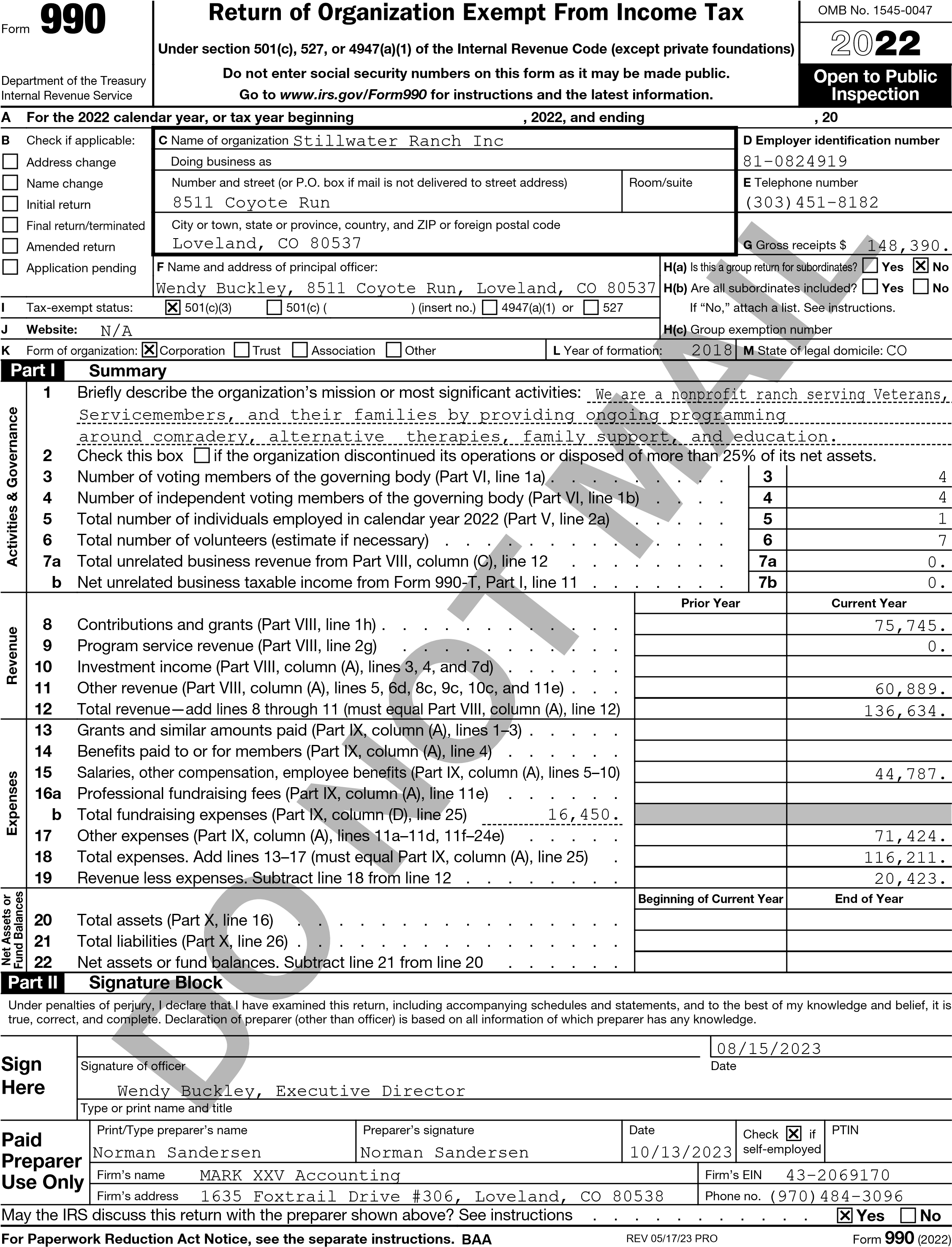 Part IV	Checklist of Required Schedules (continued)	Check if Schedule O contains a response or note to any line in this Part V 	.	.	.	.	.	.	.	.	.	.	.	.	.Part V	Statements Regarding Other IRS Filings and Tax Compliance (continued)	Yes	No2 a Enter the number of employees reported on Form W-3, Transmittal of Wage and Tax Statements, filed for the calendar year ending with or within the year covered by this return	2a	1 b	If at least one is reported on line 2a, did the organization file all required federal employment tax returns? .	2b3a	Did the organization have unrelated business gross income of $1,000 or more during the year? 	.	.	.	.	3a b	If “Yes,” has it filed a Form 990-T for this year? If “No” to line 3b, provide an explanation on Schedule O 	.	3b4 a At any time during the calendar year, did the organization have an interest in, or a signature or other authority over, a financial account in a foreign country (such as a bank account, securities account, or other financial account)?  4a	b	If “Yes,” enter the name of the foreign country See instructions for filing requirements for FinCEN Form 114, Report of Foreign Bank and Financial Accounts (FBAR).5a	Was the organization a party to a prohibited tax shelter transaction at any time during the tax year? .	.	.	5a b	Did any taxable party notify the organization that it was or is a party to a prohibited tax shelter transaction?	5b c	If “Yes” to line 5a or 5b, did the organization file Form 8886-T? .	.	.	.	.	.	.	.	.	.	.	.	.	.	.	5c6 a Does the organization have annual gross receipts that are normally greater than $100,000, and did the organization solicit any contributions that were not tax deductible as charitable contributions? . . . . . 6ab If “Yes,” did the organization include with every solicitation an express statement that such contributions or 	gifts were not tax deductible? .	.	.	.	.	.	.	.	.	.	.	.	.	.	.	.	.	.	.	.	.	.	.	.	.	.	6b	7	Organizations that may receive deductible contributions under section 170(c).a Did the organization receive a payment in excess of $75 made partly as a contribution and partly for goods and services provided to the payor? .	.	.	.	.	.	.	.	.	.	.	.	.	.	.	.	.	.	.	.	.	.	.	.	7a b	If “Yes,” did the organization notify the donor of the value of the goods or services provided? .	.	.	.	.	7b c Did the organization sell, exchange, or otherwise dispose of tangible personal property for which it was required to file Form 8282? .	.	.	.	.	.	.	.	.	.	.	.	.	.	.	.	.	.	.	.	.	.	.	.	.	.	.	7c d	If “Yes,” indicate the number of Forms 8282 filed during the year 	.	.	.	.	.	.	.	.	7de Did the organization receive any funds, directly or indirectly, to pay premiums on a personal benefit contract? 7e f Did the organization, during the year, pay premiums, directly or indirectly, on a personal benefit contract? . 7f g If the organization received a contribution of qualified intellectual property, did the organization file Form 8899 as required? 7g h If the organization received a contribution of cars, boats, airplanes, or other vehicles, did the organization file a Form 1098-C? 7h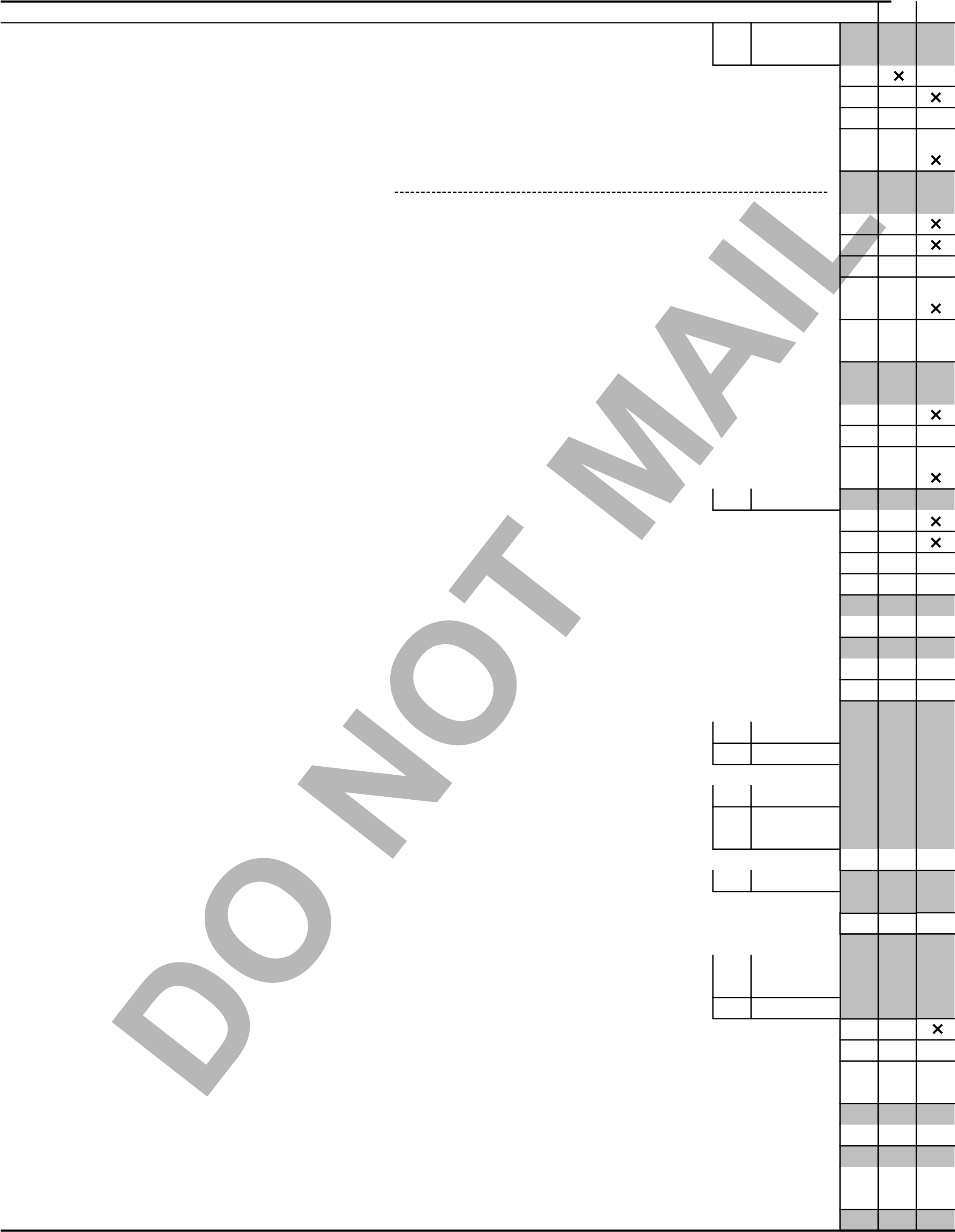 Sponsoring organizations maintaining donor advised funds. Did a donor advised fund maintained by the sponsoring organization have excess business holdings at any time during the year? . . . . . . . . 8Sponsoring organizations maintaining donor advised funds.a Did the sponsoring organization make any taxable distributions under section 4966? . . . . . . . . 9a b Did the sponsoring organization make a distribution to a donor, donor advisor, or related person? . . . 9b 10 Section 501(c)(7) organizations. Enter:a	Initiation fees and capital contributions included on Part VIII, line 12 	.	.	.	.	.	.	.	10a b	Gross receipts, included on Form 990, Part VIII, line 12, for public use of club facilities 	.	10b 11	Section 501(c)(12) organizations. Enter:a Gross income from members or shareholders . . . . . . . . . . . . . . . 11a b Gross income from other sources. (Do not net amounts due or paid to other sources 	against amounts due or received from them.) .	.	.	.	.	.	.	.	.	.	.	.	.	.	.	11b12a	Section 4947(a)(1) non-exempt charitable trusts. Is the organization filing Form 990 in lieu of Form 1041?	12a b	If “Yes,” enter the amount of tax-exempt interest received or accrued during the year .	.	12b 13	Section 501(c)(29) qualified nonprofit health insurance issuers.Is the organization licensed to issue qualified health plans in more than one state? 	.	.	.	.	.	.	.	.	13aNote: See the instructions for additional information the organization must report on Schedule O.Enter the amount of reserves the organization is required to maintain by the states in which the organization is licensed to issue qualified health plans  	.	.	.	.	.	.	.	.	.	.	13b c	Enter the amount of reserves on hand 	.	.	.	.	.	.	.	.	.	.	.	.	.	.	.	.	.	13c14a	Did the organization receive any payments for indoor tanning services during the tax year? .	.	.	.	.	.	14a b	If “Yes,” has it filed a Form 720 to report these payments? If “No,” provide an explanation on Schedule O .	14bIs the organization subject to the section 4960 tax on payment(s) of more than $1,000,000 in remuneration or 	excess parachute payment(s) during the year? 	.	.	.	.	.	.	.	.	.	.	.	.	.	.	.	.	.	.	.	.	15If “Yes,” see the instructions and file Form 4720, Schedule N.Is the organization an educational institution subject to the section 4968 excise tax on net investment income? 	16If “Yes,” complete Form 4720, Schedule O.Section 501(c)(21) organizations. Did the trust, or any disqualified or other person engage in any activities that would result in the imposition of an excise tax under section 4951, 4952, or 4953? . . . . . . . 17 If “Yes,” complete Form 6069.Form 990 (2022)Part VI Governance, Management, and Disclosure. For each “Yes” response to lines 2 through 7b below, and for a “No” response to line 8a, 8b, or 10b below, describe the circumstances, processes, or changes on Schedule O. See instructions.	Check if Schedule O contains a response or note to any line in this Part VI .	.	.	.	.	.	.	.	.	.	.	.	.Section A. Governing Body and ManagementSection B. Policies  (This Section B requests information about policies not required by the Internal Revenue Code.)	Yes	No10a	Did the organization have local chapters, branches, or affiliates? 	.	.	.	.	.	.	.	.	.	.	.	.	.	.	10a b If “Yes,” did the organization have written policies and procedures governing the activities of such chapters, affiliates, and branches to ensure their operations are consistent with the organization’s exempt purposes? 	10b11a Has the organization provided a complete copy of this Form 990 to all members of its governing body before filing the form? 11a b Describe on Schedule O the process, if any, used by the organization to review this Form 990.12a Did the organization have a written conflict of interest policy? If “No,” go to line 13 . . . . . . . . 12a b Were officers, directors, or trustees, and key employees required to disclose annually interests that could give rise to conflicts? 12b c Did the organization regularly and consistently monitor and enforce compliance with the policy? If “Yes,” 	describe on Schedule O how this was done.	.	.	.	.	.	.	.	.	.	.	.	.	.	.	.	.	.	.	.	.	.	12cDid the organization have a written whistleblower policy? .	.	.	.	.	.	.	.	.	.	.	.	.	.	.	.	.	13Did the organization have a written document retention and destruction policy? 	.	.	.	.	.	.	.	.	.	14Did the process for determining compensation of the following persons include a review and approval by independent persons, comparability data, and contemporaneous substantiation of the deliberation and decision?The organization’s CEO, Executive Director, or top management official .	.	.	.	.	.	.	.	.	.	.	.	15a b Other officers or key employees of the organization .	.	.	.	.	.	.	.	.	.	.	.	.	.	.	.	.	.	.	15bIf “Yes” to line 15a or 15b, describe the process on Schedule O. See instructions.16a  Did the organization invest in, contribute assets to, or participate in a joint venture or similar arrangement 	with a taxable entity during the year? .	.	.	.	.	.	.	.	.	.	.	.	.	.	.	.	.	.	.	.	.	.	.	.	16aIf “Yes,” did the organization follow a written policy or procedure requiring the organization to evaluate its  participation in joint venture arrangements under applicable federal tax law, and take steps to safeguard the	organization’s exempt status with respect to such arrangements? .	.	.	.	.	.	.	.	.	.	.	.	.	.	16bSection C. DisclosureList the states with which a copy of this Form 990 is required to be filed Section 6104 requires an organization to make its Forms 1023 (1024 or 1024-A, if applicable), 990, and 990-T (section 501(c)(3)s only) available for public inspection. Indicate how you made these available. Check all that apply.	Own website	Another’s website	Upon request	Other (explain on Schedule O)Describe on Schedule O whether (and if so, how) the organization made its governing documents, conflict of interest policy, and financial statements available to the public during the tax year.State the name, address, and telephone number of the person who possesses the organization’s books and records. Wendy Buckley, 8511 Coyote Run, Loveland, CO 80537 (970)451-8182Form 990 (2022)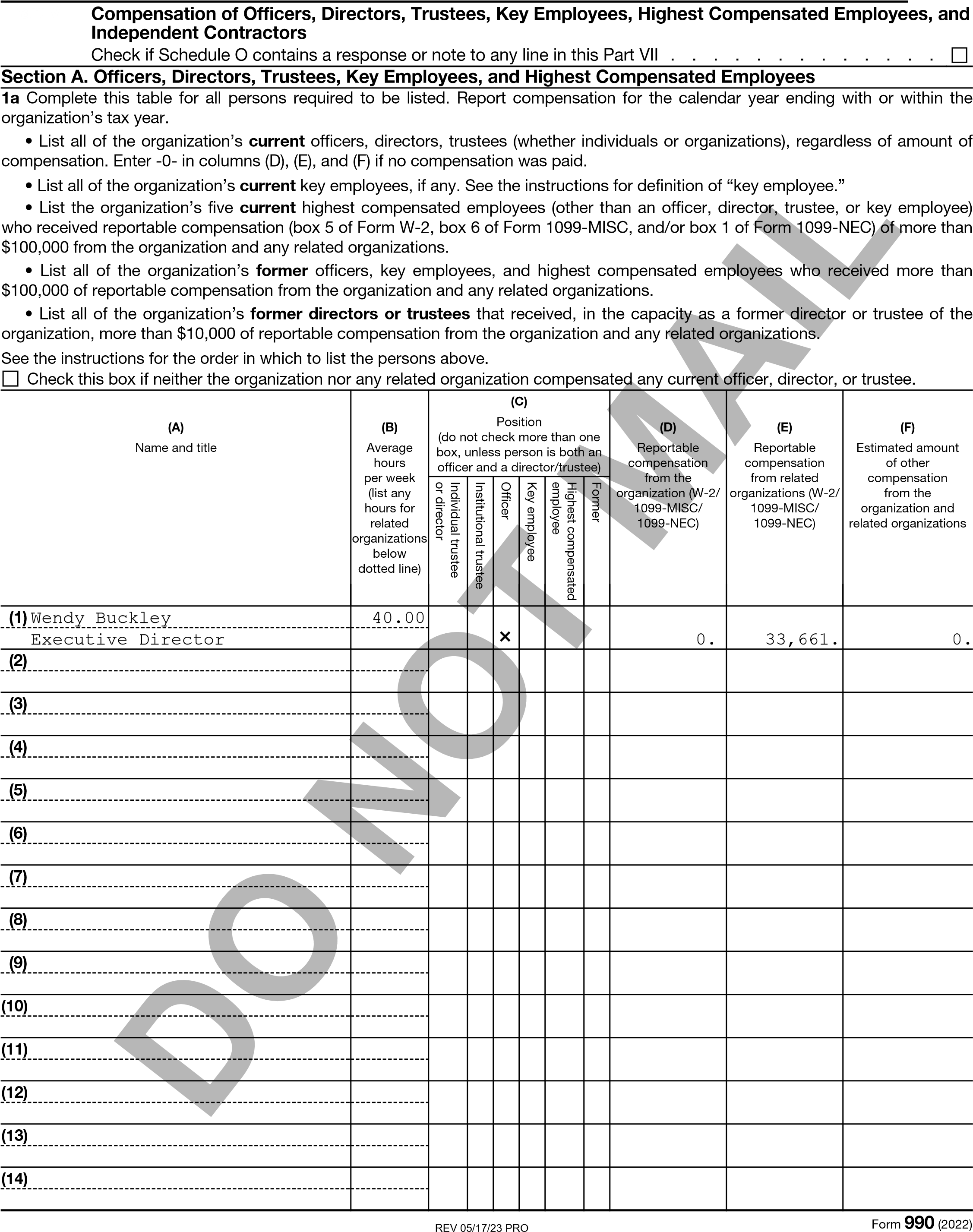 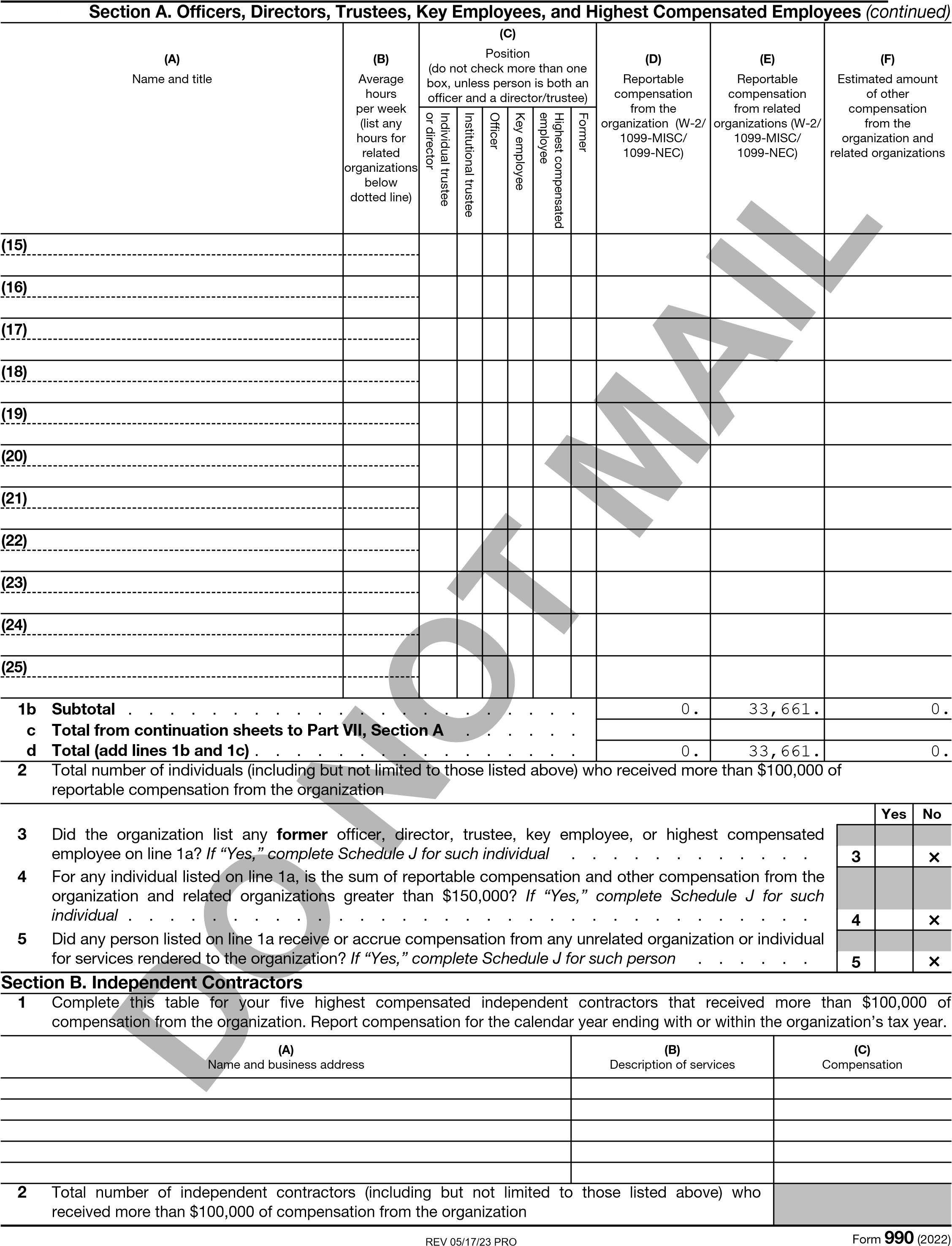 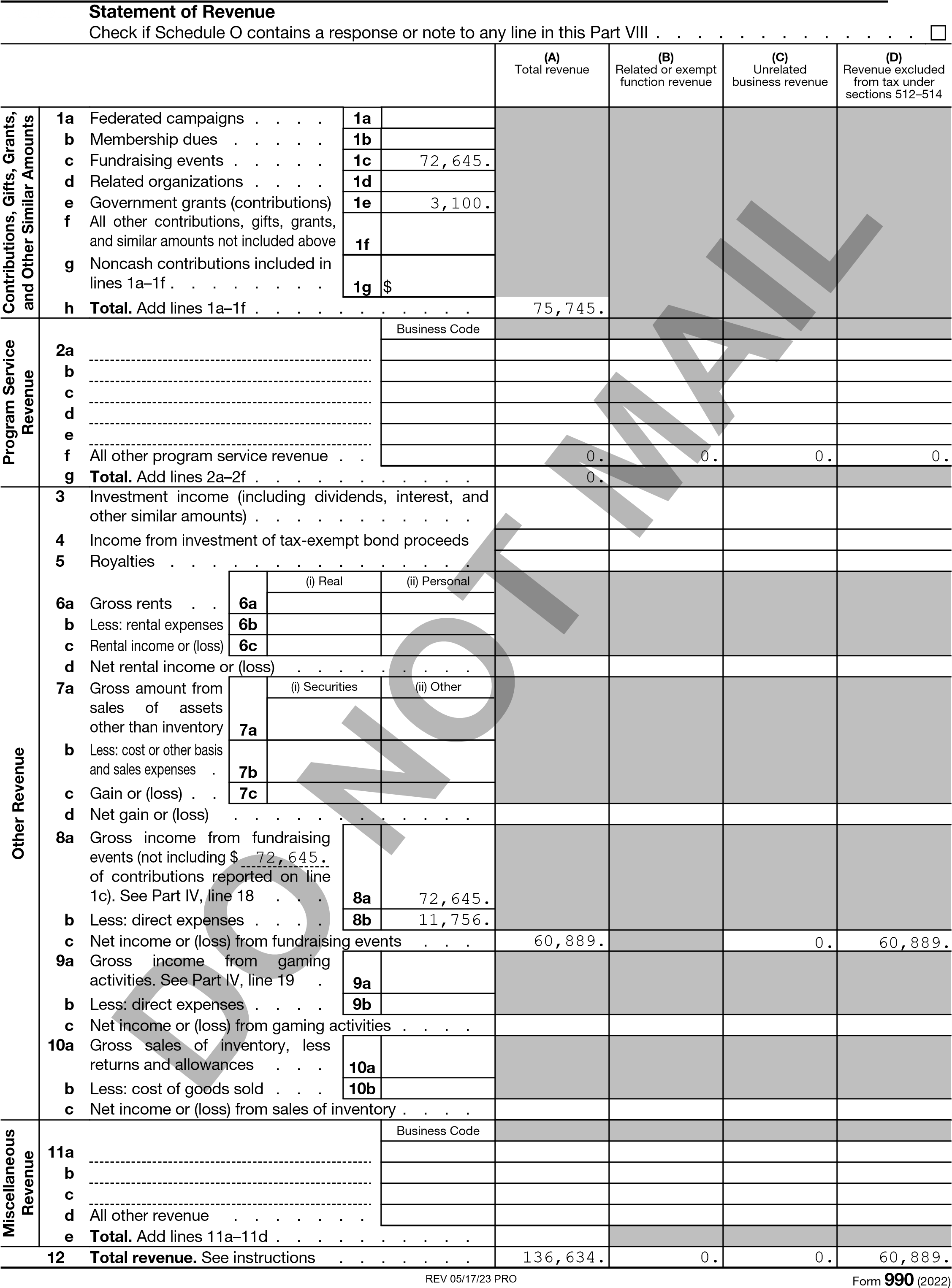 Section 501(c)(3) and 501(c)(4) organizations must complete all columns. All other organizations must complete column (A).	Check if Schedule O contains a response or note to any line in this Part IX .	.	.	.	.	.	.	.	.	.	.	.	.	REV 05/17/23 PRO	Form 990 (2022) 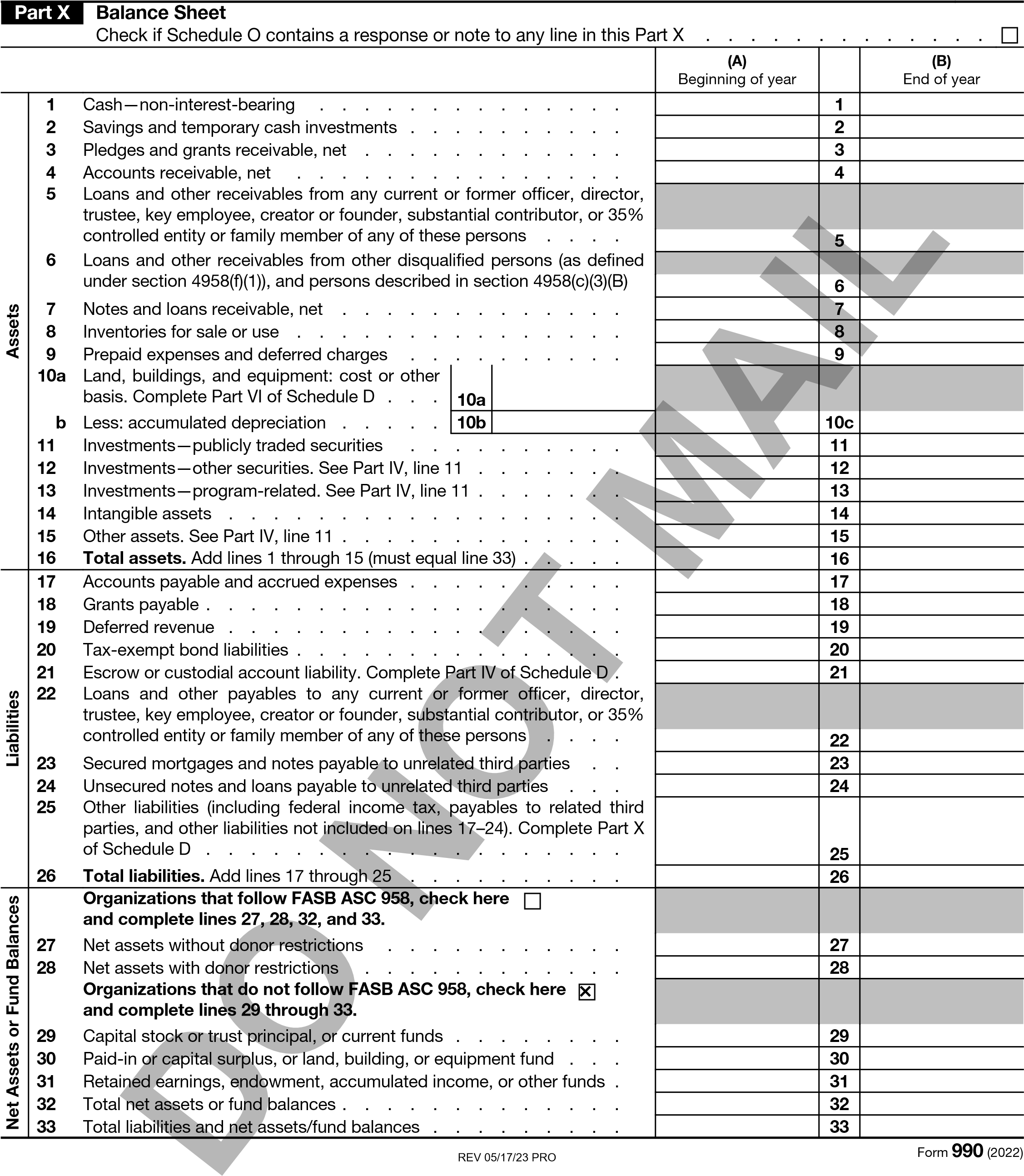 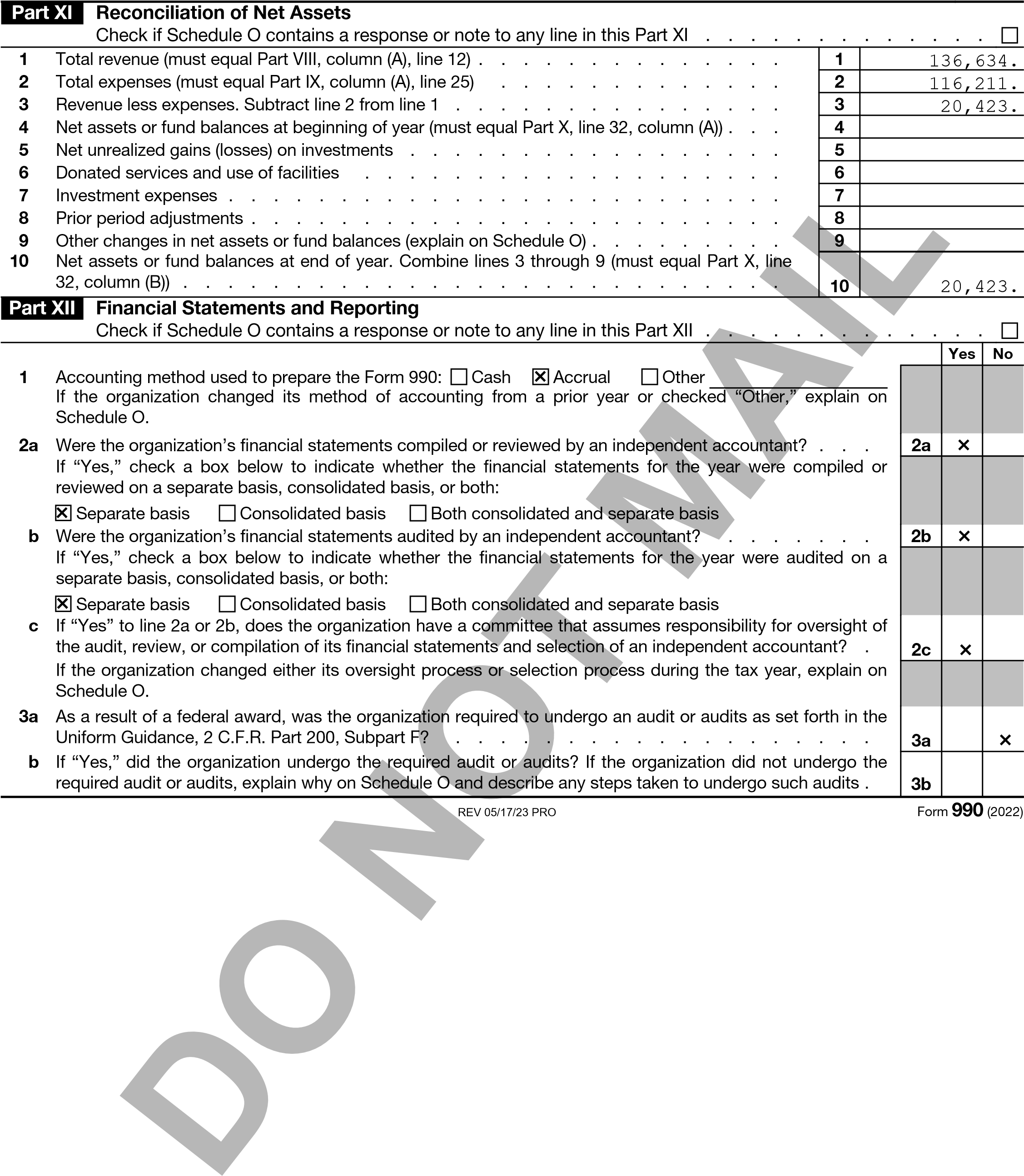 1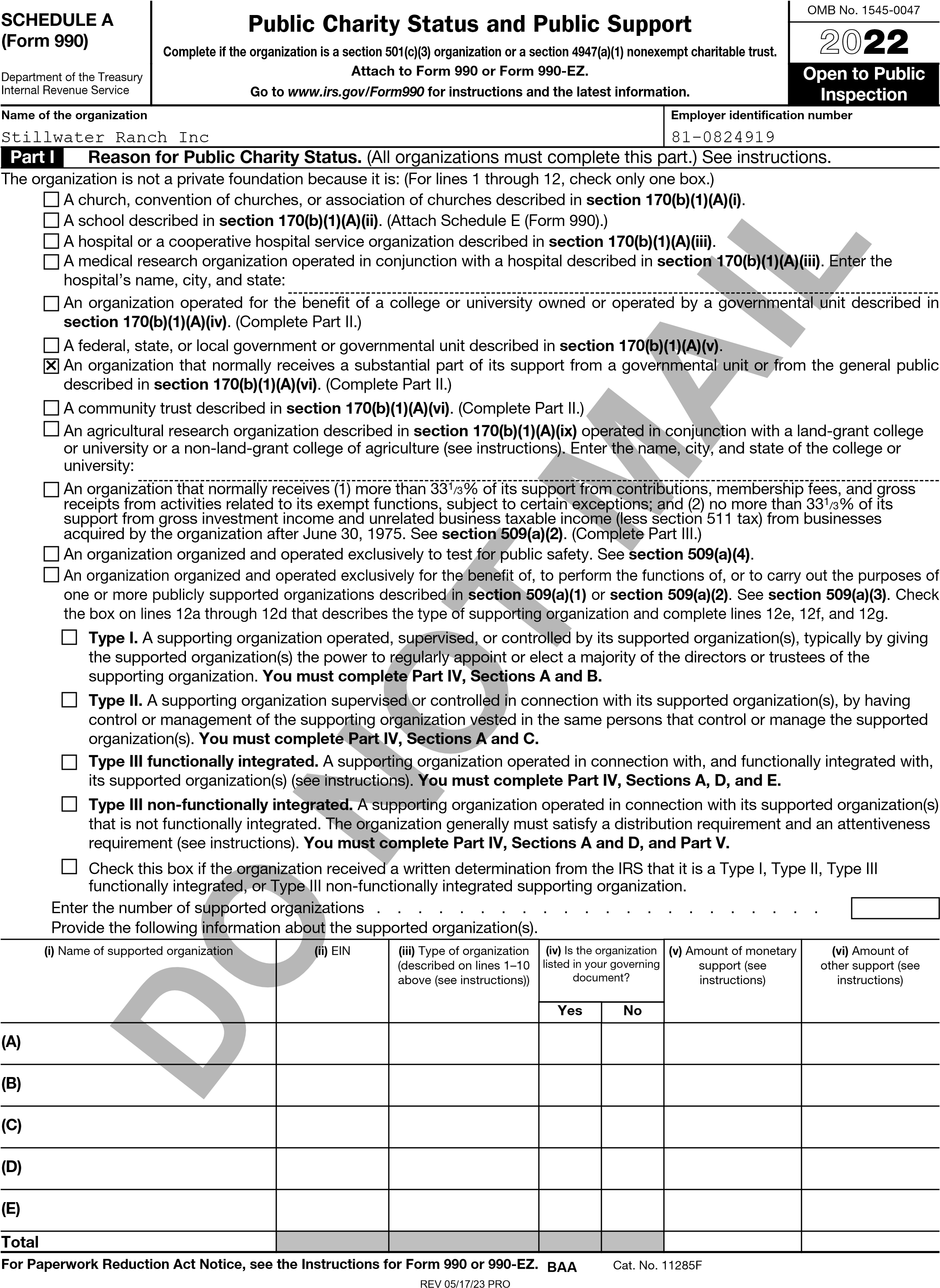  2 345678 910 11 12abc def g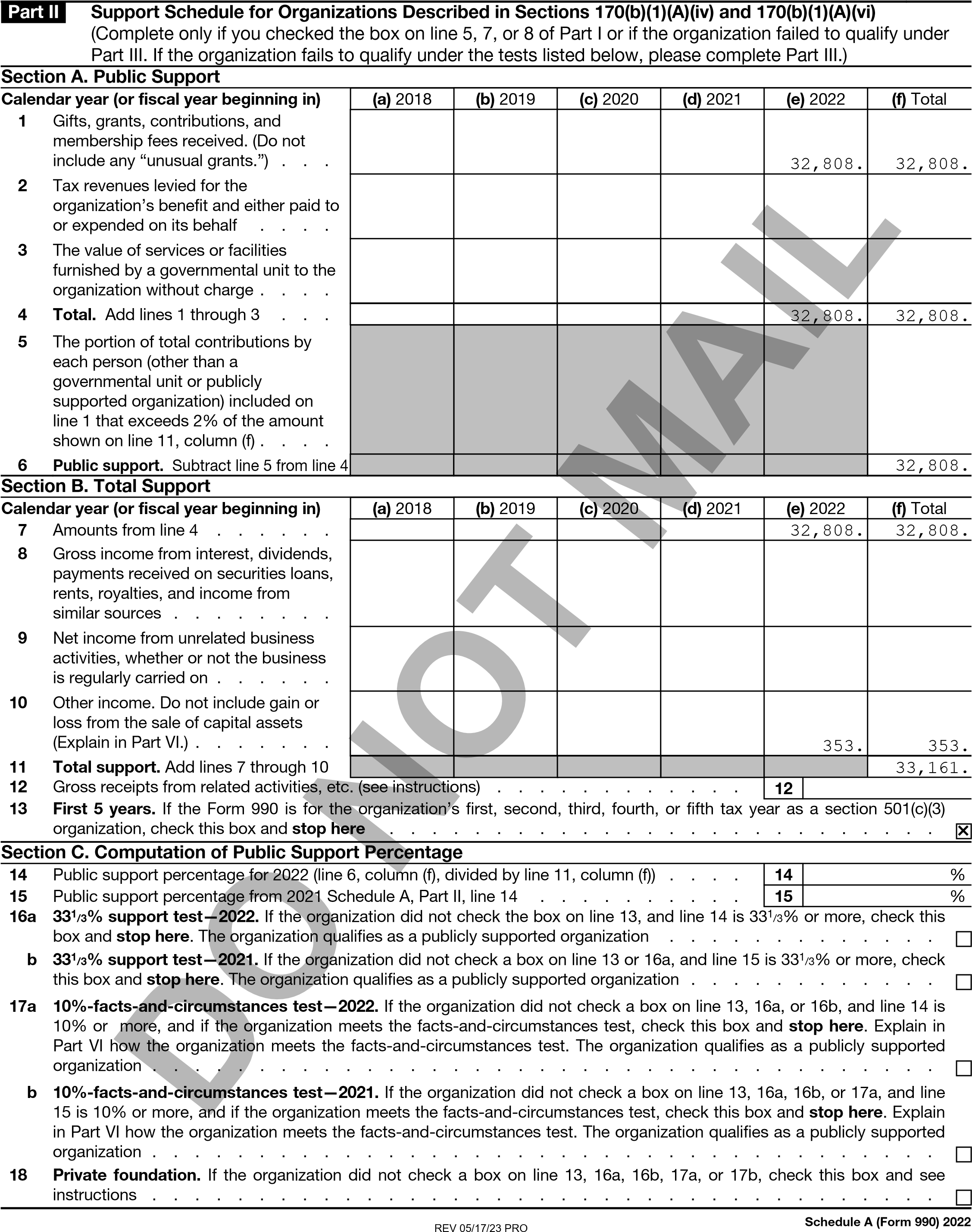 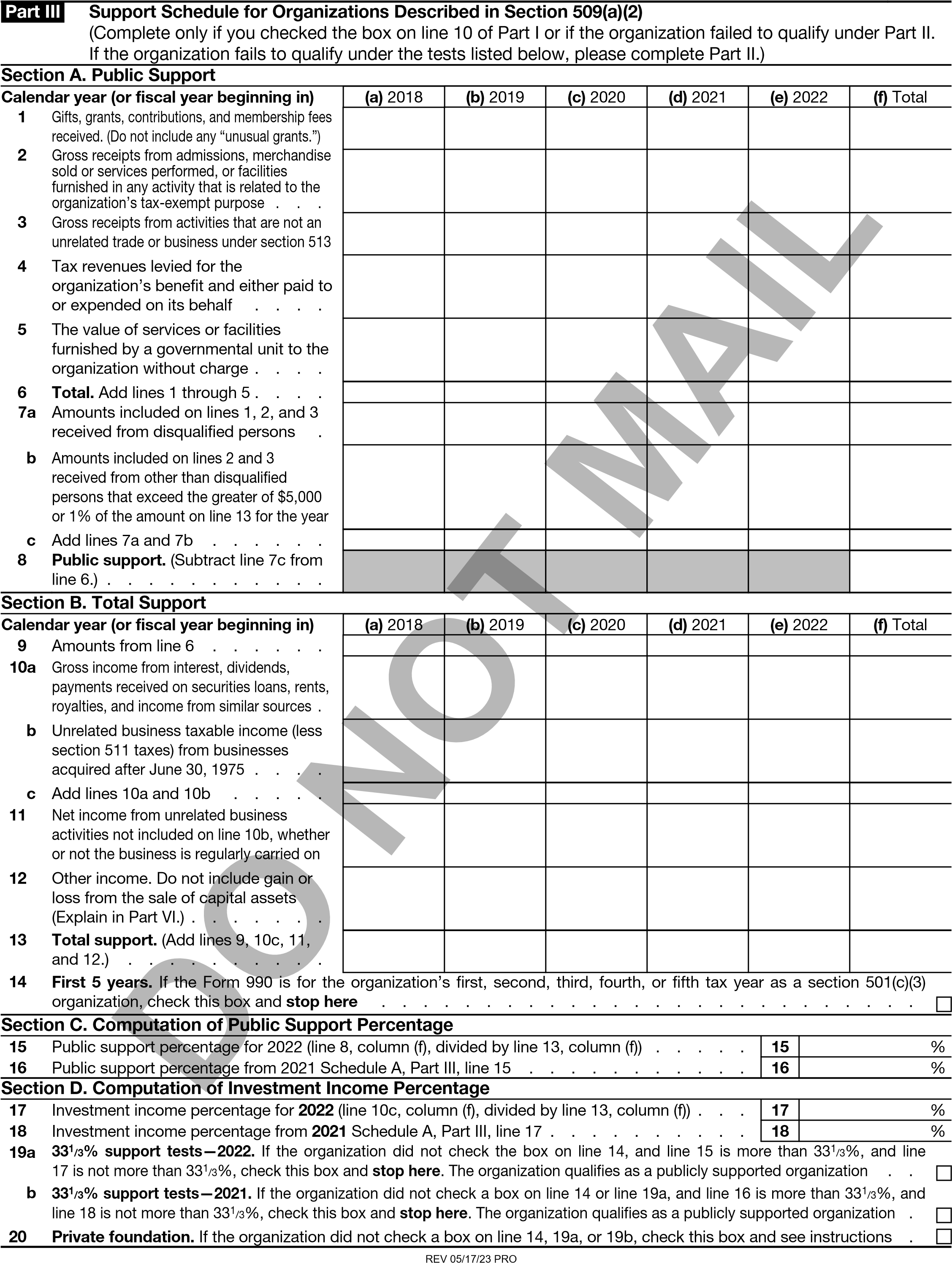 Section A. All Supporting Organizations	Yes	NoAre all of the organization’s supported organizations listed by name in the organization’s governing documents? If “No,” describe in Part VI how the supported organizations are designated. If designated by class or purpose, describe the designation. If historic and continuing relationship, explain. 1Did the organization have any supported organization that does not have an IRS determination of status under section 509(a)(1) or (2)? If “Yes,” explain in Part VI how the organization determined that the supported	organization was described in section 509(a)(1) or (2).	2 3a	Did the organization have a supported organization described in section 501(c)(4), (5), or (6)? If “Yes,” answer lines 3b and 3c below.	3a b Did the organization confirm that each supported organization qualified under section 501(c)(4), (5), or (6) and satisfied the public support tests under section 509(a)(2)? If “Yes,” describe in Part VI when and how theorganization made the determination.	3b c Did the organization ensure that all support to such organizations was used exclusively for section 170(c)(2)(B) purposes? If “Yes,” explain in Part VI what controls the organization put in place to ensure such use. 3c	4a	Was any supported organization not organized in the United States (“foreign supported organization”)? If“Yes,” and if you checked box 12a or 12b in Part I, answer lines 4b and 4c below. 4a b Did the organization have ultimate control and discretion in deciding whether to make grants to the foreign supported organization? If “Yes,” describe in Part VI how the organization had such control and discretion despite being controlled or supervised by or in connection with its supported organizations. 4b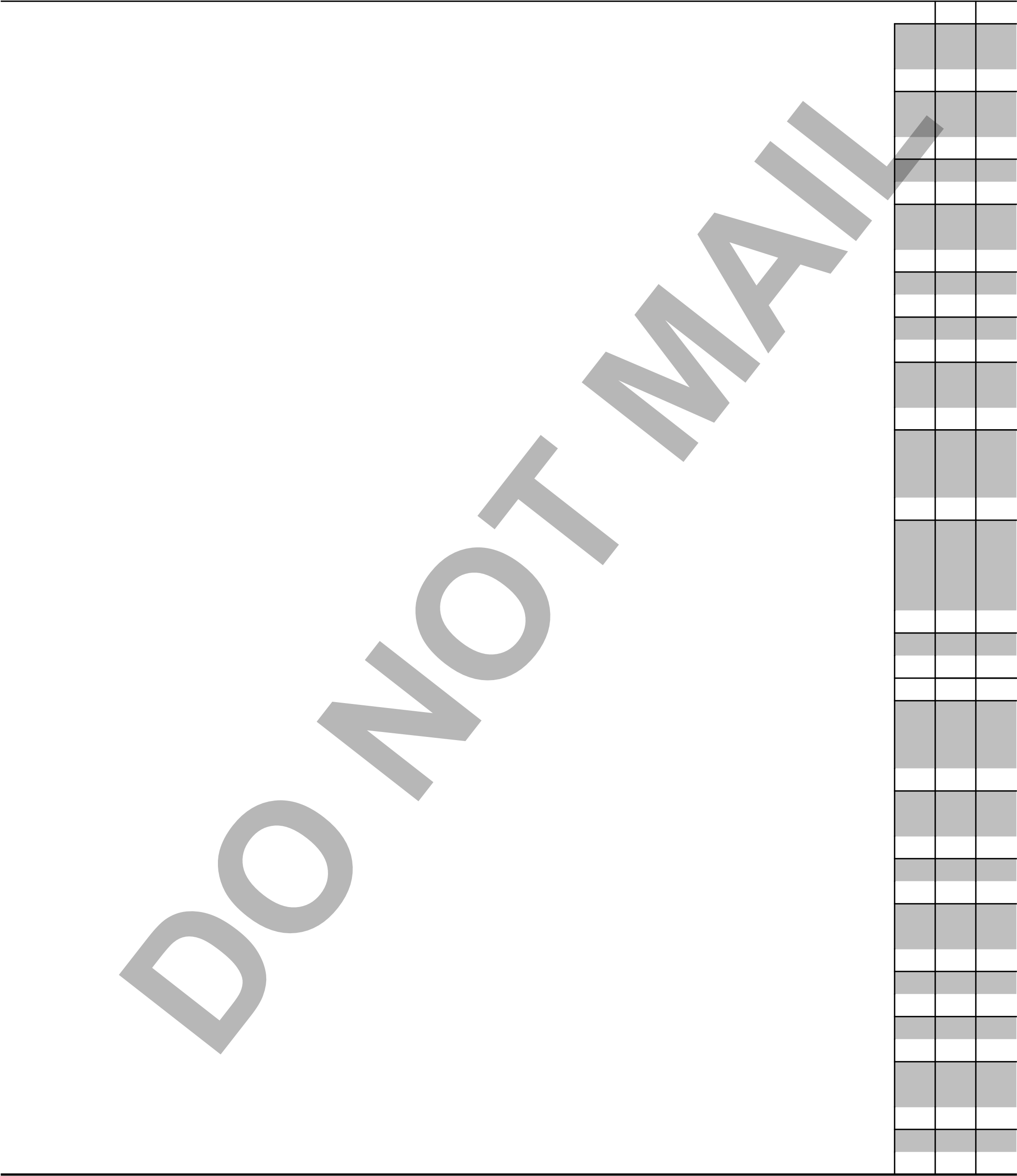 c Did the organization support any foreign supported organization that does not have an IRS determination under sections 501(c)(3) and 509(a)(1) or (2)? If “Yes,” explain in Part VI what controls the organization used to ensure that all support to the foreign supported organization was used exclusively for section 170(c)(2)(B) 	purposes.	4c5a Did the organization add, substitute, or remove any supported organizations during the tax year? If “Yes,” answer lines 5b and 5c below (if applicable). Also, provide detail in Part VI, including (i) the names and EIN numbers of the supported organizations added, substituted, or removed; (ii) the reasons for each such action; (iii) the authority under the organization’s organizing document authorizing such action; and (iv) how the action	was accomplished (such as by amendment to the organizing document).	5a	b	Type I or Type II only. Was any added or substituted supported organization part of a class alreadydesignated in the organization’s organizing document?	5b c	Substitutions only. Was the substitution the result of an event beyond the organization’s control?	5cDid the organization provide support (whether in the form of grants or the provision of services or facilities) to anyone other than (i) its supported organizations, (ii) individuals that are part of the charitable class benefited by one or more of its supported organizations, or (iii) other supporting organizations that also support or benefit one or more of the filing organization’s supported organizations? If “Yes,” provide detail in Part VI. 6Did the organization provide a grant, loan, compensation, or other similar payment to a substantial contributor (as defined in section 4958(c)(3)(C)), a family member of a substantial contributor, or a 35% controlled entity with regard to a substantial contributor? If “Yes,” complete Part I of Schedule L (Form 990). 7Did the organization make a loan to a disqualified person (as defined in section 4958) not described on line	7? If “Yes,” complete Part I of Schedule L (Form 990).	8 9a Was the organization controlled directly or indirectly at any time during the tax year by one or more disqualified persons, as defined in section 4946 (other than foundation managers and organizations	described in section 509(a)(1) or (2))? If “Yes,” provide detail in Part VI.	9a	b	Did one or more disqualified persons (as defined on line 9a) hold a controlling interest in any entity in which the supporting organization had an interest? If “Yes,” provide detail in Part VI. 9b c Did a disqualified person (as defined on line 9a) have an ownership interest in, or derive any personal benefit from, assets in which the supporting organization also had an interest? If “Yes,” provide detail in Part VI. 9c10a Was the organization subject to the excess business holdings rules of section 4943 because of section 4943(f) (regarding certain Type II supporting organizations, and all Type III non-functionally integratedsupporting organizations)? If “Yes,” answer line 10b below. 10a b Did the organization have any excess business holdings in the tax year? (Use Schedule C, Form 4720, to 	determine whether the organization had excess business holdings.)	10b	REV 05/17/23 PRO	Schedule A (Form 990) 2022Section B. Type I Supporting Organizations	Yes	NoDid the governing body, members of the governing body, officers acting in their official capacity, or membership of one or more supported organizations have the power to regularly appoint or elect at least a majority of the organization’s officers, directors, or trustees at all times during the tax year? If “No,” describe in Part VI how the supported organization(s) effectively operated, supervised, or controlled the organization’s activities. If the organization had more than one supported organization, describe how the powers to appoint and/or remove officers, directors, or trustees were allocated among the supported organizations and what conditions or restrictions, if any, applied to such powers during the tax year.	1Did the organization operate for the benefit of any supported organization other than the supported organization(s) that operated, supervised, or controlled the supporting organization? If “Yes,” explain in Part VI how providing such benefit carried out the purposes of the supported organization(s) that operated, 	supervised, or controlled the supporting organization.	2Section C. Type II Supporting OrganizationsSection D. All Type III Supporting OrganizationsSection E. Type III Functionally Integrated Supporting Organizations1	Check the box next to the method that the organization used to satisfy the Integral Part Test during the year (see instructions). a	The organization satisfied the Activities Test. Complete line 2 below. b	The organization is the parent of each of its supported organizations. Complete line 3 below. c	The organization supported a governmental entity. Describe in Part VI how you supported a governmental entity (see instructions).REV 05/17/23 PRO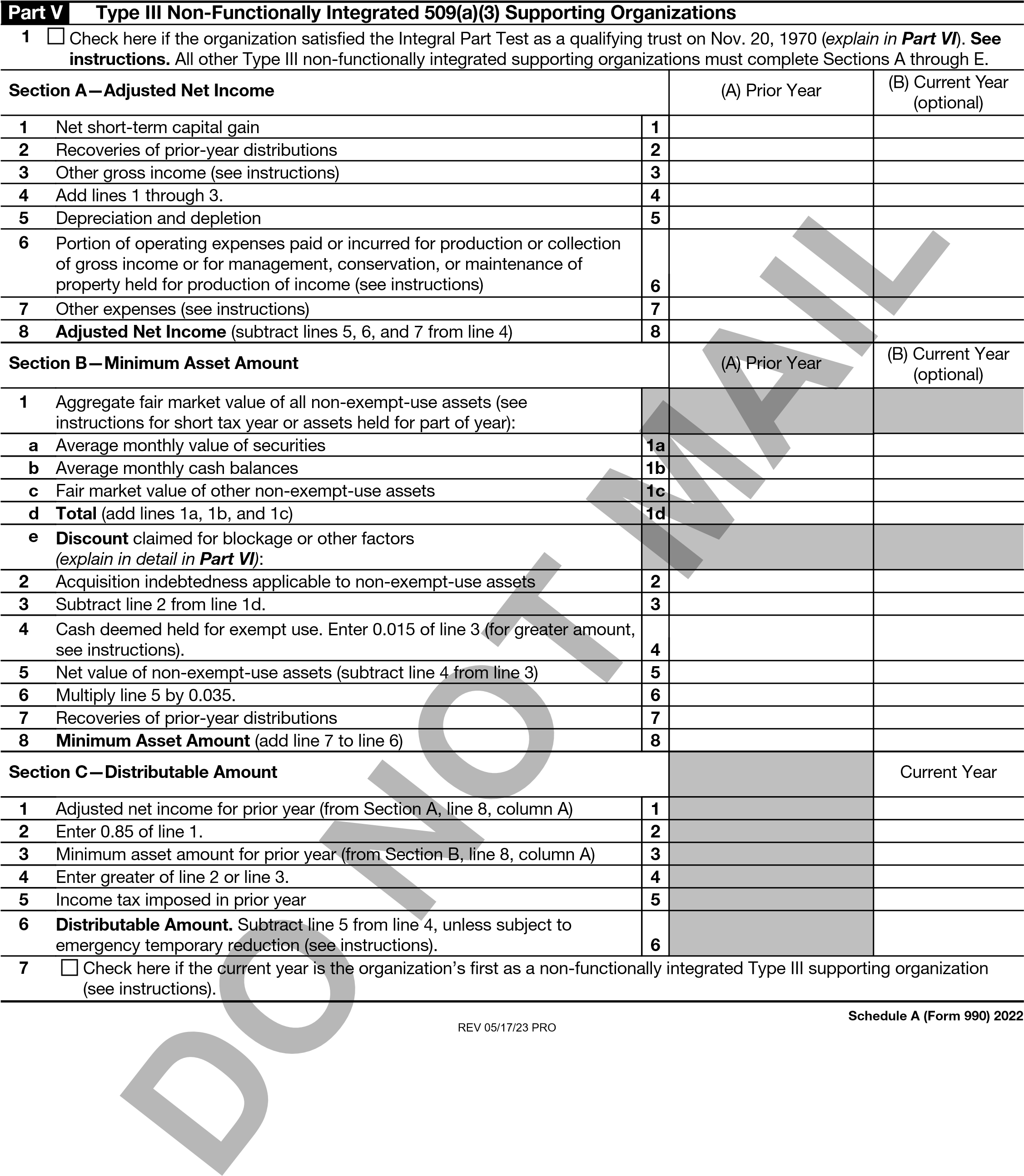 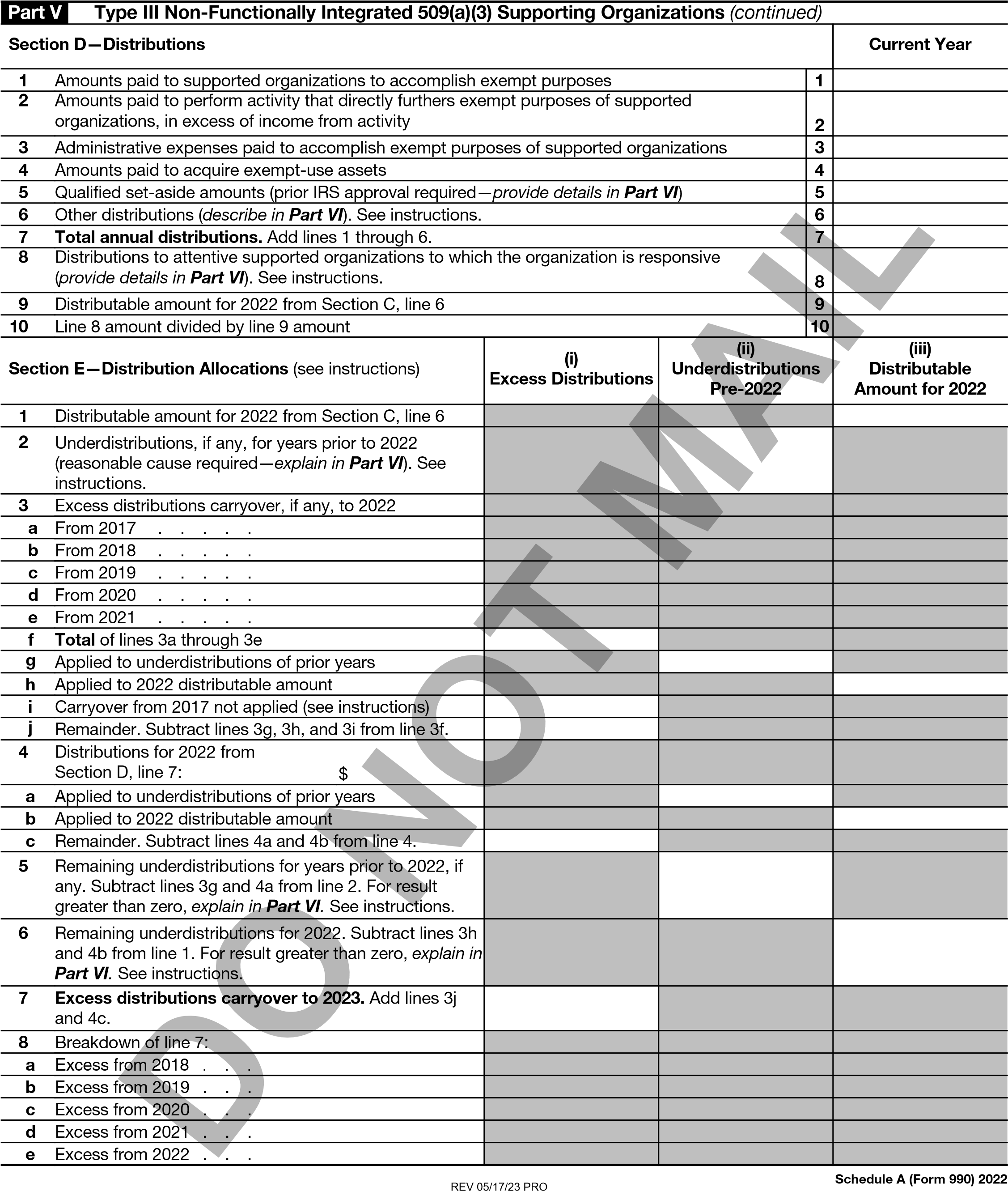 Contributors (see instructions).  Use duplicate copies of Part I if additional space is needed.BAA	REV 05/17/23 PRO	Schedule B (Form 990) (2022)Part II	Noncash Property (see instructions). Use duplicate copies of Part II if additional space is needed.BAA	REV 05/17/23 PRO	Schedule B (Form 990) (2022)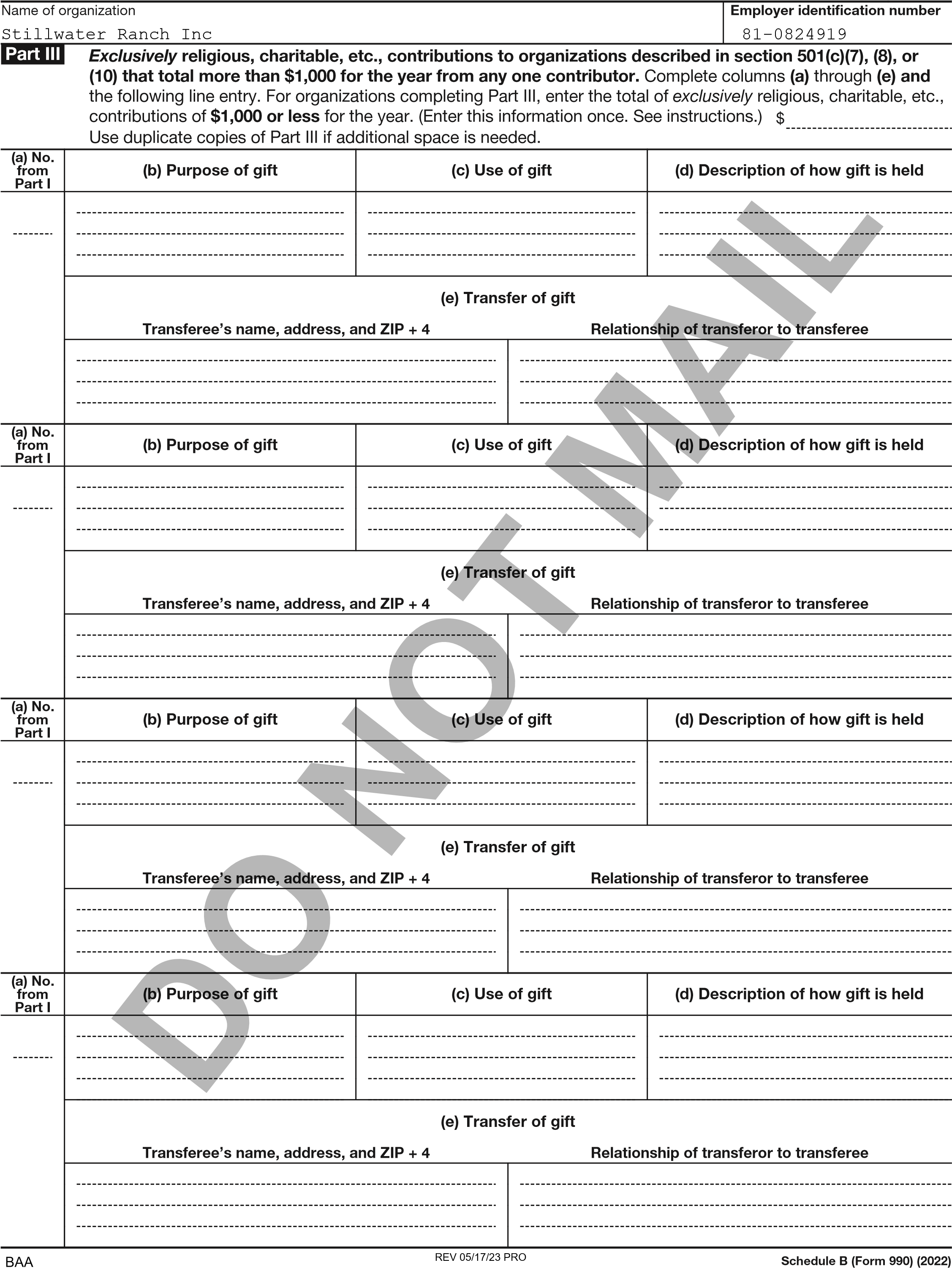 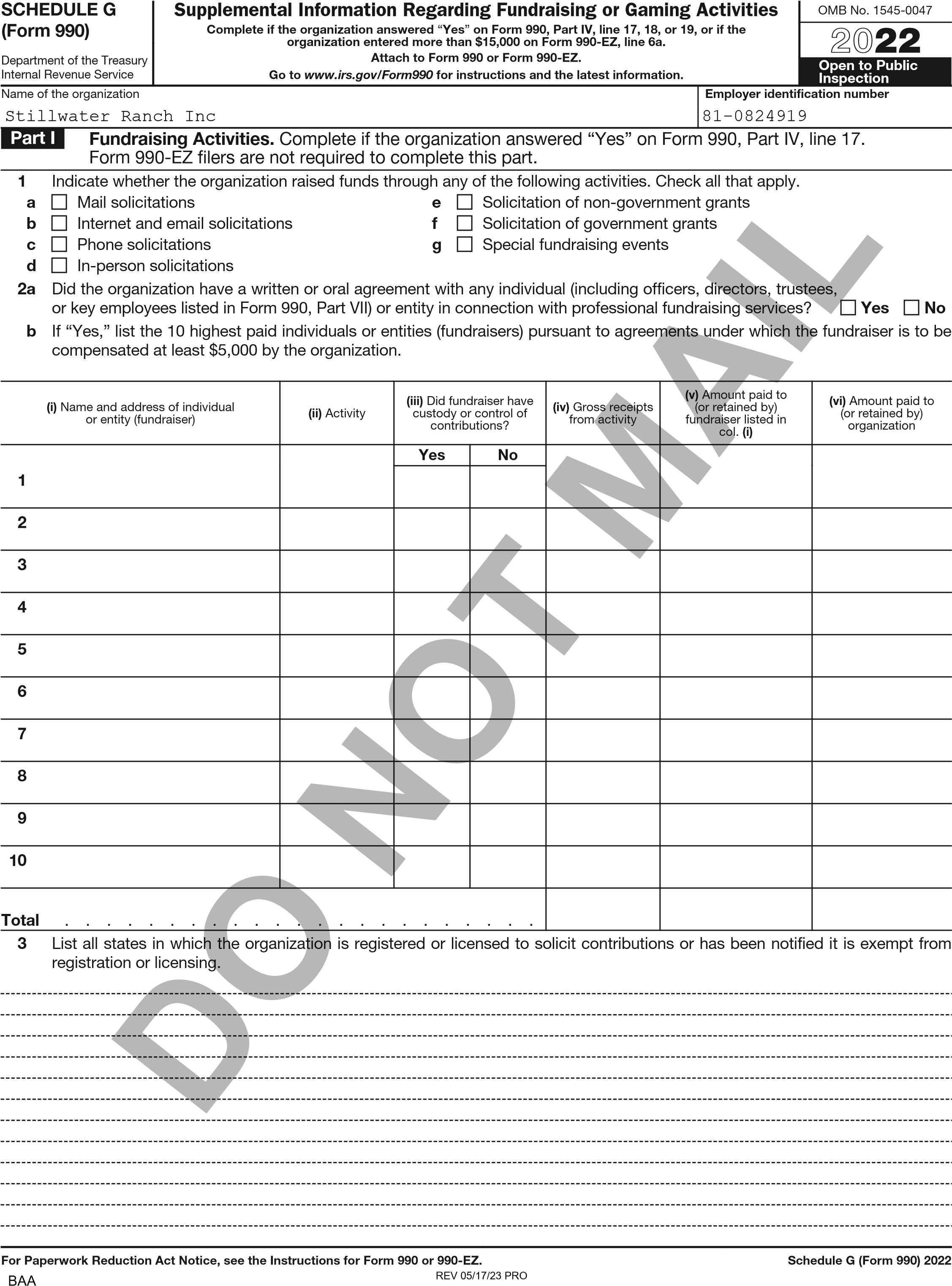 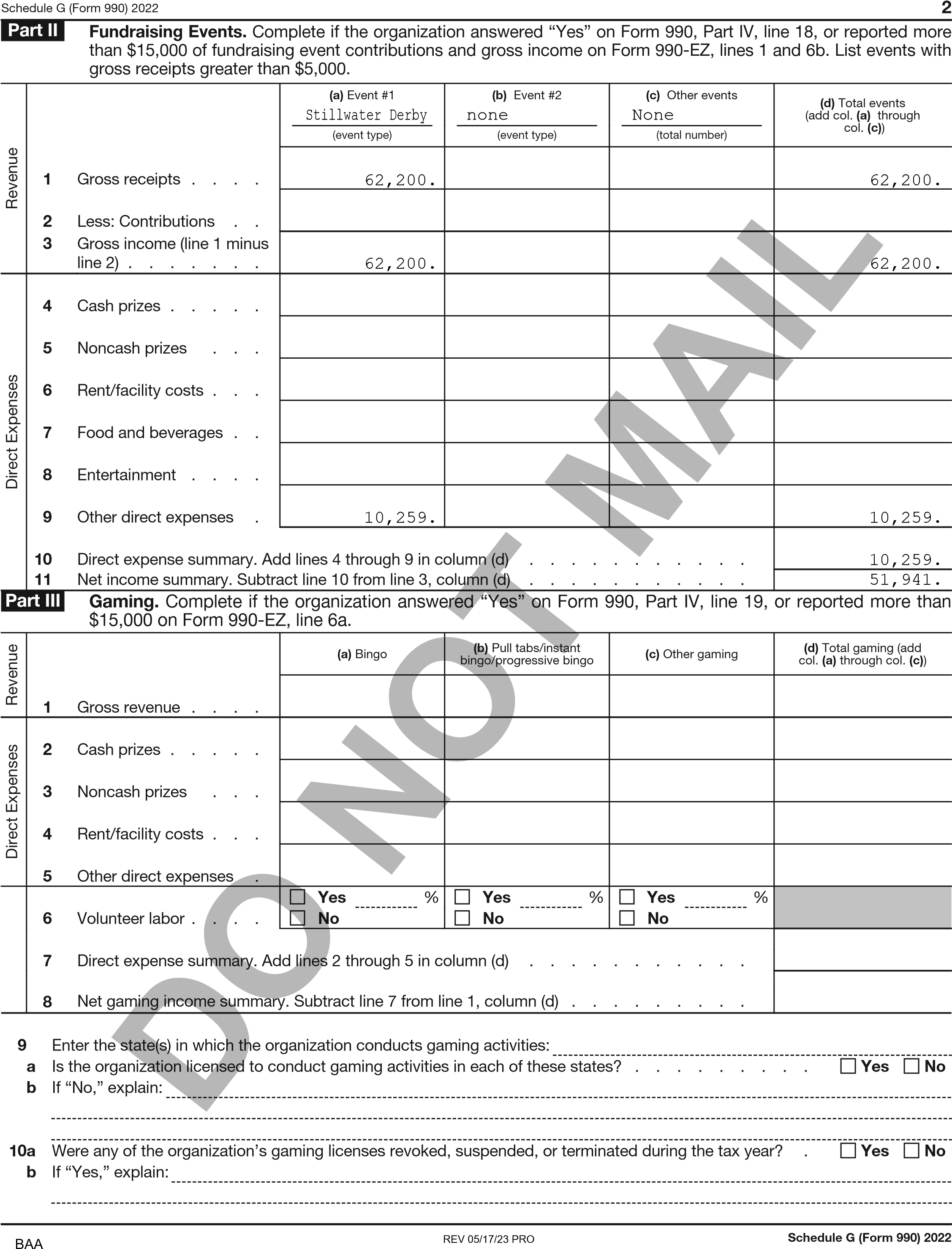 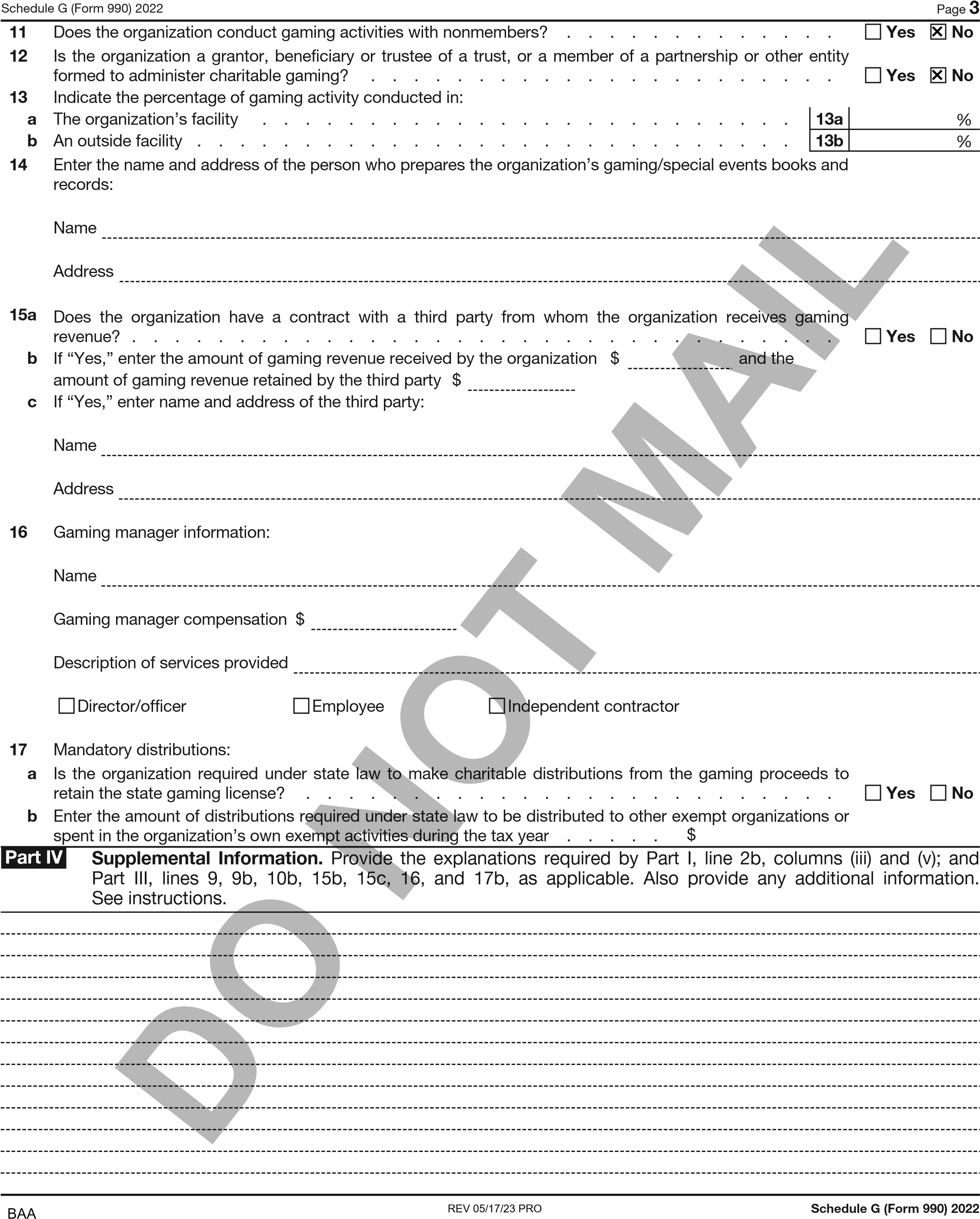 Form  8868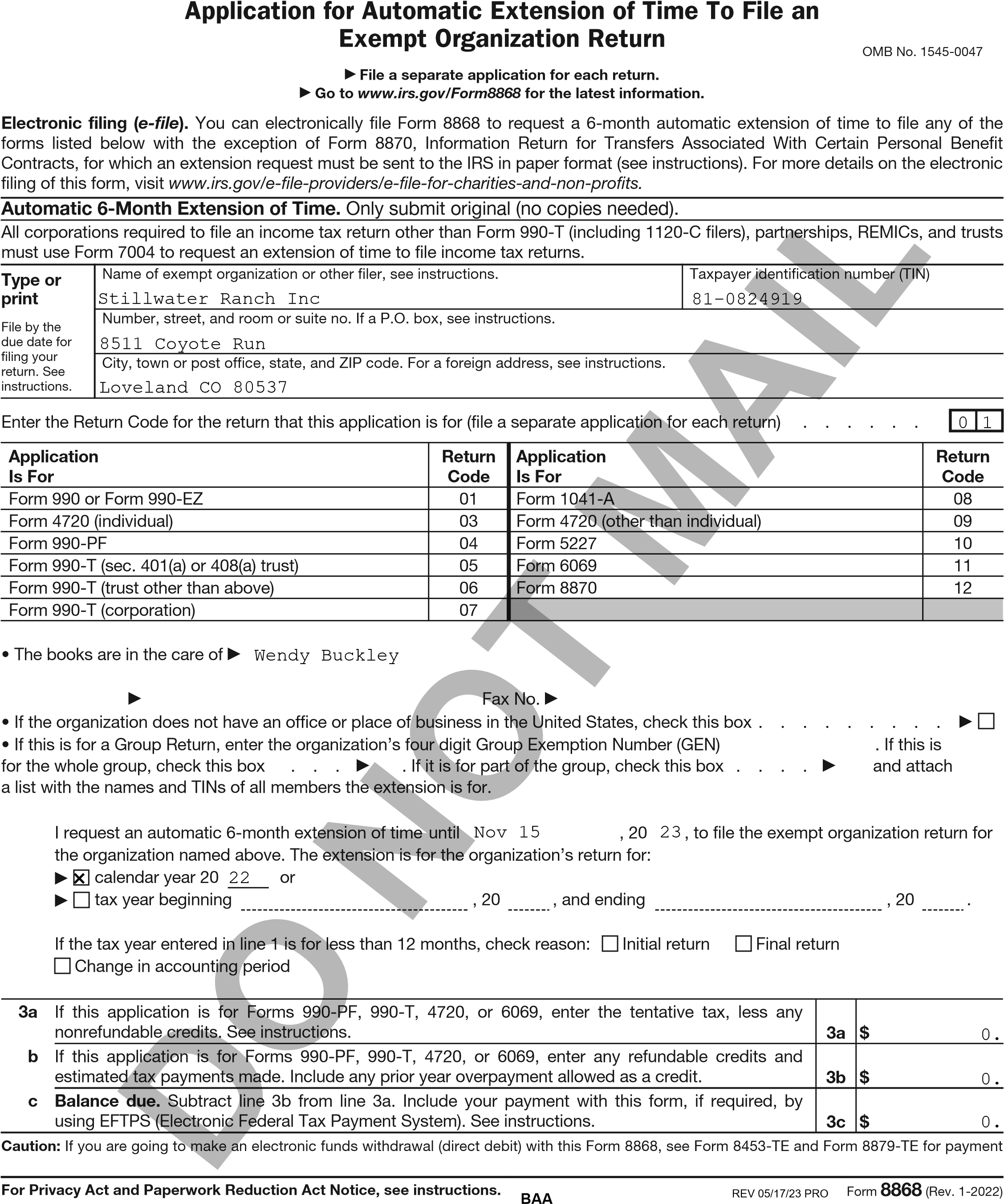 (Rev. January 2022)Department of the Treasury  Internal Revenue Service Telephone No. (970)451-81821 2 instructions. 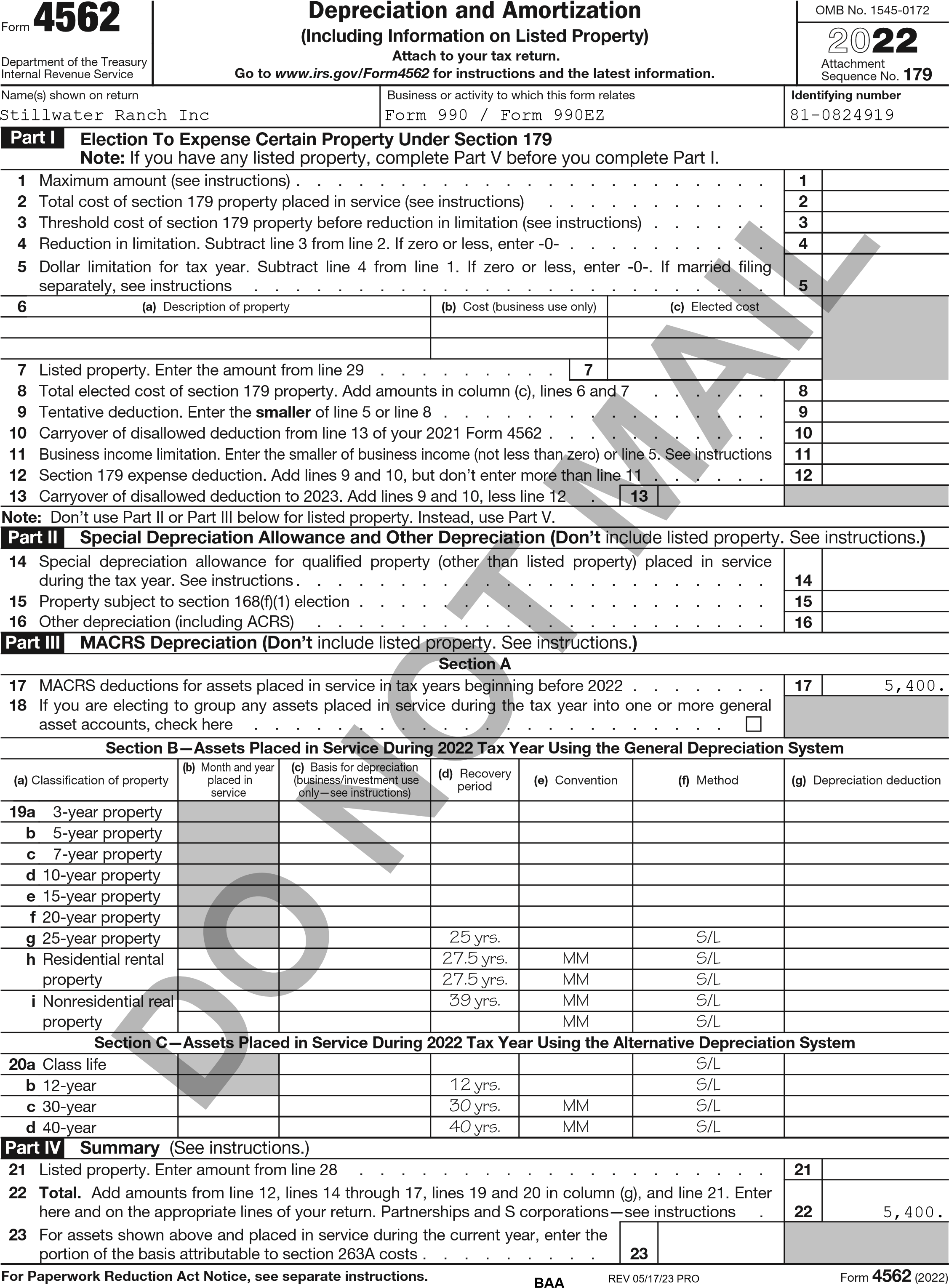 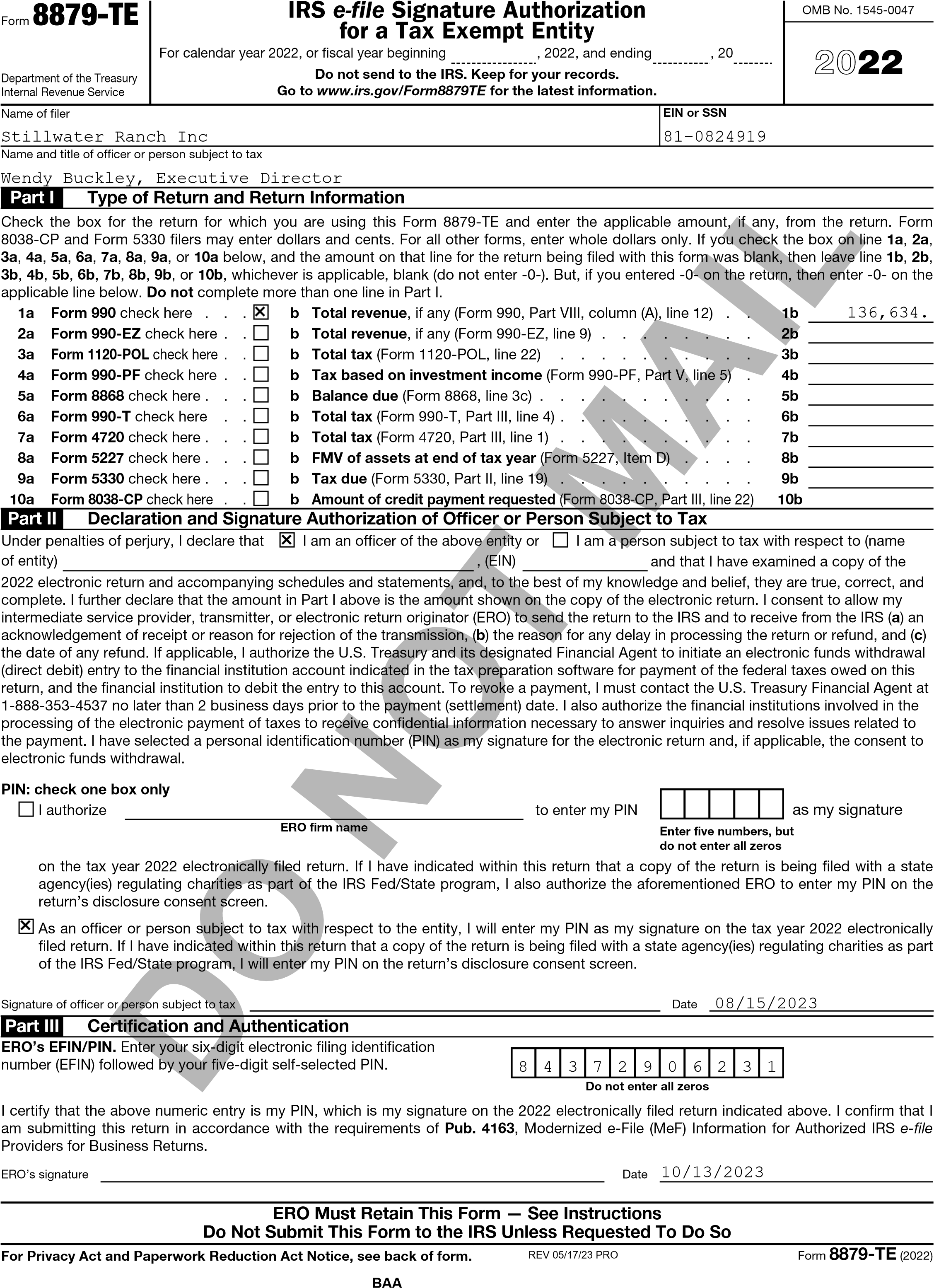 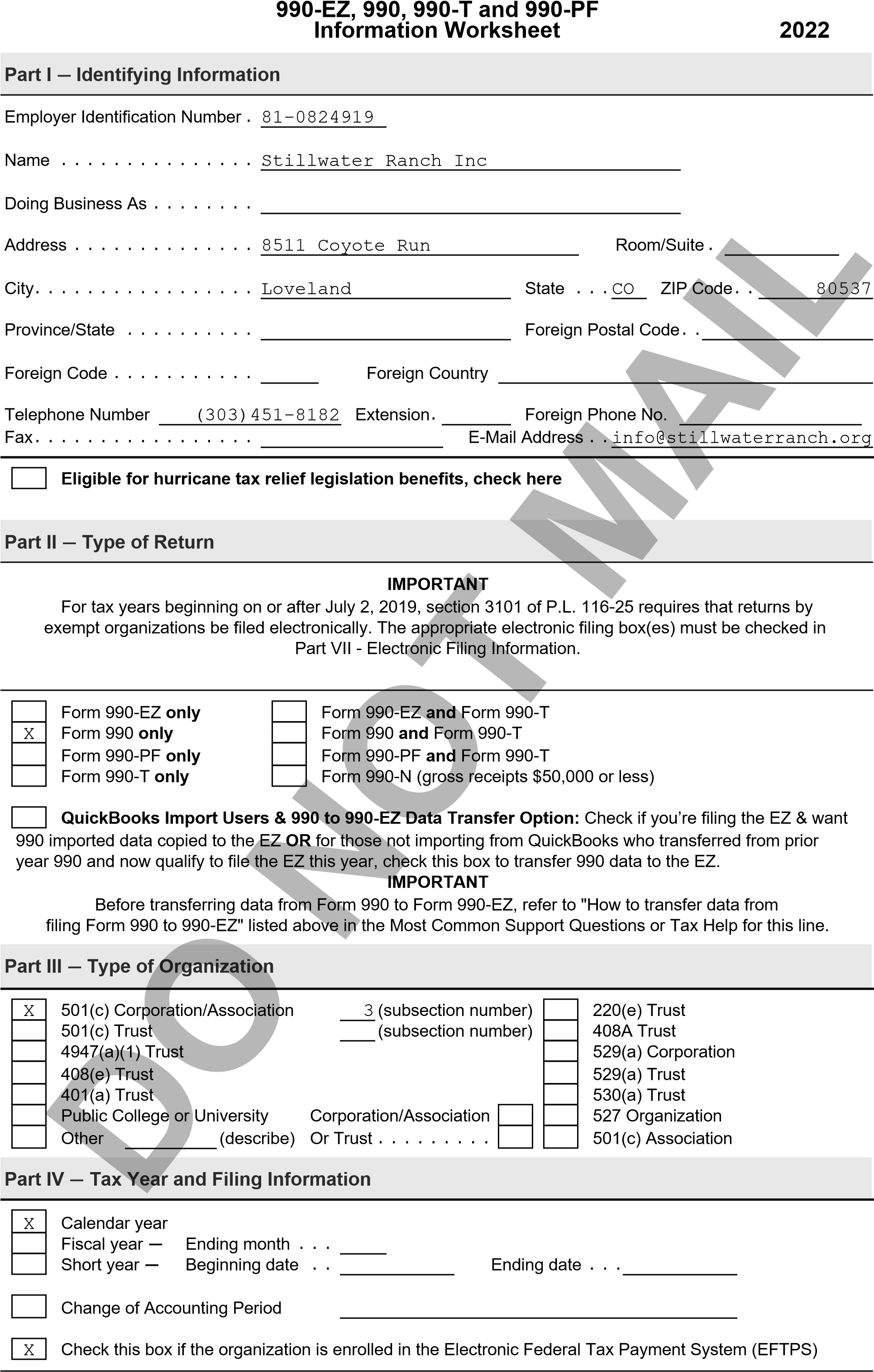 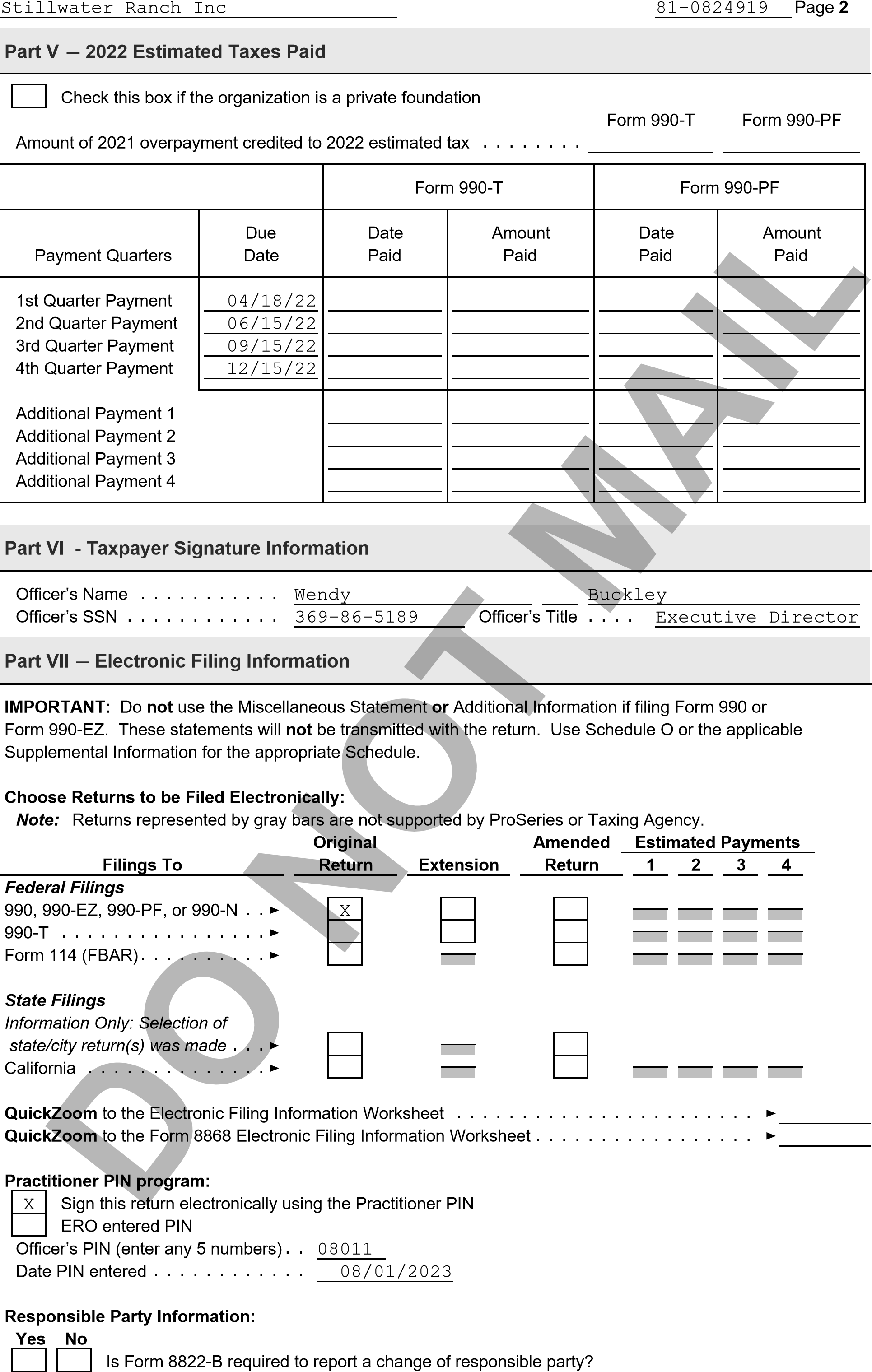 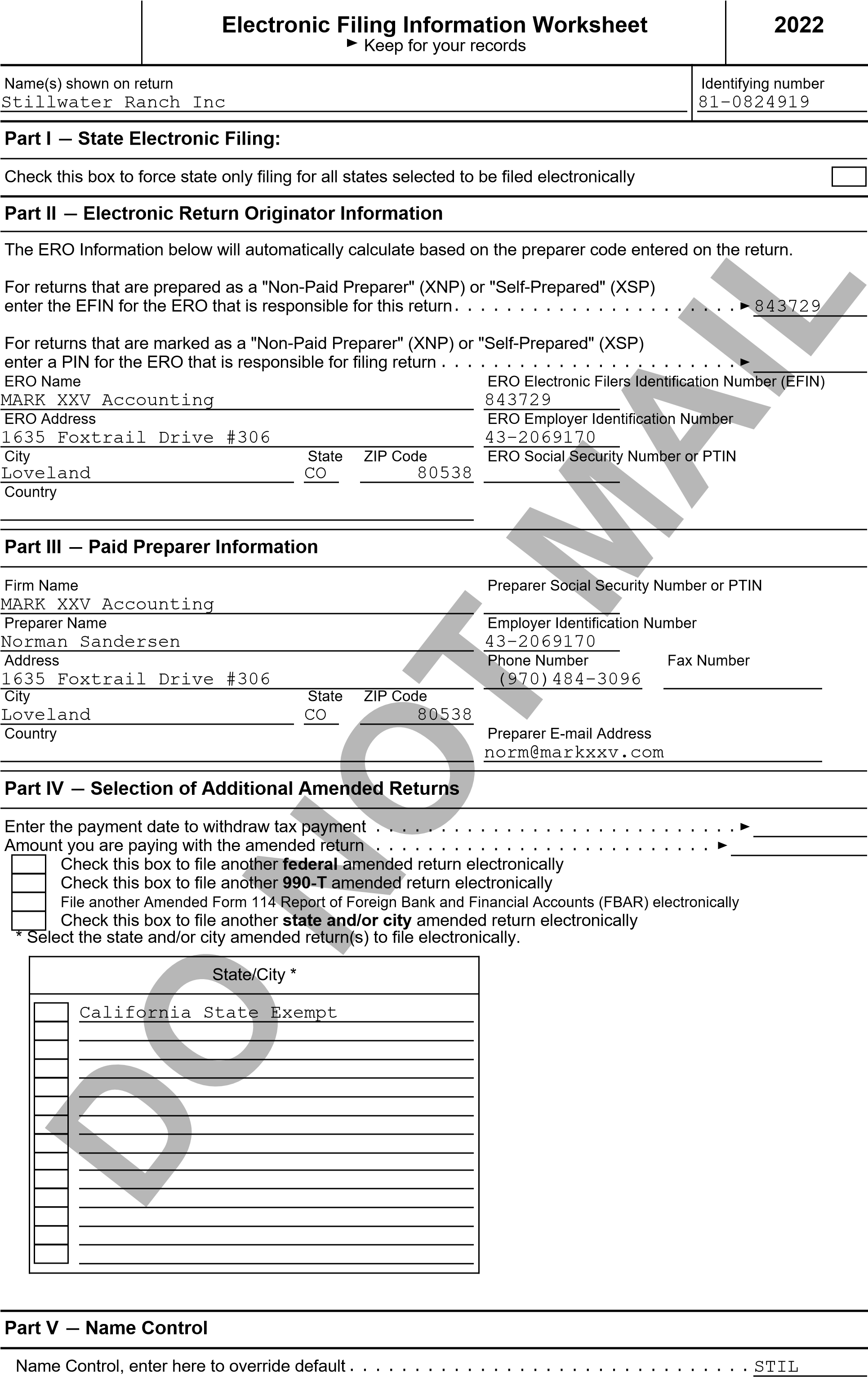 Part IVChecklist of Required SchedulesChecklist of Required SchedulesChecklist of Required SchedulesChecklist of Required SchedulesYesNoIs the organization described in section 501(c)(3) or 4947(a)(1) (other than a private foundation)? If “Yes,” complete Schedule A . . . . . . . . . . . . . . . . . . . . . . . . . . . . .Is the organization required to complete Schedule B, Schedule of Contributors? See instructions .	.	.	.Did the organization engage in direct or indirect political campaign activities on behalf of or in opposition to candidates for public office? If “Yes,” complete Schedule C, Part I  . . . . . . . . . . . . . .Section 501(c)(3) organizations. Did the organization engage in lobbying activities, or have a section 501(h) election in effect during the tax year? If “Yes,” complete Schedule C, Part II . . . . . . . . . . .Is the organization a section 501(c)(4), 501(c)(5), or 501(c)(6) organization that receives membership dues, assessments, or similar amounts as defined in Rev. Proc. 98-19? If “Yes,” complete Schedule C, Part III . .Did the organization maintain any donor advised funds or any similar funds or accounts for which donors  have  the right to provide advice on the distribution or investment of amounts in such funds or accounts? If	“Yes,” complete Schedule D, Part I 	.	.	.	.	.	.	.	.	.	.	.	.	.	.	.	.	.	.	.	.	.	.	.	.Did the organization receive or hold a conservation easement, including easements to preserve open space, the environment, historic land areas, or historic structures? If “Yes,” complete Schedule D, Part II . . .Did the organization maintain collections of works of art, historical treasures, or other similar assets? If “Yes,” complete Schedule D, Part III . . . . . . . . . . . . . . . . . . . . . . . . . .Did the organization report an amount in Part X, line 21, for escrow or custodial account liability, serve as a  custodian for amounts not listed in Part X; or provide credit counseling, debt management, credit repair, or debt negotiation services? If “Yes,” complete Schedule D, Part IV . . . . . . . . . . . . . .Did the organization, directly or through a related organization, hold assets in donor-restricted endowments or in quasi endowments? If “Yes,” complete Schedule D, Part V . . . . . . . . . . . . . . .If the organization’s answer to any of the following questions is “Yes,” then complete Schedule D, Parts VI, VII, VIII, IX, or X, as applicable.Did the organization report an amount for land, buildings, and equipment in Part X, line 10? If “Yes,” complete Schedule D, Part VI . . . . . . . . . . . . . . . . . . . . . . . . . .Did the organization report an amount for investments—other securities in Part X, line 12, that is 5% or more of its total assets reported in Part X, line 16? If “Yes,” complete Schedule D, Part VII . . . . . . . .Did the organization report an amount for investments—program related in Part X, line 13, that is 5% or more of its total assets reported in Part X, line 16? If “Yes,” complete Schedule D, Part VIII .	.	.	.	.	.	.	.Did the organization report an amount for other assets in Part X, line 15, that is 5% or more of its total assets reported in Part X, line 16? If “Yes,” complete Schedule D, Part IX . . . . . . . . . . . . . .Did the organization report an amount for other liabilities in Part X, line 25?  If “Yes,” complete Schedule D, Part X f Did the organization’s separate or consolidated financial statements for the tax year include a footnote that addresses the organization’s liability for uncertain tax positions under FIN 48 (ASC 740)? If “Yes,” complete Schedule D, Part X 12a  Did the organization obtain separate, independent audited financial statements for the tax year? If “Yes,” complete 	Schedule D, Parts XI and XII .	.	.	.	.	.	.	.	.	.	.	.	.	.	.	.	.	.	.	.	.	.	.	.	.	.	.b Was the organization included in consolidated, independent audited financial statements for the tax year? If “Yes,” and if the organization answered “No” to line 12a, then completing Schedule D, Parts XI and XII is optional 	13 	Is the organization a school described in section 170(b)(1)(A)(ii)? If “Yes,” complete Schedule E 	.	.	.	.14a Did the organization maintain an office, employees, or agents outside of the United States? . . . . . b Did the organization have aggregate revenues or expenses of more than $10,000 from grantmaking,  fundraising, business, investment, and program service activities outside the United States, or aggregate foreign investments valued at $100,000 or more? If “Yes,” complete Schedule F, Parts I and IV. . . . .Did the organization report on Part IX, column (A), line 3, more than $5,000 of grants or other assistance to or for any foreign organization? If “Yes,” complete Schedule F, Parts II and IV	.	.	.	.	.	.	.	.	.	.	.Did the organization report on Part IX, column (A), line 3, more than $5,000 of aggregate grants or other assistance to or for foreign individuals? If “Yes,” complete Schedule F, Parts III and IV. . . . . . . .Did the organization report a total of more than $15,000 of expenses for professional fundraising services on Part IX, column (A), lines 6 and 11e? If “Yes,” complete Schedule G, Part I. See instructions . . . . .Did the organization report more than $15,000 total of fundraising event gross income and contributions on Part VIII, lines 1c and 8a? If “Yes,” complete Schedule G, Part II . . . . . . . . . . . . . . .Did the organization report more than $15,000 of gross income from gaming activities on Part VIII, line 9a?  	If “Yes,” complete Schedule G, Part III 	.	.	.	.	.	.	.	.	.	.	.	.	.	.	.	.	.	.	.	.	.	.	.20a Did the organization operate one or more hospital facilities? If “Yes,” complete Schedule H . . . . . . b If “Yes” to line 20a, did the organization attach a copy of its audited financial statements to this return? .21 Did the organization report more than $5,000 of grants or other assistance to any domestic organization or domestic government on Part IX, column (A), line 1? If “Yes,” complete Schedule I, Parts I and II . . . .Is the organization described in section 501(c)(3) or 4947(a)(1) (other than a private foundation)? If “Yes,” complete Schedule A . . . . . . . . . . . . . . . . . . . . . . . . . . . . .Is the organization required to complete Schedule B, Schedule of Contributors? See instructions .	.	.	.Did the organization engage in direct or indirect political campaign activities on behalf of or in opposition to candidates for public office? If “Yes,” complete Schedule C, Part I  . . . . . . . . . . . . . .Section 501(c)(3) organizations. Did the organization engage in lobbying activities, or have a section 501(h) election in effect during the tax year? If “Yes,” complete Schedule C, Part II . . . . . . . . . . .Is the organization a section 501(c)(4), 501(c)(5), or 501(c)(6) organization that receives membership dues, assessments, or similar amounts as defined in Rev. Proc. 98-19? If “Yes,” complete Schedule C, Part III . .Did the organization maintain any donor advised funds or any similar funds or accounts for which donors  have  the right to provide advice on the distribution or investment of amounts in such funds or accounts? If	“Yes,” complete Schedule D, Part I 	.	.	.	.	.	.	.	.	.	.	.	.	.	.	.	.	.	.	.	.	.	.	.	.Did the organization receive or hold a conservation easement, including easements to preserve open space, the environment, historic land areas, or historic structures? If “Yes,” complete Schedule D, Part II . . .Did the organization maintain collections of works of art, historical treasures, or other similar assets? If “Yes,” complete Schedule D, Part III . . . . . . . . . . . . . . . . . . . . . . . . . .Did the organization report an amount in Part X, line 21, for escrow or custodial account liability, serve as a  custodian for amounts not listed in Part X; or provide credit counseling, debt management, credit repair, or debt negotiation services? If “Yes,” complete Schedule D, Part IV . . . . . . . . . . . . . .Did the organization, directly or through a related organization, hold assets in donor-restricted endowments or in quasi endowments? If “Yes,” complete Schedule D, Part V . . . . . . . . . . . . . . .If the organization’s answer to any of the following questions is “Yes,” then complete Schedule D, Parts VI, VII, VIII, IX, or X, as applicable.Did the organization report an amount for land, buildings, and equipment in Part X, line 10? If “Yes,” complete Schedule D, Part VI . . . . . . . . . . . . . . . . . . . . . . . . . .Did the organization report an amount for investments—other securities in Part X, line 12, that is 5% or more of its total assets reported in Part X, line 16? If “Yes,” complete Schedule D, Part VII . . . . . . . .Did the organization report an amount for investments—program related in Part X, line 13, that is 5% or more of its total assets reported in Part X, line 16? If “Yes,” complete Schedule D, Part VIII .	.	.	.	.	.	.	.Did the organization report an amount for other assets in Part X, line 15, that is 5% or more of its total assets reported in Part X, line 16? If “Yes,” complete Schedule D, Part IX . . . . . . . . . . . . . .Did the organization report an amount for other liabilities in Part X, line 25?  If “Yes,” complete Schedule D, Part X f Did the organization’s separate or consolidated financial statements for the tax year include a footnote that addresses the organization’s liability for uncertain tax positions under FIN 48 (ASC 740)? If “Yes,” complete Schedule D, Part X 12a  Did the organization obtain separate, independent audited financial statements for the tax year? If “Yes,” complete 	Schedule D, Parts XI and XII .	.	.	.	.	.	.	.	.	.	.	.	.	.	.	.	.	.	.	.	.	.	.	.	.	.	.b Was the organization included in consolidated, independent audited financial statements for the tax year? If “Yes,” and if the organization answered “No” to line 12a, then completing Schedule D, Parts XI and XII is optional 	13 	Is the organization a school described in section 170(b)(1)(A)(ii)? If “Yes,” complete Schedule E 	.	.	.	.14a Did the organization maintain an office, employees, or agents outside of the United States? . . . . . b Did the organization have aggregate revenues or expenses of more than $10,000 from grantmaking,  fundraising, business, investment, and program service activities outside the United States, or aggregate foreign investments valued at $100,000 or more? If “Yes,” complete Schedule F, Parts I and IV. . . . .Did the organization report on Part IX, column (A), line 3, more than $5,000 of grants or other assistance to or for any foreign organization? If “Yes,” complete Schedule F, Parts II and IV	.	.	.	.	.	.	.	.	.	.	.Did the organization report on Part IX, column (A), line 3, more than $5,000 of aggregate grants or other assistance to or for foreign individuals? If “Yes,” complete Schedule F, Parts III and IV. . . . . . . .Did the organization report a total of more than $15,000 of expenses for professional fundraising services on Part IX, column (A), lines 6 and 11e? If “Yes,” complete Schedule G, Part I. See instructions . . . . .Did the organization report more than $15,000 total of fundraising event gross income and contributions on Part VIII, lines 1c and 8a? If “Yes,” complete Schedule G, Part II . . . . . . . . . . . . . . .Did the organization report more than $15,000 of gross income from gaming activities on Part VIII, line 9a?  	If “Yes,” complete Schedule G, Part III 	.	.	.	.	.	.	.	.	.	.	.	.	.	.	.	.	.	.	.	.	.	.	.20a Did the organization operate one or more hospital facilities? If “Yes,” complete Schedule H . . . . . . b If “Yes” to line 20a, did the organization attach a copy of its audited financial statements to this return? .21 Did the organization report more than $5,000 of grants or other assistance to any domestic organization or domestic government on Part IX, column (A), line 1? If “Yes,” complete Schedule I, Parts I and II . . . .1Is the organization described in section 501(c)(3) or 4947(a)(1) (other than a private foundation)? If “Yes,” complete Schedule A . . . . . . . . . . . . . . . . . . . . . . . . . . . . .Is the organization required to complete Schedule B, Schedule of Contributors? See instructions .	.	.	.Did the organization engage in direct or indirect political campaign activities on behalf of or in opposition to candidates for public office? If “Yes,” complete Schedule C, Part I  . . . . . . . . . . . . . .Section 501(c)(3) organizations. Did the organization engage in lobbying activities, or have a section 501(h) election in effect during the tax year? If “Yes,” complete Schedule C, Part II . . . . . . . . . . .Is the organization a section 501(c)(4), 501(c)(5), or 501(c)(6) organization that receives membership dues, assessments, or similar amounts as defined in Rev. Proc. 98-19? If “Yes,” complete Schedule C, Part III . .Did the organization maintain any donor advised funds or any similar funds or accounts for which donors  have  the right to provide advice on the distribution or investment of amounts in such funds or accounts? If	“Yes,” complete Schedule D, Part I 	.	.	.	.	.	.	.	.	.	.	.	.	.	.	.	.	.	.	.	.	.	.	.	.Did the organization receive or hold a conservation easement, including easements to preserve open space, the environment, historic land areas, or historic structures? If “Yes,” complete Schedule D, Part II . . .Did the organization maintain collections of works of art, historical treasures, or other similar assets? If “Yes,” complete Schedule D, Part III . . . . . . . . . . . . . . . . . . . . . . . . . .Did the organization report an amount in Part X, line 21, for escrow or custodial account liability, serve as a  custodian for amounts not listed in Part X; or provide credit counseling, debt management, credit repair, or debt negotiation services? If “Yes,” complete Schedule D, Part IV . . . . . . . . . . . . . .Did the organization, directly or through a related organization, hold assets in donor-restricted endowments or in quasi endowments? If “Yes,” complete Schedule D, Part V . . . . . . . . . . . . . . .If the organization’s answer to any of the following questions is “Yes,” then complete Schedule D, Parts VI, VII, VIII, IX, or X, as applicable.Did the organization report an amount for land, buildings, and equipment in Part X, line 10? If “Yes,” complete Schedule D, Part VI . . . . . . . . . . . . . . . . . . . . . . . . . .Did the organization report an amount for investments—other securities in Part X, line 12, that is 5% or more of its total assets reported in Part X, line 16? If “Yes,” complete Schedule D, Part VII . . . . . . . .Did the organization report an amount for investments—program related in Part X, line 13, that is 5% or more of its total assets reported in Part X, line 16? If “Yes,” complete Schedule D, Part VIII .	.	.	.	.	.	.	.Did the organization report an amount for other assets in Part X, line 15, that is 5% or more of its total assets reported in Part X, line 16? If “Yes,” complete Schedule D, Part IX . . . . . . . . . . . . . .Did the organization report an amount for other liabilities in Part X, line 25?  If “Yes,” complete Schedule D, Part X f Did the organization’s separate or consolidated financial statements for the tax year include a footnote that addresses the organization’s liability for uncertain tax positions under FIN 48 (ASC 740)? If “Yes,” complete Schedule D, Part X 12a  Did the organization obtain separate, independent audited financial statements for the tax year? If “Yes,” complete 	Schedule D, Parts XI and XII .	.	.	.	.	.	.	.	.	.	.	.	.	.	.	.	.	.	.	.	.	.	.	.	.	.	.b Was the organization included in consolidated, independent audited financial statements for the tax year? If “Yes,” and if the organization answered “No” to line 12a, then completing Schedule D, Parts XI and XII is optional 	13 	Is the organization a school described in section 170(b)(1)(A)(ii)? If “Yes,” complete Schedule E 	.	.	.	.14a Did the organization maintain an office, employees, or agents outside of the United States? . . . . . b Did the organization have aggregate revenues or expenses of more than $10,000 from grantmaking,  fundraising, business, investment, and program service activities outside the United States, or aggregate foreign investments valued at $100,000 or more? If “Yes,” complete Schedule F, Parts I and IV. . . . .Did the organization report on Part IX, column (A), line 3, more than $5,000 of grants or other assistance to or for any foreign organization? If “Yes,” complete Schedule F, Parts II and IV	.	.	.	.	.	.	.	.	.	.	.Did the organization report on Part IX, column (A), line 3, more than $5,000 of aggregate grants or other assistance to or for foreign individuals? If “Yes,” complete Schedule F, Parts III and IV. . . . . . . .Did the organization report a total of more than $15,000 of expenses for professional fundraising services on Part IX, column (A), lines 6 and 11e? If “Yes,” complete Schedule G, Part I. See instructions . . . . .Did the organization report more than $15,000 total of fundraising event gross income and contributions on Part VIII, lines 1c and 8a? If “Yes,” complete Schedule G, Part II . . . . . . . . . . . . . . .Did the organization report more than $15,000 of gross income from gaming activities on Part VIII, line 9a?  	If “Yes,” complete Schedule G, Part III 	.	.	.	.	.	.	.	.	.	.	.	.	.	.	.	.	.	.	.	.	.	.	.20a Did the organization operate one or more hospital facilities? If “Yes,” complete Schedule H . . . . . . b If “Yes” to line 20a, did the organization attach a copy of its audited financial statements to this return? .21 Did the organization report more than $5,000 of grants or other assistance to any domestic organization or domestic government on Part IX, column (A), line 1? If “Yes,” complete Schedule I, Parts I and II . . . .Is the organization described in section 501(c)(3) or 4947(a)(1) (other than a private foundation)? If “Yes,” complete Schedule A . . . . . . . . . . . . . . . . . . . . . . . . . . . . .Is the organization required to complete Schedule B, Schedule of Contributors? See instructions .	.	.	.Did the organization engage in direct or indirect political campaign activities on behalf of or in opposition to candidates for public office? If “Yes,” complete Schedule C, Part I  . . . . . . . . . . . . . .Section 501(c)(3) organizations. Did the organization engage in lobbying activities, or have a section 501(h) election in effect during the tax year? If “Yes,” complete Schedule C, Part II . . . . . . . . . . .Is the organization a section 501(c)(4), 501(c)(5), or 501(c)(6) organization that receives membership dues, assessments, or similar amounts as defined in Rev. Proc. 98-19? If “Yes,” complete Schedule C, Part III . .Did the organization maintain any donor advised funds or any similar funds or accounts for which donors  have  the right to provide advice on the distribution or investment of amounts in such funds or accounts? If	“Yes,” complete Schedule D, Part I 	.	.	.	.	.	.	.	.	.	.	.	.	.	.	.	.	.	.	.	.	.	.	.	.Did the organization receive or hold a conservation easement, including easements to preserve open space, the environment, historic land areas, or historic structures? If “Yes,” complete Schedule D, Part II . . .Did the organization maintain collections of works of art, historical treasures, or other similar assets? If “Yes,” complete Schedule D, Part III . . . . . . . . . . . . . . . . . . . . . . . . . .Did the organization report an amount in Part X, line 21, for escrow or custodial account liability, serve as a  custodian for amounts not listed in Part X; or provide credit counseling, debt management, credit repair, or debt negotiation services? If “Yes,” complete Schedule D, Part IV . . . . . . . . . . . . . .Did the organization, directly or through a related organization, hold assets in donor-restricted endowments or in quasi endowments? If “Yes,” complete Schedule D, Part V . . . . . . . . . . . . . . .If the organization’s answer to any of the following questions is “Yes,” then complete Schedule D, Parts VI, VII, VIII, IX, or X, as applicable.Did the organization report an amount for land, buildings, and equipment in Part X, line 10? If “Yes,” complete Schedule D, Part VI . . . . . . . . . . . . . . . . . . . . . . . . . .Did the organization report an amount for investments—other securities in Part X, line 12, that is 5% or more of its total assets reported in Part X, line 16? If “Yes,” complete Schedule D, Part VII . . . . . . . .Did the organization report an amount for investments—program related in Part X, line 13, that is 5% or more of its total assets reported in Part X, line 16? If “Yes,” complete Schedule D, Part VIII .	.	.	.	.	.	.	.Did the organization report an amount for other assets in Part X, line 15, that is 5% or more of its total assets reported in Part X, line 16? If “Yes,” complete Schedule D, Part IX . . . . . . . . . . . . . .Did the organization report an amount for other liabilities in Part X, line 25?  If “Yes,” complete Schedule D, Part X f Did the organization’s separate or consolidated financial statements for the tax year include a footnote that addresses the organization’s liability for uncertain tax positions under FIN 48 (ASC 740)? If “Yes,” complete Schedule D, Part X 12a  Did the organization obtain separate, independent audited financial statements for the tax year? If “Yes,” complete 	Schedule D, Parts XI and XII .	.	.	.	.	.	.	.	.	.	.	.	.	.	.	.	.	.	.	.	.	.	.	.	.	.	.b Was the organization included in consolidated, independent audited financial statements for the tax year? If “Yes,” and if the organization answered “No” to line 12a, then completing Schedule D, Parts XI and XII is optional 	13 	Is the organization a school described in section 170(b)(1)(A)(ii)? If “Yes,” complete Schedule E 	.	.	.	.14a Did the organization maintain an office, employees, or agents outside of the United States? . . . . . b Did the organization have aggregate revenues or expenses of more than $10,000 from grantmaking,  fundraising, business, investment, and program service activities outside the United States, or aggregate foreign investments valued at $100,000 or more? If “Yes,” complete Schedule F, Parts I and IV. . . . .Did the organization report on Part IX, column (A), line 3, more than $5,000 of grants or other assistance to or for any foreign organization? If “Yes,” complete Schedule F, Parts II and IV	.	.	.	.	.	.	.	.	.	.	.Did the organization report on Part IX, column (A), line 3, more than $5,000 of aggregate grants or other assistance to or for foreign individuals? If “Yes,” complete Schedule F, Parts III and IV. . . . . . . .Did the organization report a total of more than $15,000 of expenses for professional fundraising services on Part IX, column (A), lines 6 and 11e? If “Yes,” complete Schedule G, Part I. See instructions . . . . .Did the organization report more than $15,000 total of fundraising event gross income and contributions on Part VIII, lines 1c and 8a? If “Yes,” complete Schedule G, Part II . . . . . . . . . . . . . . .Did the organization report more than $15,000 of gross income from gaming activities on Part VIII, line 9a?  	If “Yes,” complete Schedule G, Part III 	.	.	.	.	.	.	.	.	.	.	.	.	.	.	.	.	.	.	.	.	.	.	.20a Did the organization operate one or more hospital facilities? If “Yes,” complete Schedule H . . . . . . b If “Yes” to line 20a, did the organization attach a copy of its audited financial statements to this return? .21 Did the organization report more than $5,000 of grants or other assistance to any domestic organization or domestic government on Part IX, column (A), line 1? If “Yes,” complete Schedule I, Parts I and II . . . .2Is the organization described in section 501(c)(3) or 4947(a)(1) (other than a private foundation)? If “Yes,” complete Schedule A . . . . . . . . . . . . . . . . . . . . . . . . . . . . .Is the organization required to complete Schedule B, Schedule of Contributors? See instructions .	.	.	.Did the organization engage in direct or indirect political campaign activities on behalf of or in opposition to candidates for public office? If “Yes,” complete Schedule C, Part I  . . . . . . . . . . . . . .Section 501(c)(3) organizations. Did the organization engage in lobbying activities, or have a section 501(h) election in effect during the tax year? If “Yes,” complete Schedule C, Part II . . . . . . . . . . .Is the organization a section 501(c)(4), 501(c)(5), or 501(c)(6) organization that receives membership dues, assessments, or similar amounts as defined in Rev. Proc. 98-19? If “Yes,” complete Schedule C, Part III . .Did the organization maintain any donor advised funds or any similar funds or accounts for which donors  have  the right to provide advice on the distribution or investment of amounts in such funds or accounts? If	“Yes,” complete Schedule D, Part I 	.	.	.	.	.	.	.	.	.	.	.	.	.	.	.	.	.	.	.	.	.	.	.	.Did the organization receive or hold a conservation easement, including easements to preserve open space, the environment, historic land areas, or historic structures? If “Yes,” complete Schedule D, Part II . . .Did the organization maintain collections of works of art, historical treasures, or other similar assets? If “Yes,” complete Schedule D, Part III . . . . . . . . . . . . . . . . . . . . . . . . . .Did the organization report an amount in Part X, line 21, for escrow or custodial account liability, serve as a  custodian for amounts not listed in Part X; or provide credit counseling, debt management, credit repair, or debt negotiation services? If “Yes,” complete Schedule D, Part IV . . . . . . . . . . . . . .Did the organization, directly or through a related organization, hold assets in donor-restricted endowments or in quasi endowments? If “Yes,” complete Schedule D, Part V . . . . . . . . . . . . . . .If the organization’s answer to any of the following questions is “Yes,” then complete Schedule D, Parts VI, VII, VIII, IX, or X, as applicable.Did the organization report an amount for land, buildings, and equipment in Part X, line 10? If “Yes,” complete Schedule D, Part VI . . . . . . . . . . . . . . . . . . . . . . . . . .Did the organization report an amount for investments—other securities in Part X, line 12, that is 5% or more of its total assets reported in Part X, line 16? If “Yes,” complete Schedule D, Part VII . . . . . . . .Did the organization report an amount for investments—program related in Part X, line 13, that is 5% or more of its total assets reported in Part X, line 16? If “Yes,” complete Schedule D, Part VIII .	.	.	.	.	.	.	.Did the organization report an amount for other assets in Part X, line 15, that is 5% or more of its total assets reported in Part X, line 16? If “Yes,” complete Schedule D, Part IX . . . . . . . . . . . . . .Did the organization report an amount for other liabilities in Part X, line 25?  If “Yes,” complete Schedule D, Part X f Did the organization’s separate or consolidated financial statements for the tax year include a footnote that addresses the organization’s liability for uncertain tax positions under FIN 48 (ASC 740)? If “Yes,” complete Schedule D, Part X 12a  Did the organization obtain separate, independent audited financial statements for the tax year? If “Yes,” complete 	Schedule D, Parts XI and XII .	.	.	.	.	.	.	.	.	.	.	.	.	.	.	.	.	.	.	.	.	.	.	.	.	.	.b Was the organization included in consolidated, independent audited financial statements for the tax year? If “Yes,” and if the organization answered “No” to line 12a, then completing Schedule D, Parts XI and XII is optional 	13 	Is the organization a school described in section 170(b)(1)(A)(ii)? If “Yes,” complete Schedule E 	.	.	.	.14a Did the organization maintain an office, employees, or agents outside of the United States? . . . . . b Did the organization have aggregate revenues or expenses of more than $10,000 from grantmaking,  fundraising, business, investment, and program service activities outside the United States, or aggregate foreign investments valued at $100,000 or more? If “Yes,” complete Schedule F, Parts I and IV. . . . .Did the organization report on Part IX, column (A), line 3, more than $5,000 of grants or other assistance to or for any foreign organization? If “Yes,” complete Schedule F, Parts II and IV	.	.	.	.	.	.	.	.	.	.	.Did the organization report on Part IX, column (A), line 3, more than $5,000 of aggregate grants or other assistance to or for foreign individuals? If “Yes,” complete Schedule F, Parts III and IV. . . . . . . .Did the organization report a total of more than $15,000 of expenses for professional fundraising services on Part IX, column (A), lines 6 and 11e? If “Yes,” complete Schedule G, Part I. See instructions . . . . .Did the organization report more than $15,000 total of fundraising event gross income and contributions on Part VIII, lines 1c and 8a? If “Yes,” complete Schedule G, Part II . . . . . . . . . . . . . . .Did the organization report more than $15,000 of gross income from gaming activities on Part VIII, line 9a?  	If “Yes,” complete Schedule G, Part III 	.	.	.	.	.	.	.	.	.	.	.	.	.	.	.	.	.	.	.	.	.	.	.20a Did the organization operate one or more hospital facilities? If “Yes,” complete Schedule H . . . . . . b If “Yes” to line 20a, did the organization attach a copy of its audited financial statements to this return? .21 Did the organization report more than $5,000 of grants or other assistance to any domestic organization or domestic government on Part IX, column (A), line 1? If “Yes,” complete Schedule I, Parts I and II . . . .Is the organization described in section 501(c)(3) or 4947(a)(1) (other than a private foundation)? If “Yes,” complete Schedule A . . . . . . . . . . . . . . . . . . . . . . . . . . . . .Is the organization required to complete Schedule B, Schedule of Contributors? See instructions .	.	.	.Did the organization engage in direct or indirect political campaign activities on behalf of or in opposition to candidates for public office? If “Yes,” complete Schedule C, Part I  . . . . . . . . . . . . . .Section 501(c)(3) organizations. Did the organization engage in lobbying activities, or have a section 501(h) election in effect during the tax year? If “Yes,” complete Schedule C, Part II . . . . . . . . . . .Is the organization a section 501(c)(4), 501(c)(5), or 501(c)(6) organization that receives membership dues, assessments, or similar amounts as defined in Rev. Proc. 98-19? If “Yes,” complete Schedule C, Part III . .Did the organization maintain any donor advised funds or any similar funds or accounts for which donors  have  the right to provide advice on the distribution or investment of amounts in such funds or accounts? If	“Yes,” complete Schedule D, Part I 	.	.	.	.	.	.	.	.	.	.	.	.	.	.	.	.	.	.	.	.	.	.	.	.Did the organization receive or hold a conservation easement, including easements to preserve open space, the environment, historic land areas, or historic structures? If “Yes,” complete Schedule D, Part II . . .Did the organization maintain collections of works of art, historical treasures, or other similar assets? If “Yes,” complete Schedule D, Part III . . . . . . . . . . . . . . . . . . . . . . . . . .Did the organization report an amount in Part X, line 21, for escrow or custodial account liability, serve as a  custodian for amounts not listed in Part X; or provide credit counseling, debt management, credit repair, or debt negotiation services? If “Yes,” complete Schedule D, Part IV . . . . . . . . . . . . . .Did the organization, directly or through a related organization, hold assets in donor-restricted endowments or in quasi endowments? If “Yes,” complete Schedule D, Part V . . . . . . . . . . . . . . .If the organization’s answer to any of the following questions is “Yes,” then complete Schedule D, Parts VI, VII, VIII, IX, or X, as applicable.Did the organization report an amount for land, buildings, and equipment in Part X, line 10? If “Yes,” complete Schedule D, Part VI . . . . . . . . . . . . . . . . . . . . . . . . . .Did the organization report an amount for investments—other securities in Part X, line 12, that is 5% or more of its total assets reported in Part X, line 16? If “Yes,” complete Schedule D, Part VII . . . . . . . .Did the organization report an amount for investments—program related in Part X, line 13, that is 5% or more of its total assets reported in Part X, line 16? If “Yes,” complete Schedule D, Part VIII .	.	.	.	.	.	.	.Did the organization report an amount for other assets in Part X, line 15, that is 5% or more of its total assets reported in Part X, line 16? If “Yes,” complete Schedule D, Part IX . . . . . . . . . . . . . .Did the organization report an amount for other liabilities in Part X, line 25?  If “Yes,” complete Schedule D, Part X f Did the organization’s separate or consolidated financial statements for the tax year include a footnote that addresses the organization’s liability for uncertain tax positions under FIN 48 (ASC 740)? If “Yes,” complete Schedule D, Part X 12a  Did the organization obtain separate, independent audited financial statements for the tax year? If “Yes,” complete 	Schedule D, Parts XI and XII .	.	.	.	.	.	.	.	.	.	.	.	.	.	.	.	.	.	.	.	.	.	.	.	.	.	.b Was the organization included in consolidated, independent audited financial statements for the tax year? If “Yes,” and if the organization answered “No” to line 12a, then completing Schedule D, Parts XI and XII is optional 	13 	Is the organization a school described in section 170(b)(1)(A)(ii)? If “Yes,” complete Schedule E 	.	.	.	.14a Did the organization maintain an office, employees, or agents outside of the United States? . . . . . b Did the organization have aggregate revenues or expenses of more than $10,000 from grantmaking,  fundraising, business, investment, and program service activities outside the United States, or aggregate foreign investments valued at $100,000 or more? If “Yes,” complete Schedule F, Parts I and IV. . . . .Did the organization report on Part IX, column (A), line 3, more than $5,000 of grants or other assistance to or for any foreign organization? If “Yes,” complete Schedule F, Parts II and IV	.	.	.	.	.	.	.	.	.	.	.Did the organization report on Part IX, column (A), line 3, more than $5,000 of aggregate grants or other assistance to or for foreign individuals? If “Yes,” complete Schedule F, Parts III and IV. . . . . . . .Did the organization report a total of more than $15,000 of expenses for professional fundraising services on Part IX, column (A), lines 6 and 11e? If “Yes,” complete Schedule G, Part I. See instructions . . . . .Did the organization report more than $15,000 total of fundraising event gross income and contributions on Part VIII, lines 1c and 8a? If “Yes,” complete Schedule G, Part II . . . . . . . . . . . . . . .Did the organization report more than $15,000 of gross income from gaming activities on Part VIII, line 9a?  	If “Yes,” complete Schedule G, Part III 	.	.	.	.	.	.	.	.	.	.	.	.	.	.	.	.	.	.	.	.	.	.	.20a Did the organization operate one or more hospital facilities? If “Yes,” complete Schedule H . . . . . . b If “Yes” to line 20a, did the organization attach a copy of its audited financial statements to this return? .21 Did the organization report more than $5,000 of grants or other assistance to any domestic organization or domestic government on Part IX, column (A), line 1? If “Yes,” complete Schedule I, Parts I and II . . . .3 Is the organization described in section 501(c)(3) or 4947(a)(1) (other than a private foundation)? If “Yes,” complete Schedule A . . . . . . . . . . . . . . . . . . . . . . . . . . . . .Is the organization required to complete Schedule B, Schedule of Contributors? See instructions .	.	.	.Did the organization engage in direct or indirect political campaign activities on behalf of or in opposition to candidates for public office? If “Yes,” complete Schedule C, Part I  . . . . . . . . . . . . . .Section 501(c)(3) organizations. Did the organization engage in lobbying activities, or have a section 501(h) election in effect during the tax year? If “Yes,” complete Schedule C, Part II . . . . . . . . . . .Is the organization a section 501(c)(4), 501(c)(5), or 501(c)(6) organization that receives membership dues, assessments, or similar amounts as defined in Rev. Proc. 98-19? If “Yes,” complete Schedule C, Part III . .Did the organization maintain any donor advised funds or any similar funds or accounts for which donors  have  the right to provide advice on the distribution or investment of amounts in such funds or accounts? If	“Yes,” complete Schedule D, Part I 	.	.	.	.	.	.	.	.	.	.	.	.	.	.	.	.	.	.	.	.	.	.	.	.Did the organization receive or hold a conservation easement, including easements to preserve open space, the environment, historic land areas, or historic structures? If “Yes,” complete Schedule D, Part II . . .Did the organization maintain collections of works of art, historical treasures, or other similar assets? If “Yes,” complete Schedule D, Part III . . . . . . . . . . . . . . . . . . . . . . . . . .Did the organization report an amount in Part X, line 21, for escrow or custodial account liability, serve as a  custodian for amounts not listed in Part X; or provide credit counseling, debt management, credit repair, or debt negotiation services? If “Yes,” complete Schedule D, Part IV . . . . . . . . . . . . . .Did the organization, directly or through a related organization, hold assets in donor-restricted endowments or in quasi endowments? If “Yes,” complete Schedule D, Part V . . . . . . . . . . . . . . .If the organization’s answer to any of the following questions is “Yes,” then complete Schedule D, Parts VI, VII, VIII, IX, or X, as applicable.Did the organization report an amount for land, buildings, and equipment in Part X, line 10? If “Yes,” complete Schedule D, Part VI . . . . . . . . . . . . . . . . . . . . . . . . . .Did the organization report an amount for investments—other securities in Part X, line 12, that is 5% or more of its total assets reported in Part X, line 16? If “Yes,” complete Schedule D, Part VII . . . . . . . .Did the organization report an amount for investments—program related in Part X, line 13, that is 5% or more of its total assets reported in Part X, line 16? If “Yes,” complete Schedule D, Part VIII .	.	.	.	.	.	.	.Did the organization report an amount for other assets in Part X, line 15, that is 5% or more of its total assets reported in Part X, line 16? If “Yes,” complete Schedule D, Part IX . . . . . . . . . . . . . .Did the organization report an amount for other liabilities in Part X, line 25?  If “Yes,” complete Schedule D, Part X f Did the organization’s separate or consolidated financial statements for the tax year include a footnote that addresses the organization’s liability for uncertain tax positions under FIN 48 (ASC 740)? If “Yes,” complete Schedule D, Part X 12a  Did the organization obtain separate, independent audited financial statements for the tax year? If “Yes,” complete 	Schedule D, Parts XI and XII .	.	.	.	.	.	.	.	.	.	.	.	.	.	.	.	.	.	.	.	.	.	.	.	.	.	.b Was the organization included in consolidated, independent audited financial statements for the tax year? If “Yes,” and if the organization answered “No” to line 12a, then completing Schedule D, Parts XI and XII is optional 	13 	Is the organization a school described in section 170(b)(1)(A)(ii)? If “Yes,” complete Schedule E 	.	.	.	.14a Did the organization maintain an office, employees, or agents outside of the United States? . . . . . b Did the organization have aggregate revenues or expenses of more than $10,000 from grantmaking,  fundraising, business, investment, and program service activities outside the United States, or aggregate foreign investments valued at $100,000 or more? If “Yes,” complete Schedule F, Parts I and IV. . . . .Did the organization report on Part IX, column (A), line 3, more than $5,000 of grants or other assistance to or for any foreign organization? If “Yes,” complete Schedule F, Parts II and IV	.	.	.	.	.	.	.	.	.	.	.Did the organization report on Part IX, column (A), line 3, more than $5,000 of aggregate grants or other assistance to or for foreign individuals? If “Yes,” complete Schedule F, Parts III and IV. . . . . . . .Did the organization report a total of more than $15,000 of expenses for professional fundraising services on Part IX, column (A), lines 6 and 11e? If “Yes,” complete Schedule G, Part I. See instructions . . . . .Did the organization report more than $15,000 total of fundraising event gross income and contributions on Part VIII, lines 1c and 8a? If “Yes,” complete Schedule G, Part II . . . . . . . . . . . . . . .Did the organization report more than $15,000 of gross income from gaming activities on Part VIII, line 9a?  	If “Yes,” complete Schedule G, Part III 	.	.	.	.	.	.	.	.	.	.	.	.	.	.	.	.	.	.	.	.	.	.	.20a Did the organization operate one or more hospital facilities? If “Yes,” complete Schedule H . . . . . . b If “Yes” to line 20a, did the organization attach a copy of its audited financial statements to this return? .21 Did the organization report more than $5,000 of grants or other assistance to any domestic organization or domestic government on Part IX, column (A), line 1? If “Yes,” complete Schedule I, Parts I and II . . . .Is the organization described in section 501(c)(3) or 4947(a)(1) (other than a private foundation)? If “Yes,” complete Schedule A . . . . . . . . . . . . . . . . . . . . . . . . . . . . .Is the organization required to complete Schedule B, Schedule of Contributors? See instructions .	.	.	.Did the organization engage in direct or indirect political campaign activities on behalf of or in opposition to candidates for public office? If “Yes,” complete Schedule C, Part I  . . . . . . . . . . . . . .Section 501(c)(3) organizations. Did the organization engage in lobbying activities, or have a section 501(h) election in effect during the tax year? If “Yes,” complete Schedule C, Part II . . . . . . . . . . .Is the organization a section 501(c)(4), 501(c)(5), or 501(c)(6) organization that receives membership dues, assessments, or similar amounts as defined in Rev. Proc. 98-19? If “Yes,” complete Schedule C, Part III . .Did the organization maintain any donor advised funds or any similar funds or accounts for which donors  have  the right to provide advice on the distribution or investment of amounts in such funds or accounts? If	“Yes,” complete Schedule D, Part I 	.	.	.	.	.	.	.	.	.	.	.	.	.	.	.	.	.	.	.	.	.	.	.	.Did the organization receive or hold a conservation easement, including easements to preserve open space, the environment, historic land areas, or historic structures? If “Yes,” complete Schedule D, Part II . . .Did the organization maintain collections of works of art, historical treasures, or other similar assets? If “Yes,” complete Schedule D, Part III . . . . . . . . . . . . . . . . . . . . . . . . . .Did the organization report an amount in Part X, line 21, for escrow or custodial account liability, serve as a  custodian for amounts not listed in Part X; or provide credit counseling, debt management, credit repair, or debt negotiation services? If “Yes,” complete Schedule D, Part IV . . . . . . . . . . . . . .Did the organization, directly or through a related organization, hold assets in donor-restricted endowments or in quasi endowments? If “Yes,” complete Schedule D, Part V . . . . . . . . . . . . . . .If the organization’s answer to any of the following questions is “Yes,” then complete Schedule D, Parts VI, VII, VIII, IX, or X, as applicable.Did the organization report an amount for land, buildings, and equipment in Part X, line 10? If “Yes,” complete Schedule D, Part VI . . . . . . . . . . . . . . . . . . . . . . . . . .Did the organization report an amount for investments—other securities in Part X, line 12, that is 5% or more of its total assets reported in Part X, line 16? If “Yes,” complete Schedule D, Part VII . . . . . . . .Did the organization report an amount for investments—program related in Part X, line 13, that is 5% or more of its total assets reported in Part X, line 16? If “Yes,” complete Schedule D, Part VIII .	.	.	.	.	.	.	.Did the organization report an amount for other assets in Part X, line 15, that is 5% or more of its total assets reported in Part X, line 16? If “Yes,” complete Schedule D, Part IX . . . . . . . . . . . . . .Did the organization report an amount for other liabilities in Part X, line 25?  If “Yes,” complete Schedule D, Part X f Did the organization’s separate or consolidated financial statements for the tax year include a footnote that addresses the organization’s liability for uncertain tax positions under FIN 48 (ASC 740)? If “Yes,” complete Schedule D, Part X 12a  Did the organization obtain separate, independent audited financial statements for the tax year? If “Yes,” complete 	Schedule D, Parts XI and XII .	.	.	.	.	.	.	.	.	.	.	.	.	.	.	.	.	.	.	.	.	.	.	.	.	.	.b Was the organization included in consolidated, independent audited financial statements for the tax year? If “Yes,” and if the organization answered “No” to line 12a, then completing Schedule D, Parts XI and XII is optional 	13 	Is the organization a school described in section 170(b)(1)(A)(ii)? If “Yes,” complete Schedule E 	.	.	.	.14a Did the organization maintain an office, employees, or agents outside of the United States? . . . . . b Did the organization have aggregate revenues or expenses of more than $10,000 from grantmaking,  fundraising, business, investment, and program service activities outside the United States, or aggregate foreign investments valued at $100,000 or more? If “Yes,” complete Schedule F, Parts I and IV. . . . .Did the organization report on Part IX, column (A), line 3, more than $5,000 of grants or other assistance to or for any foreign organization? If “Yes,” complete Schedule F, Parts II and IV	.	.	.	.	.	.	.	.	.	.	.Did the organization report on Part IX, column (A), line 3, more than $5,000 of aggregate grants or other assistance to or for foreign individuals? If “Yes,” complete Schedule F, Parts III and IV. . . . . . . .Did the organization report a total of more than $15,000 of expenses for professional fundraising services on Part IX, column (A), lines 6 and 11e? If “Yes,” complete Schedule G, Part I. See instructions . . . . .Did the organization report more than $15,000 total of fundraising event gross income and contributions on Part VIII, lines 1c and 8a? If “Yes,” complete Schedule G, Part II . . . . . . . . . . . . . . .Did the organization report more than $15,000 of gross income from gaming activities on Part VIII, line 9a?  	If “Yes,” complete Schedule G, Part III 	.	.	.	.	.	.	.	.	.	.	.	.	.	.	.	.	.	.	.	.	.	.	.20a Did the organization operate one or more hospital facilities? If “Yes,” complete Schedule H . . . . . . b If “Yes” to line 20a, did the organization attach a copy of its audited financial statements to this return? .21 Did the organization report more than $5,000 of grants or other assistance to any domestic organization or domestic government on Part IX, column (A), line 1? If “Yes,” complete Schedule I, Parts I and II . . . .4 Is the organization described in section 501(c)(3) or 4947(a)(1) (other than a private foundation)? If “Yes,” complete Schedule A . . . . . . . . . . . . . . . . . . . . . . . . . . . . .Is the organization required to complete Schedule B, Schedule of Contributors? See instructions .	.	.	.Did the organization engage in direct or indirect political campaign activities on behalf of or in opposition to candidates for public office? If “Yes,” complete Schedule C, Part I  . . . . . . . . . . . . . .Section 501(c)(3) organizations. Did the organization engage in lobbying activities, or have a section 501(h) election in effect during the tax year? If “Yes,” complete Schedule C, Part II . . . . . . . . . . .Is the organization a section 501(c)(4), 501(c)(5), or 501(c)(6) organization that receives membership dues, assessments, or similar amounts as defined in Rev. Proc. 98-19? If “Yes,” complete Schedule C, Part III . .Did the organization maintain any donor advised funds or any similar funds or accounts for which donors  have  the right to provide advice on the distribution or investment of amounts in such funds or accounts? If	“Yes,” complete Schedule D, Part I 	.	.	.	.	.	.	.	.	.	.	.	.	.	.	.	.	.	.	.	.	.	.	.	.Did the organization receive or hold a conservation easement, including easements to preserve open space, the environment, historic land areas, or historic structures? If “Yes,” complete Schedule D, Part II . . .Did the organization maintain collections of works of art, historical treasures, or other similar assets? If “Yes,” complete Schedule D, Part III . . . . . . . . . . . . . . . . . . . . . . . . . .Did the organization report an amount in Part X, line 21, for escrow or custodial account liability, serve as a  custodian for amounts not listed in Part X; or provide credit counseling, debt management, credit repair, or debt negotiation services? If “Yes,” complete Schedule D, Part IV . . . . . . . . . . . . . .Did the organization, directly or through a related organization, hold assets in donor-restricted endowments or in quasi endowments? If “Yes,” complete Schedule D, Part V . . . . . . . . . . . . . . .If the organization’s answer to any of the following questions is “Yes,” then complete Schedule D, Parts VI, VII, VIII, IX, or X, as applicable.Did the organization report an amount for land, buildings, and equipment in Part X, line 10? If “Yes,” complete Schedule D, Part VI . . . . . . . . . . . . . . . . . . . . . . . . . .Did the organization report an amount for investments—other securities in Part X, line 12, that is 5% or more of its total assets reported in Part X, line 16? If “Yes,” complete Schedule D, Part VII . . . . . . . .Did the organization report an amount for investments—program related in Part X, line 13, that is 5% or more of its total assets reported in Part X, line 16? If “Yes,” complete Schedule D, Part VIII .	.	.	.	.	.	.	.Did the organization report an amount for other assets in Part X, line 15, that is 5% or more of its total assets reported in Part X, line 16? If “Yes,” complete Schedule D, Part IX . . . . . . . . . . . . . .Did the organization report an amount for other liabilities in Part X, line 25?  If “Yes,” complete Schedule D, Part X f Did the organization’s separate or consolidated financial statements for the tax year include a footnote that addresses the organization’s liability for uncertain tax positions under FIN 48 (ASC 740)? If “Yes,” complete Schedule D, Part X 12a  Did the organization obtain separate, independent audited financial statements for the tax year? If “Yes,” complete 	Schedule D, Parts XI and XII .	.	.	.	.	.	.	.	.	.	.	.	.	.	.	.	.	.	.	.	.	.	.	.	.	.	.b Was the organization included in consolidated, independent audited financial statements for the tax year? If “Yes,” and if the organization answered “No” to line 12a, then completing Schedule D, Parts XI and XII is optional 	13 	Is the organization a school described in section 170(b)(1)(A)(ii)? If “Yes,” complete Schedule E 	.	.	.	.14a Did the organization maintain an office, employees, or agents outside of the United States? . . . . . b Did the organization have aggregate revenues or expenses of more than $10,000 from grantmaking,  fundraising, business, investment, and program service activities outside the United States, or aggregate foreign investments valued at $100,000 or more? If “Yes,” complete Schedule F, Parts I and IV. . . . .Did the organization report on Part IX, column (A), line 3, more than $5,000 of grants or other assistance to or for any foreign organization? If “Yes,” complete Schedule F, Parts II and IV	.	.	.	.	.	.	.	.	.	.	.Did the organization report on Part IX, column (A), line 3, more than $5,000 of aggregate grants or other assistance to or for foreign individuals? If “Yes,” complete Schedule F, Parts III and IV. . . . . . . .Did the organization report a total of more than $15,000 of expenses for professional fundraising services on Part IX, column (A), lines 6 and 11e? If “Yes,” complete Schedule G, Part I. See instructions . . . . .Did the organization report more than $15,000 total of fundraising event gross income and contributions on Part VIII, lines 1c and 8a? If “Yes,” complete Schedule G, Part II . . . . . . . . . . . . . . .Did the organization report more than $15,000 of gross income from gaming activities on Part VIII, line 9a?  	If “Yes,” complete Schedule G, Part III 	.	.	.	.	.	.	.	.	.	.	.	.	.	.	.	.	.	.	.	.	.	.	.20a Did the organization operate one or more hospital facilities? If “Yes,” complete Schedule H . . . . . . b If “Yes” to line 20a, did the organization attach a copy of its audited financial statements to this return? .21 Did the organization report more than $5,000 of grants or other assistance to any domestic organization or domestic government on Part IX, column (A), line 1? If “Yes,” complete Schedule I, Parts I and II . . . .Is the organization described in section 501(c)(3) or 4947(a)(1) (other than a private foundation)? If “Yes,” complete Schedule A . . . . . . . . . . . . . . . . . . . . . . . . . . . . .Is the organization required to complete Schedule B, Schedule of Contributors? See instructions .	.	.	.Did the organization engage in direct or indirect political campaign activities on behalf of or in opposition to candidates for public office? If “Yes,” complete Schedule C, Part I  . . . . . . . . . . . . . .Section 501(c)(3) organizations. Did the organization engage in lobbying activities, or have a section 501(h) election in effect during the tax year? If “Yes,” complete Schedule C, Part II . . . . . . . . . . .Is the organization a section 501(c)(4), 501(c)(5), or 501(c)(6) organization that receives membership dues, assessments, or similar amounts as defined in Rev. Proc. 98-19? If “Yes,” complete Schedule C, Part III . .Did the organization maintain any donor advised funds or any similar funds or accounts for which donors  have  the right to provide advice on the distribution or investment of amounts in such funds or accounts? If	“Yes,” complete Schedule D, Part I 	.	.	.	.	.	.	.	.	.	.	.	.	.	.	.	.	.	.	.	.	.	.	.	.Did the organization receive or hold a conservation easement, including easements to preserve open space, the environment, historic land areas, or historic structures? If “Yes,” complete Schedule D, Part II . . .Did the organization maintain collections of works of art, historical treasures, or other similar assets? If “Yes,” complete Schedule D, Part III . . . . . . . . . . . . . . . . . . . . . . . . . .Did the organization report an amount in Part X, line 21, for escrow or custodial account liability, serve as a  custodian for amounts not listed in Part X; or provide credit counseling, debt management, credit repair, or debt negotiation services? If “Yes,” complete Schedule D, Part IV . . . . . . . . . . . . . .Did the organization, directly or through a related organization, hold assets in donor-restricted endowments or in quasi endowments? If “Yes,” complete Schedule D, Part V . . . . . . . . . . . . . . .If the organization’s answer to any of the following questions is “Yes,” then complete Schedule D, Parts VI, VII, VIII, IX, or X, as applicable.Did the organization report an amount for land, buildings, and equipment in Part X, line 10? If “Yes,” complete Schedule D, Part VI . . . . . . . . . . . . . . . . . . . . . . . . . .Did the organization report an amount for investments—other securities in Part X, line 12, that is 5% or more of its total assets reported in Part X, line 16? If “Yes,” complete Schedule D, Part VII . . . . . . . .Did the organization report an amount for investments—program related in Part X, line 13, that is 5% or more of its total assets reported in Part X, line 16? If “Yes,” complete Schedule D, Part VIII .	.	.	.	.	.	.	.Did the organization report an amount for other assets in Part X, line 15, that is 5% or more of its total assets reported in Part X, line 16? If “Yes,” complete Schedule D, Part IX . . . . . . . . . . . . . .Did the organization report an amount for other liabilities in Part X, line 25?  If “Yes,” complete Schedule D, Part X f Did the organization’s separate or consolidated financial statements for the tax year include a footnote that addresses the organization’s liability for uncertain tax positions under FIN 48 (ASC 740)? If “Yes,” complete Schedule D, Part X 12a  Did the organization obtain separate, independent audited financial statements for the tax year? If “Yes,” complete 	Schedule D, Parts XI and XII .	.	.	.	.	.	.	.	.	.	.	.	.	.	.	.	.	.	.	.	.	.	.	.	.	.	.b Was the organization included in consolidated, independent audited financial statements for the tax year? If “Yes,” and if the organization answered “No” to line 12a, then completing Schedule D, Parts XI and XII is optional 	13 	Is the organization a school described in section 170(b)(1)(A)(ii)? If “Yes,” complete Schedule E 	.	.	.	.14a Did the organization maintain an office, employees, or agents outside of the United States? . . . . . b Did the organization have aggregate revenues or expenses of more than $10,000 from grantmaking,  fundraising, business, investment, and program service activities outside the United States, or aggregate foreign investments valued at $100,000 or more? If “Yes,” complete Schedule F, Parts I and IV. . . . .Did the organization report on Part IX, column (A), line 3, more than $5,000 of grants or other assistance to or for any foreign organization? If “Yes,” complete Schedule F, Parts II and IV	.	.	.	.	.	.	.	.	.	.	.Did the organization report on Part IX, column (A), line 3, more than $5,000 of aggregate grants or other assistance to or for foreign individuals? If “Yes,” complete Schedule F, Parts III and IV. . . . . . . .Did the organization report a total of more than $15,000 of expenses for professional fundraising services on Part IX, column (A), lines 6 and 11e? If “Yes,” complete Schedule G, Part I. See instructions . . . . .Did the organization report more than $15,000 total of fundraising event gross income and contributions on Part VIII, lines 1c and 8a? If “Yes,” complete Schedule G, Part II . . . . . . . . . . . . . . .Did the organization report more than $15,000 of gross income from gaming activities on Part VIII, line 9a?  	If “Yes,” complete Schedule G, Part III 	.	.	.	.	.	.	.	.	.	.	.	.	.	.	.	.	.	.	.	.	.	.	.20a Did the organization operate one or more hospital facilities? If “Yes,” complete Schedule H . . . . . . b If “Yes” to line 20a, did the organization attach a copy of its audited financial statements to this return? .21 Did the organization report more than $5,000 of grants or other assistance to any domestic organization or domestic government on Part IX, column (A), line 1? If “Yes,” complete Schedule I, Parts I and II . . . .5 Is the organization described in section 501(c)(3) or 4947(a)(1) (other than a private foundation)? If “Yes,” complete Schedule A . . . . . . . . . . . . . . . . . . . . . . . . . . . . .Is the organization required to complete Schedule B, Schedule of Contributors? See instructions .	.	.	.Did the organization engage in direct or indirect political campaign activities on behalf of or in opposition to candidates for public office? If “Yes,” complete Schedule C, Part I  . . . . . . . . . . . . . .Section 501(c)(3) organizations. Did the organization engage in lobbying activities, or have a section 501(h) election in effect during the tax year? If “Yes,” complete Schedule C, Part II . . . . . . . . . . .Is the organization a section 501(c)(4), 501(c)(5), or 501(c)(6) organization that receives membership dues, assessments, or similar amounts as defined in Rev. Proc. 98-19? If “Yes,” complete Schedule C, Part III . .Did the organization maintain any donor advised funds or any similar funds or accounts for which donors  have  the right to provide advice on the distribution or investment of amounts in such funds or accounts? If	“Yes,” complete Schedule D, Part I 	.	.	.	.	.	.	.	.	.	.	.	.	.	.	.	.	.	.	.	.	.	.	.	.Did the organization receive or hold a conservation easement, including easements to preserve open space, the environment, historic land areas, or historic structures? If “Yes,” complete Schedule D, Part II . . .Did the organization maintain collections of works of art, historical treasures, or other similar assets? If “Yes,” complete Schedule D, Part III . . . . . . . . . . . . . . . . . . . . . . . . . .Did the organization report an amount in Part X, line 21, for escrow or custodial account liability, serve as a  custodian for amounts not listed in Part X; or provide credit counseling, debt management, credit repair, or debt negotiation services? If “Yes,” complete Schedule D, Part IV . . . . . . . . . . . . . .Did the organization, directly or through a related organization, hold assets in donor-restricted endowments or in quasi endowments? If “Yes,” complete Schedule D, Part V . . . . . . . . . . . . . . .If the organization’s answer to any of the following questions is “Yes,” then complete Schedule D, Parts VI, VII, VIII, IX, or X, as applicable.Did the organization report an amount for land, buildings, and equipment in Part X, line 10? If “Yes,” complete Schedule D, Part VI . . . . . . . . . . . . . . . . . . . . . . . . . .Did the organization report an amount for investments—other securities in Part X, line 12, that is 5% or more of its total assets reported in Part X, line 16? If “Yes,” complete Schedule D, Part VII . . . . . . . .Did the organization report an amount for investments—program related in Part X, line 13, that is 5% or more of its total assets reported in Part X, line 16? If “Yes,” complete Schedule D, Part VIII .	.	.	.	.	.	.	.Did the organization report an amount for other assets in Part X, line 15, that is 5% or more of its total assets reported in Part X, line 16? If “Yes,” complete Schedule D, Part IX . . . . . . . . . . . . . .Did the organization report an amount for other liabilities in Part X, line 25?  If “Yes,” complete Schedule D, Part X f Did the organization’s separate or consolidated financial statements for the tax year include a footnote that addresses the organization’s liability for uncertain tax positions under FIN 48 (ASC 740)? If “Yes,” complete Schedule D, Part X 12a  Did the organization obtain separate, independent audited financial statements for the tax year? If “Yes,” complete 	Schedule D, Parts XI and XII .	.	.	.	.	.	.	.	.	.	.	.	.	.	.	.	.	.	.	.	.	.	.	.	.	.	.b Was the organization included in consolidated, independent audited financial statements for the tax year? If “Yes,” and if the organization answered “No” to line 12a, then completing Schedule D, Parts XI and XII is optional 	13 	Is the organization a school described in section 170(b)(1)(A)(ii)? If “Yes,” complete Schedule E 	.	.	.	.14a Did the organization maintain an office, employees, or agents outside of the United States? . . . . . b Did the organization have aggregate revenues or expenses of more than $10,000 from grantmaking,  fundraising, business, investment, and program service activities outside the United States, or aggregate foreign investments valued at $100,000 or more? If “Yes,” complete Schedule F, Parts I and IV. . . . .Did the organization report on Part IX, column (A), line 3, more than $5,000 of grants or other assistance to or for any foreign organization? If “Yes,” complete Schedule F, Parts II and IV	.	.	.	.	.	.	.	.	.	.	.Did the organization report on Part IX, column (A), line 3, more than $5,000 of aggregate grants or other assistance to or for foreign individuals? If “Yes,” complete Schedule F, Parts III and IV. . . . . . . .Did the organization report a total of more than $15,000 of expenses for professional fundraising services on Part IX, column (A), lines 6 and 11e? If “Yes,” complete Schedule G, Part I. See instructions . . . . .Did the organization report more than $15,000 total of fundraising event gross income and contributions on Part VIII, lines 1c and 8a? If “Yes,” complete Schedule G, Part II . . . . . . . . . . . . . . .Did the organization report more than $15,000 of gross income from gaming activities on Part VIII, line 9a?  	If “Yes,” complete Schedule G, Part III 	.	.	.	.	.	.	.	.	.	.	.	.	.	.	.	.	.	.	.	.	.	.	.20a Did the organization operate one or more hospital facilities? If “Yes,” complete Schedule H . . . . . . b If “Yes” to line 20a, did the organization attach a copy of its audited financial statements to this return? .21 Did the organization report more than $5,000 of grants or other assistance to any domestic organization or domestic government on Part IX, column (A), line 1? If “Yes,” complete Schedule I, Parts I and II . . . .Is the organization described in section 501(c)(3) or 4947(a)(1) (other than a private foundation)? If “Yes,” complete Schedule A . . . . . . . . . . . . . . . . . . . . . . . . . . . . .Is the organization required to complete Schedule B, Schedule of Contributors? See instructions .	.	.	.Did the organization engage in direct or indirect political campaign activities on behalf of or in opposition to candidates for public office? If “Yes,” complete Schedule C, Part I  . . . . . . . . . . . . . .Section 501(c)(3) organizations. Did the organization engage in lobbying activities, or have a section 501(h) election in effect during the tax year? If “Yes,” complete Schedule C, Part II . . . . . . . . . . .Is the organization a section 501(c)(4), 501(c)(5), or 501(c)(6) organization that receives membership dues, assessments, or similar amounts as defined in Rev. Proc. 98-19? If “Yes,” complete Schedule C, Part III . .Did the organization maintain any donor advised funds or any similar funds or accounts for which donors  have  the right to provide advice on the distribution or investment of amounts in such funds or accounts? If	“Yes,” complete Schedule D, Part I 	.	.	.	.	.	.	.	.	.	.	.	.	.	.	.	.	.	.	.	.	.	.	.	.Did the organization receive or hold a conservation easement, including easements to preserve open space, the environment, historic land areas, or historic structures? If “Yes,” complete Schedule D, Part II . . .Did the organization maintain collections of works of art, historical treasures, or other similar assets? If “Yes,” complete Schedule D, Part III . . . . . . . . . . . . . . . . . . . . . . . . . .Did the organization report an amount in Part X, line 21, for escrow or custodial account liability, serve as a  custodian for amounts not listed in Part X; or provide credit counseling, debt management, credit repair, or debt negotiation services? If “Yes,” complete Schedule D, Part IV . . . . . . . . . . . . . .Did the organization, directly or through a related organization, hold assets in donor-restricted endowments or in quasi endowments? If “Yes,” complete Schedule D, Part V . . . . . . . . . . . . . . .If the organization’s answer to any of the following questions is “Yes,” then complete Schedule D, Parts VI, VII, VIII, IX, or X, as applicable.Did the organization report an amount for land, buildings, and equipment in Part X, line 10? If “Yes,” complete Schedule D, Part VI . . . . . . . . . . . . . . . . . . . . . . . . . .Did the organization report an amount for investments—other securities in Part X, line 12, that is 5% or more of its total assets reported in Part X, line 16? If “Yes,” complete Schedule D, Part VII . . . . . . . .Did the organization report an amount for investments—program related in Part X, line 13, that is 5% or more of its total assets reported in Part X, line 16? If “Yes,” complete Schedule D, Part VIII .	.	.	.	.	.	.	.Did the organization report an amount for other assets in Part X, line 15, that is 5% or more of its total assets reported in Part X, line 16? If “Yes,” complete Schedule D, Part IX . . . . . . . . . . . . . .Did the organization report an amount for other liabilities in Part X, line 25?  If “Yes,” complete Schedule D, Part X f Did the organization’s separate or consolidated financial statements for the tax year include a footnote that addresses the organization’s liability for uncertain tax positions under FIN 48 (ASC 740)? If “Yes,” complete Schedule D, Part X 12a  Did the organization obtain separate, independent audited financial statements for the tax year? If “Yes,” complete 	Schedule D, Parts XI and XII .	.	.	.	.	.	.	.	.	.	.	.	.	.	.	.	.	.	.	.	.	.	.	.	.	.	.b Was the organization included in consolidated, independent audited financial statements for the tax year? If “Yes,” and if the organization answered “No” to line 12a, then completing Schedule D, Parts XI and XII is optional 	13 	Is the organization a school described in section 170(b)(1)(A)(ii)? If “Yes,” complete Schedule E 	.	.	.	.14a Did the organization maintain an office, employees, or agents outside of the United States? . . . . . b Did the organization have aggregate revenues or expenses of more than $10,000 from grantmaking,  fundraising, business, investment, and program service activities outside the United States, or aggregate foreign investments valued at $100,000 or more? If “Yes,” complete Schedule F, Parts I and IV. . . . .Did the organization report on Part IX, column (A), line 3, more than $5,000 of grants or other assistance to or for any foreign organization? If “Yes,” complete Schedule F, Parts II and IV	.	.	.	.	.	.	.	.	.	.	.Did the organization report on Part IX, column (A), line 3, more than $5,000 of aggregate grants or other assistance to or for foreign individuals? If “Yes,” complete Schedule F, Parts III and IV. . . . . . . .Did the organization report a total of more than $15,000 of expenses for professional fundraising services on Part IX, column (A), lines 6 and 11e? If “Yes,” complete Schedule G, Part I. See instructions . . . . .Did the organization report more than $15,000 total of fundraising event gross income and contributions on Part VIII, lines 1c and 8a? If “Yes,” complete Schedule G, Part II . . . . . . . . . . . . . . .Did the organization report more than $15,000 of gross income from gaming activities on Part VIII, line 9a?  	If “Yes,” complete Schedule G, Part III 	.	.	.	.	.	.	.	.	.	.	.	.	.	.	.	.	.	.	.	.	.	.	.20a Did the organization operate one or more hospital facilities? If “Yes,” complete Schedule H . . . . . . b If “Yes” to line 20a, did the organization attach a copy of its audited financial statements to this return? .21 Did the organization report more than $5,000 of grants or other assistance to any domestic organization or domestic government on Part IX, column (A), line 1? If “Yes,” complete Schedule I, Parts I and II . . . .6 Is the organization described in section 501(c)(3) or 4947(a)(1) (other than a private foundation)? If “Yes,” complete Schedule A . . . . . . . . . . . . . . . . . . . . . . . . . . . . .Is the organization required to complete Schedule B, Schedule of Contributors? See instructions .	.	.	.Did the organization engage in direct or indirect political campaign activities on behalf of or in opposition to candidates for public office? If “Yes,” complete Schedule C, Part I  . . . . . . . . . . . . . .Section 501(c)(3) organizations. Did the organization engage in lobbying activities, or have a section 501(h) election in effect during the tax year? If “Yes,” complete Schedule C, Part II . . . . . . . . . . .Is the organization a section 501(c)(4), 501(c)(5), or 501(c)(6) organization that receives membership dues, assessments, or similar amounts as defined in Rev. Proc. 98-19? If “Yes,” complete Schedule C, Part III . .Did the organization maintain any donor advised funds or any similar funds or accounts for which donors  have  the right to provide advice on the distribution or investment of amounts in such funds or accounts? If	“Yes,” complete Schedule D, Part I 	.	.	.	.	.	.	.	.	.	.	.	.	.	.	.	.	.	.	.	.	.	.	.	.Did the organization receive or hold a conservation easement, including easements to preserve open space, the environment, historic land areas, or historic structures? If “Yes,” complete Schedule D, Part II . . .Did the organization maintain collections of works of art, historical treasures, or other similar assets? If “Yes,” complete Schedule D, Part III . . . . . . . . . . . . . . . . . . . . . . . . . .Did the organization report an amount in Part X, line 21, for escrow or custodial account liability, serve as a  custodian for amounts not listed in Part X; or provide credit counseling, debt management, credit repair, or debt negotiation services? If “Yes,” complete Schedule D, Part IV . . . . . . . . . . . . . .Did the organization, directly or through a related organization, hold assets in donor-restricted endowments or in quasi endowments? If “Yes,” complete Schedule D, Part V . . . . . . . . . . . . . . .If the organization’s answer to any of the following questions is “Yes,” then complete Schedule D, Parts VI, VII, VIII, IX, or X, as applicable.Did the organization report an amount for land, buildings, and equipment in Part X, line 10? If “Yes,” complete Schedule D, Part VI . . . . . . . . . . . . . . . . . . . . . . . . . .Did the organization report an amount for investments—other securities in Part X, line 12, that is 5% or more of its total assets reported in Part X, line 16? If “Yes,” complete Schedule D, Part VII . . . . . . . .Did the organization report an amount for investments—program related in Part X, line 13, that is 5% or more of its total assets reported in Part X, line 16? If “Yes,” complete Schedule D, Part VIII .	.	.	.	.	.	.	.Did the organization report an amount for other assets in Part X, line 15, that is 5% or more of its total assets reported in Part X, line 16? If “Yes,” complete Schedule D, Part IX . . . . . . . . . . . . . .Did the organization report an amount for other liabilities in Part X, line 25?  If “Yes,” complete Schedule D, Part X f Did the organization’s separate or consolidated financial statements for the tax year include a footnote that addresses the organization’s liability for uncertain tax positions under FIN 48 (ASC 740)? If “Yes,” complete Schedule D, Part X 12a  Did the organization obtain separate, independent audited financial statements for the tax year? If “Yes,” complete 	Schedule D, Parts XI and XII .	.	.	.	.	.	.	.	.	.	.	.	.	.	.	.	.	.	.	.	.	.	.	.	.	.	.b Was the organization included in consolidated, independent audited financial statements for the tax year? If “Yes,” and if the organization answered “No” to line 12a, then completing Schedule D, Parts XI and XII is optional 	13 	Is the organization a school described in section 170(b)(1)(A)(ii)? If “Yes,” complete Schedule E 	.	.	.	.14a Did the organization maintain an office, employees, or agents outside of the United States? . . . . . b Did the organization have aggregate revenues or expenses of more than $10,000 from grantmaking,  fundraising, business, investment, and program service activities outside the United States, or aggregate foreign investments valued at $100,000 or more? If “Yes,” complete Schedule F, Parts I and IV. . . . .Did the organization report on Part IX, column (A), line 3, more than $5,000 of grants or other assistance to or for any foreign organization? If “Yes,” complete Schedule F, Parts II and IV	.	.	.	.	.	.	.	.	.	.	.Did the organization report on Part IX, column (A), line 3, more than $5,000 of aggregate grants or other assistance to or for foreign individuals? If “Yes,” complete Schedule F, Parts III and IV. . . . . . . .Did the organization report a total of more than $15,000 of expenses for professional fundraising services on Part IX, column (A), lines 6 and 11e? If “Yes,” complete Schedule G, Part I. See instructions . . . . .Did the organization report more than $15,000 total of fundraising event gross income and contributions on Part VIII, lines 1c and 8a? If “Yes,” complete Schedule G, Part II . . . . . . . . . . . . . . .Did the organization report more than $15,000 of gross income from gaming activities on Part VIII, line 9a?  	If “Yes,” complete Schedule G, Part III 	.	.	.	.	.	.	.	.	.	.	.	.	.	.	.	.	.	.	.	.	.	.	.20a Did the organization operate one or more hospital facilities? If “Yes,” complete Schedule H . . . . . . b If “Yes” to line 20a, did the organization attach a copy of its audited financial statements to this return? .21 Did the organization report more than $5,000 of grants or other assistance to any domestic organization or domestic government on Part IX, column (A), line 1? If “Yes,” complete Schedule I, Parts I and II . . . .Is the organization described in section 501(c)(3) or 4947(a)(1) (other than a private foundation)? If “Yes,” complete Schedule A . . . . . . . . . . . . . . . . . . . . . . . . . . . . .Is the organization required to complete Schedule B, Schedule of Contributors? See instructions .	.	.	.Did the organization engage in direct or indirect political campaign activities on behalf of or in opposition to candidates for public office? If “Yes,” complete Schedule C, Part I  . . . . . . . . . . . . . .Section 501(c)(3) organizations. Did the organization engage in lobbying activities, or have a section 501(h) election in effect during the tax year? If “Yes,” complete Schedule C, Part II . . . . . . . . . . .Is the organization a section 501(c)(4), 501(c)(5), or 501(c)(6) organization that receives membership dues, assessments, or similar amounts as defined in Rev. Proc. 98-19? If “Yes,” complete Schedule C, Part III . .Did the organization maintain any donor advised funds or any similar funds or accounts for which donors  have  the right to provide advice on the distribution or investment of amounts in such funds or accounts? If	“Yes,” complete Schedule D, Part I 	.	.	.	.	.	.	.	.	.	.	.	.	.	.	.	.	.	.	.	.	.	.	.	.Did the organization receive or hold a conservation easement, including easements to preserve open space, the environment, historic land areas, or historic structures? If “Yes,” complete Schedule D, Part II . . .Did the organization maintain collections of works of art, historical treasures, or other similar assets? If “Yes,” complete Schedule D, Part III . . . . . . . . . . . . . . . . . . . . . . . . . .Did the organization report an amount in Part X, line 21, for escrow or custodial account liability, serve as a  custodian for amounts not listed in Part X; or provide credit counseling, debt management, credit repair, or debt negotiation services? If “Yes,” complete Schedule D, Part IV . . . . . . . . . . . . . .Did the organization, directly or through a related organization, hold assets in donor-restricted endowments or in quasi endowments? If “Yes,” complete Schedule D, Part V . . . . . . . . . . . . . . .If the organization’s answer to any of the following questions is “Yes,” then complete Schedule D, Parts VI, VII, VIII, IX, or X, as applicable.Did the organization report an amount for land, buildings, and equipment in Part X, line 10? If “Yes,” complete Schedule D, Part VI . . . . . . . . . . . . . . . . . . . . . . . . . .Did the organization report an amount for investments—other securities in Part X, line 12, that is 5% or more of its total assets reported in Part X, line 16? If “Yes,” complete Schedule D, Part VII . . . . . . . .Did the organization report an amount for investments—program related in Part X, line 13, that is 5% or more of its total assets reported in Part X, line 16? If “Yes,” complete Schedule D, Part VIII .	.	.	.	.	.	.	.Did the organization report an amount for other assets in Part X, line 15, that is 5% or more of its total assets reported in Part X, line 16? If “Yes,” complete Schedule D, Part IX . . . . . . . . . . . . . .Did the organization report an amount for other liabilities in Part X, line 25?  If “Yes,” complete Schedule D, Part X f Did the organization’s separate or consolidated financial statements for the tax year include a footnote that addresses the organization’s liability for uncertain tax positions under FIN 48 (ASC 740)? If “Yes,” complete Schedule D, Part X 12a  Did the organization obtain separate, independent audited financial statements for the tax year? If “Yes,” complete 	Schedule D, Parts XI and XII .	.	.	.	.	.	.	.	.	.	.	.	.	.	.	.	.	.	.	.	.	.	.	.	.	.	.b Was the organization included in consolidated, independent audited financial statements for the tax year? If “Yes,” and if the organization answered “No” to line 12a, then completing Schedule D, Parts XI and XII is optional 	13 	Is the organization a school described in section 170(b)(1)(A)(ii)? If “Yes,” complete Schedule E 	.	.	.	.14a Did the organization maintain an office, employees, or agents outside of the United States? . . . . . b Did the organization have aggregate revenues or expenses of more than $10,000 from grantmaking,  fundraising, business, investment, and program service activities outside the United States, or aggregate foreign investments valued at $100,000 or more? If “Yes,” complete Schedule F, Parts I and IV. . . . .Did the organization report on Part IX, column (A), line 3, more than $5,000 of grants or other assistance to or for any foreign organization? If “Yes,” complete Schedule F, Parts II and IV	.	.	.	.	.	.	.	.	.	.	.Did the organization report on Part IX, column (A), line 3, more than $5,000 of aggregate grants or other assistance to or for foreign individuals? If “Yes,” complete Schedule F, Parts III and IV. . . . . . . .Did the organization report a total of more than $15,000 of expenses for professional fundraising services on Part IX, column (A), lines 6 and 11e? If “Yes,” complete Schedule G, Part I. See instructions . . . . .Did the organization report more than $15,000 total of fundraising event gross income and contributions on Part VIII, lines 1c and 8a? If “Yes,” complete Schedule G, Part II . . . . . . . . . . . . . . .Did the organization report more than $15,000 of gross income from gaming activities on Part VIII, line 9a?  	If “Yes,” complete Schedule G, Part III 	.	.	.	.	.	.	.	.	.	.	.	.	.	.	.	.	.	.	.	.	.	.	.20a Did the organization operate one or more hospital facilities? If “Yes,” complete Schedule H . . . . . . b If “Yes” to line 20a, did the organization attach a copy of its audited financial statements to this return? .21 Did the organization report more than $5,000 of grants or other assistance to any domestic organization or domestic government on Part IX, column (A), line 1? If “Yes,” complete Schedule I, Parts I and II . . . .7 Is the organization described in section 501(c)(3) or 4947(a)(1) (other than a private foundation)? If “Yes,” complete Schedule A . . . . . . . . . . . . . . . . . . . . . . . . . . . . .Is the organization required to complete Schedule B, Schedule of Contributors? See instructions .	.	.	.Did the organization engage in direct or indirect political campaign activities on behalf of or in opposition to candidates for public office? If “Yes,” complete Schedule C, Part I  . . . . . . . . . . . . . .Section 501(c)(3) organizations. Did the organization engage in lobbying activities, or have a section 501(h) election in effect during the tax year? If “Yes,” complete Schedule C, Part II . . . . . . . . . . .Is the organization a section 501(c)(4), 501(c)(5), or 501(c)(6) organization that receives membership dues, assessments, or similar amounts as defined in Rev. Proc. 98-19? If “Yes,” complete Schedule C, Part III . .Did the organization maintain any donor advised funds or any similar funds or accounts for which donors  have  the right to provide advice on the distribution or investment of amounts in such funds or accounts? If	“Yes,” complete Schedule D, Part I 	.	.	.	.	.	.	.	.	.	.	.	.	.	.	.	.	.	.	.	.	.	.	.	.Did the organization receive or hold a conservation easement, including easements to preserve open space, the environment, historic land areas, or historic structures? If “Yes,” complete Schedule D, Part II . . .Did the organization maintain collections of works of art, historical treasures, or other similar assets? If “Yes,” complete Schedule D, Part III . . . . . . . . . . . . . . . . . . . . . . . . . .Did the organization report an amount in Part X, line 21, for escrow or custodial account liability, serve as a  custodian for amounts not listed in Part X; or provide credit counseling, debt management, credit repair, or debt negotiation services? If “Yes,” complete Schedule D, Part IV . . . . . . . . . . . . . .Did the organization, directly or through a related organization, hold assets in donor-restricted endowments or in quasi endowments? If “Yes,” complete Schedule D, Part V . . . . . . . . . . . . . . .If the organization’s answer to any of the following questions is “Yes,” then complete Schedule D, Parts VI, VII, VIII, IX, or X, as applicable.Did the organization report an amount for land, buildings, and equipment in Part X, line 10? If “Yes,” complete Schedule D, Part VI . . . . . . . . . . . . . . . . . . . . . . . . . .Did the organization report an amount for investments—other securities in Part X, line 12, that is 5% or more of its total assets reported in Part X, line 16? If “Yes,” complete Schedule D, Part VII . . . . . . . .Did the organization report an amount for investments—program related in Part X, line 13, that is 5% or more of its total assets reported in Part X, line 16? If “Yes,” complete Schedule D, Part VIII .	.	.	.	.	.	.	.Did the organization report an amount for other assets in Part X, line 15, that is 5% or more of its total assets reported in Part X, line 16? If “Yes,” complete Schedule D, Part IX . . . . . . . . . . . . . .Did the organization report an amount for other liabilities in Part X, line 25?  If “Yes,” complete Schedule D, Part X f Did the organization’s separate or consolidated financial statements for the tax year include a footnote that addresses the organization’s liability for uncertain tax positions under FIN 48 (ASC 740)? If “Yes,” complete Schedule D, Part X 12a  Did the organization obtain separate, independent audited financial statements for the tax year? If “Yes,” complete 	Schedule D, Parts XI and XII .	.	.	.	.	.	.	.	.	.	.	.	.	.	.	.	.	.	.	.	.	.	.	.	.	.	.b Was the organization included in consolidated, independent audited financial statements for the tax year? If “Yes,” and if the organization answered “No” to line 12a, then completing Schedule D, Parts XI and XII is optional 	13 	Is the organization a school described in section 170(b)(1)(A)(ii)? If “Yes,” complete Schedule E 	.	.	.	.14a Did the organization maintain an office, employees, or agents outside of the United States? . . . . . b Did the organization have aggregate revenues or expenses of more than $10,000 from grantmaking,  fundraising, business, investment, and program service activities outside the United States, or aggregate foreign investments valued at $100,000 or more? If “Yes,” complete Schedule F, Parts I and IV. . . . .Did the organization report on Part IX, column (A), line 3, more than $5,000 of grants or other assistance to or for any foreign organization? If “Yes,” complete Schedule F, Parts II and IV	.	.	.	.	.	.	.	.	.	.	.Did the organization report on Part IX, column (A), line 3, more than $5,000 of aggregate grants or other assistance to or for foreign individuals? If “Yes,” complete Schedule F, Parts III and IV. . . . . . . .Did the organization report a total of more than $15,000 of expenses for professional fundraising services on Part IX, column (A), lines 6 and 11e? If “Yes,” complete Schedule G, Part I. See instructions . . . . .Did the organization report more than $15,000 total of fundraising event gross income and contributions on Part VIII, lines 1c and 8a? If “Yes,” complete Schedule G, Part II . . . . . . . . . . . . . . .Did the organization report more than $15,000 of gross income from gaming activities on Part VIII, line 9a?  	If “Yes,” complete Schedule G, Part III 	.	.	.	.	.	.	.	.	.	.	.	.	.	.	.	.	.	.	.	.	.	.	.20a Did the organization operate one or more hospital facilities? If “Yes,” complete Schedule H . . . . . . b If “Yes” to line 20a, did the organization attach a copy of its audited financial statements to this return? .21 Did the organization report more than $5,000 of grants or other assistance to any domestic organization or domestic government on Part IX, column (A), line 1? If “Yes,” complete Schedule I, Parts I and II . . . .Is the organization described in section 501(c)(3) or 4947(a)(1) (other than a private foundation)? If “Yes,” complete Schedule A . . . . . . . . . . . . . . . . . . . . . . . . . . . . .Is the organization required to complete Schedule B, Schedule of Contributors? See instructions .	.	.	.Did the organization engage in direct or indirect political campaign activities on behalf of or in opposition to candidates for public office? If “Yes,” complete Schedule C, Part I  . . . . . . . . . . . . . .Section 501(c)(3) organizations. Did the organization engage in lobbying activities, or have a section 501(h) election in effect during the tax year? If “Yes,” complete Schedule C, Part II . . . . . . . . . . .Is the organization a section 501(c)(4), 501(c)(5), or 501(c)(6) organization that receives membership dues, assessments, or similar amounts as defined in Rev. Proc. 98-19? If “Yes,” complete Schedule C, Part III . .Did the organization maintain any donor advised funds or any similar funds or accounts for which donors  have  the right to provide advice on the distribution or investment of amounts in such funds or accounts? If	“Yes,” complete Schedule D, Part I 	.	.	.	.	.	.	.	.	.	.	.	.	.	.	.	.	.	.	.	.	.	.	.	.Did the organization receive or hold a conservation easement, including easements to preserve open space, the environment, historic land areas, or historic structures? If “Yes,” complete Schedule D, Part II . . .Did the organization maintain collections of works of art, historical treasures, or other similar assets? If “Yes,” complete Schedule D, Part III . . . . . . . . . . . . . . . . . . . . . . . . . .Did the organization report an amount in Part X, line 21, for escrow or custodial account liability, serve as a  custodian for amounts not listed in Part X; or provide credit counseling, debt management, credit repair, or debt negotiation services? If “Yes,” complete Schedule D, Part IV . . . . . . . . . . . . . .Did the organization, directly or through a related organization, hold assets in donor-restricted endowments or in quasi endowments? If “Yes,” complete Schedule D, Part V . . . . . . . . . . . . . . .If the organization’s answer to any of the following questions is “Yes,” then complete Schedule D, Parts VI, VII, VIII, IX, or X, as applicable.Did the organization report an amount for land, buildings, and equipment in Part X, line 10? If “Yes,” complete Schedule D, Part VI . . . . . . . . . . . . . . . . . . . . . . . . . .Did the organization report an amount for investments—other securities in Part X, line 12, that is 5% or more of its total assets reported in Part X, line 16? If “Yes,” complete Schedule D, Part VII . . . . . . . .Did the organization report an amount for investments—program related in Part X, line 13, that is 5% or more of its total assets reported in Part X, line 16? If “Yes,” complete Schedule D, Part VIII .	.	.	.	.	.	.	.Did the organization report an amount for other assets in Part X, line 15, that is 5% or more of its total assets reported in Part X, line 16? If “Yes,” complete Schedule D, Part IX . . . . . . . . . . . . . .Did the organization report an amount for other liabilities in Part X, line 25?  If “Yes,” complete Schedule D, Part X f Did the organization’s separate or consolidated financial statements for the tax year include a footnote that addresses the organization’s liability for uncertain tax positions under FIN 48 (ASC 740)? If “Yes,” complete Schedule D, Part X 12a  Did the organization obtain separate, independent audited financial statements for the tax year? If “Yes,” complete 	Schedule D, Parts XI and XII .	.	.	.	.	.	.	.	.	.	.	.	.	.	.	.	.	.	.	.	.	.	.	.	.	.	.b Was the organization included in consolidated, independent audited financial statements for the tax year? If “Yes,” and if the organization answered “No” to line 12a, then completing Schedule D, Parts XI and XII is optional 	13 	Is the organization a school described in section 170(b)(1)(A)(ii)? If “Yes,” complete Schedule E 	.	.	.	.14a Did the organization maintain an office, employees, or agents outside of the United States? . . . . . b Did the organization have aggregate revenues or expenses of more than $10,000 from grantmaking,  fundraising, business, investment, and program service activities outside the United States, or aggregate foreign investments valued at $100,000 or more? If “Yes,” complete Schedule F, Parts I and IV. . . . .Did the organization report on Part IX, column (A), line 3, more than $5,000 of grants or other assistance to or for any foreign organization? If “Yes,” complete Schedule F, Parts II and IV	.	.	.	.	.	.	.	.	.	.	.Did the organization report on Part IX, column (A), line 3, more than $5,000 of aggregate grants or other assistance to or for foreign individuals? If “Yes,” complete Schedule F, Parts III and IV. . . . . . . .Did the organization report a total of more than $15,000 of expenses for professional fundraising services on Part IX, column (A), lines 6 and 11e? If “Yes,” complete Schedule G, Part I. See instructions . . . . .Did the organization report more than $15,000 total of fundraising event gross income and contributions on Part VIII, lines 1c and 8a? If “Yes,” complete Schedule G, Part II . . . . . . . . . . . . . . .Did the organization report more than $15,000 of gross income from gaming activities on Part VIII, line 9a?  	If “Yes,” complete Schedule G, Part III 	.	.	.	.	.	.	.	.	.	.	.	.	.	.	.	.	.	.	.	.	.	.	.20a Did the organization operate one or more hospital facilities? If “Yes,” complete Schedule H . . . . . . b If “Yes” to line 20a, did the organization attach a copy of its audited financial statements to this return? .21 Did the organization report more than $5,000 of grants or other assistance to any domestic organization or domestic government on Part IX, column (A), line 1? If “Yes,” complete Schedule I, Parts I and II . . . .8 Is the organization described in section 501(c)(3) or 4947(a)(1) (other than a private foundation)? If “Yes,” complete Schedule A . . . . . . . . . . . . . . . . . . . . . . . . . . . . .Is the organization required to complete Schedule B, Schedule of Contributors? See instructions .	.	.	.Did the organization engage in direct or indirect political campaign activities on behalf of or in opposition to candidates for public office? If “Yes,” complete Schedule C, Part I  . . . . . . . . . . . . . .Section 501(c)(3) organizations. Did the organization engage in lobbying activities, or have a section 501(h) election in effect during the tax year? If “Yes,” complete Schedule C, Part II . . . . . . . . . . .Is the organization a section 501(c)(4), 501(c)(5), or 501(c)(6) organization that receives membership dues, assessments, or similar amounts as defined in Rev. Proc. 98-19? If “Yes,” complete Schedule C, Part III . .Did the organization maintain any donor advised funds or any similar funds or accounts for which donors  have  the right to provide advice on the distribution or investment of amounts in such funds or accounts? If	“Yes,” complete Schedule D, Part I 	.	.	.	.	.	.	.	.	.	.	.	.	.	.	.	.	.	.	.	.	.	.	.	.Did the organization receive or hold a conservation easement, including easements to preserve open space, the environment, historic land areas, or historic structures? If “Yes,” complete Schedule D, Part II . . .Did the organization maintain collections of works of art, historical treasures, or other similar assets? If “Yes,” complete Schedule D, Part III . . . . . . . . . . . . . . . . . . . . . . . . . .Did the organization report an amount in Part X, line 21, for escrow or custodial account liability, serve as a  custodian for amounts not listed in Part X; or provide credit counseling, debt management, credit repair, or debt negotiation services? If “Yes,” complete Schedule D, Part IV . . . . . . . . . . . . . .Did the organization, directly or through a related organization, hold assets in donor-restricted endowments or in quasi endowments? If “Yes,” complete Schedule D, Part V . . . . . . . . . . . . . . .If the organization’s answer to any of the following questions is “Yes,” then complete Schedule D, Parts VI, VII, VIII, IX, or X, as applicable.Did the organization report an amount for land, buildings, and equipment in Part X, line 10? If “Yes,” complete Schedule D, Part VI . . . . . . . . . . . . . . . . . . . . . . . . . .Did the organization report an amount for investments—other securities in Part X, line 12, that is 5% or more of its total assets reported in Part X, line 16? If “Yes,” complete Schedule D, Part VII . . . . . . . .Did the organization report an amount for investments—program related in Part X, line 13, that is 5% or more of its total assets reported in Part X, line 16? If “Yes,” complete Schedule D, Part VIII .	.	.	.	.	.	.	.Did the organization report an amount for other assets in Part X, line 15, that is 5% or more of its total assets reported in Part X, line 16? If “Yes,” complete Schedule D, Part IX . . . . . . . . . . . . . .Did the organization report an amount for other liabilities in Part X, line 25?  If “Yes,” complete Schedule D, Part X f Did the organization’s separate or consolidated financial statements for the tax year include a footnote that addresses the organization’s liability for uncertain tax positions under FIN 48 (ASC 740)? If “Yes,” complete Schedule D, Part X 12a  Did the organization obtain separate, independent audited financial statements for the tax year? If “Yes,” complete 	Schedule D, Parts XI and XII .	.	.	.	.	.	.	.	.	.	.	.	.	.	.	.	.	.	.	.	.	.	.	.	.	.	.b Was the organization included in consolidated, independent audited financial statements for the tax year? If “Yes,” and if the organization answered “No” to line 12a, then completing Schedule D, Parts XI and XII is optional 	13 	Is the organization a school described in section 170(b)(1)(A)(ii)? If “Yes,” complete Schedule E 	.	.	.	.14a Did the organization maintain an office, employees, or agents outside of the United States? . . . . . b Did the organization have aggregate revenues or expenses of more than $10,000 from grantmaking,  fundraising, business, investment, and program service activities outside the United States, or aggregate foreign investments valued at $100,000 or more? If “Yes,” complete Schedule F, Parts I and IV. . . . .Did the organization report on Part IX, column (A), line 3, more than $5,000 of grants or other assistance to or for any foreign organization? If “Yes,” complete Schedule F, Parts II and IV	.	.	.	.	.	.	.	.	.	.	.Did the organization report on Part IX, column (A), line 3, more than $5,000 of aggregate grants or other assistance to or for foreign individuals? If “Yes,” complete Schedule F, Parts III and IV. . . . . . . .Did the organization report a total of more than $15,000 of expenses for professional fundraising services on Part IX, column (A), lines 6 and 11e? If “Yes,” complete Schedule G, Part I. See instructions . . . . .Did the organization report more than $15,000 total of fundraising event gross income and contributions on Part VIII, lines 1c and 8a? If “Yes,” complete Schedule G, Part II . . . . . . . . . . . . . . .Did the organization report more than $15,000 of gross income from gaming activities on Part VIII, line 9a?  	If “Yes,” complete Schedule G, Part III 	.	.	.	.	.	.	.	.	.	.	.	.	.	.	.	.	.	.	.	.	.	.	.20a Did the organization operate one or more hospital facilities? If “Yes,” complete Schedule H . . . . . . b If “Yes” to line 20a, did the organization attach a copy of its audited financial statements to this return? .21 Did the organization report more than $5,000 of grants or other assistance to any domestic organization or domestic government on Part IX, column (A), line 1? If “Yes,” complete Schedule I, Parts I and II . . . .Is the organization described in section 501(c)(3) or 4947(a)(1) (other than a private foundation)? If “Yes,” complete Schedule A . . . . . . . . . . . . . . . . . . . . . . . . . . . . .Is the organization required to complete Schedule B, Schedule of Contributors? See instructions .	.	.	.Did the organization engage in direct or indirect political campaign activities on behalf of or in opposition to candidates for public office? If “Yes,” complete Schedule C, Part I  . . . . . . . . . . . . . .Section 501(c)(3) organizations. Did the organization engage in lobbying activities, or have a section 501(h) election in effect during the tax year? If “Yes,” complete Schedule C, Part II . . . . . . . . . . .Is the organization a section 501(c)(4), 501(c)(5), or 501(c)(6) organization that receives membership dues, assessments, or similar amounts as defined in Rev. Proc. 98-19? If “Yes,” complete Schedule C, Part III . .Did the organization maintain any donor advised funds or any similar funds or accounts for which donors  have  the right to provide advice on the distribution or investment of amounts in such funds or accounts? If	“Yes,” complete Schedule D, Part I 	.	.	.	.	.	.	.	.	.	.	.	.	.	.	.	.	.	.	.	.	.	.	.	.Did the organization receive or hold a conservation easement, including easements to preserve open space, the environment, historic land areas, or historic structures? If “Yes,” complete Schedule D, Part II . . .Did the organization maintain collections of works of art, historical treasures, or other similar assets? If “Yes,” complete Schedule D, Part III . . . . . . . . . . . . . . . . . . . . . . . . . .Did the organization report an amount in Part X, line 21, for escrow or custodial account liability, serve as a  custodian for amounts not listed in Part X; or provide credit counseling, debt management, credit repair, or debt negotiation services? If “Yes,” complete Schedule D, Part IV . . . . . . . . . . . . . .Did the organization, directly or through a related organization, hold assets in donor-restricted endowments or in quasi endowments? If “Yes,” complete Schedule D, Part V . . . . . . . . . . . . . . .If the organization’s answer to any of the following questions is “Yes,” then complete Schedule D, Parts VI, VII, VIII, IX, or X, as applicable.Did the organization report an amount for land, buildings, and equipment in Part X, line 10? If “Yes,” complete Schedule D, Part VI . . . . . . . . . . . . . . . . . . . . . . . . . .Did the organization report an amount for investments—other securities in Part X, line 12, that is 5% or more of its total assets reported in Part X, line 16? If “Yes,” complete Schedule D, Part VII . . . . . . . .Did the organization report an amount for investments—program related in Part X, line 13, that is 5% or more of its total assets reported in Part X, line 16? If “Yes,” complete Schedule D, Part VIII .	.	.	.	.	.	.	.Did the organization report an amount for other assets in Part X, line 15, that is 5% or more of its total assets reported in Part X, line 16? If “Yes,” complete Schedule D, Part IX . . . . . . . . . . . . . .Did the organization report an amount for other liabilities in Part X, line 25?  If “Yes,” complete Schedule D, Part X f Did the organization’s separate or consolidated financial statements for the tax year include a footnote that addresses the organization’s liability for uncertain tax positions under FIN 48 (ASC 740)? If “Yes,” complete Schedule D, Part X 12a  Did the organization obtain separate, independent audited financial statements for the tax year? If “Yes,” complete 	Schedule D, Parts XI and XII .	.	.	.	.	.	.	.	.	.	.	.	.	.	.	.	.	.	.	.	.	.	.	.	.	.	.b Was the organization included in consolidated, independent audited financial statements for the tax year? If “Yes,” and if the organization answered “No” to line 12a, then completing Schedule D, Parts XI and XII is optional 	13 	Is the organization a school described in section 170(b)(1)(A)(ii)? If “Yes,” complete Schedule E 	.	.	.	.14a Did the organization maintain an office, employees, or agents outside of the United States? . . . . . b Did the organization have aggregate revenues or expenses of more than $10,000 from grantmaking,  fundraising, business, investment, and program service activities outside the United States, or aggregate foreign investments valued at $100,000 or more? If “Yes,” complete Schedule F, Parts I and IV. . . . .Did the organization report on Part IX, column (A), line 3, more than $5,000 of grants or other assistance to or for any foreign organization? If “Yes,” complete Schedule F, Parts II and IV	.	.	.	.	.	.	.	.	.	.	.Did the organization report on Part IX, column (A), line 3, more than $5,000 of aggregate grants or other assistance to or for foreign individuals? If “Yes,” complete Schedule F, Parts III and IV. . . . . . . .Did the organization report a total of more than $15,000 of expenses for professional fundraising services on Part IX, column (A), lines 6 and 11e? If “Yes,” complete Schedule G, Part I. See instructions . . . . .Did the organization report more than $15,000 total of fundraising event gross income and contributions on Part VIII, lines 1c and 8a? If “Yes,” complete Schedule G, Part II . . . . . . . . . . . . . . .Did the organization report more than $15,000 of gross income from gaming activities on Part VIII, line 9a?  	If “Yes,” complete Schedule G, Part III 	.	.	.	.	.	.	.	.	.	.	.	.	.	.	.	.	.	.	.	.	.	.	.20a Did the organization operate one or more hospital facilities? If “Yes,” complete Schedule H . . . . . . b If “Yes” to line 20a, did the organization attach a copy of its audited financial statements to this return? .21 Did the organization report more than $5,000 of grants or other assistance to any domestic organization or domestic government on Part IX, column (A), line 1? If “Yes,” complete Schedule I, Parts I and II . . . .9Is the organization described in section 501(c)(3) or 4947(a)(1) (other than a private foundation)? If “Yes,” complete Schedule A . . . . . . . . . . . . . . . . . . . . . . . . . . . . .Is the organization required to complete Schedule B, Schedule of Contributors? See instructions .	.	.	.Did the organization engage in direct or indirect political campaign activities on behalf of or in opposition to candidates for public office? If “Yes,” complete Schedule C, Part I  . . . . . . . . . . . . . .Section 501(c)(3) organizations. Did the organization engage in lobbying activities, or have a section 501(h) election in effect during the tax year? If “Yes,” complete Schedule C, Part II . . . . . . . . . . .Is the organization a section 501(c)(4), 501(c)(5), or 501(c)(6) organization that receives membership dues, assessments, or similar amounts as defined in Rev. Proc. 98-19? If “Yes,” complete Schedule C, Part III . .Did the organization maintain any donor advised funds or any similar funds or accounts for which donors  have  the right to provide advice on the distribution or investment of amounts in such funds or accounts? If	“Yes,” complete Schedule D, Part I 	.	.	.	.	.	.	.	.	.	.	.	.	.	.	.	.	.	.	.	.	.	.	.	.Did the organization receive or hold a conservation easement, including easements to preserve open space, the environment, historic land areas, or historic structures? If “Yes,” complete Schedule D, Part II . . .Did the organization maintain collections of works of art, historical treasures, or other similar assets? If “Yes,” complete Schedule D, Part III . . . . . . . . . . . . . . . . . . . . . . . . . .Did the organization report an amount in Part X, line 21, for escrow or custodial account liability, serve as a  custodian for amounts not listed in Part X; or provide credit counseling, debt management, credit repair, or debt negotiation services? If “Yes,” complete Schedule D, Part IV . . . . . . . . . . . . . .Did the organization, directly or through a related organization, hold assets in donor-restricted endowments or in quasi endowments? If “Yes,” complete Schedule D, Part V . . . . . . . . . . . . . . .If the organization’s answer to any of the following questions is “Yes,” then complete Schedule D, Parts VI, VII, VIII, IX, or X, as applicable.Did the organization report an amount for land, buildings, and equipment in Part X, line 10? If “Yes,” complete Schedule D, Part VI . . . . . . . . . . . . . . . . . . . . . . . . . .Did the organization report an amount for investments—other securities in Part X, line 12, that is 5% or more of its total assets reported in Part X, line 16? If “Yes,” complete Schedule D, Part VII . . . . . . . .Did the organization report an amount for investments—program related in Part X, line 13, that is 5% or more of its total assets reported in Part X, line 16? If “Yes,” complete Schedule D, Part VIII .	.	.	.	.	.	.	.Did the organization report an amount for other assets in Part X, line 15, that is 5% or more of its total assets reported in Part X, line 16? If “Yes,” complete Schedule D, Part IX . . . . . . . . . . . . . .Did the organization report an amount for other liabilities in Part X, line 25?  If “Yes,” complete Schedule D, Part X f Did the organization’s separate or consolidated financial statements for the tax year include a footnote that addresses the organization’s liability for uncertain tax positions under FIN 48 (ASC 740)? If “Yes,” complete Schedule D, Part X 12a  Did the organization obtain separate, independent audited financial statements for the tax year? If “Yes,” complete 	Schedule D, Parts XI and XII .	.	.	.	.	.	.	.	.	.	.	.	.	.	.	.	.	.	.	.	.	.	.	.	.	.	.b Was the organization included in consolidated, independent audited financial statements for the tax year? If “Yes,” and if the organization answered “No” to line 12a, then completing Schedule D, Parts XI and XII is optional 	13 	Is the organization a school described in section 170(b)(1)(A)(ii)? If “Yes,” complete Schedule E 	.	.	.	.14a Did the organization maintain an office, employees, or agents outside of the United States? . . . . . b Did the organization have aggregate revenues or expenses of more than $10,000 from grantmaking,  fundraising, business, investment, and program service activities outside the United States, or aggregate foreign investments valued at $100,000 or more? If “Yes,” complete Schedule F, Parts I and IV. . . . .Did the organization report on Part IX, column (A), line 3, more than $5,000 of grants or other assistance to or for any foreign organization? If “Yes,” complete Schedule F, Parts II and IV	.	.	.	.	.	.	.	.	.	.	.Did the organization report on Part IX, column (A), line 3, more than $5,000 of aggregate grants or other assistance to or for foreign individuals? If “Yes,” complete Schedule F, Parts III and IV. . . . . . . .Did the organization report a total of more than $15,000 of expenses for professional fundraising services on Part IX, column (A), lines 6 and 11e? If “Yes,” complete Schedule G, Part I. See instructions . . . . .Did the organization report more than $15,000 total of fundraising event gross income and contributions on Part VIII, lines 1c and 8a? If “Yes,” complete Schedule G, Part II . . . . . . . . . . . . . . .Did the organization report more than $15,000 of gross income from gaming activities on Part VIII, line 9a?  	If “Yes,” complete Schedule G, Part III 	.	.	.	.	.	.	.	.	.	.	.	.	.	.	.	.	.	.	.	.	.	.	.20a Did the organization operate one or more hospital facilities? If “Yes,” complete Schedule H . . . . . . b If “Yes” to line 20a, did the organization attach a copy of its audited financial statements to this return? .21 Did the organization report more than $5,000 of grants or other assistance to any domestic organization or domestic government on Part IX, column (A), line 1? If “Yes,” complete Schedule I, Parts I and II . . . .Is the organization described in section 501(c)(3) or 4947(a)(1) (other than a private foundation)? If “Yes,” complete Schedule A . . . . . . . . . . . . . . . . . . . . . . . . . . . . .Is the organization required to complete Schedule B, Schedule of Contributors? See instructions .	.	.	.Did the organization engage in direct or indirect political campaign activities on behalf of or in opposition to candidates for public office? If “Yes,” complete Schedule C, Part I  . . . . . . . . . . . . . .Section 501(c)(3) organizations. Did the organization engage in lobbying activities, or have a section 501(h) election in effect during the tax year? If “Yes,” complete Schedule C, Part II . . . . . . . . . . .Is the organization a section 501(c)(4), 501(c)(5), or 501(c)(6) organization that receives membership dues, assessments, or similar amounts as defined in Rev. Proc. 98-19? If “Yes,” complete Schedule C, Part III . .Did the organization maintain any donor advised funds or any similar funds or accounts for which donors  have  the right to provide advice on the distribution or investment of amounts in such funds or accounts? If	“Yes,” complete Schedule D, Part I 	.	.	.	.	.	.	.	.	.	.	.	.	.	.	.	.	.	.	.	.	.	.	.	.Did the organization receive or hold a conservation easement, including easements to preserve open space, the environment, historic land areas, or historic structures? If “Yes,” complete Schedule D, Part II . . .Did the organization maintain collections of works of art, historical treasures, or other similar assets? If “Yes,” complete Schedule D, Part III . . . . . . . . . . . . . . . . . . . . . . . . . .Did the organization report an amount in Part X, line 21, for escrow or custodial account liability, serve as a  custodian for amounts not listed in Part X; or provide credit counseling, debt management, credit repair, or debt negotiation services? If “Yes,” complete Schedule D, Part IV . . . . . . . . . . . . . .Did the organization, directly or through a related organization, hold assets in donor-restricted endowments or in quasi endowments? If “Yes,” complete Schedule D, Part V . . . . . . . . . . . . . . .If the organization’s answer to any of the following questions is “Yes,” then complete Schedule D, Parts VI, VII, VIII, IX, or X, as applicable.Did the organization report an amount for land, buildings, and equipment in Part X, line 10? If “Yes,” complete Schedule D, Part VI . . . . . . . . . . . . . . . . . . . . . . . . . .Did the organization report an amount for investments—other securities in Part X, line 12, that is 5% or more of its total assets reported in Part X, line 16? If “Yes,” complete Schedule D, Part VII . . . . . . . .Did the organization report an amount for investments—program related in Part X, line 13, that is 5% or more of its total assets reported in Part X, line 16? If “Yes,” complete Schedule D, Part VIII .	.	.	.	.	.	.	.Did the organization report an amount for other assets in Part X, line 15, that is 5% or more of its total assets reported in Part X, line 16? If “Yes,” complete Schedule D, Part IX . . . . . . . . . . . . . .Did the organization report an amount for other liabilities in Part X, line 25?  If “Yes,” complete Schedule D, Part X f Did the organization’s separate or consolidated financial statements for the tax year include a footnote that addresses the organization’s liability for uncertain tax positions under FIN 48 (ASC 740)? If “Yes,” complete Schedule D, Part X 12a  Did the organization obtain separate, independent audited financial statements for the tax year? If “Yes,” complete 	Schedule D, Parts XI and XII .	.	.	.	.	.	.	.	.	.	.	.	.	.	.	.	.	.	.	.	.	.	.	.	.	.	.b Was the organization included in consolidated, independent audited financial statements for the tax year? If “Yes,” and if the organization answered “No” to line 12a, then completing Schedule D, Parts XI and XII is optional 	13 	Is the organization a school described in section 170(b)(1)(A)(ii)? If “Yes,” complete Schedule E 	.	.	.	.14a Did the organization maintain an office, employees, or agents outside of the United States? . . . . . b Did the organization have aggregate revenues or expenses of more than $10,000 from grantmaking,  fundraising, business, investment, and program service activities outside the United States, or aggregate foreign investments valued at $100,000 or more? If “Yes,” complete Schedule F, Parts I and IV. . . . .Did the organization report on Part IX, column (A), line 3, more than $5,000 of grants or other assistance to or for any foreign organization? If “Yes,” complete Schedule F, Parts II and IV	.	.	.	.	.	.	.	.	.	.	.Did the organization report on Part IX, column (A), line 3, more than $5,000 of aggregate grants or other assistance to or for foreign individuals? If “Yes,” complete Schedule F, Parts III and IV. . . . . . . .Did the organization report a total of more than $15,000 of expenses for professional fundraising services on Part IX, column (A), lines 6 and 11e? If “Yes,” complete Schedule G, Part I. See instructions . . . . .Did the organization report more than $15,000 total of fundraising event gross income and contributions on Part VIII, lines 1c and 8a? If “Yes,” complete Schedule G, Part II . . . . . . . . . . . . . . .Did the organization report more than $15,000 of gross income from gaming activities on Part VIII, line 9a?  	If “Yes,” complete Schedule G, Part III 	.	.	.	.	.	.	.	.	.	.	.	.	.	.	.	.	.	.	.	.	.	.	.20a Did the organization operate one or more hospital facilities? If “Yes,” complete Schedule H . . . . . . b If “Yes” to line 20a, did the organization attach a copy of its audited financial statements to this return? .21 Did the organization report more than $5,000 of grants or other assistance to any domestic organization or domestic government on Part IX, column (A), line 1? If “Yes,” complete Schedule I, Parts I and II . . . .10 Is the organization described in section 501(c)(3) or 4947(a)(1) (other than a private foundation)? If “Yes,” complete Schedule A . . . . . . . . . . . . . . . . . . . . . . . . . . . . .Is the organization required to complete Schedule B, Schedule of Contributors? See instructions .	.	.	.Did the organization engage in direct or indirect political campaign activities on behalf of or in opposition to candidates for public office? If “Yes,” complete Schedule C, Part I  . . . . . . . . . . . . . .Section 501(c)(3) organizations. Did the organization engage in lobbying activities, or have a section 501(h) election in effect during the tax year? If “Yes,” complete Schedule C, Part II . . . . . . . . . . .Is the organization a section 501(c)(4), 501(c)(5), or 501(c)(6) organization that receives membership dues, assessments, or similar amounts as defined in Rev. Proc. 98-19? If “Yes,” complete Schedule C, Part III . .Did the organization maintain any donor advised funds or any similar funds or accounts for which donors  have  the right to provide advice on the distribution or investment of amounts in such funds or accounts? If	“Yes,” complete Schedule D, Part I 	.	.	.	.	.	.	.	.	.	.	.	.	.	.	.	.	.	.	.	.	.	.	.	.Did the organization receive or hold a conservation easement, including easements to preserve open space, the environment, historic land areas, or historic structures? If “Yes,” complete Schedule D, Part II . . .Did the organization maintain collections of works of art, historical treasures, or other similar assets? If “Yes,” complete Schedule D, Part III . . . . . . . . . . . . . . . . . . . . . . . . . .Did the organization report an amount in Part X, line 21, for escrow or custodial account liability, serve as a  custodian for amounts not listed in Part X; or provide credit counseling, debt management, credit repair, or debt negotiation services? If “Yes,” complete Schedule D, Part IV . . . . . . . . . . . . . .Did the organization, directly or through a related organization, hold assets in donor-restricted endowments or in quasi endowments? If “Yes,” complete Schedule D, Part V . . . . . . . . . . . . . . .If the organization’s answer to any of the following questions is “Yes,” then complete Schedule D, Parts VI, VII, VIII, IX, or X, as applicable.Did the organization report an amount for land, buildings, and equipment in Part X, line 10? If “Yes,” complete Schedule D, Part VI . . . . . . . . . . . . . . . . . . . . . . . . . .Did the organization report an amount for investments—other securities in Part X, line 12, that is 5% or more of its total assets reported in Part X, line 16? If “Yes,” complete Schedule D, Part VII . . . . . . . .Did the organization report an amount for investments—program related in Part X, line 13, that is 5% or more of its total assets reported in Part X, line 16? If “Yes,” complete Schedule D, Part VIII .	.	.	.	.	.	.	.Did the organization report an amount for other assets in Part X, line 15, that is 5% or more of its total assets reported in Part X, line 16? If “Yes,” complete Schedule D, Part IX . . . . . . . . . . . . . .Did the organization report an amount for other liabilities in Part X, line 25?  If “Yes,” complete Schedule D, Part X f Did the organization’s separate or consolidated financial statements for the tax year include a footnote that addresses the organization’s liability for uncertain tax positions under FIN 48 (ASC 740)? If “Yes,” complete Schedule D, Part X 12a  Did the organization obtain separate, independent audited financial statements for the tax year? If “Yes,” complete 	Schedule D, Parts XI and XII .	.	.	.	.	.	.	.	.	.	.	.	.	.	.	.	.	.	.	.	.	.	.	.	.	.	.b Was the organization included in consolidated, independent audited financial statements for the tax year? If “Yes,” and if the organization answered “No” to line 12a, then completing Schedule D, Parts XI and XII is optional 	13 	Is the organization a school described in section 170(b)(1)(A)(ii)? If “Yes,” complete Schedule E 	.	.	.	.14a Did the organization maintain an office, employees, or agents outside of the United States? . . . . . b Did the organization have aggregate revenues or expenses of more than $10,000 from grantmaking,  fundraising, business, investment, and program service activities outside the United States, or aggregate foreign investments valued at $100,000 or more? If “Yes,” complete Schedule F, Parts I and IV. . . . .Did the organization report on Part IX, column (A), line 3, more than $5,000 of grants or other assistance to or for any foreign organization? If “Yes,” complete Schedule F, Parts II and IV	.	.	.	.	.	.	.	.	.	.	.Did the organization report on Part IX, column (A), line 3, more than $5,000 of aggregate grants or other assistance to or for foreign individuals? If “Yes,” complete Schedule F, Parts III and IV. . . . . . . .Did the organization report a total of more than $15,000 of expenses for professional fundraising services on Part IX, column (A), lines 6 and 11e? If “Yes,” complete Schedule G, Part I. See instructions . . . . .Did the organization report more than $15,000 total of fundraising event gross income and contributions on Part VIII, lines 1c and 8a? If “Yes,” complete Schedule G, Part II . . . . . . . . . . . . . . .Did the organization report more than $15,000 of gross income from gaming activities on Part VIII, line 9a?  	If “Yes,” complete Schedule G, Part III 	.	.	.	.	.	.	.	.	.	.	.	.	.	.	.	.	.	.	.	.	.	.	.20a Did the organization operate one or more hospital facilities? If “Yes,” complete Schedule H . . . . . . b If “Yes” to line 20a, did the organization attach a copy of its audited financial statements to this return? .21 Did the organization report more than $5,000 of grants or other assistance to any domestic organization or domestic government on Part IX, column (A), line 1? If “Yes,” complete Schedule I, Parts I and II . . . .Is the organization described in section 501(c)(3) or 4947(a)(1) (other than a private foundation)? If “Yes,” complete Schedule A . . . . . . . . . . . . . . . . . . . . . . . . . . . . .Is the organization required to complete Schedule B, Schedule of Contributors? See instructions .	.	.	.Did the organization engage in direct or indirect political campaign activities on behalf of or in opposition to candidates for public office? If “Yes,” complete Schedule C, Part I  . . . . . . . . . . . . . .Section 501(c)(3) organizations. Did the organization engage in lobbying activities, or have a section 501(h) election in effect during the tax year? If “Yes,” complete Schedule C, Part II . . . . . . . . . . .Is the organization a section 501(c)(4), 501(c)(5), or 501(c)(6) organization that receives membership dues, assessments, or similar amounts as defined in Rev. Proc. 98-19? If “Yes,” complete Schedule C, Part III . .Did the organization maintain any donor advised funds or any similar funds or accounts for which donors  have  the right to provide advice on the distribution or investment of amounts in such funds or accounts? If	“Yes,” complete Schedule D, Part I 	.	.	.	.	.	.	.	.	.	.	.	.	.	.	.	.	.	.	.	.	.	.	.	.Did the organization receive or hold a conservation easement, including easements to preserve open space, the environment, historic land areas, or historic structures? If “Yes,” complete Schedule D, Part II . . .Did the organization maintain collections of works of art, historical treasures, or other similar assets? If “Yes,” complete Schedule D, Part III . . . . . . . . . . . . . . . . . . . . . . . . . .Did the organization report an amount in Part X, line 21, for escrow or custodial account liability, serve as a  custodian for amounts not listed in Part X; or provide credit counseling, debt management, credit repair, or debt negotiation services? If “Yes,” complete Schedule D, Part IV . . . . . . . . . . . . . .Did the organization, directly or through a related organization, hold assets in donor-restricted endowments or in quasi endowments? If “Yes,” complete Schedule D, Part V . . . . . . . . . . . . . . .If the organization’s answer to any of the following questions is “Yes,” then complete Schedule D, Parts VI, VII, VIII, IX, or X, as applicable.Did the organization report an amount for land, buildings, and equipment in Part X, line 10? If “Yes,” complete Schedule D, Part VI . . . . . . . . . . . . . . . . . . . . . . . . . .Did the organization report an amount for investments—other securities in Part X, line 12, that is 5% or more of its total assets reported in Part X, line 16? If “Yes,” complete Schedule D, Part VII . . . . . . . .Did the organization report an amount for investments—program related in Part X, line 13, that is 5% or more of its total assets reported in Part X, line 16? If “Yes,” complete Schedule D, Part VIII .	.	.	.	.	.	.	.Did the organization report an amount for other assets in Part X, line 15, that is 5% or more of its total assets reported in Part X, line 16? If “Yes,” complete Schedule D, Part IX . . . . . . . . . . . . . .Did the organization report an amount for other liabilities in Part X, line 25?  If “Yes,” complete Schedule D, Part X f Did the organization’s separate or consolidated financial statements for the tax year include a footnote that addresses the organization’s liability for uncertain tax positions under FIN 48 (ASC 740)? If “Yes,” complete Schedule D, Part X 12a  Did the organization obtain separate, independent audited financial statements for the tax year? If “Yes,” complete 	Schedule D, Parts XI and XII .	.	.	.	.	.	.	.	.	.	.	.	.	.	.	.	.	.	.	.	.	.	.	.	.	.	.b Was the organization included in consolidated, independent audited financial statements for the tax year? If “Yes,” and if the organization answered “No” to line 12a, then completing Schedule D, Parts XI and XII is optional 	13 	Is the organization a school described in section 170(b)(1)(A)(ii)? If “Yes,” complete Schedule E 	.	.	.	.14a Did the organization maintain an office, employees, or agents outside of the United States? . . . . . b Did the organization have aggregate revenues or expenses of more than $10,000 from grantmaking,  fundraising, business, investment, and program service activities outside the United States, or aggregate foreign investments valued at $100,000 or more? If “Yes,” complete Schedule F, Parts I and IV. . . . .Did the organization report on Part IX, column (A), line 3, more than $5,000 of grants or other assistance to or for any foreign organization? If “Yes,” complete Schedule F, Parts II and IV	.	.	.	.	.	.	.	.	.	.	.Did the organization report on Part IX, column (A), line 3, more than $5,000 of aggregate grants or other assistance to or for foreign individuals? If “Yes,” complete Schedule F, Parts III and IV. . . . . . . .Did the organization report a total of more than $15,000 of expenses for professional fundraising services on Part IX, column (A), lines 6 and 11e? If “Yes,” complete Schedule G, Part I. See instructions . . . . .Did the organization report more than $15,000 total of fundraising event gross income and contributions on Part VIII, lines 1c and 8a? If “Yes,” complete Schedule G, Part II . . . . . . . . . . . . . . .Did the organization report more than $15,000 of gross income from gaming activities on Part VIII, line 9a?  	If “Yes,” complete Schedule G, Part III 	.	.	.	.	.	.	.	.	.	.	.	.	.	.	.	.	.	.	.	.	.	.	.20a Did the organization operate one or more hospital facilities? If “Yes,” complete Schedule H . . . . . . b If “Yes” to line 20a, did the organization attach a copy of its audited financial statements to this return? .21 Did the organization report more than $5,000 of grants or other assistance to any domestic organization or domestic government on Part IX, column (A), line 1? If “Yes,” complete Schedule I, Parts I and II . . . .Is the organization described in section 501(c)(3) or 4947(a)(1) (other than a private foundation)? If “Yes,” complete Schedule A . . . . . . . . . . . . . . . . . . . . . . . . . . . . .Is the organization required to complete Schedule B, Schedule of Contributors? See instructions .	.	.	.Did the organization engage in direct or indirect political campaign activities on behalf of or in opposition to candidates for public office? If “Yes,” complete Schedule C, Part I  . . . . . . . . . . . . . .Section 501(c)(3) organizations. Did the organization engage in lobbying activities, or have a section 501(h) election in effect during the tax year? If “Yes,” complete Schedule C, Part II . . . . . . . . . . .Is the organization a section 501(c)(4), 501(c)(5), or 501(c)(6) organization that receives membership dues, assessments, or similar amounts as defined in Rev. Proc. 98-19? If “Yes,” complete Schedule C, Part III . .Did the organization maintain any donor advised funds or any similar funds or accounts for which donors  have  the right to provide advice on the distribution or investment of amounts in such funds or accounts? If	“Yes,” complete Schedule D, Part I 	.	.	.	.	.	.	.	.	.	.	.	.	.	.	.	.	.	.	.	.	.	.	.	.Did the organization receive or hold a conservation easement, including easements to preserve open space, the environment, historic land areas, or historic structures? If “Yes,” complete Schedule D, Part II . . .Did the organization maintain collections of works of art, historical treasures, or other similar assets? If “Yes,” complete Schedule D, Part III . . . . . . . . . . . . . . . . . . . . . . . . . .Did the organization report an amount in Part X, line 21, for escrow or custodial account liability, serve as a  custodian for amounts not listed in Part X; or provide credit counseling, debt management, credit repair, or debt negotiation services? If “Yes,” complete Schedule D, Part IV . . . . . . . . . . . . . .Did the organization, directly or through a related organization, hold assets in donor-restricted endowments or in quasi endowments? If “Yes,” complete Schedule D, Part V . . . . . . . . . . . . . . .If the organization’s answer to any of the following questions is “Yes,” then complete Schedule D, Parts VI, VII, VIII, IX, or X, as applicable.Did the organization report an amount for land, buildings, and equipment in Part X, line 10? If “Yes,” complete Schedule D, Part VI . . . . . . . . . . . . . . . . . . . . . . . . . .Did the organization report an amount for investments—other securities in Part X, line 12, that is 5% or more of its total assets reported in Part X, line 16? If “Yes,” complete Schedule D, Part VII . . . . . . . .Did the organization report an amount for investments—program related in Part X, line 13, that is 5% or more of its total assets reported in Part X, line 16? If “Yes,” complete Schedule D, Part VIII .	.	.	.	.	.	.	.Did the organization report an amount for other assets in Part X, line 15, that is 5% or more of its total assets reported in Part X, line 16? If “Yes,” complete Schedule D, Part IX . . . . . . . . . . . . . .Did the organization report an amount for other liabilities in Part X, line 25?  If “Yes,” complete Schedule D, Part X f Did the organization’s separate or consolidated financial statements for the tax year include a footnote that addresses the organization’s liability for uncertain tax positions under FIN 48 (ASC 740)? If “Yes,” complete Schedule D, Part X 12a  Did the organization obtain separate, independent audited financial statements for the tax year? If “Yes,” complete 	Schedule D, Parts XI and XII .	.	.	.	.	.	.	.	.	.	.	.	.	.	.	.	.	.	.	.	.	.	.	.	.	.	.b Was the organization included in consolidated, independent audited financial statements for the tax year? If “Yes,” and if the organization answered “No” to line 12a, then completing Schedule D, Parts XI and XII is optional 	13 	Is the organization a school described in section 170(b)(1)(A)(ii)? If “Yes,” complete Schedule E 	.	.	.	.14a Did the organization maintain an office, employees, or agents outside of the United States? . . . . . b Did the organization have aggregate revenues or expenses of more than $10,000 from grantmaking,  fundraising, business, investment, and program service activities outside the United States, or aggregate foreign investments valued at $100,000 or more? If “Yes,” complete Schedule F, Parts I and IV. . . . .Did the organization report on Part IX, column (A), line 3, more than $5,000 of grants or other assistance to or for any foreign organization? If “Yes,” complete Schedule F, Parts II and IV	.	.	.	.	.	.	.	.	.	.	.Did the organization report on Part IX, column (A), line 3, more than $5,000 of aggregate grants or other assistance to or for foreign individuals? If “Yes,” complete Schedule F, Parts III and IV. . . . . . . .Did the organization report a total of more than $15,000 of expenses for professional fundraising services on Part IX, column (A), lines 6 and 11e? If “Yes,” complete Schedule G, Part I. See instructions . . . . .Did the organization report more than $15,000 total of fundraising event gross income and contributions on Part VIII, lines 1c and 8a? If “Yes,” complete Schedule G, Part II . . . . . . . . . . . . . . .Did the organization report more than $15,000 of gross income from gaming activities on Part VIII, line 9a?  	If “Yes,” complete Schedule G, Part III 	.	.	.	.	.	.	.	.	.	.	.	.	.	.	.	.	.	.	.	.	.	.	.20a Did the organization operate one or more hospital facilities? If “Yes,” complete Schedule H . . . . . . b If “Yes” to line 20a, did the organization attach a copy of its audited financial statements to this return? .21 Did the organization report more than $5,000 of grants or other assistance to any domestic organization or domestic government on Part IX, column (A), line 1? If “Yes,” complete Schedule I, Parts I and II . . . .Is the organization described in section 501(c)(3) or 4947(a)(1) (other than a private foundation)? If “Yes,” complete Schedule A . . . . . . . . . . . . . . . . . . . . . . . . . . . . .Is the organization required to complete Schedule B, Schedule of Contributors? See instructions .	.	.	.Did the organization engage in direct or indirect political campaign activities on behalf of or in opposition to candidates for public office? If “Yes,” complete Schedule C, Part I  . . . . . . . . . . . . . .Section 501(c)(3) organizations. Did the organization engage in lobbying activities, or have a section 501(h) election in effect during the tax year? If “Yes,” complete Schedule C, Part II . . . . . . . . . . .Is the organization a section 501(c)(4), 501(c)(5), or 501(c)(6) organization that receives membership dues, assessments, or similar amounts as defined in Rev. Proc. 98-19? If “Yes,” complete Schedule C, Part III . .Did the organization maintain any donor advised funds or any similar funds or accounts for which donors  have  the right to provide advice on the distribution or investment of amounts in such funds or accounts? If	“Yes,” complete Schedule D, Part I 	.	.	.	.	.	.	.	.	.	.	.	.	.	.	.	.	.	.	.	.	.	.	.	.Did the organization receive or hold a conservation easement, including easements to preserve open space, the environment, historic land areas, or historic structures? If “Yes,” complete Schedule D, Part II . . .Did the organization maintain collections of works of art, historical treasures, or other similar assets? If “Yes,” complete Schedule D, Part III . . . . . . . . . . . . . . . . . . . . . . . . . .Did the organization report an amount in Part X, line 21, for escrow or custodial account liability, serve as a  custodian for amounts not listed in Part X; or provide credit counseling, debt management, credit repair, or debt negotiation services? If “Yes,” complete Schedule D, Part IV . . . . . . . . . . . . . .Did the organization, directly or through a related organization, hold assets in donor-restricted endowments or in quasi endowments? If “Yes,” complete Schedule D, Part V . . . . . . . . . . . . . . .If the organization’s answer to any of the following questions is “Yes,” then complete Schedule D, Parts VI, VII, VIII, IX, or X, as applicable.Did the organization report an amount for land, buildings, and equipment in Part X, line 10? If “Yes,” complete Schedule D, Part VI . . . . . . . . . . . . . . . . . . . . . . . . . .Did the organization report an amount for investments—other securities in Part X, line 12, that is 5% or more of its total assets reported in Part X, line 16? If “Yes,” complete Schedule D, Part VII . . . . . . . .Did the organization report an amount for investments—program related in Part X, line 13, that is 5% or more of its total assets reported in Part X, line 16? If “Yes,” complete Schedule D, Part VIII .	.	.	.	.	.	.	.Did the organization report an amount for other assets in Part X, line 15, that is 5% or more of its total assets reported in Part X, line 16? If “Yes,” complete Schedule D, Part IX . . . . . . . . . . . . . .Did the organization report an amount for other liabilities in Part X, line 25?  If “Yes,” complete Schedule D, Part X f Did the organization’s separate or consolidated financial statements for the tax year include a footnote that addresses the organization’s liability for uncertain tax positions under FIN 48 (ASC 740)? If “Yes,” complete Schedule D, Part X 12a  Did the organization obtain separate, independent audited financial statements for the tax year? If “Yes,” complete 	Schedule D, Parts XI and XII .	.	.	.	.	.	.	.	.	.	.	.	.	.	.	.	.	.	.	.	.	.	.	.	.	.	.b Was the organization included in consolidated, independent audited financial statements for the tax year? If “Yes,” and if the organization answered “No” to line 12a, then completing Schedule D, Parts XI and XII is optional 	13 	Is the organization a school described in section 170(b)(1)(A)(ii)? If “Yes,” complete Schedule E 	.	.	.	.14a Did the organization maintain an office, employees, or agents outside of the United States? . . . . . b Did the organization have aggregate revenues or expenses of more than $10,000 from grantmaking,  fundraising, business, investment, and program service activities outside the United States, or aggregate foreign investments valued at $100,000 or more? If “Yes,” complete Schedule F, Parts I and IV. . . . .Did the organization report on Part IX, column (A), line 3, more than $5,000 of grants or other assistance to or for any foreign organization? If “Yes,” complete Schedule F, Parts II and IV	.	.	.	.	.	.	.	.	.	.	.Did the organization report on Part IX, column (A), line 3, more than $5,000 of aggregate grants or other assistance to or for foreign individuals? If “Yes,” complete Schedule F, Parts III and IV. . . . . . . .Did the organization report a total of more than $15,000 of expenses for professional fundraising services on Part IX, column (A), lines 6 and 11e? If “Yes,” complete Schedule G, Part I. See instructions . . . . .Did the organization report more than $15,000 total of fundraising event gross income and contributions on Part VIII, lines 1c and 8a? If “Yes,” complete Schedule G, Part II . . . . . . . . . . . . . . .Did the organization report more than $15,000 of gross income from gaming activities on Part VIII, line 9a?  	If “Yes,” complete Schedule G, Part III 	.	.	.	.	.	.	.	.	.	.	.	.	.	.	.	.	.	.	.	.	.	.	.20a Did the organization operate one or more hospital facilities? If “Yes,” complete Schedule H . . . . . . b If “Yes” to line 20a, did the organization attach a copy of its audited financial statements to this return? .21 Did the organization report more than $5,000 of grants or other assistance to any domestic organization or domestic government on Part IX, column (A), line 1? If “Yes,” complete Schedule I, Parts I and II . . . .11a Is the organization described in section 501(c)(3) or 4947(a)(1) (other than a private foundation)? If “Yes,” complete Schedule A . . . . . . . . . . . . . . . . . . . . . . . . . . . . .Is the organization required to complete Schedule B, Schedule of Contributors? See instructions .	.	.	.Did the organization engage in direct or indirect political campaign activities on behalf of or in opposition to candidates for public office? If “Yes,” complete Schedule C, Part I  . . . . . . . . . . . . . .Section 501(c)(3) organizations. Did the organization engage in lobbying activities, or have a section 501(h) election in effect during the tax year? If “Yes,” complete Schedule C, Part II . . . . . . . . . . .Is the organization a section 501(c)(4), 501(c)(5), or 501(c)(6) organization that receives membership dues, assessments, or similar amounts as defined in Rev. Proc. 98-19? If “Yes,” complete Schedule C, Part III . .Did the organization maintain any donor advised funds or any similar funds or accounts for which donors  have  the right to provide advice on the distribution or investment of amounts in such funds or accounts? If	“Yes,” complete Schedule D, Part I 	.	.	.	.	.	.	.	.	.	.	.	.	.	.	.	.	.	.	.	.	.	.	.	.Did the organization receive or hold a conservation easement, including easements to preserve open space, the environment, historic land areas, or historic structures? If “Yes,” complete Schedule D, Part II . . .Did the organization maintain collections of works of art, historical treasures, or other similar assets? If “Yes,” complete Schedule D, Part III . . . . . . . . . . . . . . . . . . . . . . . . . .Did the organization report an amount in Part X, line 21, for escrow or custodial account liability, serve as a  custodian for amounts not listed in Part X; or provide credit counseling, debt management, credit repair, or debt negotiation services? If “Yes,” complete Schedule D, Part IV . . . . . . . . . . . . . .Did the organization, directly or through a related organization, hold assets in donor-restricted endowments or in quasi endowments? If “Yes,” complete Schedule D, Part V . . . . . . . . . . . . . . .If the organization’s answer to any of the following questions is “Yes,” then complete Schedule D, Parts VI, VII, VIII, IX, or X, as applicable.Did the organization report an amount for land, buildings, and equipment in Part X, line 10? If “Yes,” complete Schedule D, Part VI . . . . . . . . . . . . . . . . . . . . . . . . . .Did the organization report an amount for investments—other securities in Part X, line 12, that is 5% or more of its total assets reported in Part X, line 16? If “Yes,” complete Schedule D, Part VII . . . . . . . .Did the organization report an amount for investments—program related in Part X, line 13, that is 5% or more of its total assets reported in Part X, line 16? If “Yes,” complete Schedule D, Part VIII .	.	.	.	.	.	.	.Did the organization report an amount for other assets in Part X, line 15, that is 5% or more of its total assets reported in Part X, line 16? If “Yes,” complete Schedule D, Part IX . . . . . . . . . . . . . .Did the organization report an amount for other liabilities in Part X, line 25?  If “Yes,” complete Schedule D, Part X f Did the organization’s separate or consolidated financial statements for the tax year include a footnote that addresses the organization’s liability for uncertain tax positions under FIN 48 (ASC 740)? If “Yes,” complete Schedule D, Part X 12a  Did the organization obtain separate, independent audited financial statements for the tax year? If “Yes,” complete 	Schedule D, Parts XI and XII .	.	.	.	.	.	.	.	.	.	.	.	.	.	.	.	.	.	.	.	.	.	.	.	.	.	.b Was the organization included in consolidated, independent audited financial statements for the tax year? If “Yes,” and if the organization answered “No” to line 12a, then completing Schedule D, Parts XI and XII is optional 	13 	Is the organization a school described in section 170(b)(1)(A)(ii)? If “Yes,” complete Schedule E 	.	.	.	.14a Did the organization maintain an office, employees, or agents outside of the United States? . . . . . b Did the organization have aggregate revenues or expenses of more than $10,000 from grantmaking,  fundraising, business, investment, and program service activities outside the United States, or aggregate foreign investments valued at $100,000 or more? If “Yes,” complete Schedule F, Parts I and IV. . . . .Did the organization report on Part IX, column (A), line 3, more than $5,000 of grants or other assistance to or for any foreign organization? If “Yes,” complete Schedule F, Parts II and IV	.	.	.	.	.	.	.	.	.	.	.Did the organization report on Part IX, column (A), line 3, more than $5,000 of aggregate grants or other assistance to or for foreign individuals? If “Yes,” complete Schedule F, Parts III and IV. . . . . . . .Did the organization report a total of more than $15,000 of expenses for professional fundraising services on Part IX, column (A), lines 6 and 11e? If “Yes,” complete Schedule G, Part I. See instructions . . . . .Did the organization report more than $15,000 total of fundraising event gross income and contributions on Part VIII, lines 1c and 8a? If “Yes,” complete Schedule G, Part II . . . . . . . . . . . . . . .Did the organization report more than $15,000 of gross income from gaming activities on Part VIII, line 9a?  	If “Yes,” complete Schedule G, Part III 	.	.	.	.	.	.	.	.	.	.	.	.	.	.	.	.	.	.	.	.	.	.	.20a Did the organization operate one or more hospital facilities? If “Yes,” complete Schedule H . . . . . . b If “Yes” to line 20a, did the organization attach a copy of its audited financial statements to this return? .21 Did the organization report more than $5,000 of grants or other assistance to any domestic organization or domestic government on Part IX, column (A), line 1? If “Yes,” complete Schedule I, Parts I and II . . . .Is the organization described in section 501(c)(3) or 4947(a)(1) (other than a private foundation)? If “Yes,” complete Schedule A . . . . . . . . . . . . . . . . . . . . . . . . . . . . .Is the organization required to complete Schedule B, Schedule of Contributors? See instructions .	.	.	.Did the organization engage in direct or indirect political campaign activities on behalf of or in opposition to candidates for public office? If “Yes,” complete Schedule C, Part I  . . . . . . . . . . . . . .Section 501(c)(3) organizations. Did the organization engage in lobbying activities, or have a section 501(h) election in effect during the tax year? If “Yes,” complete Schedule C, Part II . . . . . . . . . . .Is the organization a section 501(c)(4), 501(c)(5), or 501(c)(6) organization that receives membership dues, assessments, or similar amounts as defined in Rev. Proc. 98-19? If “Yes,” complete Schedule C, Part III . .Did the organization maintain any donor advised funds or any similar funds or accounts for which donors  have  the right to provide advice on the distribution or investment of amounts in such funds or accounts? If	“Yes,” complete Schedule D, Part I 	.	.	.	.	.	.	.	.	.	.	.	.	.	.	.	.	.	.	.	.	.	.	.	.Did the organization receive or hold a conservation easement, including easements to preserve open space, the environment, historic land areas, or historic structures? If “Yes,” complete Schedule D, Part II . . .Did the organization maintain collections of works of art, historical treasures, or other similar assets? If “Yes,” complete Schedule D, Part III . . . . . . . . . . . . . . . . . . . . . . . . . .Did the organization report an amount in Part X, line 21, for escrow or custodial account liability, serve as a  custodian for amounts not listed in Part X; or provide credit counseling, debt management, credit repair, or debt negotiation services? If “Yes,” complete Schedule D, Part IV . . . . . . . . . . . . . .Did the organization, directly or through a related organization, hold assets in donor-restricted endowments or in quasi endowments? If “Yes,” complete Schedule D, Part V . . . . . . . . . . . . . . .If the organization’s answer to any of the following questions is “Yes,” then complete Schedule D, Parts VI, VII, VIII, IX, or X, as applicable.Did the organization report an amount for land, buildings, and equipment in Part X, line 10? If “Yes,” complete Schedule D, Part VI . . . . . . . . . . . . . . . . . . . . . . . . . .Did the organization report an amount for investments—other securities in Part X, line 12, that is 5% or more of its total assets reported in Part X, line 16? If “Yes,” complete Schedule D, Part VII . . . . . . . .Did the organization report an amount for investments—program related in Part X, line 13, that is 5% or more of its total assets reported in Part X, line 16? If “Yes,” complete Schedule D, Part VIII .	.	.	.	.	.	.	.Did the organization report an amount for other assets in Part X, line 15, that is 5% or more of its total assets reported in Part X, line 16? If “Yes,” complete Schedule D, Part IX . . . . . . . . . . . . . .Did the organization report an amount for other liabilities in Part X, line 25?  If “Yes,” complete Schedule D, Part X f Did the organization’s separate or consolidated financial statements for the tax year include a footnote that addresses the organization’s liability for uncertain tax positions under FIN 48 (ASC 740)? If “Yes,” complete Schedule D, Part X 12a  Did the organization obtain separate, independent audited financial statements for the tax year? If “Yes,” complete 	Schedule D, Parts XI and XII .	.	.	.	.	.	.	.	.	.	.	.	.	.	.	.	.	.	.	.	.	.	.	.	.	.	.b Was the organization included in consolidated, independent audited financial statements for the tax year? If “Yes,” and if the organization answered “No” to line 12a, then completing Schedule D, Parts XI and XII is optional 	13 	Is the organization a school described in section 170(b)(1)(A)(ii)? If “Yes,” complete Schedule E 	.	.	.	.14a Did the organization maintain an office, employees, or agents outside of the United States? . . . . . b Did the organization have aggregate revenues or expenses of more than $10,000 from grantmaking,  fundraising, business, investment, and program service activities outside the United States, or aggregate foreign investments valued at $100,000 or more? If “Yes,” complete Schedule F, Parts I and IV. . . . .Did the organization report on Part IX, column (A), line 3, more than $5,000 of grants or other assistance to or for any foreign organization? If “Yes,” complete Schedule F, Parts II and IV	.	.	.	.	.	.	.	.	.	.	.Did the organization report on Part IX, column (A), line 3, more than $5,000 of aggregate grants or other assistance to or for foreign individuals? If “Yes,” complete Schedule F, Parts III and IV. . . . . . . .Did the organization report a total of more than $15,000 of expenses for professional fundraising services on Part IX, column (A), lines 6 and 11e? If “Yes,” complete Schedule G, Part I. See instructions . . . . .Did the organization report more than $15,000 total of fundraising event gross income and contributions on Part VIII, lines 1c and 8a? If “Yes,” complete Schedule G, Part II . . . . . . . . . . . . . . .Did the organization report more than $15,000 of gross income from gaming activities on Part VIII, line 9a?  	If “Yes,” complete Schedule G, Part III 	.	.	.	.	.	.	.	.	.	.	.	.	.	.	.	.	.	.	.	.	.	.	.20a Did the organization operate one or more hospital facilities? If “Yes,” complete Schedule H . . . . . . b If “Yes” to line 20a, did the organization attach a copy of its audited financial statements to this return? .21 Did the organization report more than $5,000 of grants or other assistance to any domestic organization or domestic government on Part IX, column (A), line 1? If “Yes,” complete Schedule I, Parts I and II . . . .11b Is the organization described in section 501(c)(3) or 4947(a)(1) (other than a private foundation)? If “Yes,” complete Schedule A . . . . . . . . . . . . . . . . . . . . . . . . . . . . .Is the organization required to complete Schedule B, Schedule of Contributors? See instructions .	.	.	.Did the organization engage in direct or indirect political campaign activities on behalf of or in opposition to candidates for public office? If “Yes,” complete Schedule C, Part I  . . . . . . . . . . . . . .Section 501(c)(3) organizations. Did the organization engage in lobbying activities, or have a section 501(h) election in effect during the tax year? If “Yes,” complete Schedule C, Part II . . . . . . . . . . .Is the organization a section 501(c)(4), 501(c)(5), or 501(c)(6) organization that receives membership dues, assessments, or similar amounts as defined in Rev. Proc. 98-19? If “Yes,” complete Schedule C, Part III . .Did the organization maintain any donor advised funds or any similar funds or accounts for which donors  have  the right to provide advice on the distribution or investment of amounts in such funds or accounts? If	“Yes,” complete Schedule D, Part I 	.	.	.	.	.	.	.	.	.	.	.	.	.	.	.	.	.	.	.	.	.	.	.	.Did the organization receive or hold a conservation easement, including easements to preserve open space, the environment, historic land areas, or historic structures? If “Yes,” complete Schedule D, Part II . . .Did the organization maintain collections of works of art, historical treasures, or other similar assets? If “Yes,” complete Schedule D, Part III . . . . . . . . . . . . . . . . . . . . . . . . . .Did the organization report an amount in Part X, line 21, for escrow or custodial account liability, serve as a  custodian for amounts not listed in Part X; or provide credit counseling, debt management, credit repair, or debt negotiation services? If “Yes,” complete Schedule D, Part IV . . . . . . . . . . . . . .Did the organization, directly or through a related organization, hold assets in donor-restricted endowments or in quasi endowments? If “Yes,” complete Schedule D, Part V . . . . . . . . . . . . . . .If the organization’s answer to any of the following questions is “Yes,” then complete Schedule D, Parts VI, VII, VIII, IX, or X, as applicable.Did the organization report an amount for land, buildings, and equipment in Part X, line 10? If “Yes,” complete Schedule D, Part VI . . . . . . . . . . . . . . . . . . . . . . . . . .Did the organization report an amount for investments—other securities in Part X, line 12, that is 5% or more of its total assets reported in Part X, line 16? If “Yes,” complete Schedule D, Part VII . . . . . . . .Did the organization report an amount for investments—program related in Part X, line 13, that is 5% or more of its total assets reported in Part X, line 16? If “Yes,” complete Schedule D, Part VIII .	.	.	.	.	.	.	.Did the organization report an amount for other assets in Part X, line 15, that is 5% or more of its total assets reported in Part X, line 16? If “Yes,” complete Schedule D, Part IX . . . . . . . . . . . . . .Did the organization report an amount for other liabilities in Part X, line 25?  If “Yes,” complete Schedule D, Part X f Did the organization’s separate or consolidated financial statements for the tax year include a footnote that addresses the organization’s liability for uncertain tax positions under FIN 48 (ASC 740)? If “Yes,” complete Schedule D, Part X 12a  Did the organization obtain separate, independent audited financial statements for the tax year? If “Yes,” complete 	Schedule D, Parts XI and XII .	.	.	.	.	.	.	.	.	.	.	.	.	.	.	.	.	.	.	.	.	.	.	.	.	.	.b Was the organization included in consolidated, independent audited financial statements for the tax year? If “Yes,” and if the organization answered “No” to line 12a, then completing Schedule D, Parts XI and XII is optional 	13 	Is the organization a school described in section 170(b)(1)(A)(ii)? If “Yes,” complete Schedule E 	.	.	.	.14a Did the organization maintain an office, employees, or agents outside of the United States? . . . . . b Did the organization have aggregate revenues or expenses of more than $10,000 from grantmaking,  fundraising, business, investment, and program service activities outside the United States, or aggregate foreign investments valued at $100,000 or more? If “Yes,” complete Schedule F, Parts I and IV. . . . .Did the organization report on Part IX, column (A), line 3, more than $5,000 of grants or other assistance to or for any foreign organization? If “Yes,” complete Schedule F, Parts II and IV	.	.	.	.	.	.	.	.	.	.	.Did the organization report on Part IX, column (A), line 3, more than $5,000 of aggregate grants or other assistance to or for foreign individuals? If “Yes,” complete Schedule F, Parts III and IV. . . . . . . .Did the organization report a total of more than $15,000 of expenses for professional fundraising services on Part IX, column (A), lines 6 and 11e? If “Yes,” complete Schedule G, Part I. See instructions . . . . .Did the organization report more than $15,000 total of fundraising event gross income and contributions on Part VIII, lines 1c and 8a? If “Yes,” complete Schedule G, Part II . . . . . . . . . . . . . . .Did the organization report more than $15,000 of gross income from gaming activities on Part VIII, line 9a?  	If “Yes,” complete Schedule G, Part III 	.	.	.	.	.	.	.	.	.	.	.	.	.	.	.	.	.	.	.	.	.	.	.20a Did the organization operate one or more hospital facilities? If “Yes,” complete Schedule H . . . . . . b If “Yes” to line 20a, did the organization attach a copy of its audited financial statements to this return? .21 Did the organization report more than $5,000 of grants or other assistance to any domestic organization or domestic government on Part IX, column (A), line 1? If “Yes,” complete Schedule I, Parts I and II . . . .Is the organization described in section 501(c)(3) or 4947(a)(1) (other than a private foundation)? If “Yes,” complete Schedule A . . . . . . . . . . . . . . . . . . . . . . . . . . . . .Is the organization required to complete Schedule B, Schedule of Contributors? See instructions .	.	.	.Did the organization engage in direct or indirect political campaign activities on behalf of or in opposition to candidates for public office? If “Yes,” complete Schedule C, Part I  . . . . . . . . . . . . . .Section 501(c)(3) organizations. Did the organization engage in lobbying activities, or have a section 501(h) election in effect during the tax year? If “Yes,” complete Schedule C, Part II . . . . . . . . . . .Is the organization a section 501(c)(4), 501(c)(5), or 501(c)(6) organization that receives membership dues, assessments, or similar amounts as defined in Rev. Proc. 98-19? If “Yes,” complete Schedule C, Part III . .Did the organization maintain any donor advised funds or any similar funds or accounts for which donors  have  the right to provide advice on the distribution or investment of amounts in such funds or accounts? If	“Yes,” complete Schedule D, Part I 	.	.	.	.	.	.	.	.	.	.	.	.	.	.	.	.	.	.	.	.	.	.	.	.Did the organization receive or hold a conservation easement, including easements to preserve open space, the environment, historic land areas, or historic structures? If “Yes,” complete Schedule D, Part II . . .Did the organization maintain collections of works of art, historical treasures, or other similar assets? If “Yes,” complete Schedule D, Part III . . . . . . . . . . . . . . . . . . . . . . . . . .Did the organization report an amount in Part X, line 21, for escrow or custodial account liability, serve as a  custodian for amounts not listed in Part X; or provide credit counseling, debt management, credit repair, or debt negotiation services? If “Yes,” complete Schedule D, Part IV . . . . . . . . . . . . . .Did the organization, directly or through a related organization, hold assets in donor-restricted endowments or in quasi endowments? If “Yes,” complete Schedule D, Part V . . . . . . . . . . . . . . .If the organization’s answer to any of the following questions is “Yes,” then complete Schedule D, Parts VI, VII, VIII, IX, or X, as applicable.Did the organization report an amount for land, buildings, and equipment in Part X, line 10? If “Yes,” complete Schedule D, Part VI . . . . . . . . . . . . . . . . . . . . . . . . . .Did the organization report an amount for investments—other securities in Part X, line 12, that is 5% or more of its total assets reported in Part X, line 16? If “Yes,” complete Schedule D, Part VII . . . . . . . .Did the organization report an amount for investments—program related in Part X, line 13, that is 5% or more of its total assets reported in Part X, line 16? If “Yes,” complete Schedule D, Part VIII .	.	.	.	.	.	.	.Did the organization report an amount for other assets in Part X, line 15, that is 5% or more of its total assets reported in Part X, line 16? If “Yes,” complete Schedule D, Part IX . . . . . . . . . . . . . .Did the organization report an amount for other liabilities in Part X, line 25?  If “Yes,” complete Schedule D, Part X f Did the organization’s separate or consolidated financial statements for the tax year include a footnote that addresses the organization’s liability for uncertain tax positions under FIN 48 (ASC 740)? If “Yes,” complete Schedule D, Part X 12a  Did the organization obtain separate, independent audited financial statements for the tax year? If “Yes,” complete 	Schedule D, Parts XI and XII .	.	.	.	.	.	.	.	.	.	.	.	.	.	.	.	.	.	.	.	.	.	.	.	.	.	.b Was the organization included in consolidated, independent audited financial statements for the tax year? If “Yes,” and if the organization answered “No” to line 12a, then completing Schedule D, Parts XI and XII is optional 	13 	Is the organization a school described in section 170(b)(1)(A)(ii)? If “Yes,” complete Schedule E 	.	.	.	.14a Did the organization maintain an office, employees, or agents outside of the United States? . . . . . b Did the organization have aggregate revenues or expenses of more than $10,000 from grantmaking,  fundraising, business, investment, and program service activities outside the United States, or aggregate foreign investments valued at $100,000 or more? If “Yes,” complete Schedule F, Parts I and IV. . . . .Did the organization report on Part IX, column (A), line 3, more than $5,000 of grants or other assistance to or for any foreign organization? If “Yes,” complete Schedule F, Parts II and IV	.	.	.	.	.	.	.	.	.	.	.Did the organization report on Part IX, column (A), line 3, more than $5,000 of aggregate grants or other assistance to or for foreign individuals? If “Yes,” complete Schedule F, Parts III and IV. . . . . . . .Did the organization report a total of more than $15,000 of expenses for professional fundraising services on Part IX, column (A), lines 6 and 11e? If “Yes,” complete Schedule G, Part I. See instructions . . . . .Did the organization report more than $15,000 total of fundraising event gross income and contributions on Part VIII, lines 1c and 8a? If “Yes,” complete Schedule G, Part II . . . . . . . . . . . . . . .Did the organization report more than $15,000 of gross income from gaming activities on Part VIII, line 9a?  	If “Yes,” complete Schedule G, Part III 	.	.	.	.	.	.	.	.	.	.	.	.	.	.	.	.	.	.	.	.	.	.	.20a Did the organization operate one or more hospital facilities? If “Yes,” complete Schedule H . . . . . . b If “Yes” to line 20a, did the organization attach a copy of its audited financial statements to this return? .21 Did the organization report more than $5,000 of grants or other assistance to any domestic organization or domestic government on Part IX, column (A), line 1? If “Yes,” complete Schedule I, Parts I and II . . . .11c Is the organization described in section 501(c)(3) or 4947(a)(1) (other than a private foundation)? If “Yes,” complete Schedule A . . . . . . . . . . . . . . . . . . . . . . . . . . . . .Is the organization required to complete Schedule B, Schedule of Contributors? See instructions .	.	.	.Did the organization engage in direct or indirect political campaign activities on behalf of or in opposition to candidates for public office? If “Yes,” complete Schedule C, Part I  . . . . . . . . . . . . . .Section 501(c)(3) organizations. Did the organization engage in lobbying activities, or have a section 501(h) election in effect during the tax year? If “Yes,” complete Schedule C, Part II . . . . . . . . . . .Is the organization a section 501(c)(4), 501(c)(5), or 501(c)(6) organization that receives membership dues, assessments, or similar amounts as defined in Rev. Proc. 98-19? If “Yes,” complete Schedule C, Part III . .Did the organization maintain any donor advised funds or any similar funds or accounts for which donors  have  the right to provide advice on the distribution or investment of amounts in such funds or accounts? If	“Yes,” complete Schedule D, Part I 	.	.	.	.	.	.	.	.	.	.	.	.	.	.	.	.	.	.	.	.	.	.	.	.Did the organization receive or hold a conservation easement, including easements to preserve open space, the environment, historic land areas, or historic structures? If “Yes,” complete Schedule D, Part II . . .Did the organization maintain collections of works of art, historical treasures, or other similar assets? If “Yes,” complete Schedule D, Part III . . . . . . . . . . . . . . . . . . . . . . . . . .Did the organization report an amount in Part X, line 21, for escrow or custodial account liability, serve as a  custodian for amounts not listed in Part X; or provide credit counseling, debt management, credit repair, or debt negotiation services? If “Yes,” complete Schedule D, Part IV . . . . . . . . . . . . . .Did the organization, directly or through a related organization, hold assets in donor-restricted endowments or in quasi endowments? If “Yes,” complete Schedule D, Part V . . . . . . . . . . . . . . .If the organization’s answer to any of the following questions is “Yes,” then complete Schedule D, Parts VI, VII, VIII, IX, or X, as applicable.Did the organization report an amount for land, buildings, and equipment in Part X, line 10? If “Yes,” complete Schedule D, Part VI . . . . . . . . . . . . . . . . . . . . . . . . . .Did the organization report an amount for investments—other securities in Part X, line 12, that is 5% or more of its total assets reported in Part X, line 16? If “Yes,” complete Schedule D, Part VII . . . . . . . .Did the organization report an amount for investments—program related in Part X, line 13, that is 5% or more of its total assets reported in Part X, line 16? If “Yes,” complete Schedule D, Part VIII .	.	.	.	.	.	.	.Did the organization report an amount for other assets in Part X, line 15, that is 5% or more of its total assets reported in Part X, line 16? If “Yes,” complete Schedule D, Part IX . . . . . . . . . . . . . .Did the organization report an amount for other liabilities in Part X, line 25?  If “Yes,” complete Schedule D, Part X f Did the organization’s separate or consolidated financial statements for the tax year include a footnote that addresses the organization’s liability for uncertain tax positions under FIN 48 (ASC 740)? If “Yes,” complete Schedule D, Part X 12a  Did the organization obtain separate, independent audited financial statements for the tax year? If “Yes,” complete 	Schedule D, Parts XI and XII .	.	.	.	.	.	.	.	.	.	.	.	.	.	.	.	.	.	.	.	.	.	.	.	.	.	.b Was the organization included in consolidated, independent audited financial statements for the tax year? If “Yes,” and if the organization answered “No” to line 12a, then completing Schedule D, Parts XI and XII is optional 	13 	Is the organization a school described in section 170(b)(1)(A)(ii)? If “Yes,” complete Schedule E 	.	.	.	.14a Did the organization maintain an office, employees, or agents outside of the United States? . . . . . b Did the organization have aggregate revenues or expenses of more than $10,000 from grantmaking,  fundraising, business, investment, and program service activities outside the United States, or aggregate foreign investments valued at $100,000 or more? If “Yes,” complete Schedule F, Parts I and IV. . . . .Did the organization report on Part IX, column (A), line 3, more than $5,000 of grants or other assistance to or for any foreign organization? If “Yes,” complete Schedule F, Parts II and IV	.	.	.	.	.	.	.	.	.	.	.Did the organization report on Part IX, column (A), line 3, more than $5,000 of aggregate grants or other assistance to or for foreign individuals? If “Yes,” complete Schedule F, Parts III and IV. . . . . . . .Did the organization report a total of more than $15,000 of expenses for professional fundraising services on Part IX, column (A), lines 6 and 11e? If “Yes,” complete Schedule G, Part I. See instructions . . . . .Did the organization report more than $15,000 total of fundraising event gross income and contributions on Part VIII, lines 1c and 8a? If “Yes,” complete Schedule G, Part II . . . . . . . . . . . . . . .Did the organization report more than $15,000 of gross income from gaming activities on Part VIII, line 9a?  	If “Yes,” complete Schedule G, Part III 	.	.	.	.	.	.	.	.	.	.	.	.	.	.	.	.	.	.	.	.	.	.	.20a Did the organization operate one or more hospital facilities? If “Yes,” complete Schedule H . . . . . . b If “Yes” to line 20a, did the organization attach a copy of its audited financial statements to this return? .21 Did the organization report more than $5,000 of grants or other assistance to any domestic organization or domestic government on Part IX, column (A), line 1? If “Yes,” complete Schedule I, Parts I and II . . . .Is the organization described in section 501(c)(3) or 4947(a)(1) (other than a private foundation)? If “Yes,” complete Schedule A . . . . . . . . . . . . . . . . . . . . . . . . . . . . .Is the organization required to complete Schedule B, Schedule of Contributors? See instructions .	.	.	.Did the organization engage in direct or indirect political campaign activities on behalf of or in opposition to candidates for public office? If “Yes,” complete Schedule C, Part I  . . . . . . . . . . . . . .Section 501(c)(3) organizations. Did the organization engage in lobbying activities, or have a section 501(h) election in effect during the tax year? If “Yes,” complete Schedule C, Part II . . . . . . . . . . .Is the organization a section 501(c)(4), 501(c)(5), or 501(c)(6) organization that receives membership dues, assessments, or similar amounts as defined in Rev. Proc. 98-19? If “Yes,” complete Schedule C, Part III . .Did the organization maintain any donor advised funds or any similar funds or accounts for which donors  have  the right to provide advice on the distribution or investment of amounts in such funds or accounts? If	“Yes,” complete Schedule D, Part I 	.	.	.	.	.	.	.	.	.	.	.	.	.	.	.	.	.	.	.	.	.	.	.	.Did the organization receive or hold a conservation easement, including easements to preserve open space, the environment, historic land areas, or historic structures? If “Yes,” complete Schedule D, Part II . . .Did the organization maintain collections of works of art, historical treasures, or other similar assets? If “Yes,” complete Schedule D, Part III . . . . . . . . . . . . . . . . . . . . . . . . . .Did the organization report an amount in Part X, line 21, for escrow or custodial account liability, serve as a  custodian for amounts not listed in Part X; or provide credit counseling, debt management, credit repair, or debt negotiation services? If “Yes,” complete Schedule D, Part IV . . . . . . . . . . . . . .Did the organization, directly or through a related organization, hold assets in donor-restricted endowments or in quasi endowments? If “Yes,” complete Schedule D, Part V . . . . . . . . . . . . . . .If the organization’s answer to any of the following questions is “Yes,” then complete Schedule D, Parts VI, VII, VIII, IX, or X, as applicable.Did the organization report an amount for land, buildings, and equipment in Part X, line 10? If “Yes,” complete Schedule D, Part VI . . . . . . . . . . . . . . . . . . . . . . . . . .Did the organization report an amount for investments—other securities in Part X, line 12, that is 5% or more of its total assets reported in Part X, line 16? If “Yes,” complete Schedule D, Part VII . . . . . . . .Did the organization report an amount for investments—program related in Part X, line 13, that is 5% or more of its total assets reported in Part X, line 16? If “Yes,” complete Schedule D, Part VIII .	.	.	.	.	.	.	.Did the organization report an amount for other assets in Part X, line 15, that is 5% or more of its total assets reported in Part X, line 16? If “Yes,” complete Schedule D, Part IX . . . . . . . . . . . . . .Did the organization report an amount for other liabilities in Part X, line 25?  If “Yes,” complete Schedule D, Part X f Did the organization’s separate or consolidated financial statements for the tax year include a footnote that addresses the organization’s liability for uncertain tax positions under FIN 48 (ASC 740)? If “Yes,” complete Schedule D, Part X 12a  Did the organization obtain separate, independent audited financial statements for the tax year? If “Yes,” complete 	Schedule D, Parts XI and XII .	.	.	.	.	.	.	.	.	.	.	.	.	.	.	.	.	.	.	.	.	.	.	.	.	.	.b Was the organization included in consolidated, independent audited financial statements for the tax year? If “Yes,” and if the organization answered “No” to line 12a, then completing Schedule D, Parts XI and XII is optional 	13 	Is the organization a school described in section 170(b)(1)(A)(ii)? If “Yes,” complete Schedule E 	.	.	.	.14a Did the organization maintain an office, employees, or agents outside of the United States? . . . . . b Did the organization have aggregate revenues or expenses of more than $10,000 from grantmaking,  fundraising, business, investment, and program service activities outside the United States, or aggregate foreign investments valued at $100,000 or more? If “Yes,” complete Schedule F, Parts I and IV. . . . .Did the organization report on Part IX, column (A), line 3, more than $5,000 of grants or other assistance to or for any foreign organization? If “Yes,” complete Schedule F, Parts II and IV	.	.	.	.	.	.	.	.	.	.	.Did the organization report on Part IX, column (A), line 3, more than $5,000 of aggregate grants or other assistance to or for foreign individuals? If “Yes,” complete Schedule F, Parts III and IV. . . . . . . .Did the organization report a total of more than $15,000 of expenses for professional fundraising services on Part IX, column (A), lines 6 and 11e? If “Yes,” complete Schedule G, Part I. See instructions . . . . .Did the organization report more than $15,000 total of fundraising event gross income and contributions on Part VIII, lines 1c and 8a? If “Yes,” complete Schedule G, Part II . . . . . . . . . . . . . . .Did the organization report more than $15,000 of gross income from gaming activities on Part VIII, line 9a?  	If “Yes,” complete Schedule G, Part III 	.	.	.	.	.	.	.	.	.	.	.	.	.	.	.	.	.	.	.	.	.	.	.20a Did the organization operate one or more hospital facilities? If “Yes,” complete Schedule H . . . . . . b If “Yes” to line 20a, did the organization attach a copy of its audited financial statements to this return? .21 Did the organization report more than $5,000 of grants or other assistance to any domestic organization or domestic government on Part IX, column (A), line 1? If “Yes,” complete Schedule I, Parts I and II . . . .11d Is the organization described in section 501(c)(3) or 4947(a)(1) (other than a private foundation)? If “Yes,” complete Schedule A . . . . . . . . . . . . . . . . . . . . . . . . . . . . .Is the organization required to complete Schedule B, Schedule of Contributors? See instructions .	.	.	.Did the organization engage in direct or indirect political campaign activities on behalf of or in opposition to candidates for public office? If “Yes,” complete Schedule C, Part I  . . . . . . . . . . . . . .Section 501(c)(3) organizations. Did the organization engage in lobbying activities, or have a section 501(h) election in effect during the tax year? If “Yes,” complete Schedule C, Part II . . . . . . . . . . .Is the organization a section 501(c)(4), 501(c)(5), or 501(c)(6) organization that receives membership dues, assessments, or similar amounts as defined in Rev. Proc. 98-19? If “Yes,” complete Schedule C, Part III . .Did the organization maintain any donor advised funds or any similar funds or accounts for which donors  have  the right to provide advice on the distribution or investment of amounts in such funds or accounts? If	“Yes,” complete Schedule D, Part I 	.	.	.	.	.	.	.	.	.	.	.	.	.	.	.	.	.	.	.	.	.	.	.	.Did the organization receive or hold a conservation easement, including easements to preserve open space, the environment, historic land areas, or historic structures? If “Yes,” complete Schedule D, Part II . . .Did the organization maintain collections of works of art, historical treasures, or other similar assets? If “Yes,” complete Schedule D, Part III . . . . . . . . . . . . . . . . . . . . . . . . . .Did the organization report an amount in Part X, line 21, for escrow or custodial account liability, serve as a  custodian for amounts not listed in Part X; or provide credit counseling, debt management, credit repair, or debt negotiation services? If “Yes,” complete Schedule D, Part IV . . . . . . . . . . . . . .Did the organization, directly or through a related organization, hold assets in donor-restricted endowments or in quasi endowments? If “Yes,” complete Schedule D, Part V . . . . . . . . . . . . . . .If the organization’s answer to any of the following questions is “Yes,” then complete Schedule D, Parts VI, VII, VIII, IX, or X, as applicable.Did the organization report an amount for land, buildings, and equipment in Part X, line 10? If “Yes,” complete Schedule D, Part VI . . . . . . . . . . . . . . . . . . . . . . . . . .Did the organization report an amount for investments—other securities in Part X, line 12, that is 5% or more of its total assets reported in Part X, line 16? If “Yes,” complete Schedule D, Part VII . . . . . . . .Did the organization report an amount for investments—program related in Part X, line 13, that is 5% or more of its total assets reported in Part X, line 16? If “Yes,” complete Schedule D, Part VIII .	.	.	.	.	.	.	.Did the organization report an amount for other assets in Part X, line 15, that is 5% or more of its total assets reported in Part X, line 16? If “Yes,” complete Schedule D, Part IX . . . . . . . . . . . . . .Did the organization report an amount for other liabilities in Part X, line 25?  If “Yes,” complete Schedule D, Part X f Did the organization’s separate or consolidated financial statements for the tax year include a footnote that addresses the organization’s liability for uncertain tax positions under FIN 48 (ASC 740)? If “Yes,” complete Schedule D, Part X 12a  Did the organization obtain separate, independent audited financial statements for the tax year? If “Yes,” complete 	Schedule D, Parts XI and XII .	.	.	.	.	.	.	.	.	.	.	.	.	.	.	.	.	.	.	.	.	.	.	.	.	.	.b Was the organization included in consolidated, independent audited financial statements for the tax year? If “Yes,” and if the organization answered “No” to line 12a, then completing Schedule D, Parts XI and XII is optional 	13 	Is the organization a school described in section 170(b)(1)(A)(ii)? If “Yes,” complete Schedule E 	.	.	.	.14a Did the organization maintain an office, employees, or agents outside of the United States? . . . . . b Did the organization have aggregate revenues or expenses of more than $10,000 from grantmaking,  fundraising, business, investment, and program service activities outside the United States, or aggregate foreign investments valued at $100,000 or more? If “Yes,” complete Schedule F, Parts I and IV. . . . .Did the organization report on Part IX, column (A), line 3, more than $5,000 of grants or other assistance to or for any foreign organization? If “Yes,” complete Schedule F, Parts II and IV	.	.	.	.	.	.	.	.	.	.	.Did the organization report on Part IX, column (A), line 3, more than $5,000 of aggregate grants or other assistance to or for foreign individuals? If “Yes,” complete Schedule F, Parts III and IV. . . . . . . .Did the organization report a total of more than $15,000 of expenses for professional fundraising services on Part IX, column (A), lines 6 and 11e? If “Yes,” complete Schedule G, Part I. See instructions . . . . .Did the organization report more than $15,000 total of fundraising event gross income and contributions on Part VIII, lines 1c and 8a? If “Yes,” complete Schedule G, Part II . . . . . . . . . . . . . . .Did the organization report more than $15,000 of gross income from gaming activities on Part VIII, line 9a?  	If “Yes,” complete Schedule G, Part III 	.	.	.	.	.	.	.	.	.	.	.	.	.	.	.	.	.	.	.	.	.	.	.20a Did the organization operate one or more hospital facilities? If “Yes,” complete Schedule H . . . . . . b If “Yes” to line 20a, did the organization attach a copy of its audited financial statements to this return? .21 Did the organization report more than $5,000 of grants or other assistance to any domestic organization or domestic government on Part IX, column (A), line 1? If “Yes,” complete Schedule I, Parts I and II . . . .Is the organization described in section 501(c)(3) or 4947(a)(1) (other than a private foundation)? If “Yes,” complete Schedule A . . . . . . . . . . . . . . . . . . . . . . . . . . . . .Is the organization required to complete Schedule B, Schedule of Contributors? See instructions .	.	.	.Did the organization engage in direct or indirect political campaign activities on behalf of or in opposition to candidates for public office? If “Yes,” complete Schedule C, Part I  . . . . . . . . . . . . . .Section 501(c)(3) organizations. Did the organization engage in lobbying activities, or have a section 501(h) election in effect during the tax year? If “Yes,” complete Schedule C, Part II . . . . . . . . . . .Is the organization a section 501(c)(4), 501(c)(5), or 501(c)(6) organization that receives membership dues, assessments, or similar amounts as defined in Rev. Proc. 98-19? If “Yes,” complete Schedule C, Part III . .Did the organization maintain any donor advised funds or any similar funds or accounts for which donors  have  the right to provide advice on the distribution or investment of amounts in such funds or accounts? If	“Yes,” complete Schedule D, Part I 	.	.	.	.	.	.	.	.	.	.	.	.	.	.	.	.	.	.	.	.	.	.	.	.Did the organization receive or hold a conservation easement, including easements to preserve open space, the environment, historic land areas, or historic structures? If “Yes,” complete Schedule D, Part II . . .Did the organization maintain collections of works of art, historical treasures, or other similar assets? If “Yes,” complete Schedule D, Part III . . . . . . . . . . . . . . . . . . . . . . . . . .Did the organization report an amount in Part X, line 21, for escrow or custodial account liability, serve as a  custodian for amounts not listed in Part X; or provide credit counseling, debt management, credit repair, or debt negotiation services? If “Yes,” complete Schedule D, Part IV . . . . . . . . . . . . . .Did the organization, directly or through a related organization, hold assets in donor-restricted endowments or in quasi endowments? If “Yes,” complete Schedule D, Part V . . . . . . . . . . . . . . .If the organization’s answer to any of the following questions is “Yes,” then complete Schedule D, Parts VI, VII, VIII, IX, or X, as applicable.Did the organization report an amount for land, buildings, and equipment in Part X, line 10? If “Yes,” complete Schedule D, Part VI . . . . . . . . . . . . . . . . . . . . . . . . . .Did the organization report an amount for investments—other securities in Part X, line 12, that is 5% or more of its total assets reported in Part X, line 16? If “Yes,” complete Schedule D, Part VII . . . . . . . .Did the organization report an amount for investments—program related in Part X, line 13, that is 5% or more of its total assets reported in Part X, line 16? If “Yes,” complete Schedule D, Part VIII .	.	.	.	.	.	.	.Did the organization report an amount for other assets in Part X, line 15, that is 5% or more of its total assets reported in Part X, line 16? If “Yes,” complete Schedule D, Part IX . . . . . . . . . . . . . .Did the organization report an amount for other liabilities in Part X, line 25?  If “Yes,” complete Schedule D, Part X f Did the organization’s separate or consolidated financial statements for the tax year include a footnote that addresses the organization’s liability for uncertain tax positions under FIN 48 (ASC 740)? If “Yes,” complete Schedule D, Part X 12a  Did the organization obtain separate, independent audited financial statements for the tax year? If “Yes,” complete 	Schedule D, Parts XI and XII .	.	.	.	.	.	.	.	.	.	.	.	.	.	.	.	.	.	.	.	.	.	.	.	.	.	.b Was the organization included in consolidated, independent audited financial statements for the tax year? If “Yes,” and if the organization answered “No” to line 12a, then completing Schedule D, Parts XI and XII is optional 	13 	Is the organization a school described in section 170(b)(1)(A)(ii)? If “Yes,” complete Schedule E 	.	.	.	.14a Did the organization maintain an office, employees, or agents outside of the United States? . . . . . b Did the organization have aggregate revenues or expenses of more than $10,000 from grantmaking,  fundraising, business, investment, and program service activities outside the United States, or aggregate foreign investments valued at $100,000 or more? If “Yes,” complete Schedule F, Parts I and IV. . . . .Did the organization report on Part IX, column (A), line 3, more than $5,000 of grants or other assistance to or for any foreign organization? If “Yes,” complete Schedule F, Parts II and IV	.	.	.	.	.	.	.	.	.	.	.Did the organization report on Part IX, column (A), line 3, more than $5,000 of aggregate grants or other assistance to or for foreign individuals? If “Yes,” complete Schedule F, Parts III and IV. . . . . . . .Did the organization report a total of more than $15,000 of expenses for professional fundraising services on Part IX, column (A), lines 6 and 11e? If “Yes,” complete Schedule G, Part I. See instructions . . . . .Did the organization report more than $15,000 total of fundraising event gross income and contributions on Part VIII, lines 1c and 8a? If “Yes,” complete Schedule G, Part II . . . . . . . . . . . . . . .Did the organization report more than $15,000 of gross income from gaming activities on Part VIII, line 9a?  	If “Yes,” complete Schedule G, Part III 	.	.	.	.	.	.	.	.	.	.	.	.	.	.	.	.	.	.	.	.	.	.	.20a Did the organization operate one or more hospital facilities? If “Yes,” complete Schedule H . . . . . . b If “Yes” to line 20a, did the organization attach a copy of its audited financial statements to this return? .21 Did the organization report more than $5,000 of grants or other assistance to any domestic organization or domestic government on Part IX, column (A), line 1? If “Yes,” complete Schedule I, Parts I and II . . . .11e Is the organization described in section 501(c)(3) or 4947(a)(1) (other than a private foundation)? If “Yes,” complete Schedule A . . . . . . . . . . . . . . . . . . . . . . . . . . . . .Is the organization required to complete Schedule B, Schedule of Contributors? See instructions .	.	.	.Did the organization engage in direct or indirect political campaign activities on behalf of or in opposition to candidates for public office? If “Yes,” complete Schedule C, Part I  . . . . . . . . . . . . . .Section 501(c)(3) organizations. Did the organization engage in lobbying activities, or have a section 501(h) election in effect during the tax year? If “Yes,” complete Schedule C, Part II . . . . . . . . . . .Is the organization a section 501(c)(4), 501(c)(5), or 501(c)(6) organization that receives membership dues, assessments, or similar amounts as defined in Rev. Proc. 98-19? If “Yes,” complete Schedule C, Part III . .Did the organization maintain any donor advised funds or any similar funds or accounts for which donors  have  the right to provide advice on the distribution or investment of amounts in such funds or accounts? If	“Yes,” complete Schedule D, Part I 	.	.	.	.	.	.	.	.	.	.	.	.	.	.	.	.	.	.	.	.	.	.	.	.Did the organization receive or hold a conservation easement, including easements to preserve open space, the environment, historic land areas, or historic structures? If “Yes,” complete Schedule D, Part II . . .Did the organization maintain collections of works of art, historical treasures, or other similar assets? If “Yes,” complete Schedule D, Part III . . . . . . . . . . . . . . . . . . . . . . . . . .Did the organization report an amount in Part X, line 21, for escrow or custodial account liability, serve as a  custodian for amounts not listed in Part X; or provide credit counseling, debt management, credit repair, or debt negotiation services? If “Yes,” complete Schedule D, Part IV . . . . . . . . . . . . . .Did the organization, directly or through a related organization, hold assets in donor-restricted endowments or in quasi endowments? If “Yes,” complete Schedule D, Part V . . . . . . . . . . . . . . .If the organization’s answer to any of the following questions is “Yes,” then complete Schedule D, Parts VI, VII, VIII, IX, or X, as applicable.Did the organization report an amount for land, buildings, and equipment in Part X, line 10? If “Yes,” complete Schedule D, Part VI . . . . . . . . . . . . . . . . . . . . . . . . . .Did the organization report an amount for investments—other securities in Part X, line 12, that is 5% or more of its total assets reported in Part X, line 16? If “Yes,” complete Schedule D, Part VII . . . . . . . .Did the organization report an amount for investments—program related in Part X, line 13, that is 5% or more of its total assets reported in Part X, line 16? If “Yes,” complete Schedule D, Part VIII .	.	.	.	.	.	.	.Did the organization report an amount for other assets in Part X, line 15, that is 5% or more of its total assets reported in Part X, line 16? If “Yes,” complete Schedule D, Part IX . . . . . . . . . . . . . .Did the organization report an amount for other liabilities in Part X, line 25?  If “Yes,” complete Schedule D, Part X f Did the organization’s separate or consolidated financial statements for the tax year include a footnote that addresses the organization’s liability for uncertain tax positions under FIN 48 (ASC 740)? If “Yes,” complete Schedule D, Part X 12a  Did the organization obtain separate, independent audited financial statements for the tax year? If “Yes,” complete 	Schedule D, Parts XI and XII .	.	.	.	.	.	.	.	.	.	.	.	.	.	.	.	.	.	.	.	.	.	.	.	.	.	.b Was the organization included in consolidated, independent audited financial statements for the tax year? If “Yes,” and if the organization answered “No” to line 12a, then completing Schedule D, Parts XI and XII is optional 	13 	Is the organization a school described in section 170(b)(1)(A)(ii)? If “Yes,” complete Schedule E 	.	.	.	.14a Did the organization maintain an office, employees, or agents outside of the United States? . . . . . b Did the organization have aggregate revenues or expenses of more than $10,000 from grantmaking,  fundraising, business, investment, and program service activities outside the United States, or aggregate foreign investments valued at $100,000 or more? If “Yes,” complete Schedule F, Parts I and IV. . . . .Did the organization report on Part IX, column (A), line 3, more than $5,000 of grants or other assistance to or for any foreign organization? If “Yes,” complete Schedule F, Parts II and IV	.	.	.	.	.	.	.	.	.	.	.Did the organization report on Part IX, column (A), line 3, more than $5,000 of aggregate grants or other assistance to or for foreign individuals? If “Yes,” complete Schedule F, Parts III and IV. . . . . . . .Did the organization report a total of more than $15,000 of expenses for professional fundraising services on Part IX, column (A), lines 6 and 11e? If “Yes,” complete Schedule G, Part I. See instructions . . . . .Did the organization report more than $15,000 total of fundraising event gross income and contributions on Part VIII, lines 1c and 8a? If “Yes,” complete Schedule G, Part II . . . . . . . . . . . . . . .Did the organization report more than $15,000 of gross income from gaming activities on Part VIII, line 9a?  	If “Yes,” complete Schedule G, Part III 	.	.	.	.	.	.	.	.	.	.	.	.	.	.	.	.	.	.	.	.	.	.	.20a Did the organization operate one or more hospital facilities? If “Yes,” complete Schedule H . . . . . . b If “Yes” to line 20a, did the organization attach a copy of its audited financial statements to this return? .21 Did the organization report more than $5,000 of grants or other assistance to any domestic organization or domestic government on Part IX, column (A), line 1? If “Yes,” complete Schedule I, Parts I and II . . . .Is the organization described in section 501(c)(3) or 4947(a)(1) (other than a private foundation)? If “Yes,” complete Schedule A . . . . . . . . . . . . . . . . . . . . . . . . . . . . .Is the organization required to complete Schedule B, Schedule of Contributors? See instructions .	.	.	.Did the organization engage in direct or indirect political campaign activities on behalf of or in opposition to candidates for public office? If “Yes,” complete Schedule C, Part I  . . . . . . . . . . . . . .Section 501(c)(3) organizations. Did the organization engage in lobbying activities, or have a section 501(h) election in effect during the tax year? If “Yes,” complete Schedule C, Part II . . . . . . . . . . .Is the organization a section 501(c)(4), 501(c)(5), or 501(c)(6) organization that receives membership dues, assessments, or similar amounts as defined in Rev. Proc. 98-19? If “Yes,” complete Schedule C, Part III . .Did the organization maintain any donor advised funds or any similar funds or accounts for which donors  have  the right to provide advice on the distribution or investment of amounts in such funds or accounts? If	“Yes,” complete Schedule D, Part I 	.	.	.	.	.	.	.	.	.	.	.	.	.	.	.	.	.	.	.	.	.	.	.	.Did the organization receive or hold a conservation easement, including easements to preserve open space, the environment, historic land areas, or historic structures? If “Yes,” complete Schedule D, Part II . . .Did the organization maintain collections of works of art, historical treasures, or other similar assets? If “Yes,” complete Schedule D, Part III . . . . . . . . . . . . . . . . . . . . . . . . . .Did the organization report an amount in Part X, line 21, for escrow or custodial account liability, serve as a  custodian for amounts not listed in Part X; or provide credit counseling, debt management, credit repair, or debt negotiation services? If “Yes,” complete Schedule D, Part IV . . . . . . . . . . . . . .Did the organization, directly or through a related organization, hold assets in donor-restricted endowments or in quasi endowments? If “Yes,” complete Schedule D, Part V . . . . . . . . . . . . . . .If the organization’s answer to any of the following questions is “Yes,” then complete Schedule D, Parts VI, VII, VIII, IX, or X, as applicable.Did the organization report an amount for land, buildings, and equipment in Part X, line 10? If “Yes,” complete Schedule D, Part VI . . . . . . . . . . . . . . . . . . . . . . . . . .Did the organization report an amount for investments—other securities in Part X, line 12, that is 5% or more of its total assets reported in Part X, line 16? If “Yes,” complete Schedule D, Part VII . . . . . . . .Did the organization report an amount for investments—program related in Part X, line 13, that is 5% or more of its total assets reported in Part X, line 16? If “Yes,” complete Schedule D, Part VIII .	.	.	.	.	.	.	.Did the organization report an amount for other assets in Part X, line 15, that is 5% or more of its total assets reported in Part X, line 16? If “Yes,” complete Schedule D, Part IX . . . . . . . . . . . . . .Did the organization report an amount for other liabilities in Part X, line 25?  If “Yes,” complete Schedule D, Part X f Did the organization’s separate or consolidated financial statements for the tax year include a footnote that addresses the organization’s liability for uncertain tax positions under FIN 48 (ASC 740)? If “Yes,” complete Schedule D, Part X 12a  Did the organization obtain separate, independent audited financial statements for the tax year? If “Yes,” complete 	Schedule D, Parts XI and XII .	.	.	.	.	.	.	.	.	.	.	.	.	.	.	.	.	.	.	.	.	.	.	.	.	.	.b Was the organization included in consolidated, independent audited financial statements for the tax year? If “Yes,” and if the organization answered “No” to line 12a, then completing Schedule D, Parts XI and XII is optional 	13 	Is the organization a school described in section 170(b)(1)(A)(ii)? If “Yes,” complete Schedule E 	.	.	.	.14a Did the organization maintain an office, employees, or agents outside of the United States? . . . . . b Did the organization have aggregate revenues or expenses of more than $10,000 from grantmaking,  fundraising, business, investment, and program service activities outside the United States, or aggregate foreign investments valued at $100,000 or more? If “Yes,” complete Schedule F, Parts I and IV. . . . .Did the organization report on Part IX, column (A), line 3, more than $5,000 of grants or other assistance to or for any foreign organization? If “Yes,” complete Schedule F, Parts II and IV	.	.	.	.	.	.	.	.	.	.	.Did the organization report on Part IX, column (A), line 3, more than $5,000 of aggregate grants or other assistance to or for foreign individuals? If “Yes,” complete Schedule F, Parts III and IV. . . . . . . .Did the organization report a total of more than $15,000 of expenses for professional fundraising services on Part IX, column (A), lines 6 and 11e? If “Yes,” complete Schedule G, Part I. See instructions . . . . .Did the organization report more than $15,000 total of fundraising event gross income and contributions on Part VIII, lines 1c and 8a? If “Yes,” complete Schedule G, Part II . . . . . . . . . . . . . . .Did the organization report more than $15,000 of gross income from gaming activities on Part VIII, line 9a?  	If “Yes,” complete Schedule G, Part III 	.	.	.	.	.	.	.	.	.	.	.	.	.	.	.	.	.	.	.	.	.	.	.20a Did the organization operate one or more hospital facilities? If “Yes,” complete Schedule H . . . . . . b If “Yes” to line 20a, did the organization attach a copy of its audited financial statements to this return? .21 Did the organization report more than $5,000 of grants or other assistance to any domestic organization or domestic government on Part IX, column (A), line 1? If “Yes,” complete Schedule I, Parts I and II . . . .11f Is the organization described in section 501(c)(3) or 4947(a)(1) (other than a private foundation)? If “Yes,” complete Schedule A . . . . . . . . . . . . . . . . . . . . . . . . . . . . .Is the organization required to complete Schedule B, Schedule of Contributors? See instructions .	.	.	.Did the organization engage in direct or indirect political campaign activities on behalf of or in opposition to candidates for public office? If “Yes,” complete Schedule C, Part I  . . . . . . . . . . . . . .Section 501(c)(3) organizations. Did the organization engage in lobbying activities, or have a section 501(h) election in effect during the tax year? If “Yes,” complete Schedule C, Part II . . . . . . . . . . .Is the organization a section 501(c)(4), 501(c)(5), or 501(c)(6) organization that receives membership dues, assessments, or similar amounts as defined in Rev. Proc. 98-19? If “Yes,” complete Schedule C, Part III . .Did the organization maintain any donor advised funds or any similar funds or accounts for which donors  have  the right to provide advice on the distribution or investment of amounts in such funds or accounts? If	“Yes,” complete Schedule D, Part I 	.	.	.	.	.	.	.	.	.	.	.	.	.	.	.	.	.	.	.	.	.	.	.	.Did the organization receive or hold a conservation easement, including easements to preserve open space, the environment, historic land areas, or historic structures? If “Yes,” complete Schedule D, Part II . . .Did the organization maintain collections of works of art, historical treasures, or other similar assets? If “Yes,” complete Schedule D, Part III . . . . . . . . . . . . . . . . . . . . . . . . . .Did the organization report an amount in Part X, line 21, for escrow or custodial account liability, serve as a  custodian for amounts not listed in Part X; or provide credit counseling, debt management, credit repair, or debt negotiation services? If “Yes,” complete Schedule D, Part IV . . . . . . . . . . . . . .Did the organization, directly or through a related organization, hold assets in donor-restricted endowments or in quasi endowments? If “Yes,” complete Schedule D, Part V . . . . . . . . . . . . . . .If the organization’s answer to any of the following questions is “Yes,” then complete Schedule D, Parts VI, VII, VIII, IX, or X, as applicable.Did the organization report an amount for land, buildings, and equipment in Part X, line 10? If “Yes,” complete Schedule D, Part VI . . . . . . . . . . . . . . . . . . . . . . . . . .Did the organization report an amount for investments—other securities in Part X, line 12, that is 5% or more of its total assets reported in Part X, line 16? If “Yes,” complete Schedule D, Part VII . . . . . . . .Did the organization report an amount for investments—program related in Part X, line 13, that is 5% or more of its total assets reported in Part X, line 16? If “Yes,” complete Schedule D, Part VIII .	.	.	.	.	.	.	.Did the organization report an amount for other assets in Part X, line 15, that is 5% or more of its total assets reported in Part X, line 16? If “Yes,” complete Schedule D, Part IX . . . . . . . . . . . . . .Did the organization report an amount for other liabilities in Part X, line 25?  If “Yes,” complete Schedule D, Part X f Did the organization’s separate or consolidated financial statements for the tax year include a footnote that addresses the organization’s liability for uncertain tax positions under FIN 48 (ASC 740)? If “Yes,” complete Schedule D, Part X 12a  Did the organization obtain separate, independent audited financial statements for the tax year? If “Yes,” complete 	Schedule D, Parts XI and XII .	.	.	.	.	.	.	.	.	.	.	.	.	.	.	.	.	.	.	.	.	.	.	.	.	.	.b Was the organization included in consolidated, independent audited financial statements for the tax year? If “Yes,” and if the organization answered “No” to line 12a, then completing Schedule D, Parts XI and XII is optional 	13 	Is the organization a school described in section 170(b)(1)(A)(ii)? If “Yes,” complete Schedule E 	.	.	.	.14a Did the organization maintain an office, employees, or agents outside of the United States? . . . . . b Did the organization have aggregate revenues or expenses of more than $10,000 from grantmaking,  fundraising, business, investment, and program service activities outside the United States, or aggregate foreign investments valued at $100,000 or more? If “Yes,” complete Schedule F, Parts I and IV. . . . .Did the organization report on Part IX, column (A), line 3, more than $5,000 of grants or other assistance to or for any foreign organization? If “Yes,” complete Schedule F, Parts II and IV	.	.	.	.	.	.	.	.	.	.	.Did the organization report on Part IX, column (A), line 3, more than $5,000 of aggregate grants or other assistance to or for foreign individuals? If “Yes,” complete Schedule F, Parts III and IV. . . . . . . .Did the organization report a total of more than $15,000 of expenses for professional fundraising services on Part IX, column (A), lines 6 and 11e? If “Yes,” complete Schedule G, Part I. See instructions . . . . .Did the organization report more than $15,000 total of fundraising event gross income and contributions on Part VIII, lines 1c and 8a? If “Yes,” complete Schedule G, Part II . . . . . . . . . . . . . . .Did the organization report more than $15,000 of gross income from gaming activities on Part VIII, line 9a?  	If “Yes,” complete Schedule G, Part III 	.	.	.	.	.	.	.	.	.	.	.	.	.	.	.	.	.	.	.	.	.	.	.20a Did the organization operate one or more hospital facilities? If “Yes,” complete Schedule H . . . . . . b If “Yes” to line 20a, did the organization attach a copy of its audited financial statements to this return? .21 Did the organization report more than $5,000 of grants or other assistance to any domestic organization or domestic government on Part IX, column (A), line 1? If “Yes,” complete Schedule I, Parts I and II . . . .Is the organization described in section 501(c)(3) or 4947(a)(1) (other than a private foundation)? If “Yes,” complete Schedule A . . . . . . . . . . . . . . . . . . . . . . . . . . . . .Is the organization required to complete Schedule B, Schedule of Contributors? See instructions .	.	.	.Did the organization engage in direct or indirect political campaign activities on behalf of or in opposition to candidates for public office? If “Yes,” complete Schedule C, Part I  . . . . . . . . . . . . . .Section 501(c)(3) organizations. Did the organization engage in lobbying activities, or have a section 501(h) election in effect during the tax year? If “Yes,” complete Schedule C, Part II . . . . . . . . . . .Is the organization a section 501(c)(4), 501(c)(5), or 501(c)(6) organization that receives membership dues, assessments, or similar amounts as defined in Rev. Proc. 98-19? If “Yes,” complete Schedule C, Part III . .Did the organization maintain any donor advised funds or any similar funds or accounts for which donors  have  the right to provide advice on the distribution or investment of amounts in such funds or accounts? If	“Yes,” complete Schedule D, Part I 	.	.	.	.	.	.	.	.	.	.	.	.	.	.	.	.	.	.	.	.	.	.	.	.Did the organization receive or hold a conservation easement, including easements to preserve open space, the environment, historic land areas, or historic structures? If “Yes,” complete Schedule D, Part II . . .Did the organization maintain collections of works of art, historical treasures, or other similar assets? If “Yes,” complete Schedule D, Part III . . . . . . . . . . . . . . . . . . . . . . . . . .Did the organization report an amount in Part X, line 21, for escrow or custodial account liability, serve as a  custodian for amounts not listed in Part X; or provide credit counseling, debt management, credit repair, or debt negotiation services? If “Yes,” complete Schedule D, Part IV . . . . . . . . . . . . . .Did the organization, directly or through a related organization, hold assets in donor-restricted endowments or in quasi endowments? If “Yes,” complete Schedule D, Part V . . . . . . . . . . . . . . .If the organization’s answer to any of the following questions is “Yes,” then complete Schedule D, Parts VI, VII, VIII, IX, or X, as applicable.Did the organization report an amount for land, buildings, and equipment in Part X, line 10? If “Yes,” complete Schedule D, Part VI . . . . . . . . . . . . . . . . . . . . . . . . . .Did the organization report an amount for investments—other securities in Part X, line 12, that is 5% or more of its total assets reported in Part X, line 16? If “Yes,” complete Schedule D, Part VII . . . . . . . .Did the organization report an amount for investments—program related in Part X, line 13, that is 5% or more of its total assets reported in Part X, line 16? If “Yes,” complete Schedule D, Part VIII .	.	.	.	.	.	.	.Did the organization report an amount for other assets in Part X, line 15, that is 5% or more of its total assets reported in Part X, line 16? If “Yes,” complete Schedule D, Part IX . . . . . . . . . . . . . .Did the organization report an amount for other liabilities in Part X, line 25?  If “Yes,” complete Schedule D, Part X f Did the organization’s separate or consolidated financial statements for the tax year include a footnote that addresses the organization’s liability for uncertain tax positions under FIN 48 (ASC 740)? If “Yes,” complete Schedule D, Part X 12a  Did the organization obtain separate, independent audited financial statements for the tax year? If “Yes,” complete 	Schedule D, Parts XI and XII .	.	.	.	.	.	.	.	.	.	.	.	.	.	.	.	.	.	.	.	.	.	.	.	.	.	.b Was the organization included in consolidated, independent audited financial statements for the tax year? If “Yes,” and if the organization answered “No” to line 12a, then completing Schedule D, Parts XI and XII is optional 	13 	Is the organization a school described in section 170(b)(1)(A)(ii)? If “Yes,” complete Schedule E 	.	.	.	.14a Did the organization maintain an office, employees, or agents outside of the United States? . . . . . b Did the organization have aggregate revenues or expenses of more than $10,000 from grantmaking,  fundraising, business, investment, and program service activities outside the United States, or aggregate foreign investments valued at $100,000 or more? If “Yes,” complete Schedule F, Parts I and IV. . . . .Did the organization report on Part IX, column (A), line 3, more than $5,000 of grants or other assistance to or for any foreign organization? If “Yes,” complete Schedule F, Parts II and IV	.	.	.	.	.	.	.	.	.	.	.Did the organization report on Part IX, column (A), line 3, more than $5,000 of aggregate grants or other assistance to or for foreign individuals? If “Yes,” complete Schedule F, Parts III and IV. . . . . . . .Did the organization report a total of more than $15,000 of expenses for professional fundraising services on Part IX, column (A), lines 6 and 11e? If “Yes,” complete Schedule G, Part I. See instructions . . . . .Did the organization report more than $15,000 total of fundraising event gross income and contributions on Part VIII, lines 1c and 8a? If “Yes,” complete Schedule G, Part II . . . . . . . . . . . . . . .Did the organization report more than $15,000 of gross income from gaming activities on Part VIII, line 9a?  	If “Yes,” complete Schedule G, Part III 	.	.	.	.	.	.	.	.	.	.	.	.	.	.	.	.	.	.	.	.	.	.	.20a Did the organization operate one or more hospital facilities? If “Yes,” complete Schedule H . . . . . . b If “Yes” to line 20a, did the organization attach a copy of its audited financial statements to this return? .21 Did the organization report more than $5,000 of grants or other assistance to any domestic organization or domestic government on Part IX, column (A), line 1? If “Yes,” complete Schedule I, Parts I and II . . . .12a Is the organization described in section 501(c)(3) or 4947(a)(1) (other than a private foundation)? If “Yes,” complete Schedule A . . . . . . . . . . . . . . . . . . . . . . . . . . . . .Is the organization required to complete Schedule B, Schedule of Contributors? See instructions .	.	.	.Did the organization engage in direct or indirect political campaign activities on behalf of or in opposition to candidates for public office? If “Yes,” complete Schedule C, Part I  . . . . . . . . . . . . . .Section 501(c)(3) organizations. Did the organization engage in lobbying activities, or have a section 501(h) election in effect during the tax year? If “Yes,” complete Schedule C, Part II . . . . . . . . . . .Is the organization a section 501(c)(4), 501(c)(5), or 501(c)(6) organization that receives membership dues, assessments, or similar amounts as defined in Rev. Proc. 98-19? If “Yes,” complete Schedule C, Part III . .Did the organization maintain any donor advised funds or any similar funds or accounts for which donors  have  the right to provide advice on the distribution or investment of amounts in such funds or accounts? If	“Yes,” complete Schedule D, Part I 	.	.	.	.	.	.	.	.	.	.	.	.	.	.	.	.	.	.	.	.	.	.	.	.Did the organization receive or hold a conservation easement, including easements to preserve open space, the environment, historic land areas, or historic structures? If “Yes,” complete Schedule D, Part II . . .Did the organization maintain collections of works of art, historical treasures, or other similar assets? If “Yes,” complete Schedule D, Part III . . . . . . . . . . . . . . . . . . . . . . . . . .Did the organization report an amount in Part X, line 21, for escrow or custodial account liability, serve as a  custodian for amounts not listed in Part X; or provide credit counseling, debt management, credit repair, or debt negotiation services? If “Yes,” complete Schedule D, Part IV . . . . . . . . . . . . . .Did the organization, directly or through a related organization, hold assets in donor-restricted endowments or in quasi endowments? If “Yes,” complete Schedule D, Part V . . . . . . . . . . . . . . .If the organization’s answer to any of the following questions is “Yes,” then complete Schedule D, Parts VI, VII, VIII, IX, or X, as applicable.Did the organization report an amount for land, buildings, and equipment in Part X, line 10? If “Yes,” complete Schedule D, Part VI . . . . . . . . . . . . . . . . . . . . . . . . . .Did the organization report an amount for investments—other securities in Part X, line 12, that is 5% or more of its total assets reported in Part X, line 16? If “Yes,” complete Schedule D, Part VII . . . . . . . .Did the organization report an amount for investments—program related in Part X, line 13, that is 5% or more of its total assets reported in Part X, line 16? If “Yes,” complete Schedule D, Part VIII .	.	.	.	.	.	.	.Did the organization report an amount for other assets in Part X, line 15, that is 5% or more of its total assets reported in Part X, line 16? If “Yes,” complete Schedule D, Part IX . . . . . . . . . . . . . .Did the organization report an amount for other liabilities in Part X, line 25?  If “Yes,” complete Schedule D, Part X f Did the organization’s separate or consolidated financial statements for the tax year include a footnote that addresses the organization’s liability for uncertain tax positions under FIN 48 (ASC 740)? If “Yes,” complete Schedule D, Part X 12a  Did the organization obtain separate, independent audited financial statements for the tax year? If “Yes,” complete 	Schedule D, Parts XI and XII .	.	.	.	.	.	.	.	.	.	.	.	.	.	.	.	.	.	.	.	.	.	.	.	.	.	.b Was the organization included in consolidated, independent audited financial statements for the tax year? If “Yes,” and if the organization answered “No” to line 12a, then completing Schedule D, Parts XI and XII is optional 	13 	Is the organization a school described in section 170(b)(1)(A)(ii)? If “Yes,” complete Schedule E 	.	.	.	.14a Did the organization maintain an office, employees, or agents outside of the United States? . . . . . b Did the organization have aggregate revenues or expenses of more than $10,000 from grantmaking,  fundraising, business, investment, and program service activities outside the United States, or aggregate foreign investments valued at $100,000 or more? If “Yes,” complete Schedule F, Parts I and IV. . . . .Did the organization report on Part IX, column (A), line 3, more than $5,000 of grants or other assistance to or for any foreign organization? If “Yes,” complete Schedule F, Parts II and IV	.	.	.	.	.	.	.	.	.	.	.Did the organization report on Part IX, column (A), line 3, more than $5,000 of aggregate grants or other assistance to or for foreign individuals? If “Yes,” complete Schedule F, Parts III and IV. . . . . . . .Did the organization report a total of more than $15,000 of expenses for professional fundraising services on Part IX, column (A), lines 6 and 11e? If “Yes,” complete Schedule G, Part I. See instructions . . . . .Did the organization report more than $15,000 total of fundraising event gross income and contributions on Part VIII, lines 1c and 8a? If “Yes,” complete Schedule G, Part II . . . . . . . . . . . . . . .Did the organization report more than $15,000 of gross income from gaming activities on Part VIII, line 9a?  	If “Yes,” complete Schedule G, Part III 	.	.	.	.	.	.	.	.	.	.	.	.	.	.	.	.	.	.	.	.	.	.	.20a Did the organization operate one or more hospital facilities? If “Yes,” complete Schedule H . . . . . . b If “Yes” to line 20a, did the organization attach a copy of its audited financial statements to this return? .21 Did the organization report more than $5,000 of grants or other assistance to any domestic organization or domestic government on Part IX, column (A), line 1? If “Yes,” complete Schedule I, Parts I and II . . . .Is the organization described in section 501(c)(3) or 4947(a)(1) (other than a private foundation)? If “Yes,” complete Schedule A . . . . . . . . . . . . . . . . . . . . . . . . . . . . .Is the organization required to complete Schedule B, Schedule of Contributors? See instructions .	.	.	.Did the organization engage in direct or indirect political campaign activities on behalf of or in opposition to candidates for public office? If “Yes,” complete Schedule C, Part I  . . . . . . . . . . . . . .Section 501(c)(3) organizations. Did the organization engage in lobbying activities, or have a section 501(h) election in effect during the tax year? If “Yes,” complete Schedule C, Part II . . . . . . . . . . .Is the organization a section 501(c)(4), 501(c)(5), or 501(c)(6) organization that receives membership dues, assessments, or similar amounts as defined in Rev. Proc. 98-19? If “Yes,” complete Schedule C, Part III . .Did the organization maintain any donor advised funds or any similar funds or accounts for which donors  have  the right to provide advice on the distribution or investment of amounts in such funds or accounts? If	“Yes,” complete Schedule D, Part I 	.	.	.	.	.	.	.	.	.	.	.	.	.	.	.	.	.	.	.	.	.	.	.	.Did the organization receive or hold a conservation easement, including easements to preserve open space, the environment, historic land areas, or historic structures? If “Yes,” complete Schedule D, Part II . . .Did the organization maintain collections of works of art, historical treasures, or other similar assets? If “Yes,” complete Schedule D, Part III . . . . . . . . . . . . . . . . . . . . . . . . . .Did the organization report an amount in Part X, line 21, for escrow or custodial account liability, serve as a  custodian for amounts not listed in Part X; or provide credit counseling, debt management, credit repair, or debt negotiation services? If “Yes,” complete Schedule D, Part IV . . . . . . . . . . . . . .Did the organization, directly or through a related organization, hold assets in donor-restricted endowments or in quasi endowments? If “Yes,” complete Schedule D, Part V . . . . . . . . . . . . . . .If the organization’s answer to any of the following questions is “Yes,” then complete Schedule D, Parts VI, VII, VIII, IX, or X, as applicable.Did the organization report an amount for land, buildings, and equipment in Part X, line 10? If “Yes,” complete Schedule D, Part VI . . . . . . . . . . . . . . . . . . . . . . . . . .Did the organization report an amount for investments—other securities in Part X, line 12, that is 5% or more of its total assets reported in Part X, line 16? If “Yes,” complete Schedule D, Part VII . . . . . . . .Did the organization report an amount for investments—program related in Part X, line 13, that is 5% or more of its total assets reported in Part X, line 16? If “Yes,” complete Schedule D, Part VIII .	.	.	.	.	.	.	.Did the organization report an amount for other assets in Part X, line 15, that is 5% or more of its total assets reported in Part X, line 16? If “Yes,” complete Schedule D, Part IX . . . . . . . . . . . . . .Did the organization report an amount for other liabilities in Part X, line 25?  If “Yes,” complete Schedule D, Part X f Did the organization’s separate or consolidated financial statements for the tax year include a footnote that addresses the organization’s liability for uncertain tax positions under FIN 48 (ASC 740)? If “Yes,” complete Schedule D, Part X 12a  Did the organization obtain separate, independent audited financial statements for the tax year? If “Yes,” complete 	Schedule D, Parts XI and XII .	.	.	.	.	.	.	.	.	.	.	.	.	.	.	.	.	.	.	.	.	.	.	.	.	.	.b Was the organization included in consolidated, independent audited financial statements for the tax year? If “Yes,” and if the organization answered “No” to line 12a, then completing Schedule D, Parts XI and XII is optional 	13 	Is the organization a school described in section 170(b)(1)(A)(ii)? If “Yes,” complete Schedule E 	.	.	.	.14a Did the organization maintain an office, employees, or agents outside of the United States? . . . . . b Did the organization have aggregate revenues or expenses of more than $10,000 from grantmaking,  fundraising, business, investment, and program service activities outside the United States, or aggregate foreign investments valued at $100,000 or more? If “Yes,” complete Schedule F, Parts I and IV. . . . .Did the organization report on Part IX, column (A), line 3, more than $5,000 of grants or other assistance to or for any foreign organization? If “Yes,” complete Schedule F, Parts II and IV	.	.	.	.	.	.	.	.	.	.	.Did the organization report on Part IX, column (A), line 3, more than $5,000 of aggregate grants or other assistance to or for foreign individuals? If “Yes,” complete Schedule F, Parts III and IV. . . . . . . .Did the organization report a total of more than $15,000 of expenses for professional fundraising services on Part IX, column (A), lines 6 and 11e? If “Yes,” complete Schedule G, Part I. See instructions . . . . .Did the organization report more than $15,000 total of fundraising event gross income and contributions on Part VIII, lines 1c and 8a? If “Yes,” complete Schedule G, Part II . . . . . . . . . . . . . . .Did the organization report more than $15,000 of gross income from gaming activities on Part VIII, line 9a?  	If “Yes,” complete Schedule G, Part III 	.	.	.	.	.	.	.	.	.	.	.	.	.	.	.	.	.	.	.	.	.	.	.20a Did the organization operate one or more hospital facilities? If “Yes,” complete Schedule H . . . . . . b If “Yes” to line 20a, did the organization attach a copy of its audited financial statements to this return? .21 Did the organization report more than $5,000 of grants or other assistance to any domestic organization or domestic government on Part IX, column (A), line 1? If “Yes,” complete Schedule I, Parts I and II . . . .12bIs the organization described in section 501(c)(3) or 4947(a)(1) (other than a private foundation)? If “Yes,” complete Schedule A . . . . . . . . . . . . . . . . . . . . . . . . . . . . .Is the organization required to complete Schedule B, Schedule of Contributors? See instructions .	.	.	.Did the organization engage in direct or indirect political campaign activities on behalf of or in opposition to candidates for public office? If “Yes,” complete Schedule C, Part I  . . . . . . . . . . . . . .Section 501(c)(3) organizations. Did the organization engage in lobbying activities, or have a section 501(h) election in effect during the tax year? If “Yes,” complete Schedule C, Part II . . . . . . . . . . .Is the organization a section 501(c)(4), 501(c)(5), or 501(c)(6) organization that receives membership dues, assessments, or similar amounts as defined in Rev. Proc. 98-19? If “Yes,” complete Schedule C, Part III . .Did the organization maintain any donor advised funds or any similar funds or accounts for which donors  have  the right to provide advice on the distribution or investment of amounts in such funds or accounts? If	“Yes,” complete Schedule D, Part I 	.	.	.	.	.	.	.	.	.	.	.	.	.	.	.	.	.	.	.	.	.	.	.	.Did the organization receive or hold a conservation easement, including easements to preserve open space, the environment, historic land areas, or historic structures? If “Yes,” complete Schedule D, Part II . . .Did the organization maintain collections of works of art, historical treasures, or other similar assets? If “Yes,” complete Schedule D, Part III . . . . . . . . . . . . . . . . . . . . . . . . . .Did the organization report an amount in Part X, line 21, for escrow or custodial account liability, serve as a  custodian for amounts not listed in Part X; or provide credit counseling, debt management, credit repair, or debt negotiation services? If “Yes,” complete Schedule D, Part IV . . . . . . . . . . . . . .Did the organization, directly or through a related organization, hold assets in donor-restricted endowments or in quasi endowments? If “Yes,” complete Schedule D, Part V . . . . . . . . . . . . . . .If the organization’s answer to any of the following questions is “Yes,” then complete Schedule D, Parts VI, VII, VIII, IX, or X, as applicable.Did the organization report an amount for land, buildings, and equipment in Part X, line 10? If “Yes,” complete Schedule D, Part VI . . . . . . . . . . . . . . . . . . . . . . . . . .Did the organization report an amount for investments—other securities in Part X, line 12, that is 5% or more of its total assets reported in Part X, line 16? If “Yes,” complete Schedule D, Part VII . . . . . . . .Did the organization report an amount for investments—program related in Part X, line 13, that is 5% or more of its total assets reported in Part X, line 16? If “Yes,” complete Schedule D, Part VIII .	.	.	.	.	.	.	.Did the organization report an amount for other assets in Part X, line 15, that is 5% or more of its total assets reported in Part X, line 16? If “Yes,” complete Schedule D, Part IX . . . . . . . . . . . . . .Did the organization report an amount for other liabilities in Part X, line 25?  If “Yes,” complete Schedule D, Part X f Did the organization’s separate or consolidated financial statements for the tax year include a footnote that addresses the organization’s liability for uncertain tax positions under FIN 48 (ASC 740)? If “Yes,” complete Schedule D, Part X 12a  Did the organization obtain separate, independent audited financial statements for the tax year? If “Yes,” complete 	Schedule D, Parts XI and XII .	.	.	.	.	.	.	.	.	.	.	.	.	.	.	.	.	.	.	.	.	.	.	.	.	.	.b Was the organization included in consolidated, independent audited financial statements for the tax year? If “Yes,” and if the organization answered “No” to line 12a, then completing Schedule D, Parts XI and XII is optional 	13 	Is the organization a school described in section 170(b)(1)(A)(ii)? If “Yes,” complete Schedule E 	.	.	.	.14a Did the organization maintain an office, employees, or agents outside of the United States? . . . . . b Did the organization have aggregate revenues or expenses of more than $10,000 from grantmaking,  fundraising, business, investment, and program service activities outside the United States, or aggregate foreign investments valued at $100,000 or more? If “Yes,” complete Schedule F, Parts I and IV. . . . .Did the organization report on Part IX, column (A), line 3, more than $5,000 of grants or other assistance to or for any foreign organization? If “Yes,” complete Schedule F, Parts II and IV	.	.	.	.	.	.	.	.	.	.	.Did the organization report on Part IX, column (A), line 3, more than $5,000 of aggregate grants or other assistance to or for foreign individuals? If “Yes,” complete Schedule F, Parts III and IV. . . . . . . .Did the organization report a total of more than $15,000 of expenses for professional fundraising services on Part IX, column (A), lines 6 and 11e? If “Yes,” complete Schedule G, Part I. See instructions . . . . .Did the organization report more than $15,000 total of fundraising event gross income and contributions on Part VIII, lines 1c and 8a? If “Yes,” complete Schedule G, Part II . . . . . . . . . . . . . . .Did the organization report more than $15,000 of gross income from gaming activities on Part VIII, line 9a?  	If “Yes,” complete Schedule G, Part III 	.	.	.	.	.	.	.	.	.	.	.	.	.	.	.	.	.	.	.	.	.	.	.20a Did the organization operate one or more hospital facilities? If “Yes,” complete Schedule H . . . . . . b If “Yes” to line 20a, did the organization attach a copy of its audited financial statements to this return? .21 Did the organization report more than $5,000 of grants or other assistance to any domestic organization or domestic government on Part IX, column (A), line 1? If “Yes,” complete Schedule I, Parts I and II . . . .Is the organization described in section 501(c)(3) or 4947(a)(1) (other than a private foundation)? If “Yes,” complete Schedule A . . . . . . . . . . . . . . . . . . . . . . . . . . . . .Is the organization required to complete Schedule B, Schedule of Contributors? See instructions .	.	.	.Did the organization engage in direct or indirect political campaign activities on behalf of or in opposition to candidates for public office? If “Yes,” complete Schedule C, Part I  . . . . . . . . . . . . . .Section 501(c)(3) organizations. Did the organization engage in lobbying activities, or have a section 501(h) election in effect during the tax year? If “Yes,” complete Schedule C, Part II . . . . . . . . . . .Is the organization a section 501(c)(4), 501(c)(5), or 501(c)(6) organization that receives membership dues, assessments, or similar amounts as defined in Rev. Proc. 98-19? If “Yes,” complete Schedule C, Part III . .Did the organization maintain any donor advised funds or any similar funds or accounts for which donors  have  the right to provide advice on the distribution or investment of amounts in such funds or accounts? If	“Yes,” complete Schedule D, Part I 	.	.	.	.	.	.	.	.	.	.	.	.	.	.	.	.	.	.	.	.	.	.	.	.Did the organization receive or hold a conservation easement, including easements to preserve open space, the environment, historic land areas, or historic structures? If “Yes,” complete Schedule D, Part II . . .Did the organization maintain collections of works of art, historical treasures, or other similar assets? If “Yes,” complete Schedule D, Part III . . . . . . . . . . . . . . . . . . . . . . . . . .Did the organization report an amount in Part X, line 21, for escrow or custodial account liability, serve as a  custodian for amounts not listed in Part X; or provide credit counseling, debt management, credit repair, or debt negotiation services? If “Yes,” complete Schedule D, Part IV . . . . . . . . . . . . . .Did the organization, directly or through a related organization, hold assets in donor-restricted endowments or in quasi endowments? If “Yes,” complete Schedule D, Part V . . . . . . . . . . . . . . .If the organization’s answer to any of the following questions is “Yes,” then complete Schedule D, Parts VI, VII, VIII, IX, or X, as applicable.Did the organization report an amount for land, buildings, and equipment in Part X, line 10? If “Yes,” complete Schedule D, Part VI . . . . . . . . . . . . . . . . . . . . . . . . . .Did the organization report an amount for investments—other securities in Part X, line 12, that is 5% or more of its total assets reported in Part X, line 16? If “Yes,” complete Schedule D, Part VII . . . . . . . .Did the organization report an amount for investments—program related in Part X, line 13, that is 5% or more of its total assets reported in Part X, line 16? If “Yes,” complete Schedule D, Part VIII .	.	.	.	.	.	.	.Did the organization report an amount for other assets in Part X, line 15, that is 5% or more of its total assets reported in Part X, line 16? If “Yes,” complete Schedule D, Part IX . . . . . . . . . . . . . .Did the organization report an amount for other liabilities in Part X, line 25?  If “Yes,” complete Schedule D, Part X f Did the organization’s separate or consolidated financial statements for the tax year include a footnote that addresses the organization’s liability for uncertain tax positions under FIN 48 (ASC 740)? If “Yes,” complete Schedule D, Part X 12a  Did the organization obtain separate, independent audited financial statements for the tax year? If “Yes,” complete 	Schedule D, Parts XI and XII .	.	.	.	.	.	.	.	.	.	.	.	.	.	.	.	.	.	.	.	.	.	.	.	.	.	.b Was the organization included in consolidated, independent audited financial statements for the tax year? If “Yes,” and if the organization answered “No” to line 12a, then completing Schedule D, Parts XI and XII is optional 	13 	Is the organization a school described in section 170(b)(1)(A)(ii)? If “Yes,” complete Schedule E 	.	.	.	.14a Did the organization maintain an office, employees, or agents outside of the United States? . . . . . b Did the organization have aggregate revenues or expenses of more than $10,000 from grantmaking,  fundraising, business, investment, and program service activities outside the United States, or aggregate foreign investments valued at $100,000 or more? If “Yes,” complete Schedule F, Parts I and IV. . . . .Did the organization report on Part IX, column (A), line 3, more than $5,000 of grants or other assistance to or for any foreign organization? If “Yes,” complete Schedule F, Parts II and IV	.	.	.	.	.	.	.	.	.	.	.Did the organization report on Part IX, column (A), line 3, more than $5,000 of aggregate grants or other assistance to or for foreign individuals? If “Yes,” complete Schedule F, Parts III and IV. . . . . . . .Did the organization report a total of more than $15,000 of expenses for professional fundraising services on Part IX, column (A), lines 6 and 11e? If “Yes,” complete Schedule G, Part I. See instructions . . . . .Did the organization report more than $15,000 total of fundraising event gross income and contributions on Part VIII, lines 1c and 8a? If “Yes,” complete Schedule G, Part II . . . . . . . . . . . . . . .Did the organization report more than $15,000 of gross income from gaming activities on Part VIII, line 9a?  	If “Yes,” complete Schedule G, Part III 	.	.	.	.	.	.	.	.	.	.	.	.	.	.	.	.	.	.	.	.	.	.	.20a Did the organization operate one or more hospital facilities? If “Yes,” complete Schedule H . . . . . . b If “Yes” to line 20a, did the organization attach a copy of its audited financial statements to this return? .21 Did the organization report more than $5,000 of grants or other assistance to any domestic organization or domestic government on Part IX, column (A), line 1? If “Yes,” complete Schedule I, Parts I and II . . . .13 Is the organization described in section 501(c)(3) or 4947(a)(1) (other than a private foundation)? If “Yes,” complete Schedule A . . . . . . . . . . . . . . . . . . . . . . . . . . . . .Is the organization required to complete Schedule B, Schedule of Contributors? See instructions .	.	.	.Did the organization engage in direct or indirect political campaign activities on behalf of or in opposition to candidates for public office? If “Yes,” complete Schedule C, Part I  . . . . . . . . . . . . . .Section 501(c)(3) organizations. Did the organization engage in lobbying activities, or have a section 501(h) election in effect during the tax year? If “Yes,” complete Schedule C, Part II . . . . . . . . . . .Is the organization a section 501(c)(4), 501(c)(5), or 501(c)(6) organization that receives membership dues, assessments, or similar amounts as defined in Rev. Proc. 98-19? If “Yes,” complete Schedule C, Part III . .Did the organization maintain any donor advised funds or any similar funds or accounts for which donors  have  the right to provide advice on the distribution or investment of amounts in such funds or accounts? If	“Yes,” complete Schedule D, Part I 	.	.	.	.	.	.	.	.	.	.	.	.	.	.	.	.	.	.	.	.	.	.	.	.Did the organization receive or hold a conservation easement, including easements to preserve open space, the environment, historic land areas, or historic structures? If “Yes,” complete Schedule D, Part II . . .Did the organization maintain collections of works of art, historical treasures, or other similar assets? If “Yes,” complete Schedule D, Part III . . . . . . . . . . . . . . . . . . . . . . . . . .Did the organization report an amount in Part X, line 21, for escrow or custodial account liability, serve as a  custodian for amounts not listed in Part X; or provide credit counseling, debt management, credit repair, or debt negotiation services? If “Yes,” complete Schedule D, Part IV . . . . . . . . . . . . . .Did the organization, directly or through a related organization, hold assets in donor-restricted endowments or in quasi endowments? If “Yes,” complete Schedule D, Part V . . . . . . . . . . . . . . .If the organization’s answer to any of the following questions is “Yes,” then complete Schedule D, Parts VI, VII, VIII, IX, or X, as applicable.Did the organization report an amount for land, buildings, and equipment in Part X, line 10? If “Yes,” complete Schedule D, Part VI . . . . . . . . . . . . . . . . . . . . . . . . . .Did the organization report an amount for investments—other securities in Part X, line 12, that is 5% or more of its total assets reported in Part X, line 16? If “Yes,” complete Schedule D, Part VII . . . . . . . .Did the organization report an amount for investments—program related in Part X, line 13, that is 5% or more of its total assets reported in Part X, line 16? If “Yes,” complete Schedule D, Part VIII .	.	.	.	.	.	.	.Did the organization report an amount for other assets in Part X, line 15, that is 5% or more of its total assets reported in Part X, line 16? If “Yes,” complete Schedule D, Part IX . . . . . . . . . . . . . .Did the organization report an amount for other liabilities in Part X, line 25?  If “Yes,” complete Schedule D, Part X f Did the organization’s separate or consolidated financial statements for the tax year include a footnote that addresses the organization’s liability for uncertain tax positions under FIN 48 (ASC 740)? If “Yes,” complete Schedule D, Part X 12a  Did the organization obtain separate, independent audited financial statements for the tax year? If “Yes,” complete 	Schedule D, Parts XI and XII .	.	.	.	.	.	.	.	.	.	.	.	.	.	.	.	.	.	.	.	.	.	.	.	.	.	.b Was the organization included in consolidated, independent audited financial statements for the tax year? If “Yes,” and if the organization answered “No” to line 12a, then completing Schedule D, Parts XI and XII is optional 	13 	Is the organization a school described in section 170(b)(1)(A)(ii)? If “Yes,” complete Schedule E 	.	.	.	.14a Did the organization maintain an office, employees, or agents outside of the United States? . . . . . b Did the organization have aggregate revenues or expenses of more than $10,000 from grantmaking,  fundraising, business, investment, and program service activities outside the United States, or aggregate foreign investments valued at $100,000 or more? If “Yes,” complete Schedule F, Parts I and IV. . . . .Did the organization report on Part IX, column (A), line 3, more than $5,000 of grants or other assistance to or for any foreign organization? If “Yes,” complete Schedule F, Parts II and IV	.	.	.	.	.	.	.	.	.	.	.Did the organization report on Part IX, column (A), line 3, more than $5,000 of aggregate grants or other assistance to or for foreign individuals? If “Yes,” complete Schedule F, Parts III and IV. . . . . . . .Did the organization report a total of more than $15,000 of expenses for professional fundraising services on Part IX, column (A), lines 6 and 11e? If “Yes,” complete Schedule G, Part I. See instructions . . . . .Did the organization report more than $15,000 total of fundraising event gross income and contributions on Part VIII, lines 1c and 8a? If “Yes,” complete Schedule G, Part II . . . . . . . . . . . . . . .Did the organization report more than $15,000 of gross income from gaming activities on Part VIII, line 9a?  	If “Yes,” complete Schedule G, Part III 	.	.	.	.	.	.	.	.	.	.	.	.	.	.	.	.	.	.	.	.	.	.	.20a Did the organization operate one or more hospital facilities? If “Yes,” complete Schedule H . . . . . . b If “Yes” to line 20a, did the organization attach a copy of its audited financial statements to this return? .21 Did the organization report more than $5,000 of grants or other assistance to any domestic organization or domestic government on Part IX, column (A), line 1? If “Yes,” complete Schedule I, Parts I and II . . . .Is the organization described in section 501(c)(3) or 4947(a)(1) (other than a private foundation)? If “Yes,” complete Schedule A . . . . . . . . . . . . . . . . . . . . . . . . . . . . .Is the organization required to complete Schedule B, Schedule of Contributors? See instructions .	.	.	.Did the organization engage in direct or indirect political campaign activities on behalf of or in opposition to candidates for public office? If “Yes,” complete Schedule C, Part I  . . . . . . . . . . . . . .Section 501(c)(3) organizations. Did the organization engage in lobbying activities, or have a section 501(h) election in effect during the tax year? If “Yes,” complete Schedule C, Part II . . . . . . . . . . .Is the organization a section 501(c)(4), 501(c)(5), or 501(c)(6) organization that receives membership dues, assessments, or similar amounts as defined in Rev. Proc. 98-19? If “Yes,” complete Schedule C, Part III . .Did the organization maintain any donor advised funds or any similar funds or accounts for which donors  have  the right to provide advice on the distribution or investment of amounts in such funds or accounts? If	“Yes,” complete Schedule D, Part I 	.	.	.	.	.	.	.	.	.	.	.	.	.	.	.	.	.	.	.	.	.	.	.	.Did the organization receive or hold a conservation easement, including easements to preserve open space, the environment, historic land areas, or historic structures? If “Yes,” complete Schedule D, Part II . . .Did the organization maintain collections of works of art, historical treasures, or other similar assets? If “Yes,” complete Schedule D, Part III . . . . . . . . . . . . . . . . . . . . . . . . . .Did the organization report an amount in Part X, line 21, for escrow or custodial account liability, serve as a  custodian for amounts not listed in Part X; or provide credit counseling, debt management, credit repair, or debt negotiation services? If “Yes,” complete Schedule D, Part IV . . . . . . . . . . . . . .Did the organization, directly or through a related organization, hold assets in donor-restricted endowments or in quasi endowments? If “Yes,” complete Schedule D, Part V . . . . . . . . . . . . . . .If the organization’s answer to any of the following questions is “Yes,” then complete Schedule D, Parts VI, VII, VIII, IX, or X, as applicable.Did the organization report an amount for land, buildings, and equipment in Part X, line 10? If “Yes,” complete Schedule D, Part VI . . . . . . . . . . . . . . . . . . . . . . . . . .Did the organization report an amount for investments—other securities in Part X, line 12, that is 5% or more of its total assets reported in Part X, line 16? If “Yes,” complete Schedule D, Part VII . . . . . . . .Did the organization report an amount for investments—program related in Part X, line 13, that is 5% or more of its total assets reported in Part X, line 16? If “Yes,” complete Schedule D, Part VIII .	.	.	.	.	.	.	.Did the organization report an amount for other assets in Part X, line 15, that is 5% or more of its total assets reported in Part X, line 16? If “Yes,” complete Schedule D, Part IX . . . . . . . . . . . . . .Did the organization report an amount for other liabilities in Part X, line 25?  If “Yes,” complete Schedule D, Part X f Did the organization’s separate or consolidated financial statements for the tax year include a footnote that addresses the organization’s liability for uncertain tax positions under FIN 48 (ASC 740)? If “Yes,” complete Schedule D, Part X 12a  Did the organization obtain separate, independent audited financial statements for the tax year? If “Yes,” complete 	Schedule D, Parts XI and XII .	.	.	.	.	.	.	.	.	.	.	.	.	.	.	.	.	.	.	.	.	.	.	.	.	.	.b Was the organization included in consolidated, independent audited financial statements for the tax year? If “Yes,” and if the organization answered “No” to line 12a, then completing Schedule D, Parts XI and XII is optional 	13 	Is the organization a school described in section 170(b)(1)(A)(ii)? If “Yes,” complete Schedule E 	.	.	.	.14a Did the organization maintain an office, employees, or agents outside of the United States? . . . . . b Did the organization have aggregate revenues or expenses of more than $10,000 from grantmaking,  fundraising, business, investment, and program service activities outside the United States, or aggregate foreign investments valued at $100,000 or more? If “Yes,” complete Schedule F, Parts I and IV. . . . .Did the organization report on Part IX, column (A), line 3, more than $5,000 of grants or other assistance to or for any foreign organization? If “Yes,” complete Schedule F, Parts II and IV	.	.	.	.	.	.	.	.	.	.	.Did the organization report on Part IX, column (A), line 3, more than $5,000 of aggregate grants or other assistance to or for foreign individuals? If “Yes,” complete Schedule F, Parts III and IV. . . . . . . .Did the organization report a total of more than $15,000 of expenses for professional fundraising services on Part IX, column (A), lines 6 and 11e? If “Yes,” complete Schedule G, Part I. See instructions . . . . .Did the organization report more than $15,000 total of fundraising event gross income and contributions on Part VIII, lines 1c and 8a? If “Yes,” complete Schedule G, Part II . . . . . . . . . . . . . . .Did the organization report more than $15,000 of gross income from gaming activities on Part VIII, line 9a?  	If “Yes,” complete Schedule G, Part III 	.	.	.	.	.	.	.	.	.	.	.	.	.	.	.	.	.	.	.	.	.	.	.20a Did the organization operate one or more hospital facilities? If “Yes,” complete Schedule H . . . . . . b If “Yes” to line 20a, did the organization attach a copy of its audited financial statements to this return? .21 Did the organization report more than $5,000 of grants or other assistance to any domestic organization or domestic government on Part IX, column (A), line 1? If “Yes,” complete Schedule I, Parts I and II . . . .14aIs the organization described in section 501(c)(3) or 4947(a)(1) (other than a private foundation)? If “Yes,” complete Schedule A . . . . . . . . . . . . . . . . . . . . . . . . . . . . .Is the organization required to complete Schedule B, Schedule of Contributors? See instructions .	.	.	.Did the organization engage in direct or indirect political campaign activities on behalf of or in opposition to candidates for public office? If “Yes,” complete Schedule C, Part I  . . . . . . . . . . . . . .Section 501(c)(3) organizations. Did the organization engage in lobbying activities, or have a section 501(h) election in effect during the tax year? If “Yes,” complete Schedule C, Part II . . . . . . . . . . .Is the organization a section 501(c)(4), 501(c)(5), or 501(c)(6) organization that receives membership dues, assessments, or similar amounts as defined in Rev. Proc. 98-19? If “Yes,” complete Schedule C, Part III . .Did the organization maintain any donor advised funds or any similar funds or accounts for which donors  have  the right to provide advice on the distribution or investment of amounts in such funds or accounts? If	“Yes,” complete Schedule D, Part I 	.	.	.	.	.	.	.	.	.	.	.	.	.	.	.	.	.	.	.	.	.	.	.	.Did the organization receive or hold a conservation easement, including easements to preserve open space, the environment, historic land areas, or historic structures? If “Yes,” complete Schedule D, Part II . . .Did the organization maintain collections of works of art, historical treasures, or other similar assets? If “Yes,” complete Schedule D, Part III . . . . . . . . . . . . . . . . . . . . . . . . . .Did the organization report an amount in Part X, line 21, for escrow or custodial account liability, serve as a  custodian for amounts not listed in Part X; or provide credit counseling, debt management, credit repair, or debt negotiation services? If “Yes,” complete Schedule D, Part IV . . . . . . . . . . . . . .Did the organization, directly or through a related organization, hold assets in donor-restricted endowments or in quasi endowments? If “Yes,” complete Schedule D, Part V . . . . . . . . . . . . . . .If the organization’s answer to any of the following questions is “Yes,” then complete Schedule D, Parts VI, VII, VIII, IX, or X, as applicable.Did the organization report an amount for land, buildings, and equipment in Part X, line 10? If “Yes,” complete Schedule D, Part VI . . . . . . . . . . . . . . . . . . . . . . . . . .Did the organization report an amount for investments—other securities in Part X, line 12, that is 5% or more of its total assets reported in Part X, line 16? If “Yes,” complete Schedule D, Part VII . . . . . . . .Did the organization report an amount for investments—program related in Part X, line 13, that is 5% or more of its total assets reported in Part X, line 16? If “Yes,” complete Schedule D, Part VIII .	.	.	.	.	.	.	.Did the organization report an amount for other assets in Part X, line 15, that is 5% or more of its total assets reported in Part X, line 16? If “Yes,” complete Schedule D, Part IX . . . . . . . . . . . . . .Did the organization report an amount for other liabilities in Part X, line 25?  If “Yes,” complete Schedule D, Part X f Did the organization’s separate or consolidated financial statements for the tax year include a footnote that addresses the organization’s liability for uncertain tax positions under FIN 48 (ASC 740)? If “Yes,” complete Schedule D, Part X 12a  Did the organization obtain separate, independent audited financial statements for the tax year? If “Yes,” complete 	Schedule D, Parts XI and XII .	.	.	.	.	.	.	.	.	.	.	.	.	.	.	.	.	.	.	.	.	.	.	.	.	.	.b Was the organization included in consolidated, independent audited financial statements for the tax year? If “Yes,” and if the organization answered “No” to line 12a, then completing Schedule D, Parts XI and XII is optional 	13 	Is the organization a school described in section 170(b)(1)(A)(ii)? If “Yes,” complete Schedule E 	.	.	.	.14a Did the organization maintain an office, employees, or agents outside of the United States? . . . . . b Did the organization have aggregate revenues or expenses of more than $10,000 from grantmaking,  fundraising, business, investment, and program service activities outside the United States, or aggregate foreign investments valued at $100,000 or more? If “Yes,” complete Schedule F, Parts I and IV. . . . .Did the organization report on Part IX, column (A), line 3, more than $5,000 of grants or other assistance to or for any foreign organization? If “Yes,” complete Schedule F, Parts II and IV	.	.	.	.	.	.	.	.	.	.	.Did the organization report on Part IX, column (A), line 3, more than $5,000 of aggregate grants or other assistance to or for foreign individuals? If “Yes,” complete Schedule F, Parts III and IV. . . . . . . .Did the organization report a total of more than $15,000 of expenses for professional fundraising services on Part IX, column (A), lines 6 and 11e? If “Yes,” complete Schedule G, Part I. See instructions . . . . .Did the organization report more than $15,000 total of fundraising event gross income and contributions on Part VIII, lines 1c and 8a? If “Yes,” complete Schedule G, Part II . . . . . . . . . . . . . . .Did the organization report more than $15,000 of gross income from gaming activities on Part VIII, line 9a?  	If “Yes,” complete Schedule G, Part III 	.	.	.	.	.	.	.	.	.	.	.	.	.	.	.	.	.	.	.	.	.	.	.20a Did the organization operate one or more hospital facilities? If “Yes,” complete Schedule H . . . . . . b If “Yes” to line 20a, did the organization attach a copy of its audited financial statements to this return? .21 Did the organization report more than $5,000 of grants or other assistance to any domestic organization or domestic government on Part IX, column (A), line 1? If “Yes,” complete Schedule I, Parts I and II . . . .Is the organization described in section 501(c)(3) or 4947(a)(1) (other than a private foundation)? If “Yes,” complete Schedule A . . . . . . . . . . . . . . . . . . . . . . . . . . . . .Is the organization required to complete Schedule B, Schedule of Contributors? See instructions .	.	.	.Did the organization engage in direct or indirect political campaign activities on behalf of or in opposition to candidates for public office? If “Yes,” complete Schedule C, Part I  . . . . . . . . . . . . . .Section 501(c)(3) organizations. Did the organization engage in lobbying activities, or have a section 501(h) election in effect during the tax year? If “Yes,” complete Schedule C, Part II . . . . . . . . . . .Is the organization a section 501(c)(4), 501(c)(5), or 501(c)(6) organization that receives membership dues, assessments, or similar amounts as defined in Rev. Proc. 98-19? If “Yes,” complete Schedule C, Part III . .Did the organization maintain any donor advised funds or any similar funds or accounts for which donors  have  the right to provide advice on the distribution or investment of amounts in such funds or accounts? If	“Yes,” complete Schedule D, Part I 	.	.	.	.	.	.	.	.	.	.	.	.	.	.	.	.	.	.	.	.	.	.	.	.Did the organization receive or hold a conservation easement, including easements to preserve open space, the environment, historic land areas, or historic structures? If “Yes,” complete Schedule D, Part II . . .Did the organization maintain collections of works of art, historical treasures, or other similar assets? If “Yes,” complete Schedule D, Part III . . . . . . . . . . . . . . . . . . . . . . . . . .Did the organization report an amount in Part X, line 21, for escrow or custodial account liability, serve as a  custodian for amounts not listed in Part X; or provide credit counseling, debt management, credit repair, or debt negotiation services? If “Yes,” complete Schedule D, Part IV . . . . . . . . . . . . . .Did the organization, directly or through a related organization, hold assets in donor-restricted endowments or in quasi endowments? If “Yes,” complete Schedule D, Part V . . . . . . . . . . . . . . .If the organization’s answer to any of the following questions is “Yes,” then complete Schedule D, Parts VI, VII, VIII, IX, or X, as applicable.Did the organization report an amount for land, buildings, and equipment in Part X, line 10? If “Yes,” complete Schedule D, Part VI . . . . . . . . . . . . . . . . . . . . . . . . . .Did the organization report an amount for investments—other securities in Part X, line 12, that is 5% or more of its total assets reported in Part X, line 16? If “Yes,” complete Schedule D, Part VII . . . . . . . .Did the organization report an amount for investments—program related in Part X, line 13, that is 5% or more of its total assets reported in Part X, line 16? If “Yes,” complete Schedule D, Part VIII .	.	.	.	.	.	.	.Did the organization report an amount for other assets in Part X, line 15, that is 5% or more of its total assets reported in Part X, line 16? If “Yes,” complete Schedule D, Part IX . . . . . . . . . . . . . .Did the organization report an amount for other liabilities in Part X, line 25?  If “Yes,” complete Schedule D, Part X f Did the organization’s separate or consolidated financial statements for the tax year include a footnote that addresses the organization’s liability for uncertain tax positions under FIN 48 (ASC 740)? If “Yes,” complete Schedule D, Part X 12a  Did the organization obtain separate, independent audited financial statements for the tax year? If “Yes,” complete 	Schedule D, Parts XI and XII .	.	.	.	.	.	.	.	.	.	.	.	.	.	.	.	.	.	.	.	.	.	.	.	.	.	.b Was the organization included in consolidated, independent audited financial statements for the tax year? If “Yes,” and if the organization answered “No” to line 12a, then completing Schedule D, Parts XI and XII is optional 	13 	Is the organization a school described in section 170(b)(1)(A)(ii)? If “Yes,” complete Schedule E 	.	.	.	.14a Did the organization maintain an office, employees, or agents outside of the United States? . . . . . b Did the organization have aggregate revenues or expenses of more than $10,000 from grantmaking,  fundraising, business, investment, and program service activities outside the United States, or aggregate foreign investments valued at $100,000 or more? If “Yes,” complete Schedule F, Parts I and IV. . . . .Did the organization report on Part IX, column (A), line 3, more than $5,000 of grants or other assistance to or for any foreign organization? If “Yes,” complete Schedule F, Parts II and IV	.	.	.	.	.	.	.	.	.	.	.Did the organization report on Part IX, column (A), line 3, more than $5,000 of aggregate grants or other assistance to or for foreign individuals? If “Yes,” complete Schedule F, Parts III and IV. . . . . . . .Did the organization report a total of more than $15,000 of expenses for professional fundraising services on Part IX, column (A), lines 6 and 11e? If “Yes,” complete Schedule G, Part I. See instructions . . . . .Did the organization report more than $15,000 total of fundraising event gross income and contributions on Part VIII, lines 1c and 8a? If “Yes,” complete Schedule G, Part II . . . . . . . . . . . . . . .Did the organization report more than $15,000 of gross income from gaming activities on Part VIII, line 9a?  	If “Yes,” complete Schedule G, Part III 	.	.	.	.	.	.	.	.	.	.	.	.	.	.	.	.	.	.	.	.	.	.	.20a Did the organization operate one or more hospital facilities? If “Yes,” complete Schedule H . . . . . . b If “Yes” to line 20a, did the organization attach a copy of its audited financial statements to this return? .21 Did the organization report more than $5,000 of grants or other assistance to any domestic organization or domestic government on Part IX, column (A), line 1? If “Yes,” complete Schedule I, Parts I and II . . . .14bIs the organization described in section 501(c)(3) or 4947(a)(1) (other than a private foundation)? If “Yes,” complete Schedule A . . . . . . . . . . . . . . . . . . . . . . . . . . . . .Is the organization required to complete Schedule B, Schedule of Contributors? See instructions .	.	.	.Did the organization engage in direct or indirect political campaign activities on behalf of or in opposition to candidates for public office? If “Yes,” complete Schedule C, Part I  . . . . . . . . . . . . . .Section 501(c)(3) organizations. Did the organization engage in lobbying activities, or have a section 501(h) election in effect during the tax year? If “Yes,” complete Schedule C, Part II . . . . . . . . . . .Is the organization a section 501(c)(4), 501(c)(5), or 501(c)(6) organization that receives membership dues, assessments, or similar amounts as defined in Rev. Proc. 98-19? If “Yes,” complete Schedule C, Part III . .Did the organization maintain any donor advised funds or any similar funds or accounts for which donors  have  the right to provide advice on the distribution or investment of amounts in such funds or accounts? If	“Yes,” complete Schedule D, Part I 	.	.	.	.	.	.	.	.	.	.	.	.	.	.	.	.	.	.	.	.	.	.	.	.Did the organization receive or hold a conservation easement, including easements to preserve open space, the environment, historic land areas, or historic structures? If “Yes,” complete Schedule D, Part II . . .Did the organization maintain collections of works of art, historical treasures, or other similar assets? If “Yes,” complete Schedule D, Part III . . . . . . . . . . . . . . . . . . . . . . . . . .Did the organization report an amount in Part X, line 21, for escrow or custodial account liability, serve as a  custodian for amounts not listed in Part X; or provide credit counseling, debt management, credit repair, or debt negotiation services? If “Yes,” complete Schedule D, Part IV . . . . . . . . . . . . . .Did the organization, directly or through a related organization, hold assets in donor-restricted endowments or in quasi endowments? If “Yes,” complete Schedule D, Part V . . . . . . . . . . . . . . .If the organization’s answer to any of the following questions is “Yes,” then complete Schedule D, Parts VI, VII, VIII, IX, or X, as applicable.Did the organization report an amount for land, buildings, and equipment in Part X, line 10? If “Yes,” complete Schedule D, Part VI . . . . . . . . . . . . . . . . . . . . . . . . . .Did the organization report an amount for investments—other securities in Part X, line 12, that is 5% or more of its total assets reported in Part X, line 16? If “Yes,” complete Schedule D, Part VII . . . . . . . .Did the organization report an amount for investments—program related in Part X, line 13, that is 5% or more of its total assets reported in Part X, line 16? If “Yes,” complete Schedule D, Part VIII .	.	.	.	.	.	.	.Did the organization report an amount for other assets in Part X, line 15, that is 5% or more of its total assets reported in Part X, line 16? If “Yes,” complete Schedule D, Part IX . . . . . . . . . . . . . .Did the organization report an amount for other liabilities in Part X, line 25?  If “Yes,” complete Schedule D, Part X f Did the organization’s separate or consolidated financial statements for the tax year include a footnote that addresses the organization’s liability for uncertain tax positions under FIN 48 (ASC 740)? If “Yes,” complete Schedule D, Part X 12a  Did the organization obtain separate, independent audited financial statements for the tax year? If “Yes,” complete 	Schedule D, Parts XI and XII .	.	.	.	.	.	.	.	.	.	.	.	.	.	.	.	.	.	.	.	.	.	.	.	.	.	.b Was the organization included in consolidated, independent audited financial statements for the tax year? If “Yes,” and if the organization answered “No” to line 12a, then completing Schedule D, Parts XI and XII is optional 	13 	Is the organization a school described in section 170(b)(1)(A)(ii)? If “Yes,” complete Schedule E 	.	.	.	.14a Did the organization maintain an office, employees, or agents outside of the United States? . . . . . b Did the organization have aggregate revenues or expenses of more than $10,000 from grantmaking,  fundraising, business, investment, and program service activities outside the United States, or aggregate foreign investments valued at $100,000 or more? If “Yes,” complete Schedule F, Parts I and IV. . . . .Did the organization report on Part IX, column (A), line 3, more than $5,000 of grants or other assistance to or for any foreign organization? If “Yes,” complete Schedule F, Parts II and IV	.	.	.	.	.	.	.	.	.	.	.Did the organization report on Part IX, column (A), line 3, more than $5,000 of aggregate grants or other assistance to or for foreign individuals? If “Yes,” complete Schedule F, Parts III and IV. . . . . . . .Did the organization report a total of more than $15,000 of expenses for professional fundraising services on Part IX, column (A), lines 6 and 11e? If “Yes,” complete Schedule G, Part I. See instructions . . . . .Did the organization report more than $15,000 total of fundraising event gross income and contributions on Part VIII, lines 1c and 8a? If “Yes,” complete Schedule G, Part II . . . . . . . . . . . . . . .Did the organization report more than $15,000 of gross income from gaming activities on Part VIII, line 9a?  	If “Yes,” complete Schedule G, Part III 	.	.	.	.	.	.	.	.	.	.	.	.	.	.	.	.	.	.	.	.	.	.	.20a Did the organization operate one or more hospital facilities? If “Yes,” complete Schedule H . . . . . . b If “Yes” to line 20a, did the organization attach a copy of its audited financial statements to this return? .21 Did the organization report more than $5,000 of grants or other assistance to any domestic organization or domestic government on Part IX, column (A), line 1? If “Yes,” complete Schedule I, Parts I and II . . . .Is the organization described in section 501(c)(3) or 4947(a)(1) (other than a private foundation)? If “Yes,” complete Schedule A . . . . . . . . . . . . . . . . . . . . . . . . . . . . .Is the organization required to complete Schedule B, Schedule of Contributors? See instructions .	.	.	.Did the organization engage in direct or indirect political campaign activities on behalf of or in opposition to candidates for public office? If “Yes,” complete Schedule C, Part I  . . . . . . . . . . . . . .Section 501(c)(3) organizations. Did the organization engage in lobbying activities, or have a section 501(h) election in effect during the tax year? If “Yes,” complete Schedule C, Part II . . . . . . . . . . .Is the organization a section 501(c)(4), 501(c)(5), or 501(c)(6) organization that receives membership dues, assessments, or similar amounts as defined in Rev. Proc. 98-19? If “Yes,” complete Schedule C, Part III . .Did the organization maintain any donor advised funds or any similar funds or accounts for which donors  have  the right to provide advice on the distribution or investment of amounts in such funds or accounts? If	“Yes,” complete Schedule D, Part I 	.	.	.	.	.	.	.	.	.	.	.	.	.	.	.	.	.	.	.	.	.	.	.	.Did the organization receive or hold a conservation easement, including easements to preserve open space, the environment, historic land areas, or historic structures? If “Yes,” complete Schedule D, Part II . . .Did the organization maintain collections of works of art, historical treasures, or other similar assets? If “Yes,” complete Schedule D, Part III . . . . . . . . . . . . . . . . . . . . . . . . . .Did the organization report an amount in Part X, line 21, for escrow or custodial account liability, serve as a  custodian for amounts not listed in Part X; or provide credit counseling, debt management, credit repair, or debt negotiation services? If “Yes,” complete Schedule D, Part IV . . . . . . . . . . . . . .Did the organization, directly or through a related organization, hold assets in donor-restricted endowments or in quasi endowments? If “Yes,” complete Schedule D, Part V . . . . . . . . . . . . . . .If the organization’s answer to any of the following questions is “Yes,” then complete Schedule D, Parts VI, VII, VIII, IX, or X, as applicable.Did the organization report an amount for land, buildings, and equipment in Part X, line 10? If “Yes,” complete Schedule D, Part VI . . . . . . . . . . . . . . . . . . . . . . . . . .Did the organization report an amount for investments—other securities in Part X, line 12, that is 5% or more of its total assets reported in Part X, line 16? If “Yes,” complete Schedule D, Part VII . . . . . . . .Did the organization report an amount for investments—program related in Part X, line 13, that is 5% or more of its total assets reported in Part X, line 16? If “Yes,” complete Schedule D, Part VIII .	.	.	.	.	.	.	.Did the organization report an amount for other assets in Part X, line 15, that is 5% or more of its total assets reported in Part X, line 16? If “Yes,” complete Schedule D, Part IX . . . . . . . . . . . . . .Did the organization report an amount for other liabilities in Part X, line 25?  If “Yes,” complete Schedule D, Part X f Did the organization’s separate or consolidated financial statements for the tax year include a footnote that addresses the organization’s liability for uncertain tax positions under FIN 48 (ASC 740)? If “Yes,” complete Schedule D, Part X 12a  Did the organization obtain separate, independent audited financial statements for the tax year? If “Yes,” complete 	Schedule D, Parts XI and XII .	.	.	.	.	.	.	.	.	.	.	.	.	.	.	.	.	.	.	.	.	.	.	.	.	.	.b Was the organization included in consolidated, independent audited financial statements for the tax year? If “Yes,” and if the organization answered “No” to line 12a, then completing Schedule D, Parts XI and XII is optional 	13 	Is the organization a school described in section 170(b)(1)(A)(ii)? If “Yes,” complete Schedule E 	.	.	.	.14a Did the organization maintain an office, employees, or agents outside of the United States? . . . . . b Did the organization have aggregate revenues or expenses of more than $10,000 from grantmaking,  fundraising, business, investment, and program service activities outside the United States, or aggregate foreign investments valued at $100,000 or more? If “Yes,” complete Schedule F, Parts I and IV. . . . .Did the organization report on Part IX, column (A), line 3, more than $5,000 of grants or other assistance to or for any foreign organization? If “Yes,” complete Schedule F, Parts II and IV	.	.	.	.	.	.	.	.	.	.	.Did the organization report on Part IX, column (A), line 3, more than $5,000 of aggregate grants or other assistance to or for foreign individuals? If “Yes,” complete Schedule F, Parts III and IV. . . . . . . .Did the organization report a total of more than $15,000 of expenses for professional fundraising services on Part IX, column (A), lines 6 and 11e? If “Yes,” complete Schedule G, Part I. See instructions . . . . .Did the organization report more than $15,000 total of fundraising event gross income and contributions on Part VIII, lines 1c and 8a? If “Yes,” complete Schedule G, Part II . . . . . . . . . . . . . . .Did the organization report more than $15,000 of gross income from gaming activities on Part VIII, line 9a?  	If “Yes,” complete Schedule G, Part III 	.	.	.	.	.	.	.	.	.	.	.	.	.	.	.	.	.	.	.	.	.	.	.20a Did the organization operate one or more hospital facilities? If “Yes,” complete Schedule H . . . . . . b If “Yes” to line 20a, did the organization attach a copy of its audited financial statements to this return? .21 Did the organization report more than $5,000 of grants or other assistance to any domestic organization or domestic government on Part IX, column (A), line 1? If “Yes,” complete Schedule I, Parts I and II . . . .15 Is the organization described in section 501(c)(3) or 4947(a)(1) (other than a private foundation)? If “Yes,” complete Schedule A . . . . . . . . . . . . . . . . . . . . . . . . . . . . .Is the organization required to complete Schedule B, Schedule of Contributors? See instructions .	.	.	.Did the organization engage in direct or indirect political campaign activities on behalf of or in opposition to candidates for public office? If “Yes,” complete Schedule C, Part I  . . . . . . . . . . . . . .Section 501(c)(3) organizations. Did the organization engage in lobbying activities, or have a section 501(h) election in effect during the tax year? If “Yes,” complete Schedule C, Part II . . . . . . . . . . .Is the organization a section 501(c)(4), 501(c)(5), or 501(c)(6) organization that receives membership dues, assessments, or similar amounts as defined in Rev. Proc. 98-19? If “Yes,” complete Schedule C, Part III . .Did the organization maintain any donor advised funds or any similar funds or accounts for which donors  have  the right to provide advice on the distribution or investment of amounts in such funds or accounts? If	“Yes,” complete Schedule D, Part I 	.	.	.	.	.	.	.	.	.	.	.	.	.	.	.	.	.	.	.	.	.	.	.	.Did the organization receive or hold a conservation easement, including easements to preserve open space, the environment, historic land areas, or historic structures? If “Yes,” complete Schedule D, Part II . . .Did the organization maintain collections of works of art, historical treasures, or other similar assets? If “Yes,” complete Schedule D, Part III . . . . . . . . . . . . . . . . . . . . . . . . . .Did the organization report an amount in Part X, line 21, for escrow or custodial account liability, serve as a  custodian for amounts not listed in Part X; or provide credit counseling, debt management, credit repair, or debt negotiation services? If “Yes,” complete Schedule D, Part IV . . . . . . . . . . . . . .Did the organization, directly or through a related organization, hold assets in donor-restricted endowments or in quasi endowments? If “Yes,” complete Schedule D, Part V . . . . . . . . . . . . . . .If the organization’s answer to any of the following questions is “Yes,” then complete Schedule D, Parts VI, VII, VIII, IX, or X, as applicable.Did the organization report an amount for land, buildings, and equipment in Part X, line 10? If “Yes,” complete Schedule D, Part VI . . . . . . . . . . . . . . . . . . . . . . . . . .Did the organization report an amount for investments—other securities in Part X, line 12, that is 5% or more of its total assets reported in Part X, line 16? If “Yes,” complete Schedule D, Part VII . . . . . . . .Did the organization report an amount for investments—program related in Part X, line 13, that is 5% or more of its total assets reported in Part X, line 16? If “Yes,” complete Schedule D, Part VIII .	.	.	.	.	.	.	.Did the organization report an amount for other assets in Part X, line 15, that is 5% or more of its total assets reported in Part X, line 16? If “Yes,” complete Schedule D, Part IX . . . . . . . . . . . . . .Did the organization report an amount for other liabilities in Part X, line 25?  If “Yes,” complete Schedule D, Part X f Did the organization’s separate or consolidated financial statements for the tax year include a footnote that addresses the organization’s liability for uncertain tax positions under FIN 48 (ASC 740)? If “Yes,” complete Schedule D, Part X 12a  Did the organization obtain separate, independent audited financial statements for the tax year? If “Yes,” complete 	Schedule D, Parts XI and XII .	.	.	.	.	.	.	.	.	.	.	.	.	.	.	.	.	.	.	.	.	.	.	.	.	.	.b Was the organization included in consolidated, independent audited financial statements for the tax year? If “Yes,” and if the organization answered “No” to line 12a, then completing Schedule D, Parts XI and XII is optional 	13 	Is the organization a school described in section 170(b)(1)(A)(ii)? If “Yes,” complete Schedule E 	.	.	.	.14a Did the organization maintain an office, employees, or agents outside of the United States? . . . . . b Did the organization have aggregate revenues or expenses of more than $10,000 from grantmaking,  fundraising, business, investment, and program service activities outside the United States, or aggregate foreign investments valued at $100,000 or more? If “Yes,” complete Schedule F, Parts I and IV. . . . .Did the organization report on Part IX, column (A), line 3, more than $5,000 of grants or other assistance to or for any foreign organization? If “Yes,” complete Schedule F, Parts II and IV	.	.	.	.	.	.	.	.	.	.	.Did the organization report on Part IX, column (A), line 3, more than $5,000 of aggregate grants or other assistance to or for foreign individuals? If “Yes,” complete Schedule F, Parts III and IV. . . . . . . .Did the organization report a total of more than $15,000 of expenses for professional fundraising services on Part IX, column (A), lines 6 and 11e? If “Yes,” complete Schedule G, Part I. See instructions . . . . .Did the organization report more than $15,000 total of fundraising event gross income and contributions on Part VIII, lines 1c and 8a? If “Yes,” complete Schedule G, Part II . . . . . . . . . . . . . . .Did the organization report more than $15,000 of gross income from gaming activities on Part VIII, line 9a?  	If “Yes,” complete Schedule G, Part III 	.	.	.	.	.	.	.	.	.	.	.	.	.	.	.	.	.	.	.	.	.	.	.20a Did the organization operate one or more hospital facilities? If “Yes,” complete Schedule H . . . . . . b If “Yes” to line 20a, did the organization attach a copy of its audited financial statements to this return? .21 Did the organization report more than $5,000 of grants or other assistance to any domestic organization or domestic government on Part IX, column (A), line 1? If “Yes,” complete Schedule I, Parts I and II . . . .Is the organization described in section 501(c)(3) or 4947(a)(1) (other than a private foundation)? If “Yes,” complete Schedule A . . . . . . . . . . . . . . . . . . . . . . . . . . . . .Is the organization required to complete Schedule B, Schedule of Contributors? See instructions .	.	.	.Did the organization engage in direct or indirect political campaign activities on behalf of or in opposition to candidates for public office? If “Yes,” complete Schedule C, Part I  . . . . . . . . . . . . . .Section 501(c)(3) organizations. Did the organization engage in lobbying activities, or have a section 501(h) election in effect during the tax year? If “Yes,” complete Schedule C, Part II . . . . . . . . . . .Is the organization a section 501(c)(4), 501(c)(5), or 501(c)(6) organization that receives membership dues, assessments, or similar amounts as defined in Rev. Proc. 98-19? If “Yes,” complete Schedule C, Part III . .Did the organization maintain any donor advised funds or any similar funds or accounts for which donors  have  the right to provide advice on the distribution or investment of amounts in such funds or accounts? If	“Yes,” complete Schedule D, Part I 	.	.	.	.	.	.	.	.	.	.	.	.	.	.	.	.	.	.	.	.	.	.	.	.Did the organization receive or hold a conservation easement, including easements to preserve open space, the environment, historic land areas, or historic structures? If “Yes,” complete Schedule D, Part II . . .Did the organization maintain collections of works of art, historical treasures, or other similar assets? If “Yes,” complete Schedule D, Part III . . . . . . . . . . . . . . . . . . . . . . . . . .Did the organization report an amount in Part X, line 21, for escrow or custodial account liability, serve as a  custodian for amounts not listed in Part X; or provide credit counseling, debt management, credit repair, or debt negotiation services? If “Yes,” complete Schedule D, Part IV . . . . . . . . . . . . . .Did the organization, directly or through a related organization, hold assets in donor-restricted endowments or in quasi endowments? If “Yes,” complete Schedule D, Part V . . . . . . . . . . . . . . .If the organization’s answer to any of the following questions is “Yes,” then complete Schedule D, Parts VI, VII, VIII, IX, or X, as applicable.Did the organization report an amount for land, buildings, and equipment in Part X, line 10? If “Yes,” complete Schedule D, Part VI . . . . . . . . . . . . . . . . . . . . . . . . . .Did the organization report an amount for investments—other securities in Part X, line 12, that is 5% or more of its total assets reported in Part X, line 16? If “Yes,” complete Schedule D, Part VII . . . . . . . .Did the organization report an amount for investments—program related in Part X, line 13, that is 5% or more of its total assets reported in Part X, line 16? If “Yes,” complete Schedule D, Part VIII .	.	.	.	.	.	.	.Did the organization report an amount for other assets in Part X, line 15, that is 5% or more of its total assets reported in Part X, line 16? If “Yes,” complete Schedule D, Part IX . . . . . . . . . . . . . .Did the organization report an amount for other liabilities in Part X, line 25?  If “Yes,” complete Schedule D, Part X f Did the organization’s separate or consolidated financial statements for the tax year include a footnote that addresses the organization’s liability for uncertain tax positions under FIN 48 (ASC 740)? If “Yes,” complete Schedule D, Part X 12a  Did the organization obtain separate, independent audited financial statements for the tax year? If “Yes,” complete 	Schedule D, Parts XI and XII .	.	.	.	.	.	.	.	.	.	.	.	.	.	.	.	.	.	.	.	.	.	.	.	.	.	.b Was the organization included in consolidated, independent audited financial statements for the tax year? If “Yes,” and if the organization answered “No” to line 12a, then completing Schedule D, Parts XI and XII is optional 	13 	Is the organization a school described in section 170(b)(1)(A)(ii)? If “Yes,” complete Schedule E 	.	.	.	.14a Did the organization maintain an office, employees, or agents outside of the United States? . . . . . b Did the organization have aggregate revenues or expenses of more than $10,000 from grantmaking,  fundraising, business, investment, and program service activities outside the United States, or aggregate foreign investments valued at $100,000 or more? If “Yes,” complete Schedule F, Parts I and IV. . . . .Did the organization report on Part IX, column (A), line 3, more than $5,000 of grants or other assistance to or for any foreign organization? If “Yes,” complete Schedule F, Parts II and IV	.	.	.	.	.	.	.	.	.	.	.Did the organization report on Part IX, column (A), line 3, more than $5,000 of aggregate grants or other assistance to or for foreign individuals? If “Yes,” complete Schedule F, Parts III and IV. . . . . . . .Did the organization report a total of more than $15,000 of expenses for professional fundraising services on Part IX, column (A), lines 6 and 11e? If “Yes,” complete Schedule G, Part I. See instructions . . . . .Did the organization report more than $15,000 total of fundraising event gross income and contributions on Part VIII, lines 1c and 8a? If “Yes,” complete Schedule G, Part II . . . . . . . . . . . . . . .Did the organization report more than $15,000 of gross income from gaming activities on Part VIII, line 9a?  	If “Yes,” complete Schedule G, Part III 	.	.	.	.	.	.	.	.	.	.	.	.	.	.	.	.	.	.	.	.	.	.	.20a Did the organization operate one or more hospital facilities? If “Yes,” complete Schedule H . . . . . . b If “Yes” to line 20a, did the organization attach a copy of its audited financial statements to this return? .21 Did the organization report more than $5,000 of grants or other assistance to any domestic organization or domestic government on Part IX, column (A), line 1? If “Yes,” complete Schedule I, Parts I and II . . . .16 Is the organization described in section 501(c)(3) or 4947(a)(1) (other than a private foundation)? If “Yes,” complete Schedule A . . . . . . . . . . . . . . . . . . . . . . . . . . . . .Is the organization required to complete Schedule B, Schedule of Contributors? See instructions .	.	.	.Did the organization engage in direct or indirect political campaign activities on behalf of or in opposition to candidates for public office? If “Yes,” complete Schedule C, Part I  . . . . . . . . . . . . . .Section 501(c)(3) organizations. Did the organization engage in lobbying activities, or have a section 501(h) election in effect during the tax year? If “Yes,” complete Schedule C, Part II . . . . . . . . . . .Is the organization a section 501(c)(4), 501(c)(5), or 501(c)(6) organization that receives membership dues, assessments, or similar amounts as defined in Rev. Proc. 98-19? If “Yes,” complete Schedule C, Part III . .Did the organization maintain any donor advised funds or any similar funds or accounts for which donors  have  the right to provide advice on the distribution or investment of amounts in such funds or accounts? If	“Yes,” complete Schedule D, Part I 	.	.	.	.	.	.	.	.	.	.	.	.	.	.	.	.	.	.	.	.	.	.	.	.Did the organization receive or hold a conservation easement, including easements to preserve open space, the environment, historic land areas, or historic structures? If “Yes,” complete Schedule D, Part II . . .Did the organization maintain collections of works of art, historical treasures, or other similar assets? If “Yes,” complete Schedule D, Part III . . . . . . . . . . . . . . . . . . . . . . . . . .Did the organization report an amount in Part X, line 21, for escrow or custodial account liability, serve as a  custodian for amounts not listed in Part X; or provide credit counseling, debt management, credit repair, or debt negotiation services? If “Yes,” complete Schedule D, Part IV . . . . . . . . . . . . . .Did the organization, directly or through a related organization, hold assets in donor-restricted endowments or in quasi endowments? If “Yes,” complete Schedule D, Part V . . . . . . . . . . . . . . .If the organization’s answer to any of the following questions is “Yes,” then complete Schedule D, Parts VI, VII, VIII, IX, or X, as applicable.Did the organization report an amount for land, buildings, and equipment in Part X, line 10? If “Yes,” complete Schedule D, Part VI . . . . . . . . . . . . . . . . . . . . . . . . . .Did the organization report an amount for investments—other securities in Part X, line 12, that is 5% or more of its total assets reported in Part X, line 16? If “Yes,” complete Schedule D, Part VII . . . . . . . .Did the organization report an amount for investments—program related in Part X, line 13, that is 5% or more of its total assets reported in Part X, line 16? If “Yes,” complete Schedule D, Part VIII .	.	.	.	.	.	.	.Did the organization report an amount for other assets in Part X, line 15, that is 5% or more of its total assets reported in Part X, line 16? If “Yes,” complete Schedule D, Part IX . . . . . . . . . . . . . .Did the organization report an amount for other liabilities in Part X, line 25?  If “Yes,” complete Schedule D, Part X f Did the organization’s separate or consolidated financial statements for the tax year include a footnote that addresses the organization’s liability for uncertain tax positions under FIN 48 (ASC 740)? If “Yes,” complete Schedule D, Part X 12a  Did the organization obtain separate, independent audited financial statements for the tax year? If “Yes,” complete 	Schedule D, Parts XI and XII .	.	.	.	.	.	.	.	.	.	.	.	.	.	.	.	.	.	.	.	.	.	.	.	.	.	.b Was the organization included in consolidated, independent audited financial statements for the tax year? If “Yes,” and if the organization answered “No” to line 12a, then completing Schedule D, Parts XI and XII is optional 	13 	Is the organization a school described in section 170(b)(1)(A)(ii)? If “Yes,” complete Schedule E 	.	.	.	.14a Did the organization maintain an office, employees, or agents outside of the United States? . . . . . b Did the organization have aggregate revenues or expenses of more than $10,000 from grantmaking,  fundraising, business, investment, and program service activities outside the United States, or aggregate foreign investments valued at $100,000 or more? If “Yes,” complete Schedule F, Parts I and IV. . . . .Did the organization report on Part IX, column (A), line 3, more than $5,000 of grants or other assistance to or for any foreign organization? If “Yes,” complete Schedule F, Parts II and IV	.	.	.	.	.	.	.	.	.	.	.Did the organization report on Part IX, column (A), line 3, more than $5,000 of aggregate grants or other assistance to or for foreign individuals? If “Yes,” complete Schedule F, Parts III and IV. . . . . . . .Did the organization report a total of more than $15,000 of expenses for professional fundraising services on Part IX, column (A), lines 6 and 11e? If “Yes,” complete Schedule G, Part I. See instructions . . . . .Did the organization report more than $15,000 total of fundraising event gross income and contributions on Part VIII, lines 1c and 8a? If “Yes,” complete Schedule G, Part II . . . . . . . . . . . . . . .Did the organization report more than $15,000 of gross income from gaming activities on Part VIII, line 9a?  	If “Yes,” complete Schedule G, Part III 	.	.	.	.	.	.	.	.	.	.	.	.	.	.	.	.	.	.	.	.	.	.	.20a Did the organization operate one or more hospital facilities? If “Yes,” complete Schedule H . . . . . . b If “Yes” to line 20a, did the organization attach a copy of its audited financial statements to this return? .21 Did the organization report more than $5,000 of grants or other assistance to any domestic organization or domestic government on Part IX, column (A), line 1? If “Yes,” complete Schedule I, Parts I and II . . . .Is the organization described in section 501(c)(3) or 4947(a)(1) (other than a private foundation)? If “Yes,” complete Schedule A . . . . . . . . . . . . . . . . . . . . . . . . . . . . .Is the organization required to complete Schedule B, Schedule of Contributors? See instructions .	.	.	.Did the organization engage in direct or indirect political campaign activities on behalf of or in opposition to candidates for public office? If “Yes,” complete Schedule C, Part I  . . . . . . . . . . . . . .Section 501(c)(3) organizations. Did the organization engage in lobbying activities, or have a section 501(h) election in effect during the tax year? If “Yes,” complete Schedule C, Part II . . . . . . . . . . .Is the organization a section 501(c)(4), 501(c)(5), or 501(c)(6) organization that receives membership dues, assessments, or similar amounts as defined in Rev. Proc. 98-19? If “Yes,” complete Schedule C, Part III . .Did the organization maintain any donor advised funds or any similar funds or accounts for which donors  have  the right to provide advice on the distribution or investment of amounts in such funds or accounts? If	“Yes,” complete Schedule D, Part I 	.	.	.	.	.	.	.	.	.	.	.	.	.	.	.	.	.	.	.	.	.	.	.	.Did the organization receive or hold a conservation easement, including easements to preserve open space, the environment, historic land areas, or historic structures? If “Yes,” complete Schedule D, Part II . . .Did the organization maintain collections of works of art, historical treasures, or other similar assets? If “Yes,” complete Schedule D, Part III . . . . . . . . . . . . . . . . . . . . . . . . . .Did the organization report an amount in Part X, line 21, for escrow or custodial account liability, serve as a  custodian for amounts not listed in Part X; or provide credit counseling, debt management, credit repair, or debt negotiation services? If “Yes,” complete Schedule D, Part IV . . . . . . . . . . . . . .Did the organization, directly or through a related organization, hold assets in donor-restricted endowments or in quasi endowments? If “Yes,” complete Schedule D, Part V . . . . . . . . . . . . . . .If the organization’s answer to any of the following questions is “Yes,” then complete Schedule D, Parts VI, VII, VIII, IX, or X, as applicable.Did the organization report an amount for land, buildings, and equipment in Part X, line 10? If “Yes,” complete Schedule D, Part VI . . . . . . . . . . . . . . . . . . . . . . . . . .Did the organization report an amount for investments—other securities in Part X, line 12, that is 5% or more of its total assets reported in Part X, line 16? If “Yes,” complete Schedule D, Part VII . . . . . . . .Did the organization report an amount for investments—program related in Part X, line 13, that is 5% or more of its total assets reported in Part X, line 16? If “Yes,” complete Schedule D, Part VIII .	.	.	.	.	.	.	.Did the organization report an amount for other assets in Part X, line 15, that is 5% or more of its total assets reported in Part X, line 16? If “Yes,” complete Schedule D, Part IX . . . . . . . . . . . . . .Did the organization report an amount for other liabilities in Part X, line 25?  If “Yes,” complete Schedule D, Part X f Did the organization’s separate or consolidated financial statements for the tax year include a footnote that addresses the organization’s liability for uncertain tax positions under FIN 48 (ASC 740)? If “Yes,” complete Schedule D, Part X 12a  Did the organization obtain separate, independent audited financial statements for the tax year? If “Yes,” complete 	Schedule D, Parts XI and XII .	.	.	.	.	.	.	.	.	.	.	.	.	.	.	.	.	.	.	.	.	.	.	.	.	.	.b Was the organization included in consolidated, independent audited financial statements for the tax year? If “Yes,” and if the organization answered “No” to line 12a, then completing Schedule D, Parts XI and XII is optional 	13 	Is the organization a school described in section 170(b)(1)(A)(ii)? If “Yes,” complete Schedule E 	.	.	.	.14a Did the organization maintain an office, employees, or agents outside of the United States? . . . . . b Did the organization have aggregate revenues or expenses of more than $10,000 from grantmaking,  fundraising, business, investment, and program service activities outside the United States, or aggregate foreign investments valued at $100,000 or more? If “Yes,” complete Schedule F, Parts I and IV. . . . .Did the organization report on Part IX, column (A), line 3, more than $5,000 of grants or other assistance to or for any foreign organization? If “Yes,” complete Schedule F, Parts II and IV	.	.	.	.	.	.	.	.	.	.	.Did the organization report on Part IX, column (A), line 3, more than $5,000 of aggregate grants or other assistance to or for foreign individuals? If “Yes,” complete Schedule F, Parts III and IV. . . . . . . .Did the organization report a total of more than $15,000 of expenses for professional fundraising services on Part IX, column (A), lines 6 and 11e? If “Yes,” complete Schedule G, Part I. See instructions . . . . .Did the organization report more than $15,000 total of fundraising event gross income and contributions on Part VIII, lines 1c and 8a? If “Yes,” complete Schedule G, Part II . . . . . . . . . . . . . . .Did the organization report more than $15,000 of gross income from gaming activities on Part VIII, line 9a?  	If “Yes,” complete Schedule G, Part III 	.	.	.	.	.	.	.	.	.	.	.	.	.	.	.	.	.	.	.	.	.	.	.20a Did the organization operate one or more hospital facilities? If “Yes,” complete Schedule H . . . . . . b If “Yes” to line 20a, did the organization attach a copy of its audited financial statements to this return? .21 Did the organization report more than $5,000 of grants or other assistance to any domestic organization or domestic government on Part IX, column (A), line 1? If “Yes,” complete Schedule I, Parts I and II . . . .17 Is the organization described in section 501(c)(3) or 4947(a)(1) (other than a private foundation)? If “Yes,” complete Schedule A . . . . . . . . . . . . . . . . . . . . . . . . . . . . .Is the organization required to complete Schedule B, Schedule of Contributors? See instructions .	.	.	.Did the organization engage in direct or indirect political campaign activities on behalf of or in opposition to candidates for public office? If “Yes,” complete Schedule C, Part I  . . . . . . . . . . . . . .Section 501(c)(3) organizations. Did the organization engage in lobbying activities, or have a section 501(h) election in effect during the tax year? If “Yes,” complete Schedule C, Part II . . . . . . . . . . .Is the organization a section 501(c)(4), 501(c)(5), or 501(c)(6) organization that receives membership dues, assessments, or similar amounts as defined in Rev. Proc. 98-19? If “Yes,” complete Schedule C, Part III . .Did the organization maintain any donor advised funds or any similar funds or accounts for which donors  have  the right to provide advice on the distribution or investment of amounts in such funds or accounts? If	“Yes,” complete Schedule D, Part I 	.	.	.	.	.	.	.	.	.	.	.	.	.	.	.	.	.	.	.	.	.	.	.	.Did the organization receive or hold a conservation easement, including easements to preserve open space, the environment, historic land areas, or historic structures? If “Yes,” complete Schedule D, Part II . . .Did the organization maintain collections of works of art, historical treasures, or other similar assets? If “Yes,” complete Schedule D, Part III . . . . . . . . . . . . . . . . . . . . . . . . . .Did the organization report an amount in Part X, line 21, for escrow or custodial account liability, serve as a  custodian for amounts not listed in Part X; or provide credit counseling, debt management, credit repair, or debt negotiation services? If “Yes,” complete Schedule D, Part IV . . . . . . . . . . . . . .Did the organization, directly or through a related organization, hold assets in donor-restricted endowments or in quasi endowments? If “Yes,” complete Schedule D, Part V . . . . . . . . . . . . . . .If the organization’s answer to any of the following questions is “Yes,” then complete Schedule D, Parts VI, VII, VIII, IX, or X, as applicable.Did the organization report an amount for land, buildings, and equipment in Part X, line 10? If “Yes,” complete Schedule D, Part VI . . . . . . . . . . . . . . . . . . . . . . . . . .Did the organization report an amount for investments—other securities in Part X, line 12, that is 5% or more of its total assets reported in Part X, line 16? If “Yes,” complete Schedule D, Part VII . . . . . . . .Did the organization report an amount for investments—program related in Part X, line 13, that is 5% or more of its total assets reported in Part X, line 16? If “Yes,” complete Schedule D, Part VIII .	.	.	.	.	.	.	.Did the organization report an amount for other assets in Part X, line 15, that is 5% or more of its total assets reported in Part X, line 16? If “Yes,” complete Schedule D, Part IX . . . . . . . . . . . . . .Did the organization report an amount for other liabilities in Part X, line 25?  If “Yes,” complete Schedule D, Part X f Did the organization’s separate or consolidated financial statements for the tax year include a footnote that addresses the organization’s liability for uncertain tax positions under FIN 48 (ASC 740)? If “Yes,” complete Schedule D, Part X 12a  Did the organization obtain separate, independent audited financial statements for the tax year? If “Yes,” complete 	Schedule D, Parts XI and XII .	.	.	.	.	.	.	.	.	.	.	.	.	.	.	.	.	.	.	.	.	.	.	.	.	.	.b Was the organization included in consolidated, independent audited financial statements for the tax year? If “Yes,” and if the organization answered “No” to line 12a, then completing Schedule D, Parts XI and XII is optional 	13 	Is the organization a school described in section 170(b)(1)(A)(ii)? If “Yes,” complete Schedule E 	.	.	.	.14a Did the organization maintain an office, employees, or agents outside of the United States? . . . . . b Did the organization have aggregate revenues or expenses of more than $10,000 from grantmaking,  fundraising, business, investment, and program service activities outside the United States, or aggregate foreign investments valued at $100,000 or more? If “Yes,” complete Schedule F, Parts I and IV. . . . .Did the organization report on Part IX, column (A), line 3, more than $5,000 of grants or other assistance to or for any foreign organization? If “Yes,” complete Schedule F, Parts II and IV	.	.	.	.	.	.	.	.	.	.	.Did the organization report on Part IX, column (A), line 3, more than $5,000 of aggregate grants or other assistance to or for foreign individuals? If “Yes,” complete Schedule F, Parts III and IV. . . . . . . .Did the organization report a total of more than $15,000 of expenses for professional fundraising services on Part IX, column (A), lines 6 and 11e? If “Yes,” complete Schedule G, Part I. See instructions . . . . .Did the organization report more than $15,000 total of fundraising event gross income and contributions on Part VIII, lines 1c and 8a? If “Yes,” complete Schedule G, Part II . . . . . . . . . . . . . . .Did the organization report more than $15,000 of gross income from gaming activities on Part VIII, line 9a?  	If “Yes,” complete Schedule G, Part III 	.	.	.	.	.	.	.	.	.	.	.	.	.	.	.	.	.	.	.	.	.	.	.20a Did the organization operate one or more hospital facilities? If “Yes,” complete Schedule H . . . . . . b If “Yes” to line 20a, did the organization attach a copy of its audited financial statements to this return? .21 Did the organization report more than $5,000 of grants or other assistance to any domestic organization or domestic government on Part IX, column (A), line 1? If “Yes,” complete Schedule I, Parts I and II . . . .Is the organization described in section 501(c)(3) or 4947(a)(1) (other than a private foundation)? If “Yes,” complete Schedule A . . . . . . . . . . . . . . . . . . . . . . . . . . . . .Is the organization required to complete Schedule B, Schedule of Contributors? See instructions .	.	.	.Did the organization engage in direct or indirect political campaign activities on behalf of or in opposition to candidates for public office? If “Yes,” complete Schedule C, Part I  . . . . . . . . . . . . . .Section 501(c)(3) organizations. Did the organization engage in lobbying activities, or have a section 501(h) election in effect during the tax year? If “Yes,” complete Schedule C, Part II . . . . . . . . . . .Is the organization a section 501(c)(4), 501(c)(5), or 501(c)(6) organization that receives membership dues, assessments, or similar amounts as defined in Rev. Proc. 98-19? If “Yes,” complete Schedule C, Part III . .Did the organization maintain any donor advised funds or any similar funds or accounts for which donors  have  the right to provide advice on the distribution or investment of amounts in such funds or accounts? If	“Yes,” complete Schedule D, Part I 	.	.	.	.	.	.	.	.	.	.	.	.	.	.	.	.	.	.	.	.	.	.	.	.Did the organization receive or hold a conservation easement, including easements to preserve open space, the environment, historic land areas, or historic structures? If “Yes,” complete Schedule D, Part II . . .Did the organization maintain collections of works of art, historical treasures, or other similar assets? If “Yes,” complete Schedule D, Part III . . . . . . . . . . . . . . . . . . . . . . . . . .Did the organization report an amount in Part X, line 21, for escrow or custodial account liability, serve as a  custodian for amounts not listed in Part X; or provide credit counseling, debt management, credit repair, or debt negotiation services? If “Yes,” complete Schedule D, Part IV . . . . . . . . . . . . . .Did the organization, directly or through a related organization, hold assets in donor-restricted endowments or in quasi endowments? If “Yes,” complete Schedule D, Part V . . . . . . . . . . . . . . .If the organization’s answer to any of the following questions is “Yes,” then complete Schedule D, Parts VI, VII, VIII, IX, or X, as applicable.Did the organization report an amount for land, buildings, and equipment in Part X, line 10? If “Yes,” complete Schedule D, Part VI . . . . . . . . . . . . . . . . . . . . . . . . . .Did the organization report an amount for investments—other securities in Part X, line 12, that is 5% or more of its total assets reported in Part X, line 16? If “Yes,” complete Schedule D, Part VII . . . . . . . .Did the organization report an amount for investments—program related in Part X, line 13, that is 5% or more of its total assets reported in Part X, line 16? If “Yes,” complete Schedule D, Part VIII .	.	.	.	.	.	.	.Did the organization report an amount for other assets in Part X, line 15, that is 5% or more of its total assets reported in Part X, line 16? If “Yes,” complete Schedule D, Part IX . . . . . . . . . . . . . .Did the organization report an amount for other liabilities in Part X, line 25?  If “Yes,” complete Schedule D, Part X f Did the organization’s separate or consolidated financial statements for the tax year include a footnote that addresses the organization’s liability for uncertain tax positions under FIN 48 (ASC 740)? If “Yes,” complete Schedule D, Part X 12a  Did the organization obtain separate, independent audited financial statements for the tax year? If “Yes,” complete 	Schedule D, Parts XI and XII .	.	.	.	.	.	.	.	.	.	.	.	.	.	.	.	.	.	.	.	.	.	.	.	.	.	.b Was the organization included in consolidated, independent audited financial statements for the tax year? If “Yes,” and if the organization answered “No” to line 12a, then completing Schedule D, Parts XI and XII is optional 	13 	Is the organization a school described in section 170(b)(1)(A)(ii)? If “Yes,” complete Schedule E 	.	.	.	.14a Did the organization maintain an office, employees, or agents outside of the United States? . . . . . b Did the organization have aggregate revenues or expenses of more than $10,000 from grantmaking,  fundraising, business, investment, and program service activities outside the United States, or aggregate foreign investments valued at $100,000 or more? If “Yes,” complete Schedule F, Parts I and IV. . . . .Did the organization report on Part IX, column (A), line 3, more than $5,000 of grants or other assistance to or for any foreign organization? If “Yes,” complete Schedule F, Parts II and IV	.	.	.	.	.	.	.	.	.	.	.Did the organization report on Part IX, column (A), line 3, more than $5,000 of aggregate grants or other assistance to or for foreign individuals? If “Yes,” complete Schedule F, Parts III and IV. . . . . . . .Did the organization report a total of more than $15,000 of expenses for professional fundraising services on Part IX, column (A), lines 6 and 11e? If “Yes,” complete Schedule G, Part I. See instructions . . . . .Did the organization report more than $15,000 total of fundraising event gross income and contributions on Part VIII, lines 1c and 8a? If “Yes,” complete Schedule G, Part II . . . . . . . . . . . . . . .Did the organization report more than $15,000 of gross income from gaming activities on Part VIII, line 9a?  	If “Yes,” complete Schedule G, Part III 	.	.	.	.	.	.	.	.	.	.	.	.	.	.	.	.	.	.	.	.	.	.	.20a Did the organization operate one or more hospital facilities? If “Yes,” complete Schedule H . . . . . . b If “Yes” to line 20a, did the organization attach a copy of its audited financial statements to this return? .21 Did the organization report more than $5,000 of grants or other assistance to any domestic organization or domestic government on Part IX, column (A), line 1? If “Yes,” complete Schedule I, Parts I and II . . . .18 Is the organization described in section 501(c)(3) or 4947(a)(1) (other than a private foundation)? If “Yes,” complete Schedule A . . . . . . . . . . . . . . . . . . . . . . . . . . . . .Is the organization required to complete Schedule B, Schedule of Contributors? See instructions .	.	.	.Did the organization engage in direct or indirect political campaign activities on behalf of or in opposition to candidates for public office? If “Yes,” complete Schedule C, Part I  . . . . . . . . . . . . . .Section 501(c)(3) organizations. Did the organization engage in lobbying activities, or have a section 501(h) election in effect during the tax year? If “Yes,” complete Schedule C, Part II . . . . . . . . . . .Is the organization a section 501(c)(4), 501(c)(5), or 501(c)(6) organization that receives membership dues, assessments, or similar amounts as defined in Rev. Proc. 98-19? If “Yes,” complete Schedule C, Part III . .Did the organization maintain any donor advised funds or any similar funds or accounts for which donors  have  the right to provide advice on the distribution or investment of amounts in such funds or accounts? If	“Yes,” complete Schedule D, Part I 	.	.	.	.	.	.	.	.	.	.	.	.	.	.	.	.	.	.	.	.	.	.	.	.Did the organization receive or hold a conservation easement, including easements to preserve open space, the environment, historic land areas, or historic structures? If “Yes,” complete Schedule D, Part II . . .Did the organization maintain collections of works of art, historical treasures, or other similar assets? If “Yes,” complete Schedule D, Part III . . . . . . . . . . . . . . . . . . . . . . . . . .Did the organization report an amount in Part X, line 21, for escrow or custodial account liability, serve as a  custodian for amounts not listed in Part X; or provide credit counseling, debt management, credit repair, or debt negotiation services? If “Yes,” complete Schedule D, Part IV . . . . . . . . . . . . . .Did the organization, directly or through a related organization, hold assets in donor-restricted endowments or in quasi endowments? If “Yes,” complete Schedule D, Part V . . . . . . . . . . . . . . .If the organization’s answer to any of the following questions is “Yes,” then complete Schedule D, Parts VI, VII, VIII, IX, or X, as applicable.Did the organization report an amount for land, buildings, and equipment in Part X, line 10? If “Yes,” complete Schedule D, Part VI . . . . . . . . . . . . . . . . . . . . . . . . . .Did the organization report an amount for investments—other securities in Part X, line 12, that is 5% or more of its total assets reported in Part X, line 16? If “Yes,” complete Schedule D, Part VII . . . . . . . .Did the organization report an amount for investments—program related in Part X, line 13, that is 5% or more of its total assets reported in Part X, line 16? If “Yes,” complete Schedule D, Part VIII .	.	.	.	.	.	.	.Did the organization report an amount for other assets in Part X, line 15, that is 5% or more of its total assets reported in Part X, line 16? If “Yes,” complete Schedule D, Part IX . . . . . . . . . . . . . .Did the organization report an amount for other liabilities in Part X, line 25?  If “Yes,” complete Schedule D, Part X f Did the organization’s separate or consolidated financial statements for the tax year include a footnote that addresses the organization’s liability for uncertain tax positions under FIN 48 (ASC 740)? If “Yes,” complete Schedule D, Part X 12a  Did the organization obtain separate, independent audited financial statements for the tax year? If “Yes,” complete 	Schedule D, Parts XI and XII .	.	.	.	.	.	.	.	.	.	.	.	.	.	.	.	.	.	.	.	.	.	.	.	.	.	.b Was the organization included in consolidated, independent audited financial statements for the tax year? If “Yes,” and if the organization answered “No” to line 12a, then completing Schedule D, Parts XI and XII is optional 	13 	Is the organization a school described in section 170(b)(1)(A)(ii)? If “Yes,” complete Schedule E 	.	.	.	.14a Did the organization maintain an office, employees, or agents outside of the United States? . . . . . b Did the organization have aggregate revenues or expenses of more than $10,000 from grantmaking,  fundraising, business, investment, and program service activities outside the United States, or aggregate foreign investments valued at $100,000 or more? If “Yes,” complete Schedule F, Parts I and IV. . . . .Did the organization report on Part IX, column (A), line 3, more than $5,000 of grants or other assistance to or for any foreign organization? If “Yes,” complete Schedule F, Parts II and IV	.	.	.	.	.	.	.	.	.	.	.Did the organization report on Part IX, column (A), line 3, more than $5,000 of aggregate grants or other assistance to or for foreign individuals? If “Yes,” complete Schedule F, Parts III and IV. . . . . . . .Did the organization report a total of more than $15,000 of expenses for professional fundraising services on Part IX, column (A), lines 6 and 11e? If “Yes,” complete Schedule G, Part I. See instructions . . . . .Did the organization report more than $15,000 total of fundraising event gross income and contributions on Part VIII, lines 1c and 8a? If “Yes,” complete Schedule G, Part II . . . . . . . . . . . . . . .Did the organization report more than $15,000 of gross income from gaming activities on Part VIII, line 9a?  	If “Yes,” complete Schedule G, Part III 	.	.	.	.	.	.	.	.	.	.	.	.	.	.	.	.	.	.	.	.	.	.	.20a Did the organization operate one or more hospital facilities? If “Yes,” complete Schedule H . . . . . . b If “Yes” to line 20a, did the organization attach a copy of its audited financial statements to this return? .21 Did the organization report more than $5,000 of grants or other assistance to any domestic organization or domestic government on Part IX, column (A), line 1? If “Yes,” complete Schedule I, Parts I and II . . . .Is the organization described in section 501(c)(3) or 4947(a)(1) (other than a private foundation)? If “Yes,” complete Schedule A . . . . . . . . . . . . . . . . . . . . . . . . . . . . .Is the organization required to complete Schedule B, Schedule of Contributors? See instructions .	.	.	.Did the organization engage in direct or indirect political campaign activities on behalf of or in opposition to candidates for public office? If “Yes,” complete Schedule C, Part I  . . . . . . . . . . . . . .Section 501(c)(3) organizations. Did the organization engage in lobbying activities, or have a section 501(h) election in effect during the tax year? If “Yes,” complete Schedule C, Part II . . . . . . . . . . .Is the organization a section 501(c)(4), 501(c)(5), or 501(c)(6) organization that receives membership dues, assessments, or similar amounts as defined in Rev. Proc. 98-19? If “Yes,” complete Schedule C, Part III . .Did the organization maintain any donor advised funds or any similar funds or accounts for which donors  have  the right to provide advice on the distribution or investment of amounts in such funds or accounts? If	“Yes,” complete Schedule D, Part I 	.	.	.	.	.	.	.	.	.	.	.	.	.	.	.	.	.	.	.	.	.	.	.	.Did the organization receive or hold a conservation easement, including easements to preserve open space, the environment, historic land areas, or historic structures? If “Yes,” complete Schedule D, Part II . . .Did the organization maintain collections of works of art, historical treasures, or other similar assets? If “Yes,” complete Schedule D, Part III . . . . . . . . . . . . . . . . . . . . . . . . . .Did the organization report an amount in Part X, line 21, for escrow or custodial account liability, serve as a  custodian for amounts not listed in Part X; or provide credit counseling, debt management, credit repair, or debt negotiation services? If “Yes,” complete Schedule D, Part IV . . . . . . . . . . . . . .Did the organization, directly or through a related organization, hold assets in donor-restricted endowments or in quasi endowments? If “Yes,” complete Schedule D, Part V . . . . . . . . . . . . . . .If the organization’s answer to any of the following questions is “Yes,” then complete Schedule D, Parts VI, VII, VIII, IX, or X, as applicable.Did the organization report an amount for land, buildings, and equipment in Part X, line 10? If “Yes,” complete Schedule D, Part VI . . . . . . . . . . . . . . . . . . . . . . . . . .Did the organization report an amount for investments—other securities in Part X, line 12, that is 5% or more of its total assets reported in Part X, line 16? If “Yes,” complete Schedule D, Part VII . . . . . . . .Did the organization report an amount for investments—program related in Part X, line 13, that is 5% or more of its total assets reported in Part X, line 16? If “Yes,” complete Schedule D, Part VIII .	.	.	.	.	.	.	.Did the organization report an amount for other assets in Part X, line 15, that is 5% or more of its total assets reported in Part X, line 16? If “Yes,” complete Schedule D, Part IX . . . . . . . . . . . . . .Did the organization report an amount for other liabilities in Part X, line 25?  If “Yes,” complete Schedule D, Part X f Did the organization’s separate or consolidated financial statements for the tax year include a footnote that addresses the organization’s liability for uncertain tax positions under FIN 48 (ASC 740)? If “Yes,” complete Schedule D, Part X 12a  Did the organization obtain separate, independent audited financial statements for the tax year? If “Yes,” complete 	Schedule D, Parts XI and XII .	.	.	.	.	.	.	.	.	.	.	.	.	.	.	.	.	.	.	.	.	.	.	.	.	.	.b Was the organization included in consolidated, independent audited financial statements for the tax year? If “Yes,” and if the organization answered “No” to line 12a, then completing Schedule D, Parts XI and XII is optional 	13 	Is the organization a school described in section 170(b)(1)(A)(ii)? If “Yes,” complete Schedule E 	.	.	.	.14a Did the organization maintain an office, employees, or agents outside of the United States? . . . . . b Did the organization have aggregate revenues or expenses of more than $10,000 from grantmaking,  fundraising, business, investment, and program service activities outside the United States, or aggregate foreign investments valued at $100,000 or more? If “Yes,” complete Schedule F, Parts I and IV. . . . .Did the organization report on Part IX, column (A), line 3, more than $5,000 of grants or other assistance to or for any foreign organization? If “Yes,” complete Schedule F, Parts II and IV	.	.	.	.	.	.	.	.	.	.	.Did the organization report on Part IX, column (A), line 3, more than $5,000 of aggregate grants or other assistance to or for foreign individuals? If “Yes,” complete Schedule F, Parts III and IV. . . . . . . .Did the organization report a total of more than $15,000 of expenses for professional fundraising services on Part IX, column (A), lines 6 and 11e? If “Yes,” complete Schedule G, Part I. See instructions . . . . .Did the organization report more than $15,000 total of fundraising event gross income and contributions on Part VIII, lines 1c and 8a? If “Yes,” complete Schedule G, Part II . . . . . . . . . . . . . . .Did the organization report more than $15,000 of gross income from gaming activities on Part VIII, line 9a?  	If “Yes,” complete Schedule G, Part III 	.	.	.	.	.	.	.	.	.	.	.	.	.	.	.	.	.	.	.	.	.	.	.20a Did the organization operate one or more hospital facilities? If “Yes,” complete Schedule H . . . . . . b If “Yes” to line 20a, did the organization attach a copy of its audited financial statements to this return? .21 Did the organization report more than $5,000 of grants or other assistance to any domestic organization or domestic government on Part IX, column (A), line 1? If “Yes,” complete Schedule I, Parts I and II . . . .19 Is the organization described in section 501(c)(3) or 4947(a)(1) (other than a private foundation)? If “Yes,” complete Schedule A . . . . . . . . . . . . . . . . . . . . . . . . . . . . .Is the organization required to complete Schedule B, Schedule of Contributors? See instructions .	.	.	.Did the organization engage in direct or indirect political campaign activities on behalf of or in opposition to candidates for public office? If “Yes,” complete Schedule C, Part I  . . . . . . . . . . . . . .Section 501(c)(3) organizations. Did the organization engage in lobbying activities, or have a section 501(h) election in effect during the tax year? If “Yes,” complete Schedule C, Part II . . . . . . . . . . .Is the organization a section 501(c)(4), 501(c)(5), or 501(c)(6) organization that receives membership dues, assessments, or similar amounts as defined in Rev. Proc. 98-19? If “Yes,” complete Schedule C, Part III . .Did the organization maintain any donor advised funds or any similar funds or accounts for which donors  have  the right to provide advice on the distribution or investment of amounts in such funds or accounts? If	“Yes,” complete Schedule D, Part I 	.	.	.	.	.	.	.	.	.	.	.	.	.	.	.	.	.	.	.	.	.	.	.	.Did the organization receive or hold a conservation easement, including easements to preserve open space, the environment, historic land areas, or historic structures? If “Yes,” complete Schedule D, Part II . . .Did the organization maintain collections of works of art, historical treasures, or other similar assets? If “Yes,” complete Schedule D, Part III . . . . . . . . . . . . . . . . . . . . . . . . . .Did the organization report an amount in Part X, line 21, for escrow or custodial account liability, serve as a  custodian for amounts not listed in Part X; or provide credit counseling, debt management, credit repair, or debt negotiation services? If “Yes,” complete Schedule D, Part IV . . . . . . . . . . . . . .Did the organization, directly or through a related organization, hold assets in donor-restricted endowments or in quasi endowments? If “Yes,” complete Schedule D, Part V . . . . . . . . . . . . . . .If the organization’s answer to any of the following questions is “Yes,” then complete Schedule D, Parts VI, VII, VIII, IX, or X, as applicable.Did the organization report an amount for land, buildings, and equipment in Part X, line 10? If “Yes,” complete Schedule D, Part VI . . . . . . . . . . . . . . . . . . . . . . . . . .Did the organization report an amount for investments—other securities in Part X, line 12, that is 5% or more of its total assets reported in Part X, line 16? If “Yes,” complete Schedule D, Part VII . . . . . . . .Did the organization report an amount for investments—program related in Part X, line 13, that is 5% or more of its total assets reported in Part X, line 16? If “Yes,” complete Schedule D, Part VIII .	.	.	.	.	.	.	.Did the organization report an amount for other assets in Part X, line 15, that is 5% or more of its total assets reported in Part X, line 16? If “Yes,” complete Schedule D, Part IX . . . . . . . . . . . . . .Did the organization report an amount for other liabilities in Part X, line 25?  If “Yes,” complete Schedule D, Part X f Did the organization’s separate or consolidated financial statements for the tax year include a footnote that addresses the organization’s liability for uncertain tax positions under FIN 48 (ASC 740)? If “Yes,” complete Schedule D, Part X 12a  Did the organization obtain separate, independent audited financial statements for the tax year? If “Yes,” complete 	Schedule D, Parts XI and XII .	.	.	.	.	.	.	.	.	.	.	.	.	.	.	.	.	.	.	.	.	.	.	.	.	.	.b Was the organization included in consolidated, independent audited financial statements for the tax year? If “Yes,” and if the organization answered “No” to line 12a, then completing Schedule D, Parts XI and XII is optional 	13 	Is the organization a school described in section 170(b)(1)(A)(ii)? If “Yes,” complete Schedule E 	.	.	.	.14a Did the organization maintain an office, employees, or agents outside of the United States? . . . . . b Did the organization have aggregate revenues or expenses of more than $10,000 from grantmaking,  fundraising, business, investment, and program service activities outside the United States, or aggregate foreign investments valued at $100,000 or more? If “Yes,” complete Schedule F, Parts I and IV. . . . .Did the organization report on Part IX, column (A), line 3, more than $5,000 of grants or other assistance to or for any foreign organization? If “Yes,” complete Schedule F, Parts II and IV	.	.	.	.	.	.	.	.	.	.	.Did the organization report on Part IX, column (A), line 3, more than $5,000 of aggregate grants or other assistance to or for foreign individuals? If “Yes,” complete Schedule F, Parts III and IV. . . . . . . .Did the organization report a total of more than $15,000 of expenses for professional fundraising services on Part IX, column (A), lines 6 and 11e? If “Yes,” complete Schedule G, Part I. See instructions . . . . .Did the organization report more than $15,000 total of fundraising event gross income and contributions on Part VIII, lines 1c and 8a? If “Yes,” complete Schedule G, Part II . . . . . . . . . . . . . . .Did the organization report more than $15,000 of gross income from gaming activities on Part VIII, line 9a?  	If “Yes,” complete Schedule G, Part III 	.	.	.	.	.	.	.	.	.	.	.	.	.	.	.	.	.	.	.	.	.	.	.20a Did the organization operate one or more hospital facilities? If “Yes,” complete Schedule H . . . . . . b If “Yes” to line 20a, did the organization attach a copy of its audited financial statements to this return? .21 Did the organization report more than $5,000 of grants or other assistance to any domestic organization or domestic government on Part IX, column (A), line 1? If “Yes,” complete Schedule I, Parts I and II . . . .Is the organization described in section 501(c)(3) or 4947(a)(1) (other than a private foundation)? If “Yes,” complete Schedule A . . . . . . . . . . . . . . . . . . . . . . . . . . . . .Is the organization required to complete Schedule B, Schedule of Contributors? See instructions .	.	.	.Did the organization engage in direct or indirect political campaign activities on behalf of or in opposition to candidates for public office? If “Yes,” complete Schedule C, Part I  . . . . . . . . . . . . . .Section 501(c)(3) organizations. Did the organization engage in lobbying activities, or have a section 501(h) election in effect during the tax year? If “Yes,” complete Schedule C, Part II . . . . . . . . . . .Is the organization a section 501(c)(4), 501(c)(5), or 501(c)(6) organization that receives membership dues, assessments, or similar amounts as defined in Rev. Proc. 98-19? If “Yes,” complete Schedule C, Part III . .Did the organization maintain any donor advised funds or any similar funds or accounts for which donors  have  the right to provide advice on the distribution or investment of amounts in such funds or accounts? If	“Yes,” complete Schedule D, Part I 	.	.	.	.	.	.	.	.	.	.	.	.	.	.	.	.	.	.	.	.	.	.	.	.Did the organization receive or hold a conservation easement, including easements to preserve open space, the environment, historic land areas, or historic structures? If “Yes,” complete Schedule D, Part II . . .Did the organization maintain collections of works of art, historical treasures, or other similar assets? If “Yes,” complete Schedule D, Part III . . . . . . . . . . . . . . . . . . . . . . . . . .Did the organization report an amount in Part X, line 21, for escrow or custodial account liability, serve as a  custodian for amounts not listed in Part X; or provide credit counseling, debt management, credit repair, or debt negotiation services? If “Yes,” complete Schedule D, Part IV . . . . . . . . . . . . . .Did the organization, directly or through a related organization, hold assets in donor-restricted endowments or in quasi endowments? If “Yes,” complete Schedule D, Part V . . . . . . . . . . . . . . .If the organization’s answer to any of the following questions is “Yes,” then complete Schedule D, Parts VI, VII, VIII, IX, or X, as applicable.Did the organization report an amount for land, buildings, and equipment in Part X, line 10? If “Yes,” complete Schedule D, Part VI . . . . . . . . . . . . . . . . . . . . . . . . . .Did the organization report an amount for investments—other securities in Part X, line 12, that is 5% or more of its total assets reported in Part X, line 16? If “Yes,” complete Schedule D, Part VII . . . . . . . .Did the organization report an amount for investments—program related in Part X, line 13, that is 5% or more of its total assets reported in Part X, line 16? If “Yes,” complete Schedule D, Part VIII .	.	.	.	.	.	.	.Did the organization report an amount for other assets in Part X, line 15, that is 5% or more of its total assets reported in Part X, line 16? If “Yes,” complete Schedule D, Part IX . . . . . . . . . . . . . .Did the organization report an amount for other liabilities in Part X, line 25?  If “Yes,” complete Schedule D, Part X f Did the organization’s separate or consolidated financial statements for the tax year include a footnote that addresses the organization’s liability for uncertain tax positions under FIN 48 (ASC 740)? If “Yes,” complete Schedule D, Part X 12a  Did the organization obtain separate, independent audited financial statements for the tax year? If “Yes,” complete 	Schedule D, Parts XI and XII .	.	.	.	.	.	.	.	.	.	.	.	.	.	.	.	.	.	.	.	.	.	.	.	.	.	.b Was the organization included in consolidated, independent audited financial statements for the tax year? If “Yes,” and if the organization answered “No” to line 12a, then completing Schedule D, Parts XI and XII is optional 	13 	Is the organization a school described in section 170(b)(1)(A)(ii)? If “Yes,” complete Schedule E 	.	.	.	.14a Did the organization maintain an office, employees, or agents outside of the United States? . . . . . b Did the organization have aggregate revenues or expenses of more than $10,000 from grantmaking,  fundraising, business, investment, and program service activities outside the United States, or aggregate foreign investments valued at $100,000 or more? If “Yes,” complete Schedule F, Parts I and IV. . . . .Did the organization report on Part IX, column (A), line 3, more than $5,000 of grants or other assistance to or for any foreign organization? If “Yes,” complete Schedule F, Parts II and IV	.	.	.	.	.	.	.	.	.	.	.Did the organization report on Part IX, column (A), line 3, more than $5,000 of aggregate grants or other assistance to or for foreign individuals? If “Yes,” complete Schedule F, Parts III and IV. . . . . . . .Did the organization report a total of more than $15,000 of expenses for professional fundraising services on Part IX, column (A), lines 6 and 11e? If “Yes,” complete Schedule G, Part I. See instructions . . . . .Did the organization report more than $15,000 total of fundraising event gross income and contributions on Part VIII, lines 1c and 8a? If “Yes,” complete Schedule G, Part II . . . . . . . . . . . . . . .Did the organization report more than $15,000 of gross income from gaming activities on Part VIII, line 9a?  	If “Yes,” complete Schedule G, Part III 	.	.	.	.	.	.	.	.	.	.	.	.	.	.	.	.	.	.	.	.	.	.	.20a Did the organization operate one or more hospital facilities? If “Yes,” complete Schedule H . . . . . . b If “Yes” to line 20a, did the organization attach a copy of its audited financial statements to this return? .21 Did the organization report more than $5,000 of grants or other assistance to any domestic organization or domestic government on Part IX, column (A), line 1? If “Yes,” complete Schedule I, Parts I and II . . . .20a Is the organization described in section 501(c)(3) or 4947(a)(1) (other than a private foundation)? If “Yes,” complete Schedule A . . . . . . . . . . . . . . . . . . . . . . . . . . . . .Is the organization required to complete Schedule B, Schedule of Contributors? See instructions .	.	.	.Did the organization engage in direct or indirect political campaign activities on behalf of or in opposition to candidates for public office? If “Yes,” complete Schedule C, Part I  . . . . . . . . . . . . . .Section 501(c)(3) organizations. Did the organization engage in lobbying activities, or have a section 501(h) election in effect during the tax year? If “Yes,” complete Schedule C, Part II . . . . . . . . . . .Is the organization a section 501(c)(4), 501(c)(5), or 501(c)(6) organization that receives membership dues, assessments, or similar amounts as defined in Rev. Proc. 98-19? If “Yes,” complete Schedule C, Part III . .Did the organization maintain any donor advised funds or any similar funds or accounts for which donors  have  the right to provide advice on the distribution or investment of amounts in such funds or accounts? If	“Yes,” complete Schedule D, Part I 	.	.	.	.	.	.	.	.	.	.	.	.	.	.	.	.	.	.	.	.	.	.	.	.Did the organization receive or hold a conservation easement, including easements to preserve open space, the environment, historic land areas, or historic structures? If “Yes,” complete Schedule D, Part II . . .Did the organization maintain collections of works of art, historical treasures, or other similar assets? If “Yes,” complete Schedule D, Part III . . . . . . . . . . . . . . . . . . . . . . . . . .Did the organization report an amount in Part X, line 21, for escrow or custodial account liability, serve as a  custodian for amounts not listed in Part X; or provide credit counseling, debt management, credit repair, or debt negotiation services? If “Yes,” complete Schedule D, Part IV . . . . . . . . . . . . . .Did the organization, directly or through a related organization, hold assets in donor-restricted endowments or in quasi endowments? If “Yes,” complete Schedule D, Part V . . . . . . . . . . . . . . .If the organization’s answer to any of the following questions is “Yes,” then complete Schedule D, Parts VI, VII, VIII, IX, or X, as applicable.Did the organization report an amount for land, buildings, and equipment in Part X, line 10? If “Yes,” complete Schedule D, Part VI . . . . . . . . . . . . . . . . . . . . . . . . . .Did the organization report an amount for investments—other securities in Part X, line 12, that is 5% or more of its total assets reported in Part X, line 16? If “Yes,” complete Schedule D, Part VII . . . . . . . .Did the organization report an amount for investments—program related in Part X, line 13, that is 5% or more of its total assets reported in Part X, line 16? If “Yes,” complete Schedule D, Part VIII .	.	.	.	.	.	.	.Did the organization report an amount for other assets in Part X, line 15, that is 5% or more of its total assets reported in Part X, line 16? If “Yes,” complete Schedule D, Part IX . . . . . . . . . . . . . .Did the organization report an amount for other liabilities in Part X, line 25?  If “Yes,” complete Schedule D, Part X f Did the organization’s separate or consolidated financial statements for the tax year include a footnote that addresses the organization’s liability for uncertain tax positions under FIN 48 (ASC 740)? If “Yes,” complete Schedule D, Part X 12a  Did the organization obtain separate, independent audited financial statements for the tax year? If “Yes,” complete 	Schedule D, Parts XI and XII .	.	.	.	.	.	.	.	.	.	.	.	.	.	.	.	.	.	.	.	.	.	.	.	.	.	.b Was the organization included in consolidated, independent audited financial statements for the tax year? If “Yes,” and if the organization answered “No” to line 12a, then completing Schedule D, Parts XI and XII is optional 	13 	Is the organization a school described in section 170(b)(1)(A)(ii)? If “Yes,” complete Schedule E 	.	.	.	.14a Did the organization maintain an office, employees, or agents outside of the United States? . . . . . b Did the organization have aggregate revenues or expenses of more than $10,000 from grantmaking,  fundraising, business, investment, and program service activities outside the United States, or aggregate foreign investments valued at $100,000 or more? If “Yes,” complete Schedule F, Parts I and IV. . . . .Did the organization report on Part IX, column (A), line 3, more than $5,000 of grants or other assistance to or for any foreign organization? If “Yes,” complete Schedule F, Parts II and IV	.	.	.	.	.	.	.	.	.	.	.Did the organization report on Part IX, column (A), line 3, more than $5,000 of aggregate grants or other assistance to or for foreign individuals? If “Yes,” complete Schedule F, Parts III and IV. . . . . . . .Did the organization report a total of more than $15,000 of expenses for professional fundraising services on Part IX, column (A), lines 6 and 11e? If “Yes,” complete Schedule G, Part I. See instructions . . . . .Did the organization report more than $15,000 total of fundraising event gross income and contributions on Part VIII, lines 1c and 8a? If “Yes,” complete Schedule G, Part II . . . . . . . . . . . . . . .Did the organization report more than $15,000 of gross income from gaming activities on Part VIII, line 9a?  	If “Yes,” complete Schedule G, Part III 	.	.	.	.	.	.	.	.	.	.	.	.	.	.	.	.	.	.	.	.	.	.	.20a Did the organization operate one or more hospital facilities? If “Yes,” complete Schedule H . . . . . . b If “Yes” to line 20a, did the organization attach a copy of its audited financial statements to this return? .21 Did the organization report more than $5,000 of grants or other assistance to any domestic organization or domestic government on Part IX, column (A), line 1? If “Yes,” complete Schedule I, Parts I and II . . . .Is the organization described in section 501(c)(3) or 4947(a)(1) (other than a private foundation)? If “Yes,” complete Schedule A . . . . . . . . . . . . . . . . . . . . . . . . . . . . .Is the organization required to complete Schedule B, Schedule of Contributors? See instructions .	.	.	.Did the organization engage in direct or indirect political campaign activities on behalf of or in opposition to candidates for public office? If “Yes,” complete Schedule C, Part I  . . . . . . . . . . . . . .Section 501(c)(3) organizations. Did the organization engage in lobbying activities, or have a section 501(h) election in effect during the tax year? If “Yes,” complete Schedule C, Part II . . . . . . . . . . .Is the organization a section 501(c)(4), 501(c)(5), or 501(c)(6) organization that receives membership dues, assessments, or similar amounts as defined in Rev. Proc. 98-19? If “Yes,” complete Schedule C, Part III . .Did the organization maintain any donor advised funds or any similar funds or accounts for which donors  have  the right to provide advice on the distribution or investment of amounts in such funds or accounts? If	“Yes,” complete Schedule D, Part I 	.	.	.	.	.	.	.	.	.	.	.	.	.	.	.	.	.	.	.	.	.	.	.	.Did the organization receive or hold a conservation easement, including easements to preserve open space, the environment, historic land areas, or historic structures? If “Yes,” complete Schedule D, Part II . . .Did the organization maintain collections of works of art, historical treasures, or other similar assets? If “Yes,” complete Schedule D, Part III . . . . . . . . . . . . . . . . . . . . . . . . . .Did the organization report an amount in Part X, line 21, for escrow or custodial account liability, serve as a  custodian for amounts not listed in Part X; or provide credit counseling, debt management, credit repair, or debt negotiation services? If “Yes,” complete Schedule D, Part IV . . . . . . . . . . . . . .Did the organization, directly or through a related organization, hold assets in donor-restricted endowments or in quasi endowments? If “Yes,” complete Schedule D, Part V . . . . . . . . . . . . . . .If the organization’s answer to any of the following questions is “Yes,” then complete Schedule D, Parts VI, VII, VIII, IX, or X, as applicable.Did the organization report an amount for land, buildings, and equipment in Part X, line 10? If “Yes,” complete Schedule D, Part VI . . . . . . . . . . . . . . . . . . . . . . . . . .Did the organization report an amount for investments—other securities in Part X, line 12, that is 5% or more of its total assets reported in Part X, line 16? If “Yes,” complete Schedule D, Part VII . . . . . . . .Did the organization report an amount for investments—program related in Part X, line 13, that is 5% or more of its total assets reported in Part X, line 16? If “Yes,” complete Schedule D, Part VIII .	.	.	.	.	.	.	.Did the organization report an amount for other assets in Part X, line 15, that is 5% or more of its total assets reported in Part X, line 16? If “Yes,” complete Schedule D, Part IX . . . . . . . . . . . . . .Did the organization report an amount for other liabilities in Part X, line 25?  If “Yes,” complete Schedule D, Part X f Did the organization’s separate or consolidated financial statements for the tax year include a footnote that addresses the organization’s liability for uncertain tax positions under FIN 48 (ASC 740)? If “Yes,” complete Schedule D, Part X 12a  Did the organization obtain separate, independent audited financial statements for the tax year? If “Yes,” complete 	Schedule D, Parts XI and XII .	.	.	.	.	.	.	.	.	.	.	.	.	.	.	.	.	.	.	.	.	.	.	.	.	.	.b Was the organization included in consolidated, independent audited financial statements for the tax year? If “Yes,” and if the organization answered “No” to line 12a, then completing Schedule D, Parts XI and XII is optional 	13 	Is the organization a school described in section 170(b)(1)(A)(ii)? If “Yes,” complete Schedule E 	.	.	.	.14a Did the organization maintain an office, employees, or agents outside of the United States? . . . . . b Did the organization have aggregate revenues or expenses of more than $10,000 from grantmaking,  fundraising, business, investment, and program service activities outside the United States, or aggregate foreign investments valued at $100,000 or more? If “Yes,” complete Schedule F, Parts I and IV. . . . .Did the organization report on Part IX, column (A), line 3, more than $5,000 of grants or other assistance to or for any foreign organization? If “Yes,” complete Schedule F, Parts II and IV	.	.	.	.	.	.	.	.	.	.	.Did the organization report on Part IX, column (A), line 3, more than $5,000 of aggregate grants or other assistance to or for foreign individuals? If “Yes,” complete Schedule F, Parts III and IV. . . . . . . .Did the organization report a total of more than $15,000 of expenses for professional fundraising services on Part IX, column (A), lines 6 and 11e? If “Yes,” complete Schedule G, Part I. See instructions . . . . .Did the organization report more than $15,000 total of fundraising event gross income and contributions on Part VIII, lines 1c and 8a? If “Yes,” complete Schedule G, Part II . . . . . . . . . . . . . . .Did the organization report more than $15,000 of gross income from gaming activities on Part VIII, line 9a?  	If “Yes,” complete Schedule G, Part III 	.	.	.	.	.	.	.	.	.	.	.	.	.	.	.	.	.	.	.	.	.	.	.20a Did the organization operate one or more hospital facilities? If “Yes,” complete Schedule H . . . . . . b If “Yes” to line 20a, did the organization attach a copy of its audited financial statements to this return? .21 Did the organization report more than $5,000 of grants or other assistance to any domestic organization or domestic government on Part IX, column (A), line 1? If “Yes,” complete Schedule I, Parts I and II . . . .20bIs the organization described in section 501(c)(3) or 4947(a)(1) (other than a private foundation)? If “Yes,” complete Schedule A . . . . . . . . . . . . . . . . . . . . . . . . . . . . .Is the organization required to complete Schedule B, Schedule of Contributors? See instructions .	.	.	.Did the organization engage in direct or indirect political campaign activities on behalf of or in opposition to candidates for public office? If “Yes,” complete Schedule C, Part I  . . . . . . . . . . . . . .Section 501(c)(3) organizations. Did the organization engage in lobbying activities, or have a section 501(h) election in effect during the tax year? If “Yes,” complete Schedule C, Part II . . . . . . . . . . .Is the organization a section 501(c)(4), 501(c)(5), or 501(c)(6) organization that receives membership dues, assessments, or similar amounts as defined in Rev. Proc. 98-19? If “Yes,” complete Schedule C, Part III . .Did the organization maintain any donor advised funds or any similar funds or accounts for which donors  have  the right to provide advice on the distribution or investment of amounts in such funds or accounts? If	“Yes,” complete Schedule D, Part I 	.	.	.	.	.	.	.	.	.	.	.	.	.	.	.	.	.	.	.	.	.	.	.	.Did the organization receive or hold a conservation easement, including easements to preserve open space, the environment, historic land areas, or historic structures? If “Yes,” complete Schedule D, Part II . . .Did the organization maintain collections of works of art, historical treasures, or other similar assets? If “Yes,” complete Schedule D, Part III . . . . . . . . . . . . . . . . . . . . . . . . . .Did the organization report an amount in Part X, line 21, for escrow or custodial account liability, serve as a  custodian for amounts not listed in Part X; or provide credit counseling, debt management, credit repair, or debt negotiation services? If “Yes,” complete Schedule D, Part IV . . . . . . . . . . . . . .Did the organization, directly or through a related organization, hold assets in donor-restricted endowments or in quasi endowments? If “Yes,” complete Schedule D, Part V . . . . . . . . . . . . . . .If the organization’s answer to any of the following questions is “Yes,” then complete Schedule D, Parts VI, VII, VIII, IX, or X, as applicable.Did the organization report an amount for land, buildings, and equipment in Part X, line 10? If “Yes,” complete Schedule D, Part VI . . . . . . . . . . . . . . . . . . . . . . . . . .Did the organization report an amount for investments—other securities in Part X, line 12, that is 5% or more of its total assets reported in Part X, line 16? If “Yes,” complete Schedule D, Part VII . . . . . . . .Did the organization report an amount for investments—program related in Part X, line 13, that is 5% or more of its total assets reported in Part X, line 16? If “Yes,” complete Schedule D, Part VIII .	.	.	.	.	.	.	.Did the organization report an amount for other assets in Part X, line 15, that is 5% or more of its total assets reported in Part X, line 16? If “Yes,” complete Schedule D, Part IX . . . . . . . . . . . . . .Did the organization report an amount for other liabilities in Part X, line 25?  If “Yes,” complete Schedule D, Part X f Did the organization’s separate or consolidated financial statements for the tax year include a footnote that addresses the organization’s liability for uncertain tax positions under FIN 48 (ASC 740)? If “Yes,” complete Schedule D, Part X 12a  Did the organization obtain separate, independent audited financial statements for the tax year? If “Yes,” complete 	Schedule D, Parts XI and XII .	.	.	.	.	.	.	.	.	.	.	.	.	.	.	.	.	.	.	.	.	.	.	.	.	.	.b Was the organization included in consolidated, independent audited financial statements for the tax year? If “Yes,” and if the organization answered “No” to line 12a, then completing Schedule D, Parts XI and XII is optional 	13 	Is the organization a school described in section 170(b)(1)(A)(ii)? If “Yes,” complete Schedule E 	.	.	.	.14a Did the organization maintain an office, employees, or agents outside of the United States? . . . . . b Did the organization have aggregate revenues or expenses of more than $10,000 from grantmaking,  fundraising, business, investment, and program service activities outside the United States, or aggregate foreign investments valued at $100,000 or more? If “Yes,” complete Schedule F, Parts I and IV. . . . .Did the organization report on Part IX, column (A), line 3, more than $5,000 of grants or other assistance to or for any foreign organization? If “Yes,” complete Schedule F, Parts II and IV	.	.	.	.	.	.	.	.	.	.	.Did the organization report on Part IX, column (A), line 3, more than $5,000 of aggregate grants or other assistance to or for foreign individuals? If “Yes,” complete Schedule F, Parts III and IV. . . . . . . .Did the organization report a total of more than $15,000 of expenses for professional fundraising services on Part IX, column (A), lines 6 and 11e? If “Yes,” complete Schedule G, Part I. See instructions . . . . .Did the organization report more than $15,000 total of fundraising event gross income and contributions on Part VIII, lines 1c and 8a? If “Yes,” complete Schedule G, Part II . . . . . . . . . . . . . . .Did the organization report more than $15,000 of gross income from gaming activities on Part VIII, line 9a?  	If “Yes,” complete Schedule G, Part III 	.	.	.	.	.	.	.	.	.	.	.	.	.	.	.	.	.	.	.	.	.	.	.20a Did the organization operate one or more hospital facilities? If “Yes,” complete Schedule H . . . . . . b If “Yes” to line 20a, did the organization attach a copy of its audited financial statements to this return? .21 Did the organization report more than $5,000 of grants or other assistance to any domestic organization or domestic government on Part IX, column (A), line 1? If “Yes,” complete Schedule I, Parts I and II . . . .Is the organization described in section 501(c)(3) or 4947(a)(1) (other than a private foundation)? If “Yes,” complete Schedule A . . . . . . . . . . . . . . . . . . . . . . . . . . . . .Is the organization required to complete Schedule B, Schedule of Contributors? See instructions .	.	.	.Did the organization engage in direct or indirect political campaign activities on behalf of or in opposition to candidates for public office? If “Yes,” complete Schedule C, Part I  . . . . . . . . . . . . . .Section 501(c)(3) organizations. Did the organization engage in lobbying activities, or have a section 501(h) election in effect during the tax year? If “Yes,” complete Schedule C, Part II . . . . . . . . . . .Is the organization a section 501(c)(4), 501(c)(5), or 501(c)(6) organization that receives membership dues, assessments, or similar amounts as defined in Rev. Proc. 98-19? If “Yes,” complete Schedule C, Part III . .Did the organization maintain any donor advised funds or any similar funds or accounts for which donors  have  the right to provide advice on the distribution or investment of amounts in such funds or accounts? If	“Yes,” complete Schedule D, Part I 	.	.	.	.	.	.	.	.	.	.	.	.	.	.	.	.	.	.	.	.	.	.	.	.Did the organization receive or hold a conservation easement, including easements to preserve open space, the environment, historic land areas, or historic structures? If “Yes,” complete Schedule D, Part II . . .Did the organization maintain collections of works of art, historical treasures, or other similar assets? If “Yes,” complete Schedule D, Part III . . . . . . . . . . . . . . . . . . . . . . . . . .Did the organization report an amount in Part X, line 21, for escrow or custodial account liability, serve as a  custodian for amounts not listed in Part X; or provide credit counseling, debt management, credit repair, or debt negotiation services? If “Yes,” complete Schedule D, Part IV . . . . . . . . . . . . . .Did the organization, directly or through a related organization, hold assets in donor-restricted endowments or in quasi endowments? If “Yes,” complete Schedule D, Part V . . . . . . . . . . . . . . .If the organization’s answer to any of the following questions is “Yes,” then complete Schedule D, Parts VI, VII, VIII, IX, or X, as applicable.Did the organization report an amount for land, buildings, and equipment in Part X, line 10? If “Yes,” complete Schedule D, Part VI . . . . . . . . . . . . . . . . . . . . . . . . . .Did the organization report an amount for investments—other securities in Part X, line 12, that is 5% or more of its total assets reported in Part X, line 16? If “Yes,” complete Schedule D, Part VII . . . . . . . .Did the organization report an amount for investments—program related in Part X, line 13, that is 5% or more of its total assets reported in Part X, line 16? If “Yes,” complete Schedule D, Part VIII .	.	.	.	.	.	.	.Did the organization report an amount for other assets in Part X, line 15, that is 5% or more of its total assets reported in Part X, line 16? If “Yes,” complete Schedule D, Part IX . . . . . . . . . . . . . .Did the organization report an amount for other liabilities in Part X, line 25?  If “Yes,” complete Schedule D, Part X f Did the organization’s separate or consolidated financial statements for the tax year include a footnote that addresses the organization’s liability for uncertain tax positions under FIN 48 (ASC 740)? If “Yes,” complete Schedule D, Part X 12a  Did the organization obtain separate, independent audited financial statements for the tax year? If “Yes,” complete 	Schedule D, Parts XI and XII .	.	.	.	.	.	.	.	.	.	.	.	.	.	.	.	.	.	.	.	.	.	.	.	.	.	.b Was the organization included in consolidated, independent audited financial statements for the tax year? If “Yes,” and if the organization answered “No” to line 12a, then completing Schedule D, Parts XI and XII is optional 	13 	Is the organization a school described in section 170(b)(1)(A)(ii)? If “Yes,” complete Schedule E 	.	.	.	.14a Did the organization maintain an office, employees, or agents outside of the United States? . . . . . b Did the organization have aggregate revenues or expenses of more than $10,000 from grantmaking,  fundraising, business, investment, and program service activities outside the United States, or aggregate foreign investments valued at $100,000 or more? If “Yes,” complete Schedule F, Parts I and IV. . . . .Did the organization report on Part IX, column (A), line 3, more than $5,000 of grants or other assistance to or for any foreign organization? If “Yes,” complete Schedule F, Parts II and IV	.	.	.	.	.	.	.	.	.	.	.Did the organization report on Part IX, column (A), line 3, more than $5,000 of aggregate grants or other assistance to or for foreign individuals? If “Yes,” complete Schedule F, Parts III and IV. . . . . . . .Did the organization report a total of more than $15,000 of expenses for professional fundraising services on Part IX, column (A), lines 6 and 11e? If “Yes,” complete Schedule G, Part I. See instructions . . . . .Did the organization report more than $15,000 total of fundraising event gross income and contributions on Part VIII, lines 1c and 8a? If “Yes,” complete Schedule G, Part II . . . . . . . . . . . . . . .Did the organization report more than $15,000 of gross income from gaming activities on Part VIII, line 9a?  	If “Yes,” complete Schedule G, Part III 	.	.	.	.	.	.	.	.	.	.	.	.	.	.	.	.	.	.	.	.	.	.	.20a Did the organization operate one or more hospital facilities? If “Yes,” complete Schedule H . . . . . . b If “Yes” to line 20a, did the organization attach a copy of its audited financial statements to this return? .21 Did the organization report more than $5,000 of grants or other assistance to any domestic organization or domestic government on Part IX, column (A), line 1? If “Yes,” complete Schedule I, Parts I and II . . . .21 1a bc YesNo1a bc Enter the number reported in box 3 of Form 1096. Enter -0- if not applicable 	.	.	.	.Enter the number of Forms W-2G included on line 1a. Enter -0- if not applicable 	.	.	.Did the organization comply with backup withholding rules for reportable payments to vendors and reportable gaming (gambling) winnings to prize winners? . . . . . . . . . . . .1a01a bc Enter the number reported in box 3 of Form 1096. Enter -0- if not applicable 	.	.	.	.Enter the number of Forms W-2G included on line 1a. Enter -0- if not applicable 	.	.	.Did the organization comply with backup withholding rules for reportable payments to vendors and reportable gaming (gambling) winnings to prize winners? . . . . . . . . . . . .1b01a bc Enter the number reported in box 3 of Form 1096. Enter -0- if not applicable 	.	.	.	.Enter the number of Forms W-2G included on line 1a. Enter -0- if not applicable 	.	.	.Did the organization comply with backup withholding rules for reportable payments to vendors and reportable gaming (gambling) winnings to prize winners? . . . . . . . . . . . ..	.	.	.	..	.	.	.	.1a bc Enter the number reported in box 3 of Form 1096. Enter -0- if not applicable 	.	.	.	.Enter the number of Forms W-2G included on line 1a. Enter -0- if not applicable 	.	.	.Did the organization comply with backup withholding rules for reportable payments to vendors and reportable gaming (gambling) winnings to prize winners? . . . . . . . . . . . ..	.	.	.	..	.	.	.	.1cYesNoDid the organization report more than $5,000 of grants or other assistance to or for domestic individuals on Part IX, column (A), line 2? If “Yes,” complete Schedule I, Parts I and III . . . . . . . . . . . .Did the organization answer “Yes” to Part VII, Section A, line 3, 4, or 5, about compensation of the  organization’s current and former officers, directors, trustees, key employees, and highest compensated employees? If “Yes,” complete Schedule J . . . . . . . . . . . . . . . . . . . . . .a Did the organization have a tax-exempt bond issue with an outstanding principal amount of more than  $100,000 as of the last day of the year, that was issued after December 31, 2002? If “Yes,” answer lines 24b through 24d and complete Schedule K. If “No,” go to line 25a . . . . . . . . . . . . . . . b Did the organization invest any proceeds of tax-exempt bonds beyond a temporary period exception? . . c Did the organization maintain an escrow account other than a refunding escrow at any time during the year to defease any tax-exempt bonds? . . . . . . . . . . . . . . . . . . . . . . . . d Did the organization act as an “on behalf of” issuer for bonds outstanding at any time during the year? . . 25a  Section 501(c)(3), 501(c)(4), and 501(c)(29) organizations. Did the organization engage in an excess benefit transaction with a disqualified person during the year? If “Yes,” complete Schedule L, Part I 	.	.	.	.	. b Is the organization aware that it engaged in an excess benefit transaction with a disqualified person in a prior  	year, and that the transaction has not been reported on any of the organization’s prior Forms 990 or 990-EZ? 	If “Yes,” complete Schedule L, Part I .	.	.	.	.	.	.	.	.	.	.	.	.	.	.	.	.	.	.	.	.	.	.	.Did the organization report any amount on Part X, line 5 or 22, for receivables from or payables to any current  or former officer, director, trustee, key employee, creator or founder, substantial contributor, or 35% controlled entity or family member of any of these persons? If “Yes,” complete Schedule L, Part II . . .Did the organization provide a grant or other assistance to any current or former officer, director, trustee, key  employee, creator or founder, substantial contributor or employee thereof, a grant selection committee  member, or to a 35% controlled entity (including an employee thereof) or family member of any of these persons? If “Yes,” complete Schedule L, Part III . . . . . . . . . . . . . . . . . . . .Was the organization a party to a business transaction with one of the following parties (see the Schedule L, Part IV, instructions for applicable filing thresholds, conditions, and exceptions):a A current or former officer, director, trustee, key employee, creator or founder, or substantial contributor? If“Yes,” complete Schedule L, Part IV . . . . . . . . . . . . . . . . . . . . . . . . b A family member of any individual described in line 28a? If “Yes,” complete  Schedule L, Part IV . . . .c A 35% controlled entity of one or more individuals and/or organizations described in line 28a or 28b? If	“Yes,” complete Schedule L, Part IV .	.	.	.	.	.	.	.	.	.	.	.	.	.	.	.	.	.	.	.	.	.	.	.Did the organization receive more than $25,000 in non-cash contributions? If “Yes,” complete Schedule MDid the organization receive contributions of art, historical treasures, or other similar assets, or qualified conservation contributions? If “Yes,” complete Schedule M . . . . . . . . . . . . . . . .Did the organization liquidate, terminate, or dissolve and cease operations? If “Yes,” complete Schedule N,  Part IDid the organization sell, exchange, dispose of, or transfer more than 25% of its net assets? If “Yes,” complete Schedule N, Part II . . . . . . . . . . . . . . . . . . . . . . . . . .Did the organization own 100% of an entity disregarded as separate from the organization under Regulations sections 301.7701-2 and 301.7701-3? If “Yes,” complete Schedule R, Part I . . . . . . . . . . .Was the organization related to any tax-exempt or taxable entity? If “Yes,” complete Schedule R, Part II, III, or IV, and Part V, line 1 . . . . . . . . . . . . . . . . . . . . . . . . . . . .35a Did the organization have a controlled entity within the meaning of section 512(b)(13)? . . . . . . . b If “Yes” to line 35a, did the organization receive any payment from or engage in any transaction with a controlled entity within the meaning of section 512(b)(13)? If “Yes,” complete Schedule R, Part V, line 2 . .Section 501(c)(3) organizations. Did the organization make any transfers to an exempt non-charitable related organization? If “Yes,” complete Schedule R, Part V, line 2 . . . . . . . . . . . . . .Did the organization conduct more than 5% of its activities through an entity that is not a related organization and that is treated as a partnership for federal income tax purposes? If “Yes,” complete Schedule R, Part VI  Did the organization complete Schedule O and provide explanations on Schedule O for Part VI, lines 11b and 19? Note: All Form 990 filers are required to complete Schedule O . . . . . . . . . . . . . .Did the organization report more than $5,000 of grants or other assistance to or for domestic individuals on Part IX, column (A), line 2? If “Yes,” complete Schedule I, Parts I and III . . . . . . . . . . . .Did the organization answer “Yes” to Part VII, Section A, line 3, 4, or 5, about compensation of the  organization’s current and former officers, directors, trustees, key employees, and highest compensated employees? If “Yes,” complete Schedule J . . . . . . . . . . . . . . . . . . . . . .a Did the organization have a tax-exempt bond issue with an outstanding principal amount of more than  $100,000 as of the last day of the year, that was issued after December 31, 2002? If “Yes,” answer lines 24b through 24d and complete Schedule K. If “No,” go to line 25a . . . . . . . . . . . . . . . b Did the organization invest any proceeds of tax-exempt bonds beyond a temporary period exception? . . c Did the organization maintain an escrow account other than a refunding escrow at any time during the year to defease any tax-exempt bonds? . . . . . . . . . . . . . . . . . . . . . . . . d Did the organization act as an “on behalf of” issuer for bonds outstanding at any time during the year? . . 25a  Section 501(c)(3), 501(c)(4), and 501(c)(29) organizations. Did the organization engage in an excess benefit transaction with a disqualified person during the year? If “Yes,” complete Schedule L, Part I 	.	.	.	.	. b Is the organization aware that it engaged in an excess benefit transaction with a disqualified person in a prior  	year, and that the transaction has not been reported on any of the organization’s prior Forms 990 or 990-EZ? 	If “Yes,” complete Schedule L, Part I .	.	.	.	.	.	.	.	.	.	.	.	.	.	.	.	.	.	.	.	.	.	.	.Did the organization report any amount on Part X, line 5 or 22, for receivables from or payables to any current  or former officer, director, trustee, key employee, creator or founder, substantial contributor, or 35% controlled entity or family member of any of these persons? If “Yes,” complete Schedule L, Part II . . .Did the organization provide a grant or other assistance to any current or former officer, director, trustee, key  employee, creator or founder, substantial contributor or employee thereof, a grant selection committee  member, or to a 35% controlled entity (including an employee thereof) or family member of any of these persons? If “Yes,” complete Schedule L, Part III . . . . . . . . . . . . . . . . . . . .Was the organization a party to a business transaction with one of the following parties (see the Schedule L, Part IV, instructions for applicable filing thresholds, conditions, and exceptions):a A current or former officer, director, trustee, key employee, creator or founder, or substantial contributor? If“Yes,” complete Schedule L, Part IV . . . . . . . . . . . . . . . . . . . . . . . . b A family member of any individual described in line 28a? If “Yes,” complete  Schedule L, Part IV . . . .c A 35% controlled entity of one or more individuals and/or organizations described in line 28a or 28b? If	“Yes,” complete Schedule L, Part IV .	.	.	.	.	.	.	.	.	.	.	.	.	.	.	.	.	.	.	.	.	.	.	.Did the organization receive more than $25,000 in non-cash contributions? If “Yes,” complete Schedule MDid the organization receive contributions of art, historical treasures, or other similar assets, or qualified conservation contributions? If “Yes,” complete Schedule M . . . . . . . . . . . . . . . .Did the organization liquidate, terminate, or dissolve and cease operations? If “Yes,” complete Schedule N,  Part IDid the organization sell, exchange, dispose of, or transfer more than 25% of its net assets? If “Yes,” complete Schedule N, Part II . . . . . . . . . . . . . . . . . . . . . . . . . .Did the organization own 100% of an entity disregarded as separate from the organization under Regulations sections 301.7701-2 and 301.7701-3? If “Yes,” complete Schedule R, Part I . . . . . . . . . . .Was the organization related to any tax-exempt or taxable entity? If “Yes,” complete Schedule R, Part II, III, or IV, and Part V, line 1 . . . . . . . . . . . . . . . . . . . . . . . . . . . .35a Did the organization have a controlled entity within the meaning of section 512(b)(13)? . . . . . . . b If “Yes” to line 35a, did the organization receive any payment from or engage in any transaction with a controlled entity within the meaning of section 512(b)(13)? If “Yes,” complete Schedule R, Part V, line 2 . .Section 501(c)(3) organizations. Did the organization make any transfers to an exempt non-charitable related organization? If “Yes,” complete Schedule R, Part V, line 2 . . . . . . . . . . . . . .Did the organization conduct more than 5% of its activities through an entity that is not a related organization and that is treated as a partnership for federal income tax purposes? If “Yes,” complete Schedule R, Part VI  Did the organization complete Schedule O and provide explanations on Schedule O for Part VI, lines 11b and 19? Note: All Form 990 filers are required to complete Schedule O . . . . . . . . . . . . . .22 Did the organization report more than $5,000 of grants or other assistance to or for domestic individuals on Part IX, column (A), line 2? If “Yes,” complete Schedule I, Parts I and III . . . . . . . . . . . .Did the organization answer “Yes” to Part VII, Section A, line 3, 4, or 5, about compensation of the  organization’s current and former officers, directors, trustees, key employees, and highest compensated employees? If “Yes,” complete Schedule J . . . . . . . . . . . . . . . . . . . . . .a Did the organization have a tax-exempt bond issue with an outstanding principal amount of more than  $100,000 as of the last day of the year, that was issued after December 31, 2002? If “Yes,” answer lines 24b through 24d and complete Schedule K. If “No,” go to line 25a . . . . . . . . . . . . . . . b Did the organization invest any proceeds of tax-exempt bonds beyond a temporary period exception? . . c Did the organization maintain an escrow account other than a refunding escrow at any time during the year to defease any tax-exempt bonds? . . . . . . . . . . . . . . . . . . . . . . . . d Did the organization act as an “on behalf of” issuer for bonds outstanding at any time during the year? . . 25a  Section 501(c)(3), 501(c)(4), and 501(c)(29) organizations. Did the organization engage in an excess benefit transaction with a disqualified person during the year? If “Yes,” complete Schedule L, Part I 	.	.	.	.	. b Is the organization aware that it engaged in an excess benefit transaction with a disqualified person in a prior  	year, and that the transaction has not been reported on any of the organization’s prior Forms 990 or 990-EZ? 	If “Yes,” complete Schedule L, Part I .	.	.	.	.	.	.	.	.	.	.	.	.	.	.	.	.	.	.	.	.	.	.	.Did the organization report any amount on Part X, line 5 or 22, for receivables from or payables to any current  or former officer, director, trustee, key employee, creator or founder, substantial contributor, or 35% controlled entity or family member of any of these persons? If “Yes,” complete Schedule L, Part II . . .Did the organization provide a grant or other assistance to any current or former officer, director, trustee, key  employee, creator or founder, substantial contributor or employee thereof, a grant selection committee  member, or to a 35% controlled entity (including an employee thereof) or family member of any of these persons? If “Yes,” complete Schedule L, Part III . . . . . . . . . . . . . . . . . . . .Was the organization a party to a business transaction with one of the following parties (see the Schedule L, Part IV, instructions for applicable filing thresholds, conditions, and exceptions):a A current or former officer, director, trustee, key employee, creator or founder, or substantial contributor? If“Yes,” complete Schedule L, Part IV . . . . . . . . . . . . . . . . . . . . . . . . b A family member of any individual described in line 28a? If “Yes,” complete  Schedule L, Part IV . . . .c A 35% controlled entity of one or more individuals and/or organizations described in line 28a or 28b? If	“Yes,” complete Schedule L, Part IV .	.	.	.	.	.	.	.	.	.	.	.	.	.	.	.	.	.	.	.	.	.	.	.Did the organization receive more than $25,000 in non-cash contributions? If “Yes,” complete Schedule MDid the organization receive contributions of art, historical treasures, or other similar assets, or qualified conservation contributions? If “Yes,” complete Schedule M . . . . . . . . . . . . . . . .Did the organization liquidate, terminate, or dissolve and cease operations? If “Yes,” complete Schedule N,  Part IDid the organization sell, exchange, dispose of, or transfer more than 25% of its net assets? If “Yes,” complete Schedule N, Part II . . . . . . . . . . . . . . . . . . . . . . . . . .Did the organization own 100% of an entity disregarded as separate from the organization under Regulations sections 301.7701-2 and 301.7701-3? If “Yes,” complete Schedule R, Part I . . . . . . . . . . .Was the organization related to any tax-exempt or taxable entity? If “Yes,” complete Schedule R, Part II, III, or IV, and Part V, line 1 . . . . . . . . . . . . . . . . . . . . . . . . . . . .35a Did the organization have a controlled entity within the meaning of section 512(b)(13)? . . . . . . . b If “Yes” to line 35a, did the organization receive any payment from or engage in any transaction with a controlled entity within the meaning of section 512(b)(13)? If “Yes,” complete Schedule R, Part V, line 2 . .Section 501(c)(3) organizations. Did the organization make any transfers to an exempt non-charitable related organization? If “Yes,” complete Schedule R, Part V, line 2 . . . . . . . . . . . . . .Did the organization conduct more than 5% of its activities through an entity that is not a related organization and that is treated as a partnership for federal income tax purposes? If “Yes,” complete Schedule R, Part VI  Did the organization complete Schedule O and provide explanations on Schedule O for Part VI, lines 11b and 19? Note: All Form 990 filers are required to complete Schedule O . . . . . . . . . . . . . .Did the organization report more than $5,000 of grants or other assistance to or for domestic individuals on Part IX, column (A), line 2? If “Yes,” complete Schedule I, Parts I and III . . . . . . . . . . . .Did the organization answer “Yes” to Part VII, Section A, line 3, 4, or 5, about compensation of the  organization’s current and former officers, directors, trustees, key employees, and highest compensated employees? If “Yes,” complete Schedule J . . . . . . . . . . . . . . . . . . . . . .a Did the organization have a tax-exempt bond issue with an outstanding principal amount of more than  $100,000 as of the last day of the year, that was issued after December 31, 2002? If “Yes,” answer lines 24b through 24d and complete Schedule K. If “No,” go to line 25a . . . . . . . . . . . . . . . b Did the organization invest any proceeds of tax-exempt bonds beyond a temporary period exception? . . c Did the organization maintain an escrow account other than a refunding escrow at any time during the year to defease any tax-exempt bonds? . . . . . . . . . . . . . . . . . . . . . . . . d Did the organization act as an “on behalf of” issuer for bonds outstanding at any time during the year? . . 25a  Section 501(c)(3), 501(c)(4), and 501(c)(29) organizations. Did the organization engage in an excess benefit transaction with a disqualified person during the year? If “Yes,” complete Schedule L, Part I 	.	.	.	.	. b Is the organization aware that it engaged in an excess benefit transaction with a disqualified person in a prior  	year, and that the transaction has not been reported on any of the organization’s prior Forms 990 or 990-EZ? 	If “Yes,” complete Schedule L, Part I .	.	.	.	.	.	.	.	.	.	.	.	.	.	.	.	.	.	.	.	.	.	.	.Did the organization report any amount on Part X, line 5 or 22, for receivables from or payables to any current  or former officer, director, trustee, key employee, creator or founder, substantial contributor, or 35% controlled entity or family member of any of these persons? If “Yes,” complete Schedule L, Part II . . .Did the organization provide a grant or other assistance to any current or former officer, director, trustee, key  employee, creator or founder, substantial contributor or employee thereof, a grant selection committee  member, or to a 35% controlled entity (including an employee thereof) or family member of any of these persons? If “Yes,” complete Schedule L, Part III . . . . . . . . . . . . . . . . . . . .Was the organization a party to a business transaction with one of the following parties (see the Schedule L, Part IV, instructions for applicable filing thresholds, conditions, and exceptions):a A current or former officer, director, trustee, key employee, creator or founder, or substantial contributor? If“Yes,” complete Schedule L, Part IV . . . . . . . . . . . . . . . . . . . . . . . . b A family member of any individual described in line 28a? If “Yes,” complete  Schedule L, Part IV . . . .c A 35% controlled entity of one or more individuals and/or organizations described in line 28a or 28b? If	“Yes,” complete Schedule L, Part IV .	.	.	.	.	.	.	.	.	.	.	.	.	.	.	.	.	.	.	.	.	.	.	.Did the organization receive more than $25,000 in non-cash contributions? If “Yes,” complete Schedule MDid the organization receive contributions of art, historical treasures, or other similar assets, or qualified conservation contributions? If “Yes,” complete Schedule M . . . . . . . . . . . . . . . .Did the organization liquidate, terminate, or dissolve and cease operations? If “Yes,” complete Schedule N,  Part IDid the organization sell, exchange, dispose of, or transfer more than 25% of its net assets? If “Yes,” complete Schedule N, Part II . . . . . . . . . . . . . . . . . . . . . . . . . .Did the organization own 100% of an entity disregarded as separate from the organization under Regulations sections 301.7701-2 and 301.7701-3? If “Yes,” complete Schedule R, Part I . . . . . . . . . . .Was the organization related to any tax-exempt or taxable entity? If “Yes,” complete Schedule R, Part II, III, or IV, and Part V, line 1 . . . . . . . . . . . . . . . . . . . . . . . . . . . .35a Did the organization have a controlled entity within the meaning of section 512(b)(13)? . . . . . . . b If “Yes” to line 35a, did the organization receive any payment from or engage in any transaction with a controlled entity within the meaning of section 512(b)(13)? If “Yes,” complete Schedule R, Part V, line 2 . .Section 501(c)(3) organizations. Did the organization make any transfers to an exempt non-charitable related organization? If “Yes,” complete Schedule R, Part V, line 2 . . . . . . . . . . . . . .Did the organization conduct more than 5% of its activities through an entity that is not a related organization and that is treated as a partnership for federal income tax purposes? If “Yes,” complete Schedule R, Part VI  Did the organization complete Schedule O and provide explanations on Schedule O for Part VI, lines 11b and 19? Note: All Form 990 filers are required to complete Schedule O . . . . . . . . . . . . . .23 Did the organization report more than $5,000 of grants or other assistance to or for domestic individuals on Part IX, column (A), line 2? If “Yes,” complete Schedule I, Parts I and III . . . . . . . . . . . .Did the organization answer “Yes” to Part VII, Section A, line 3, 4, or 5, about compensation of the  organization’s current and former officers, directors, trustees, key employees, and highest compensated employees? If “Yes,” complete Schedule J . . . . . . . . . . . . . . . . . . . . . .a Did the organization have a tax-exempt bond issue with an outstanding principal amount of more than  $100,000 as of the last day of the year, that was issued after December 31, 2002? If “Yes,” answer lines 24b through 24d and complete Schedule K. If “No,” go to line 25a . . . . . . . . . . . . . . . b Did the organization invest any proceeds of tax-exempt bonds beyond a temporary period exception? . . c Did the organization maintain an escrow account other than a refunding escrow at any time during the year to defease any tax-exempt bonds? . . . . . . . . . . . . . . . . . . . . . . . . d Did the organization act as an “on behalf of” issuer for bonds outstanding at any time during the year? . . 25a  Section 501(c)(3), 501(c)(4), and 501(c)(29) organizations. Did the organization engage in an excess benefit transaction with a disqualified person during the year? If “Yes,” complete Schedule L, Part I 	.	.	.	.	. b Is the organization aware that it engaged in an excess benefit transaction with a disqualified person in a prior  	year, and that the transaction has not been reported on any of the organization’s prior Forms 990 or 990-EZ? 	If “Yes,” complete Schedule L, Part I .	.	.	.	.	.	.	.	.	.	.	.	.	.	.	.	.	.	.	.	.	.	.	.Did the organization report any amount on Part X, line 5 or 22, for receivables from or payables to any current  or former officer, director, trustee, key employee, creator or founder, substantial contributor, or 35% controlled entity or family member of any of these persons? If “Yes,” complete Schedule L, Part II . . .Did the organization provide a grant or other assistance to any current or former officer, director, trustee, key  employee, creator or founder, substantial contributor or employee thereof, a grant selection committee  member, or to a 35% controlled entity (including an employee thereof) or family member of any of these persons? If “Yes,” complete Schedule L, Part III . . . . . . . . . . . . . . . . . . . .Was the organization a party to a business transaction with one of the following parties (see the Schedule L, Part IV, instructions for applicable filing thresholds, conditions, and exceptions):a A current or former officer, director, trustee, key employee, creator or founder, or substantial contributor? If“Yes,” complete Schedule L, Part IV . . . . . . . . . . . . . . . . . . . . . . . . b A family member of any individual described in line 28a? If “Yes,” complete  Schedule L, Part IV . . . .c A 35% controlled entity of one or more individuals and/or organizations described in line 28a or 28b? If	“Yes,” complete Schedule L, Part IV .	.	.	.	.	.	.	.	.	.	.	.	.	.	.	.	.	.	.	.	.	.	.	.Did the organization receive more than $25,000 in non-cash contributions? If “Yes,” complete Schedule MDid the organization receive contributions of art, historical treasures, or other similar assets, or qualified conservation contributions? If “Yes,” complete Schedule M . . . . . . . . . . . . . . . .Did the organization liquidate, terminate, or dissolve and cease operations? If “Yes,” complete Schedule N,  Part IDid the organization sell, exchange, dispose of, or transfer more than 25% of its net assets? If “Yes,” complete Schedule N, Part II . . . . . . . . . . . . . . . . . . . . . . . . . .Did the organization own 100% of an entity disregarded as separate from the organization under Regulations sections 301.7701-2 and 301.7701-3? If “Yes,” complete Schedule R, Part I . . . . . . . . . . .Was the organization related to any tax-exempt or taxable entity? If “Yes,” complete Schedule R, Part II, III, or IV, and Part V, line 1 . . . . . . . . . . . . . . . . . . . . . . . . . . . .35a Did the organization have a controlled entity within the meaning of section 512(b)(13)? . . . . . . . b If “Yes” to line 35a, did the organization receive any payment from or engage in any transaction with a controlled entity within the meaning of section 512(b)(13)? If “Yes,” complete Schedule R, Part V, line 2 . .Section 501(c)(3) organizations. Did the organization make any transfers to an exempt non-charitable related organization? If “Yes,” complete Schedule R, Part V, line 2 . . . . . . . . . . . . . .Did the organization conduct more than 5% of its activities through an entity that is not a related organization and that is treated as a partnership for federal income tax purposes? If “Yes,” complete Schedule R, Part VI  Did the organization complete Schedule O and provide explanations on Schedule O for Part VI, lines 11b and 19? Note: All Form 990 filers are required to complete Schedule O . . . . . . . . . . . . . .Did the organization report more than $5,000 of grants or other assistance to or for domestic individuals on Part IX, column (A), line 2? If “Yes,” complete Schedule I, Parts I and III . . . . . . . . . . . .Did the organization answer “Yes” to Part VII, Section A, line 3, 4, or 5, about compensation of the  organization’s current and former officers, directors, trustees, key employees, and highest compensated employees? If “Yes,” complete Schedule J . . . . . . . . . . . . . . . . . . . . . .a Did the organization have a tax-exempt bond issue with an outstanding principal amount of more than  $100,000 as of the last day of the year, that was issued after December 31, 2002? If “Yes,” answer lines 24b through 24d and complete Schedule K. If “No,” go to line 25a . . . . . . . . . . . . . . . b Did the organization invest any proceeds of tax-exempt bonds beyond a temporary period exception? . . c Did the organization maintain an escrow account other than a refunding escrow at any time during the year to defease any tax-exempt bonds? . . . . . . . . . . . . . . . . . . . . . . . . d Did the organization act as an “on behalf of” issuer for bonds outstanding at any time during the year? . . 25a  Section 501(c)(3), 501(c)(4), and 501(c)(29) organizations. Did the organization engage in an excess benefit transaction with a disqualified person during the year? If “Yes,” complete Schedule L, Part I 	.	.	.	.	. b Is the organization aware that it engaged in an excess benefit transaction with a disqualified person in a prior  	year, and that the transaction has not been reported on any of the organization’s prior Forms 990 or 990-EZ? 	If “Yes,” complete Schedule L, Part I .	.	.	.	.	.	.	.	.	.	.	.	.	.	.	.	.	.	.	.	.	.	.	.Did the organization report any amount on Part X, line 5 or 22, for receivables from or payables to any current  or former officer, director, trustee, key employee, creator or founder, substantial contributor, or 35% controlled entity or family member of any of these persons? If “Yes,” complete Schedule L, Part II . . .Did the organization provide a grant or other assistance to any current or former officer, director, trustee, key  employee, creator or founder, substantial contributor or employee thereof, a grant selection committee  member, or to a 35% controlled entity (including an employee thereof) or family member of any of these persons? If “Yes,” complete Schedule L, Part III . . . . . . . . . . . . . . . . . . . .Was the organization a party to a business transaction with one of the following parties (see the Schedule L, Part IV, instructions for applicable filing thresholds, conditions, and exceptions):a A current or former officer, director, trustee, key employee, creator or founder, or substantial contributor? If“Yes,” complete Schedule L, Part IV . . . . . . . . . . . . . . . . . . . . . . . . b A family member of any individual described in line 28a? If “Yes,” complete  Schedule L, Part IV . . . .c A 35% controlled entity of one or more individuals and/or organizations described in line 28a or 28b? If	“Yes,” complete Schedule L, Part IV .	.	.	.	.	.	.	.	.	.	.	.	.	.	.	.	.	.	.	.	.	.	.	.Did the organization receive more than $25,000 in non-cash contributions? If “Yes,” complete Schedule MDid the organization receive contributions of art, historical treasures, or other similar assets, or qualified conservation contributions? If “Yes,” complete Schedule M . . . . . . . . . . . . . . . .Did the organization liquidate, terminate, or dissolve and cease operations? If “Yes,” complete Schedule N,  Part IDid the organization sell, exchange, dispose of, or transfer more than 25% of its net assets? If “Yes,” complete Schedule N, Part II . . . . . . . . . . . . . . . . . . . . . . . . . .Did the organization own 100% of an entity disregarded as separate from the organization under Regulations sections 301.7701-2 and 301.7701-3? If “Yes,” complete Schedule R, Part I . . . . . . . . . . .Was the organization related to any tax-exempt or taxable entity? If “Yes,” complete Schedule R, Part II, III, or IV, and Part V, line 1 . . . . . . . . . . . . . . . . . . . . . . . . . . . .35a Did the organization have a controlled entity within the meaning of section 512(b)(13)? . . . . . . . b If “Yes” to line 35a, did the organization receive any payment from or engage in any transaction with a controlled entity within the meaning of section 512(b)(13)? If “Yes,” complete Schedule R, Part V, line 2 . .Section 501(c)(3) organizations. Did the organization make any transfers to an exempt non-charitable related organization? If “Yes,” complete Schedule R, Part V, line 2 . . . . . . . . . . . . . .Did the organization conduct more than 5% of its activities through an entity that is not a related organization and that is treated as a partnership for federal income tax purposes? If “Yes,” complete Schedule R, Part VI  Did the organization complete Schedule O and provide explanations on Schedule O for Part VI, lines 11b and 19? Note: All Form 990 filers are required to complete Schedule O . . . . . . . . . . . . . .24aDid the organization report more than $5,000 of grants or other assistance to or for domestic individuals on Part IX, column (A), line 2? If “Yes,” complete Schedule I, Parts I and III . . . . . . . . . . . .Did the organization answer “Yes” to Part VII, Section A, line 3, 4, or 5, about compensation of the  organization’s current and former officers, directors, trustees, key employees, and highest compensated employees? If “Yes,” complete Schedule J . . . . . . . . . . . . . . . . . . . . . .a Did the organization have a tax-exempt bond issue with an outstanding principal amount of more than  $100,000 as of the last day of the year, that was issued after December 31, 2002? If “Yes,” answer lines 24b through 24d and complete Schedule K. If “No,” go to line 25a . . . . . . . . . . . . . . . b Did the organization invest any proceeds of tax-exempt bonds beyond a temporary period exception? . . c Did the organization maintain an escrow account other than a refunding escrow at any time during the year to defease any tax-exempt bonds? . . . . . . . . . . . . . . . . . . . . . . . . d Did the organization act as an “on behalf of” issuer for bonds outstanding at any time during the year? . . 25a  Section 501(c)(3), 501(c)(4), and 501(c)(29) organizations. Did the organization engage in an excess benefit transaction with a disqualified person during the year? If “Yes,” complete Schedule L, Part I 	.	.	.	.	. b Is the organization aware that it engaged in an excess benefit transaction with a disqualified person in a prior  	year, and that the transaction has not been reported on any of the organization’s prior Forms 990 or 990-EZ? 	If “Yes,” complete Schedule L, Part I .	.	.	.	.	.	.	.	.	.	.	.	.	.	.	.	.	.	.	.	.	.	.	.Did the organization report any amount on Part X, line 5 or 22, for receivables from or payables to any current  or former officer, director, trustee, key employee, creator or founder, substantial contributor, or 35% controlled entity or family member of any of these persons? If “Yes,” complete Schedule L, Part II . . .Did the organization provide a grant or other assistance to any current or former officer, director, trustee, key  employee, creator or founder, substantial contributor or employee thereof, a grant selection committee  member, or to a 35% controlled entity (including an employee thereof) or family member of any of these persons? If “Yes,” complete Schedule L, Part III . . . . . . . . . . . . . . . . . . . .Was the organization a party to a business transaction with one of the following parties (see the Schedule L, Part IV, instructions for applicable filing thresholds, conditions, and exceptions):a A current or former officer, director, trustee, key employee, creator or founder, or substantial contributor? If“Yes,” complete Schedule L, Part IV . . . . . . . . . . . . . . . . . . . . . . . . b A family member of any individual described in line 28a? If “Yes,” complete  Schedule L, Part IV . . . .c A 35% controlled entity of one or more individuals and/or organizations described in line 28a or 28b? If	“Yes,” complete Schedule L, Part IV .	.	.	.	.	.	.	.	.	.	.	.	.	.	.	.	.	.	.	.	.	.	.	.Did the organization receive more than $25,000 in non-cash contributions? If “Yes,” complete Schedule MDid the organization receive contributions of art, historical treasures, or other similar assets, or qualified conservation contributions? If “Yes,” complete Schedule M . . . . . . . . . . . . . . . .Did the organization liquidate, terminate, or dissolve and cease operations? If “Yes,” complete Schedule N,  Part IDid the organization sell, exchange, dispose of, or transfer more than 25% of its net assets? If “Yes,” complete Schedule N, Part II . . . . . . . . . . . . . . . . . . . . . . . . . .Did the organization own 100% of an entity disregarded as separate from the organization under Regulations sections 301.7701-2 and 301.7701-3? If “Yes,” complete Schedule R, Part I . . . . . . . . . . .Was the organization related to any tax-exempt or taxable entity? If “Yes,” complete Schedule R, Part II, III, or IV, and Part V, line 1 . . . . . . . . . . . . . . . . . . . . . . . . . . . .35a Did the organization have a controlled entity within the meaning of section 512(b)(13)? . . . . . . . b If “Yes” to line 35a, did the organization receive any payment from or engage in any transaction with a controlled entity within the meaning of section 512(b)(13)? If “Yes,” complete Schedule R, Part V, line 2 . .Section 501(c)(3) organizations. Did the organization make any transfers to an exempt non-charitable related organization? If “Yes,” complete Schedule R, Part V, line 2 . . . . . . . . . . . . . .Did the organization conduct more than 5% of its activities through an entity that is not a related organization and that is treated as a partnership for federal income tax purposes? If “Yes,” complete Schedule R, Part VI  Did the organization complete Schedule O and provide explanations on Schedule O for Part VI, lines 11b and 19? Note: All Form 990 filers are required to complete Schedule O . . . . . . . . . . . . . .Did the organization report more than $5,000 of grants or other assistance to or for domestic individuals on Part IX, column (A), line 2? If “Yes,” complete Schedule I, Parts I and III . . . . . . . . . . . .Did the organization answer “Yes” to Part VII, Section A, line 3, 4, or 5, about compensation of the  organization’s current and former officers, directors, trustees, key employees, and highest compensated employees? If “Yes,” complete Schedule J . . . . . . . . . . . . . . . . . . . . . .a Did the organization have a tax-exempt bond issue with an outstanding principal amount of more than  $100,000 as of the last day of the year, that was issued after December 31, 2002? If “Yes,” answer lines 24b through 24d and complete Schedule K. If “No,” go to line 25a . . . . . . . . . . . . . . . b Did the organization invest any proceeds of tax-exempt bonds beyond a temporary period exception? . . c Did the organization maintain an escrow account other than a refunding escrow at any time during the year to defease any tax-exempt bonds? . . . . . . . . . . . . . . . . . . . . . . . . d Did the organization act as an “on behalf of” issuer for bonds outstanding at any time during the year? . . 25a  Section 501(c)(3), 501(c)(4), and 501(c)(29) organizations. Did the organization engage in an excess benefit transaction with a disqualified person during the year? If “Yes,” complete Schedule L, Part I 	.	.	.	.	. b Is the organization aware that it engaged in an excess benefit transaction with a disqualified person in a prior  	year, and that the transaction has not been reported on any of the organization’s prior Forms 990 or 990-EZ? 	If “Yes,” complete Schedule L, Part I .	.	.	.	.	.	.	.	.	.	.	.	.	.	.	.	.	.	.	.	.	.	.	.Did the organization report any amount on Part X, line 5 or 22, for receivables from or payables to any current  or former officer, director, trustee, key employee, creator or founder, substantial contributor, or 35% controlled entity or family member of any of these persons? If “Yes,” complete Schedule L, Part II . . .Did the organization provide a grant or other assistance to any current or former officer, director, trustee, key  employee, creator or founder, substantial contributor or employee thereof, a grant selection committee  member, or to a 35% controlled entity (including an employee thereof) or family member of any of these persons? If “Yes,” complete Schedule L, Part III . . . . . . . . . . . . . . . . . . . .Was the organization a party to a business transaction with one of the following parties (see the Schedule L, Part IV, instructions for applicable filing thresholds, conditions, and exceptions):a A current or former officer, director, trustee, key employee, creator or founder, or substantial contributor? If“Yes,” complete Schedule L, Part IV . . . . . . . . . . . . . . . . . . . . . . . . b A family member of any individual described in line 28a? If “Yes,” complete  Schedule L, Part IV . . . .c A 35% controlled entity of one or more individuals and/or organizations described in line 28a or 28b? If	“Yes,” complete Schedule L, Part IV .	.	.	.	.	.	.	.	.	.	.	.	.	.	.	.	.	.	.	.	.	.	.	.Did the organization receive more than $25,000 in non-cash contributions? If “Yes,” complete Schedule MDid the organization receive contributions of art, historical treasures, or other similar assets, or qualified conservation contributions? If “Yes,” complete Schedule M . . . . . . . . . . . . . . . .Did the organization liquidate, terminate, or dissolve and cease operations? If “Yes,” complete Schedule N,  Part IDid the organization sell, exchange, dispose of, or transfer more than 25% of its net assets? If “Yes,” complete Schedule N, Part II . . . . . . . . . . . . . . . . . . . . . . . . . .Did the organization own 100% of an entity disregarded as separate from the organization under Regulations sections 301.7701-2 and 301.7701-3? If “Yes,” complete Schedule R, Part I . . . . . . . . . . .Was the organization related to any tax-exempt or taxable entity? If “Yes,” complete Schedule R, Part II, III, or IV, and Part V, line 1 . . . . . . . . . . . . . . . . . . . . . . . . . . . .35a Did the organization have a controlled entity within the meaning of section 512(b)(13)? . . . . . . . b If “Yes” to line 35a, did the organization receive any payment from or engage in any transaction with a controlled entity within the meaning of section 512(b)(13)? If “Yes,” complete Schedule R, Part V, line 2 . .Section 501(c)(3) organizations. Did the organization make any transfers to an exempt non-charitable related organization? If “Yes,” complete Schedule R, Part V, line 2 . . . . . . . . . . . . . .Did the organization conduct more than 5% of its activities through an entity that is not a related organization and that is treated as a partnership for federal income tax purposes? If “Yes,” complete Schedule R, Part VI  Did the organization complete Schedule O and provide explanations on Schedule O for Part VI, lines 11b and 19? Note: All Form 990 filers are required to complete Schedule O . . . . . . . . . . . . . .24bDid the organization report more than $5,000 of grants or other assistance to or for domestic individuals on Part IX, column (A), line 2? If “Yes,” complete Schedule I, Parts I and III . . . . . . . . . . . .Did the organization answer “Yes” to Part VII, Section A, line 3, 4, or 5, about compensation of the  organization’s current and former officers, directors, trustees, key employees, and highest compensated employees? If “Yes,” complete Schedule J . . . . . . . . . . . . . . . . . . . . . .a Did the organization have a tax-exempt bond issue with an outstanding principal amount of more than  $100,000 as of the last day of the year, that was issued after December 31, 2002? If “Yes,” answer lines 24b through 24d and complete Schedule K. If “No,” go to line 25a . . . . . . . . . . . . . . . b Did the organization invest any proceeds of tax-exempt bonds beyond a temporary period exception? . . c Did the organization maintain an escrow account other than a refunding escrow at any time during the year to defease any tax-exempt bonds? . . . . . . . . . . . . . . . . . . . . . . . . d Did the organization act as an “on behalf of” issuer for bonds outstanding at any time during the year? . . 25a  Section 501(c)(3), 501(c)(4), and 501(c)(29) organizations. Did the organization engage in an excess benefit transaction with a disqualified person during the year? If “Yes,” complete Schedule L, Part I 	.	.	.	.	. b Is the organization aware that it engaged in an excess benefit transaction with a disqualified person in a prior  	year, and that the transaction has not been reported on any of the organization’s prior Forms 990 or 990-EZ? 	If “Yes,” complete Schedule L, Part I .	.	.	.	.	.	.	.	.	.	.	.	.	.	.	.	.	.	.	.	.	.	.	.Did the organization report any amount on Part X, line 5 or 22, for receivables from or payables to any current  or former officer, director, trustee, key employee, creator or founder, substantial contributor, or 35% controlled entity or family member of any of these persons? If “Yes,” complete Schedule L, Part II . . .Did the organization provide a grant or other assistance to any current or former officer, director, trustee, key  employee, creator or founder, substantial contributor or employee thereof, a grant selection committee  member, or to a 35% controlled entity (including an employee thereof) or family member of any of these persons? If “Yes,” complete Schedule L, Part III . . . . . . . . . . . . . . . . . . . .Was the organization a party to a business transaction with one of the following parties (see the Schedule L, Part IV, instructions for applicable filing thresholds, conditions, and exceptions):a A current or former officer, director, trustee, key employee, creator or founder, or substantial contributor? If“Yes,” complete Schedule L, Part IV . . . . . . . . . . . . . . . . . . . . . . . . b A family member of any individual described in line 28a? If “Yes,” complete  Schedule L, Part IV . . . .c A 35% controlled entity of one or more individuals and/or organizations described in line 28a or 28b? If	“Yes,” complete Schedule L, Part IV .	.	.	.	.	.	.	.	.	.	.	.	.	.	.	.	.	.	.	.	.	.	.	.Did the organization receive more than $25,000 in non-cash contributions? If “Yes,” complete Schedule MDid the organization receive contributions of art, historical treasures, or other similar assets, or qualified conservation contributions? If “Yes,” complete Schedule M . . . . . . . . . . . . . . . .Did the organization liquidate, terminate, or dissolve and cease operations? If “Yes,” complete Schedule N,  Part IDid the organization sell, exchange, dispose of, or transfer more than 25% of its net assets? If “Yes,” complete Schedule N, Part II . . . . . . . . . . . . . . . . . . . . . . . . . .Did the organization own 100% of an entity disregarded as separate from the organization under Regulations sections 301.7701-2 and 301.7701-3? If “Yes,” complete Schedule R, Part I . . . . . . . . . . .Was the organization related to any tax-exempt or taxable entity? If “Yes,” complete Schedule R, Part II, III, or IV, and Part V, line 1 . . . . . . . . . . . . . . . . . . . . . . . . . . . .35a Did the organization have a controlled entity within the meaning of section 512(b)(13)? . . . . . . . b If “Yes” to line 35a, did the organization receive any payment from or engage in any transaction with a controlled entity within the meaning of section 512(b)(13)? If “Yes,” complete Schedule R, Part V, line 2 . .Section 501(c)(3) organizations. Did the organization make any transfers to an exempt non-charitable related organization? If “Yes,” complete Schedule R, Part V, line 2 . . . . . . . . . . . . . .Did the organization conduct more than 5% of its activities through an entity that is not a related organization and that is treated as a partnership for federal income tax purposes? If “Yes,” complete Schedule R, Part VI  Did the organization complete Schedule O and provide explanations on Schedule O for Part VI, lines 11b and 19? Note: All Form 990 filers are required to complete Schedule O . . . . . . . . . . . . . .Did the organization report more than $5,000 of grants or other assistance to or for domestic individuals on Part IX, column (A), line 2? If “Yes,” complete Schedule I, Parts I and III . . . . . . . . . . . .Did the organization answer “Yes” to Part VII, Section A, line 3, 4, or 5, about compensation of the  organization’s current and former officers, directors, trustees, key employees, and highest compensated employees? If “Yes,” complete Schedule J . . . . . . . . . . . . . . . . . . . . . .a Did the organization have a tax-exempt bond issue with an outstanding principal amount of more than  $100,000 as of the last day of the year, that was issued after December 31, 2002? If “Yes,” answer lines 24b through 24d and complete Schedule K. If “No,” go to line 25a . . . . . . . . . . . . . . . b Did the organization invest any proceeds of tax-exempt bonds beyond a temporary period exception? . . c Did the organization maintain an escrow account other than a refunding escrow at any time during the year to defease any tax-exempt bonds? . . . . . . . . . . . . . . . . . . . . . . . . d Did the organization act as an “on behalf of” issuer for bonds outstanding at any time during the year? . . 25a  Section 501(c)(3), 501(c)(4), and 501(c)(29) organizations. Did the organization engage in an excess benefit transaction with a disqualified person during the year? If “Yes,” complete Schedule L, Part I 	.	.	.	.	. b Is the organization aware that it engaged in an excess benefit transaction with a disqualified person in a prior  	year, and that the transaction has not been reported on any of the organization’s prior Forms 990 or 990-EZ? 	If “Yes,” complete Schedule L, Part I .	.	.	.	.	.	.	.	.	.	.	.	.	.	.	.	.	.	.	.	.	.	.	.Did the organization report any amount on Part X, line 5 or 22, for receivables from or payables to any current  or former officer, director, trustee, key employee, creator or founder, substantial contributor, or 35% controlled entity or family member of any of these persons? If “Yes,” complete Schedule L, Part II . . .Did the organization provide a grant or other assistance to any current or former officer, director, trustee, key  employee, creator or founder, substantial contributor or employee thereof, a grant selection committee  member, or to a 35% controlled entity (including an employee thereof) or family member of any of these persons? If “Yes,” complete Schedule L, Part III . . . . . . . . . . . . . . . . . . . .Was the organization a party to a business transaction with one of the following parties (see the Schedule L, Part IV, instructions for applicable filing thresholds, conditions, and exceptions):a A current or former officer, director, trustee, key employee, creator or founder, or substantial contributor? If“Yes,” complete Schedule L, Part IV . . . . . . . . . . . . . . . . . . . . . . . . b A family member of any individual described in line 28a? If “Yes,” complete  Schedule L, Part IV . . . .c A 35% controlled entity of one or more individuals and/or organizations described in line 28a or 28b? If	“Yes,” complete Schedule L, Part IV .	.	.	.	.	.	.	.	.	.	.	.	.	.	.	.	.	.	.	.	.	.	.	.Did the organization receive more than $25,000 in non-cash contributions? If “Yes,” complete Schedule MDid the organization receive contributions of art, historical treasures, or other similar assets, or qualified conservation contributions? If “Yes,” complete Schedule M . . . . . . . . . . . . . . . .Did the organization liquidate, terminate, or dissolve and cease operations? If “Yes,” complete Schedule N,  Part IDid the organization sell, exchange, dispose of, or transfer more than 25% of its net assets? If “Yes,” complete Schedule N, Part II . . . . . . . . . . . . . . . . . . . . . . . . . .Did the organization own 100% of an entity disregarded as separate from the organization under Regulations sections 301.7701-2 and 301.7701-3? If “Yes,” complete Schedule R, Part I . . . . . . . . . . .Was the organization related to any tax-exempt or taxable entity? If “Yes,” complete Schedule R, Part II, III, or IV, and Part V, line 1 . . . . . . . . . . . . . . . . . . . . . . . . . . . .35a Did the organization have a controlled entity within the meaning of section 512(b)(13)? . . . . . . . b If “Yes” to line 35a, did the organization receive any payment from or engage in any transaction with a controlled entity within the meaning of section 512(b)(13)? If “Yes,” complete Schedule R, Part V, line 2 . .Section 501(c)(3) organizations. Did the organization make any transfers to an exempt non-charitable related organization? If “Yes,” complete Schedule R, Part V, line 2 . . . . . . . . . . . . . .Did the organization conduct more than 5% of its activities through an entity that is not a related organization and that is treated as a partnership for federal income tax purposes? If “Yes,” complete Schedule R, Part VI  Did the organization complete Schedule O and provide explanations on Schedule O for Part VI, lines 11b and 19? Note: All Form 990 filers are required to complete Schedule O . . . . . . . . . . . . . .24cDid the organization report more than $5,000 of grants or other assistance to or for domestic individuals on Part IX, column (A), line 2? If “Yes,” complete Schedule I, Parts I and III . . . . . . . . . . . .Did the organization answer “Yes” to Part VII, Section A, line 3, 4, or 5, about compensation of the  organization’s current and former officers, directors, trustees, key employees, and highest compensated employees? If “Yes,” complete Schedule J . . . . . . . . . . . . . . . . . . . . . .a Did the organization have a tax-exempt bond issue with an outstanding principal amount of more than  $100,000 as of the last day of the year, that was issued after December 31, 2002? If “Yes,” answer lines 24b through 24d and complete Schedule K. If “No,” go to line 25a . . . . . . . . . . . . . . . b Did the organization invest any proceeds of tax-exempt bonds beyond a temporary period exception? . . c Did the organization maintain an escrow account other than a refunding escrow at any time during the year to defease any tax-exempt bonds? . . . . . . . . . . . . . . . . . . . . . . . . d Did the organization act as an “on behalf of” issuer for bonds outstanding at any time during the year? . . 25a  Section 501(c)(3), 501(c)(4), and 501(c)(29) organizations. Did the organization engage in an excess benefit transaction with a disqualified person during the year? If “Yes,” complete Schedule L, Part I 	.	.	.	.	. b Is the organization aware that it engaged in an excess benefit transaction with a disqualified person in a prior  	year, and that the transaction has not been reported on any of the organization’s prior Forms 990 or 990-EZ? 	If “Yes,” complete Schedule L, Part I .	.	.	.	.	.	.	.	.	.	.	.	.	.	.	.	.	.	.	.	.	.	.	.Did the organization report any amount on Part X, line 5 or 22, for receivables from or payables to any current  or former officer, director, trustee, key employee, creator or founder, substantial contributor, or 35% controlled entity or family member of any of these persons? If “Yes,” complete Schedule L, Part II . . .Did the organization provide a grant or other assistance to any current or former officer, director, trustee, key  employee, creator or founder, substantial contributor or employee thereof, a grant selection committee  member, or to a 35% controlled entity (including an employee thereof) or family member of any of these persons? If “Yes,” complete Schedule L, Part III . . . . . . . . . . . . . . . . . . . .Was the organization a party to a business transaction with one of the following parties (see the Schedule L, Part IV, instructions for applicable filing thresholds, conditions, and exceptions):a A current or former officer, director, trustee, key employee, creator or founder, or substantial contributor? If“Yes,” complete Schedule L, Part IV . . . . . . . . . . . . . . . . . . . . . . . . b A family member of any individual described in line 28a? If “Yes,” complete  Schedule L, Part IV . . . .c A 35% controlled entity of one or more individuals and/or organizations described in line 28a or 28b? If	“Yes,” complete Schedule L, Part IV .	.	.	.	.	.	.	.	.	.	.	.	.	.	.	.	.	.	.	.	.	.	.	.Did the organization receive more than $25,000 in non-cash contributions? If “Yes,” complete Schedule MDid the organization receive contributions of art, historical treasures, or other similar assets, or qualified conservation contributions? If “Yes,” complete Schedule M . . . . . . . . . . . . . . . .Did the organization liquidate, terminate, or dissolve and cease operations? If “Yes,” complete Schedule N,  Part IDid the organization sell, exchange, dispose of, or transfer more than 25% of its net assets? If “Yes,” complete Schedule N, Part II . . . . . . . . . . . . . . . . . . . . . . . . . .Did the organization own 100% of an entity disregarded as separate from the organization under Regulations sections 301.7701-2 and 301.7701-3? If “Yes,” complete Schedule R, Part I . . . . . . . . . . .Was the organization related to any tax-exempt or taxable entity? If “Yes,” complete Schedule R, Part II, III, or IV, and Part V, line 1 . . . . . . . . . . . . . . . . . . . . . . . . . . . .35a Did the organization have a controlled entity within the meaning of section 512(b)(13)? . . . . . . . b If “Yes” to line 35a, did the organization receive any payment from or engage in any transaction with a controlled entity within the meaning of section 512(b)(13)? If “Yes,” complete Schedule R, Part V, line 2 . .Section 501(c)(3) organizations. Did the organization make any transfers to an exempt non-charitable related organization? If “Yes,” complete Schedule R, Part V, line 2 . . . . . . . . . . . . . .Did the organization conduct more than 5% of its activities through an entity that is not a related organization and that is treated as a partnership for federal income tax purposes? If “Yes,” complete Schedule R, Part VI  Did the organization complete Schedule O and provide explanations on Schedule O for Part VI, lines 11b and 19? Note: All Form 990 filers are required to complete Schedule O . . . . . . . . . . . . . .Did the organization report more than $5,000 of grants or other assistance to or for domestic individuals on Part IX, column (A), line 2? If “Yes,” complete Schedule I, Parts I and III . . . . . . . . . . . .Did the organization answer “Yes” to Part VII, Section A, line 3, 4, or 5, about compensation of the  organization’s current and former officers, directors, trustees, key employees, and highest compensated employees? If “Yes,” complete Schedule J . . . . . . . . . . . . . . . . . . . . . .a Did the organization have a tax-exempt bond issue with an outstanding principal amount of more than  $100,000 as of the last day of the year, that was issued after December 31, 2002? If “Yes,” answer lines 24b through 24d and complete Schedule K. If “No,” go to line 25a . . . . . . . . . . . . . . . b Did the organization invest any proceeds of tax-exempt bonds beyond a temporary period exception? . . c Did the organization maintain an escrow account other than a refunding escrow at any time during the year to defease any tax-exempt bonds? . . . . . . . . . . . . . . . . . . . . . . . . d Did the organization act as an “on behalf of” issuer for bonds outstanding at any time during the year? . . 25a  Section 501(c)(3), 501(c)(4), and 501(c)(29) organizations. Did the organization engage in an excess benefit transaction with a disqualified person during the year? If “Yes,” complete Schedule L, Part I 	.	.	.	.	. b Is the organization aware that it engaged in an excess benefit transaction with a disqualified person in a prior  	year, and that the transaction has not been reported on any of the organization’s prior Forms 990 or 990-EZ? 	If “Yes,” complete Schedule L, Part I .	.	.	.	.	.	.	.	.	.	.	.	.	.	.	.	.	.	.	.	.	.	.	.Did the organization report any amount on Part X, line 5 or 22, for receivables from or payables to any current  or former officer, director, trustee, key employee, creator or founder, substantial contributor, or 35% controlled entity or family member of any of these persons? If “Yes,” complete Schedule L, Part II . . .Did the organization provide a grant or other assistance to any current or former officer, director, trustee, key  employee, creator or founder, substantial contributor or employee thereof, a grant selection committee  member, or to a 35% controlled entity (including an employee thereof) or family member of any of these persons? If “Yes,” complete Schedule L, Part III . . . . . . . . . . . . . . . . . . . .Was the organization a party to a business transaction with one of the following parties (see the Schedule L, Part IV, instructions for applicable filing thresholds, conditions, and exceptions):a A current or former officer, director, trustee, key employee, creator or founder, or substantial contributor? If“Yes,” complete Schedule L, Part IV . . . . . . . . . . . . . . . . . . . . . . . . b A family member of any individual described in line 28a? If “Yes,” complete  Schedule L, Part IV . . . .c A 35% controlled entity of one or more individuals and/or organizations described in line 28a or 28b? If	“Yes,” complete Schedule L, Part IV .	.	.	.	.	.	.	.	.	.	.	.	.	.	.	.	.	.	.	.	.	.	.	.Did the organization receive more than $25,000 in non-cash contributions? If “Yes,” complete Schedule MDid the organization receive contributions of art, historical treasures, or other similar assets, or qualified conservation contributions? If “Yes,” complete Schedule M . . . . . . . . . . . . . . . .Did the organization liquidate, terminate, or dissolve and cease operations? If “Yes,” complete Schedule N,  Part IDid the organization sell, exchange, dispose of, or transfer more than 25% of its net assets? If “Yes,” complete Schedule N, Part II . . . . . . . . . . . . . . . . . . . . . . . . . .Did the organization own 100% of an entity disregarded as separate from the organization under Regulations sections 301.7701-2 and 301.7701-3? If “Yes,” complete Schedule R, Part I . . . . . . . . . . .Was the organization related to any tax-exempt or taxable entity? If “Yes,” complete Schedule R, Part II, III, or IV, and Part V, line 1 . . . . . . . . . . . . . . . . . . . . . . . . . . . .35a Did the organization have a controlled entity within the meaning of section 512(b)(13)? . . . . . . . b If “Yes” to line 35a, did the organization receive any payment from or engage in any transaction with a controlled entity within the meaning of section 512(b)(13)? If “Yes,” complete Schedule R, Part V, line 2 . .Section 501(c)(3) organizations. Did the organization make any transfers to an exempt non-charitable related organization? If “Yes,” complete Schedule R, Part V, line 2 . . . . . . . . . . . . . .Did the organization conduct more than 5% of its activities through an entity that is not a related organization and that is treated as a partnership for federal income tax purposes? If “Yes,” complete Schedule R, Part VI  Did the organization complete Schedule O and provide explanations on Schedule O for Part VI, lines 11b and 19? Note: All Form 990 filers are required to complete Schedule O . . . . . . . . . . . . . .24dDid the organization report more than $5,000 of grants or other assistance to or for domestic individuals on Part IX, column (A), line 2? If “Yes,” complete Schedule I, Parts I and III . . . . . . . . . . . .Did the organization answer “Yes” to Part VII, Section A, line 3, 4, or 5, about compensation of the  organization’s current and former officers, directors, trustees, key employees, and highest compensated employees? If “Yes,” complete Schedule J . . . . . . . . . . . . . . . . . . . . . .a Did the organization have a tax-exempt bond issue with an outstanding principal amount of more than  $100,000 as of the last day of the year, that was issued after December 31, 2002? If “Yes,” answer lines 24b through 24d and complete Schedule K. If “No,” go to line 25a . . . . . . . . . . . . . . . b Did the organization invest any proceeds of tax-exempt bonds beyond a temporary period exception? . . c Did the organization maintain an escrow account other than a refunding escrow at any time during the year to defease any tax-exempt bonds? . . . . . . . . . . . . . . . . . . . . . . . . d Did the organization act as an “on behalf of” issuer for bonds outstanding at any time during the year? . . 25a  Section 501(c)(3), 501(c)(4), and 501(c)(29) organizations. Did the organization engage in an excess benefit transaction with a disqualified person during the year? If “Yes,” complete Schedule L, Part I 	.	.	.	.	. b Is the organization aware that it engaged in an excess benefit transaction with a disqualified person in a prior  	year, and that the transaction has not been reported on any of the organization’s prior Forms 990 or 990-EZ? 	If “Yes,” complete Schedule L, Part I .	.	.	.	.	.	.	.	.	.	.	.	.	.	.	.	.	.	.	.	.	.	.	.Did the organization report any amount on Part X, line 5 or 22, for receivables from or payables to any current  or former officer, director, trustee, key employee, creator or founder, substantial contributor, or 35% controlled entity or family member of any of these persons? If “Yes,” complete Schedule L, Part II . . .Did the organization provide a grant or other assistance to any current or former officer, director, trustee, key  employee, creator or founder, substantial contributor or employee thereof, a grant selection committee  member, or to a 35% controlled entity (including an employee thereof) or family member of any of these persons? If “Yes,” complete Schedule L, Part III . . . . . . . . . . . . . . . . . . . .Was the organization a party to a business transaction with one of the following parties (see the Schedule L, Part IV, instructions for applicable filing thresholds, conditions, and exceptions):a A current or former officer, director, trustee, key employee, creator or founder, or substantial contributor? If“Yes,” complete Schedule L, Part IV . . . . . . . . . . . . . . . . . . . . . . . . b A family member of any individual described in line 28a? If “Yes,” complete  Schedule L, Part IV . . . .c A 35% controlled entity of one or more individuals and/or organizations described in line 28a or 28b? If	“Yes,” complete Schedule L, Part IV .	.	.	.	.	.	.	.	.	.	.	.	.	.	.	.	.	.	.	.	.	.	.	.Did the organization receive more than $25,000 in non-cash contributions? If “Yes,” complete Schedule MDid the organization receive contributions of art, historical treasures, or other similar assets, or qualified conservation contributions? If “Yes,” complete Schedule M . . . . . . . . . . . . . . . .Did the organization liquidate, terminate, or dissolve and cease operations? If “Yes,” complete Schedule N,  Part IDid the organization sell, exchange, dispose of, or transfer more than 25% of its net assets? If “Yes,” complete Schedule N, Part II . . . . . . . . . . . . . . . . . . . . . . . . . .Did the organization own 100% of an entity disregarded as separate from the organization under Regulations sections 301.7701-2 and 301.7701-3? If “Yes,” complete Schedule R, Part I . . . . . . . . . . .Was the organization related to any tax-exempt or taxable entity? If “Yes,” complete Schedule R, Part II, III, or IV, and Part V, line 1 . . . . . . . . . . . . . . . . . . . . . . . . . . . .35a Did the organization have a controlled entity within the meaning of section 512(b)(13)? . . . . . . . b If “Yes” to line 35a, did the organization receive any payment from or engage in any transaction with a controlled entity within the meaning of section 512(b)(13)? If “Yes,” complete Schedule R, Part V, line 2 . .Section 501(c)(3) organizations. Did the organization make any transfers to an exempt non-charitable related organization? If “Yes,” complete Schedule R, Part V, line 2 . . . . . . . . . . . . . .Did the organization conduct more than 5% of its activities through an entity that is not a related organization and that is treated as a partnership for federal income tax purposes? If “Yes,” complete Schedule R, Part VI  Did the organization complete Schedule O and provide explanations on Schedule O for Part VI, lines 11b and 19? Note: All Form 990 filers are required to complete Schedule O . . . . . . . . . . . . . .Did the organization report more than $5,000 of grants or other assistance to or for domestic individuals on Part IX, column (A), line 2? If “Yes,” complete Schedule I, Parts I and III . . . . . . . . . . . .Did the organization answer “Yes” to Part VII, Section A, line 3, 4, or 5, about compensation of the  organization’s current and former officers, directors, trustees, key employees, and highest compensated employees? If “Yes,” complete Schedule J . . . . . . . . . . . . . . . . . . . . . .a Did the organization have a tax-exempt bond issue with an outstanding principal amount of more than  $100,000 as of the last day of the year, that was issued after December 31, 2002? If “Yes,” answer lines 24b through 24d and complete Schedule K. If “No,” go to line 25a . . . . . . . . . . . . . . . b Did the organization invest any proceeds of tax-exempt bonds beyond a temporary period exception? . . c Did the organization maintain an escrow account other than a refunding escrow at any time during the year to defease any tax-exempt bonds? . . . . . . . . . . . . . . . . . . . . . . . . d Did the organization act as an “on behalf of” issuer for bonds outstanding at any time during the year? . . 25a  Section 501(c)(3), 501(c)(4), and 501(c)(29) organizations. Did the organization engage in an excess benefit transaction with a disqualified person during the year? If “Yes,” complete Schedule L, Part I 	.	.	.	.	. b Is the organization aware that it engaged in an excess benefit transaction with a disqualified person in a prior  	year, and that the transaction has not been reported on any of the organization’s prior Forms 990 or 990-EZ? 	If “Yes,” complete Schedule L, Part I .	.	.	.	.	.	.	.	.	.	.	.	.	.	.	.	.	.	.	.	.	.	.	.Did the organization report any amount on Part X, line 5 or 22, for receivables from or payables to any current  or former officer, director, trustee, key employee, creator or founder, substantial contributor, or 35% controlled entity or family member of any of these persons? If “Yes,” complete Schedule L, Part II . . .Did the organization provide a grant or other assistance to any current or former officer, director, trustee, key  employee, creator or founder, substantial contributor or employee thereof, a grant selection committee  member, or to a 35% controlled entity (including an employee thereof) or family member of any of these persons? If “Yes,” complete Schedule L, Part III . . . . . . . . . . . . . . . . . . . .Was the organization a party to a business transaction with one of the following parties (see the Schedule L, Part IV, instructions for applicable filing thresholds, conditions, and exceptions):a A current or former officer, director, trustee, key employee, creator or founder, or substantial contributor? If“Yes,” complete Schedule L, Part IV . . . . . . . . . . . . . . . . . . . . . . . . b A family member of any individual described in line 28a? If “Yes,” complete  Schedule L, Part IV . . . .c A 35% controlled entity of one or more individuals and/or organizations described in line 28a or 28b? If	“Yes,” complete Schedule L, Part IV .	.	.	.	.	.	.	.	.	.	.	.	.	.	.	.	.	.	.	.	.	.	.	.Did the organization receive more than $25,000 in non-cash contributions? If “Yes,” complete Schedule MDid the organization receive contributions of art, historical treasures, or other similar assets, or qualified conservation contributions? If “Yes,” complete Schedule M . . . . . . . . . . . . . . . .Did the organization liquidate, terminate, or dissolve and cease operations? If “Yes,” complete Schedule N,  Part IDid the organization sell, exchange, dispose of, or transfer more than 25% of its net assets? If “Yes,” complete Schedule N, Part II . . . . . . . . . . . . . . . . . . . . . . . . . .Did the organization own 100% of an entity disregarded as separate from the organization under Regulations sections 301.7701-2 and 301.7701-3? If “Yes,” complete Schedule R, Part I . . . . . . . . . . .Was the organization related to any tax-exempt or taxable entity? If “Yes,” complete Schedule R, Part II, III, or IV, and Part V, line 1 . . . . . . . . . . . . . . . . . . . . . . . . . . . .35a Did the organization have a controlled entity within the meaning of section 512(b)(13)? . . . . . . . b If “Yes” to line 35a, did the organization receive any payment from or engage in any transaction with a controlled entity within the meaning of section 512(b)(13)? If “Yes,” complete Schedule R, Part V, line 2 . .Section 501(c)(3) organizations. Did the organization make any transfers to an exempt non-charitable related organization? If “Yes,” complete Schedule R, Part V, line 2 . . . . . . . . . . . . . .Did the organization conduct more than 5% of its activities through an entity that is not a related organization and that is treated as a partnership for federal income tax purposes? If “Yes,” complete Schedule R, Part VI  Did the organization complete Schedule O and provide explanations on Schedule O for Part VI, lines 11b and 19? Note: All Form 990 filers are required to complete Schedule O . . . . . . . . . . . . . .25aDid the organization report more than $5,000 of grants or other assistance to or for domestic individuals on Part IX, column (A), line 2? If “Yes,” complete Schedule I, Parts I and III . . . . . . . . . . . .Did the organization answer “Yes” to Part VII, Section A, line 3, 4, or 5, about compensation of the  organization’s current and former officers, directors, trustees, key employees, and highest compensated employees? If “Yes,” complete Schedule J . . . . . . . . . . . . . . . . . . . . . .a Did the organization have a tax-exempt bond issue with an outstanding principal amount of more than  $100,000 as of the last day of the year, that was issued after December 31, 2002? If “Yes,” answer lines 24b through 24d and complete Schedule K. If “No,” go to line 25a . . . . . . . . . . . . . . . b Did the organization invest any proceeds of tax-exempt bonds beyond a temporary period exception? . . c Did the organization maintain an escrow account other than a refunding escrow at any time during the year to defease any tax-exempt bonds? . . . . . . . . . . . . . . . . . . . . . . . . d Did the organization act as an “on behalf of” issuer for bonds outstanding at any time during the year? . . 25a  Section 501(c)(3), 501(c)(4), and 501(c)(29) organizations. Did the organization engage in an excess benefit transaction with a disqualified person during the year? If “Yes,” complete Schedule L, Part I 	.	.	.	.	. b Is the organization aware that it engaged in an excess benefit transaction with a disqualified person in a prior  	year, and that the transaction has not been reported on any of the organization’s prior Forms 990 or 990-EZ? 	If “Yes,” complete Schedule L, Part I .	.	.	.	.	.	.	.	.	.	.	.	.	.	.	.	.	.	.	.	.	.	.	.Did the organization report any amount on Part X, line 5 or 22, for receivables from or payables to any current  or former officer, director, trustee, key employee, creator or founder, substantial contributor, or 35% controlled entity or family member of any of these persons? If “Yes,” complete Schedule L, Part II . . .Did the organization provide a grant or other assistance to any current or former officer, director, trustee, key  employee, creator or founder, substantial contributor or employee thereof, a grant selection committee  member, or to a 35% controlled entity (including an employee thereof) or family member of any of these persons? If “Yes,” complete Schedule L, Part III . . . . . . . . . . . . . . . . . . . .Was the organization a party to a business transaction with one of the following parties (see the Schedule L, Part IV, instructions for applicable filing thresholds, conditions, and exceptions):a A current or former officer, director, trustee, key employee, creator or founder, or substantial contributor? If“Yes,” complete Schedule L, Part IV . . . . . . . . . . . . . . . . . . . . . . . . b A family member of any individual described in line 28a? If “Yes,” complete  Schedule L, Part IV . . . .c A 35% controlled entity of one or more individuals and/or organizations described in line 28a or 28b? If	“Yes,” complete Schedule L, Part IV .	.	.	.	.	.	.	.	.	.	.	.	.	.	.	.	.	.	.	.	.	.	.	.Did the organization receive more than $25,000 in non-cash contributions? If “Yes,” complete Schedule MDid the organization receive contributions of art, historical treasures, or other similar assets, or qualified conservation contributions? If “Yes,” complete Schedule M . . . . . . . . . . . . . . . .Did the organization liquidate, terminate, or dissolve and cease operations? If “Yes,” complete Schedule N,  Part IDid the organization sell, exchange, dispose of, or transfer more than 25% of its net assets? If “Yes,” complete Schedule N, Part II . . . . . . . . . . . . . . . . . . . . . . . . . .Did the organization own 100% of an entity disregarded as separate from the organization under Regulations sections 301.7701-2 and 301.7701-3? If “Yes,” complete Schedule R, Part I . . . . . . . . . . .Was the organization related to any tax-exempt or taxable entity? If “Yes,” complete Schedule R, Part II, III, or IV, and Part V, line 1 . . . . . . . . . . . . . . . . . . . . . . . . . . . .35a Did the organization have a controlled entity within the meaning of section 512(b)(13)? . . . . . . . b If “Yes” to line 35a, did the organization receive any payment from or engage in any transaction with a controlled entity within the meaning of section 512(b)(13)? If “Yes,” complete Schedule R, Part V, line 2 . .Section 501(c)(3) organizations. Did the organization make any transfers to an exempt non-charitable related organization? If “Yes,” complete Schedule R, Part V, line 2 . . . . . . . . . . . . . .Did the organization conduct more than 5% of its activities through an entity that is not a related organization and that is treated as a partnership for federal income tax purposes? If “Yes,” complete Schedule R, Part VI  Did the organization complete Schedule O and provide explanations on Schedule O for Part VI, lines 11b and 19? Note: All Form 990 filers are required to complete Schedule O . . . . . . . . . . . . . .Did the organization report more than $5,000 of grants or other assistance to or for domestic individuals on Part IX, column (A), line 2? If “Yes,” complete Schedule I, Parts I and III . . . . . . . . . . . .Did the organization answer “Yes” to Part VII, Section A, line 3, 4, or 5, about compensation of the  organization’s current and former officers, directors, trustees, key employees, and highest compensated employees? If “Yes,” complete Schedule J . . . . . . . . . . . . . . . . . . . . . .a Did the organization have a tax-exempt bond issue with an outstanding principal amount of more than  $100,000 as of the last day of the year, that was issued after December 31, 2002? If “Yes,” answer lines 24b through 24d and complete Schedule K. If “No,” go to line 25a . . . . . . . . . . . . . . . b Did the organization invest any proceeds of tax-exempt bonds beyond a temporary period exception? . . c Did the organization maintain an escrow account other than a refunding escrow at any time during the year to defease any tax-exempt bonds? . . . . . . . . . . . . . . . . . . . . . . . . d Did the organization act as an “on behalf of” issuer for bonds outstanding at any time during the year? . . 25a  Section 501(c)(3), 501(c)(4), and 501(c)(29) organizations. Did the organization engage in an excess benefit transaction with a disqualified person during the year? If “Yes,” complete Schedule L, Part I 	.	.	.	.	. b Is the organization aware that it engaged in an excess benefit transaction with a disqualified person in a prior  	year, and that the transaction has not been reported on any of the organization’s prior Forms 990 or 990-EZ? 	If “Yes,” complete Schedule L, Part I .	.	.	.	.	.	.	.	.	.	.	.	.	.	.	.	.	.	.	.	.	.	.	.Did the organization report any amount on Part X, line 5 or 22, for receivables from or payables to any current  or former officer, director, trustee, key employee, creator or founder, substantial contributor, or 35% controlled entity or family member of any of these persons? If “Yes,” complete Schedule L, Part II . . .Did the organization provide a grant or other assistance to any current or former officer, director, trustee, key  employee, creator or founder, substantial contributor or employee thereof, a grant selection committee  member, or to a 35% controlled entity (including an employee thereof) or family member of any of these persons? If “Yes,” complete Schedule L, Part III . . . . . . . . . . . . . . . . . . . .Was the organization a party to a business transaction with one of the following parties (see the Schedule L, Part IV, instructions for applicable filing thresholds, conditions, and exceptions):a A current or former officer, director, trustee, key employee, creator or founder, or substantial contributor? If“Yes,” complete Schedule L, Part IV . . . . . . . . . . . . . . . . . . . . . . . . b A family member of any individual described in line 28a? If “Yes,” complete  Schedule L, Part IV . . . .c A 35% controlled entity of one or more individuals and/or organizations described in line 28a or 28b? If	“Yes,” complete Schedule L, Part IV .	.	.	.	.	.	.	.	.	.	.	.	.	.	.	.	.	.	.	.	.	.	.	.Did the organization receive more than $25,000 in non-cash contributions? If “Yes,” complete Schedule MDid the organization receive contributions of art, historical treasures, or other similar assets, or qualified conservation contributions? If “Yes,” complete Schedule M . . . . . . . . . . . . . . . .Did the organization liquidate, terminate, or dissolve and cease operations? If “Yes,” complete Schedule N,  Part IDid the organization sell, exchange, dispose of, or transfer more than 25% of its net assets? If “Yes,” complete Schedule N, Part II . . . . . . . . . . . . . . . . . . . . . . . . . .Did the organization own 100% of an entity disregarded as separate from the organization under Regulations sections 301.7701-2 and 301.7701-3? If “Yes,” complete Schedule R, Part I . . . . . . . . . . .Was the organization related to any tax-exempt or taxable entity? If “Yes,” complete Schedule R, Part II, III, or IV, and Part V, line 1 . . . . . . . . . . . . . . . . . . . . . . . . . . . .35a Did the organization have a controlled entity within the meaning of section 512(b)(13)? . . . . . . . b If “Yes” to line 35a, did the organization receive any payment from or engage in any transaction with a controlled entity within the meaning of section 512(b)(13)? If “Yes,” complete Schedule R, Part V, line 2 . .Section 501(c)(3) organizations. Did the organization make any transfers to an exempt non-charitable related organization? If “Yes,” complete Schedule R, Part V, line 2 . . . . . . . . . . . . . .Did the organization conduct more than 5% of its activities through an entity that is not a related organization and that is treated as a partnership for federal income tax purposes? If “Yes,” complete Schedule R, Part VI  Did the organization complete Schedule O and provide explanations on Schedule O for Part VI, lines 11b and 19? Note: All Form 990 filers are required to complete Schedule O . . . . . . . . . . . . . .25bDid the organization report more than $5,000 of grants or other assistance to or for domestic individuals on Part IX, column (A), line 2? If “Yes,” complete Schedule I, Parts I and III . . . . . . . . . . . .Did the organization answer “Yes” to Part VII, Section A, line 3, 4, or 5, about compensation of the  organization’s current and former officers, directors, trustees, key employees, and highest compensated employees? If “Yes,” complete Schedule J . . . . . . . . . . . . . . . . . . . . . .a Did the organization have a tax-exempt bond issue with an outstanding principal amount of more than  $100,000 as of the last day of the year, that was issued after December 31, 2002? If “Yes,” answer lines 24b through 24d and complete Schedule K. If “No,” go to line 25a . . . . . . . . . . . . . . . b Did the organization invest any proceeds of tax-exempt bonds beyond a temporary period exception? . . c Did the organization maintain an escrow account other than a refunding escrow at any time during the year to defease any tax-exempt bonds? . . . . . . . . . . . . . . . . . . . . . . . . d Did the organization act as an “on behalf of” issuer for bonds outstanding at any time during the year? . . 25a  Section 501(c)(3), 501(c)(4), and 501(c)(29) organizations. Did the organization engage in an excess benefit transaction with a disqualified person during the year? If “Yes,” complete Schedule L, Part I 	.	.	.	.	. b Is the organization aware that it engaged in an excess benefit transaction with a disqualified person in a prior  	year, and that the transaction has not been reported on any of the organization’s prior Forms 990 or 990-EZ? 	If “Yes,” complete Schedule L, Part I .	.	.	.	.	.	.	.	.	.	.	.	.	.	.	.	.	.	.	.	.	.	.	.Did the organization report any amount on Part X, line 5 or 22, for receivables from or payables to any current  or former officer, director, trustee, key employee, creator or founder, substantial contributor, or 35% controlled entity or family member of any of these persons? If “Yes,” complete Schedule L, Part II . . .Did the organization provide a grant or other assistance to any current or former officer, director, trustee, key  employee, creator or founder, substantial contributor or employee thereof, a grant selection committee  member, or to a 35% controlled entity (including an employee thereof) or family member of any of these persons? If “Yes,” complete Schedule L, Part III . . . . . . . . . . . . . . . . . . . .Was the organization a party to a business transaction with one of the following parties (see the Schedule L, Part IV, instructions for applicable filing thresholds, conditions, and exceptions):a A current or former officer, director, trustee, key employee, creator or founder, or substantial contributor? If“Yes,” complete Schedule L, Part IV . . . . . . . . . . . . . . . . . . . . . . . . b A family member of any individual described in line 28a? If “Yes,” complete  Schedule L, Part IV . . . .c A 35% controlled entity of one or more individuals and/or organizations described in line 28a or 28b? If	“Yes,” complete Schedule L, Part IV .	.	.	.	.	.	.	.	.	.	.	.	.	.	.	.	.	.	.	.	.	.	.	.Did the organization receive more than $25,000 in non-cash contributions? If “Yes,” complete Schedule MDid the organization receive contributions of art, historical treasures, or other similar assets, or qualified conservation contributions? If “Yes,” complete Schedule M . . . . . . . . . . . . . . . .Did the organization liquidate, terminate, or dissolve and cease operations? If “Yes,” complete Schedule N,  Part IDid the organization sell, exchange, dispose of, or transfer more than 25% of its net assets? If “Yes,” complete Schedule N, Part II . . . . . . . . . . . . . . . . . . . . . . . . . .Did the organization own 100% of an entity disregarded as separate from the organization under Regulations sections 301.7701-2 and 301.7701-3? If “Yes,” complete Schedule R, Part I . . . . . . . . . . .Was the organization related to any tax-exempt or taxable entity? If “Yes,” complete Schedule R, Part II, III, or IV, and Part V, line 1 . . . . . . . . . . . . . . . . . . . . . . . . . . . .35a Did the organization have a controlled entity within the meaning of section 512(b)(13)? . . . . . . . b If “Yes” to line 35a, did the organization receive any payment from or engage in any transaction with a controlled entity within the meaning of section 512(b)(13)? If “Yes,” complete Schedule R, Part V, line 2 . .Section 501(c)(3) organizations. Did the organization make any transfers to an exempt non-charitable related organization? If “Yes,” complete Schedule R, Part V, line 2 . . . . . . . . . . . . . .Did the organization conduct more than 5% of its activities through an entity that is not a related organization and that is treated as a partnership for federal income tax purposes? If “Yes,” complete Schedule R, Part VI  Did the organization complete Schedule O and provide explanations on Schedule O for Part VI, lines 11b and 19? Note: All Form 990 filers are required to complete Schedule O . . . . . . . . . . . . . .Did the organization report more than $5,000 of grants or other assistance to or for domestic individuals on Part IX, column (A), line 2? If “Yes,” complete Schedule I, Parts I and III . . . . . . . . . . . .Did the organization answer “Yes” to Part VII, Section A, line 3, 4, or 5, about compensation of the  organization’s current and former officers, directors, trustees, key employees, and highest compensated employees? If “Yes,” complete Schedule J . . . . . . . . . . . . . . . . . . . . . .a Did the organization have a tax-exempt bond issue with an outstanding principal amount of more than  $100,000 as of the last day of the year, that was issued after December 31, 2002? If “Yes,” answer lines 24b through 24d and complete Schedule K. If “No,” go to line 25a . . . . . . . . . . . . . . . b Did the organization invest any proceeds of tax-exempt bonds beyond a temporary period exception? . . c Did the organization maintain an escrow account other than a refunding escrow at any time during the year to defease any tax-exempt bonds? . . . . . . . . . . . . . . . . . . . . . . . . d Did the organization act as an “on behalf of” issuer for bonds outstanding at any time during the year? . . 25a  Section 501(c)(3), 501(c)(4), and 501(c)(29) organizations. Did the organization engage in an excess benefit transaction with a disqualified person during the year? If “Yes,” complete Schedule L, Part I 	.	.	.	.	. b Is the organization aware that it engaged in an excess benefit transaction with a disqualified person in a prior  	year, and that the transaction has not been reported on any of the organization’s prior Forms 990 or 990-EZ? 	If “Yes,” complete Schedule L, Part I .	.	.	.	.	.	.	.	.	.	.	.	.	.	.	.	.	.	.	.	.	.	.	.Did the organization report any amount on Part X, line 5 or 22, for receivables from or payables to any current  or former officer, director, trustee, key employee, creator or founder, substantial contributor, or 35% controlled entity or family member of any of these persons? If “Yes,” complete Schedule L, Part II . . .Did the organization provide a grant or other assistance to any current or former officer, director, trustee, key  employee, creator or founder, substantial contributor or employee thereof, a grant selection committee  member, or to a 35% controlled entity (including an employee thereof) or family member of any of these persons? If “Yes,” complete Schedule L, Part III . . . . . . . . . . . . . . . . . . . .Was the organization a party to a business transaction with one of the following parties (see the Schedule L, Part IV, instructions for applicable filing thresholds, conditions, and exceptions):a A current or former officer, director, trustee, key employee, creator or founder, or substantial contributor? If“Yes,” complete Schedule L, Part IV . . . . . . . . . . . . . . . . . . . . . . . . b A family member of any individual described in line 28a? If “Yes,” complete  Schedule L, Part IV . . . .c A 35% controlled entity of one or more individuals and/or organizations described in line 28a or 28b? If	“Yes,” complete Schedule L, Part IV .	.	.	.	.	.	.	.	.	.	.	.	.	.	.	.	.	.	.	.	.	.	.	.Did the organization receive more than $25,000 in non-cash contributions? If “Yes,” complete Schedule MDid the organization receive contributions of art, historical treasures, or other similar assets, or qualified conservation contributions? If “Yes,” complete Schedule M . . . . . . . . . . . . . . . .Did the organization liquidate, terminate, or dissolve and cease operations? If “Yes,” complete Schedule N,  Part IDid the organization sell, exchange, dispose of, or transfer more than 25% of its net assets? If “Yes,” complete Schedule N, Part II . . . . . . . . . . . . . . . . . . . . . . . . . .Did the organization own 100% of an entity disregarded as separate from the organization under Regulations sections 301.7701-2 and 301.7701-3? If “Yes,” complete Schedule R, Part I . . . . . . . . . . .Was the organization related to any tax-exempt or taxable entity? If “Yes,” complete Schedule R, Part II, III, or IV, and Part V, line 1 . . . . . . . . . . . . . . . . . . . . . . . . . . . .35a Did the organization have a controlled entity within the meaning of section 512(b)(13)? . . . . . . . b If “Yes” to line 35a, did the organization receive any payment from or engage in any transaction with a controlled entity within the meaning of section 512(b)(13)? If “Yes,” complete Schedule R, Part V, line 2 . .Section 501(c)(3) organizations. Did the organization make any transfers to an exempt non-charitable related organization? If “Yes,” complete Schedule R, Part V, line 2 . . . . . . . . . . . . . .Did the organization conduct more than 5% of its activities through an entity that is not a related organization and that is treated as a partnership for federal income tax purposes? If “Yes,” complete Schedule R, Part VI  Did the organization complete Schedule O and provide explanations on Schedule O for Part VI, lines 11b and 19? Note: All Form 990 filers are required to complete Schedule O . . . . . . . . . . . . . .26 Did the organization report more than $5,000 of grants or other assistance to or for domestic individuals on Part IX, column (A), line 2? If “Yes,” complete Schedule I, Parts I and III . . . . . . . . . . . .Did the organization answer “Yes” to Part VII, Section A, line 3, 4, or 5, about compensation of the  organization’s current and former officers, directors, trustees, key employees, and highest compensated employees? If “Yes,” complete Schedule J . . . . . . . . . . . . . . . . . . . . . .a Did the organization have a tax-exempt bond issue with an outstanding principal amount of more than  $100,000 as of the last day of the year, that was issued after December 31, 2002? If “Yes,” answer lines 24b through 24d and complete Schedule K. If “No,” go to line 25a . . . . . . . . . . . . . . . b Did the organization invest any proceeds of tax-exempt bonds beyond a temporary period exception? . . c Did the organization maintain an escrow account other than a refunding escrow at any time during the year to defease any tax-exempt bonds? . . . . . . . . . . . . . . . . . . . . . . . . d Did the organization act as an “on behalf of” issuer for bonds outstanding at any time during the year? . . 25a  Section 501(c)(3), 501(c)(4), and 501(c)(29) organizations. Did the organization engage in an excess benefit transaction with a disqualified person during the year? If “Yes,” complete Schedule L, Part I 	.	.	.	.	. b Is the organization aware that it engaged in an excess benefit transaction with a disqualified person in a prior  	year, and that the transaction has not been reported on any of the organization’s prior Forms 990 or 990-EZ? 	If “Yes,” complete Schedule L, Part I .	.	.	.	.	.	.	.	.	.	.	.	.	.	.	.	.	.	.	.	.	.	.	.Did the organization report any amount on Part X, line 5 or 22, for receivables from or payables to any current  or former officer, director, trustee, key employee, creator or founder, substantial contributor, or 35% controlled entity or family member of any of these persons? If “Yes,” complete Schedule L, Part II . . .Did the organization provide a grant or other assistance to any current or former officer, director, trustee, key  employee, creator or founder, substantial contributor or employee thereof, a grant selection committee  member, or to a 35% controlled entity (including an employee thereof) or family member of any of these persons? If “Yes,” complete Schedule L, Part III . . . . . . . . . . . . . . . . . . . .Was the organization a party to a business transaction with one of the following parties (see the Schedule L, Part IV, instructions for applicable filing thresholds, conditions, and exceptions):a A current or former officer, director, trustee, key employee, creator or founder, or substantial contributor? If“Yes,” complete Schedule L, Part IV . . . . . . . . . . . . . . . . . . . . . . . . b A family member of any individual described in line 28a? If “Yes,” complete  Schedule L, Part IV . . . .c A 35% controlled entity of one or more individuals and/or organizations described in line 28a or 28b? If	“Yes,” complete Schedule L, Part IV .	.	.	.	.	.	.	.	.	.	.	.	.	.	.	.	.	.	.	.	.	.	.	.Did the organization receive more than $25,000 in non-cash contributions? If “Yes,” complete Schedule MDid the organization receive contributions of art, historical treasures, or other similar assets, or qualified conservation contributions? If “Yes,” complete Schedule M . . . . . . . . . . . . . . . .Did the organization liquidate, terminate, or dissolve and cease operations? If “Yes,” complete Schedule N,  Part IDid the organization sell, exchange, dispose of, or transfer more than 25% of its net assets? If “Yes,” complete Schedule N, Part II . . . . . . . . . . . . . . . . . . . . . . . . . .Did the organization own 100% of an entity disregarded as separate from the organization under Regulations sections 301.7701-2 and 301.7701-3? If “Yes,” complete Schedule R, Part I . . . . . . . . . . .Was the organization related to any tax-exempt or taxable entity? If “Yes,” complete Schedule R, Part II, III, or IV, and Part V, line 1 . . . . . . . . . . . . . . . . . . . . . . . . . . . .35a Did the organization have a controlled entity within the meaning of section 512(b)(13)? . . . . . . . b If “Yes” to line 35a, did the organization receive any payment from or engage in any transaction with a controlled entity within the meaning of section 512(b)(13)? If “Yes,” complete Schedule R, Part V, line 2 . .Section 501(c)(3) organizations. Did the organization make any transfers to an exempt non-charitable related organization? If “Yes,” complete Schedule R, Part V, line 2 . . . . . . . . . . . . . .Did the organization conduct more than 5% of its activities through an entity that is not a related organization and that is treated as a partnership for federal income tax purposes? If “Yes,” complete Schedule R, Part VI  Did the organization complete Schedule O and provide explanations on Schedule O for Part VI, lines 11b and 19? Note: All Form 990 filers are required to complete Schedule O . . . . . . . . . . . . . .Did the organization report more than $5,000 of grants or other assistance to or for domestic individuals on Part IX, column (A), line 2? If “Yes,” complete Schedule I, Parts I and III . . . . . . . . . . . .Did the organization answer “Yes” to Part VII, Section A, line 3, 4, or 5, about compensation of the  organization’s current and former officers, directors, trustees, key employees, and highest compensated employees? If “Yes,” complete Schedule J . . . . . . . . . . . . . . . . . . . . . .a Did the organization have a tax-exempt bond issue with an outstanding principal amount of more than  $100,000 as of the last day of the year, that was issued after December 31, 2002? If “Yes,” answer lines 24b through 24d and complete Schedule K. If “No,” go to line 25a . . . . . . . . . . . . . . . b Did the organization invest any proceeds of tax-exempt bonds beyond a temporary period exception? . . c Did the organization maintain an escrow account other than a refunding escrow at any time during the year to defease any tax-exempt bonds? . . . . . . . . . . . . . . . . . . . . . . . . d Did the organization act as an “on behalf of” issuer for bonds outstanding at any time during the year? . . 25a  Section 501(c)(3), 501(c)(4), and 501(c)(29) organizations. Did the organization engage in an excess benefit transaction with a disqualified person during the year? If “Yes,” complete Schedule L, Part I 	.	.	.	.	. b Is the organization aware that it engaged in an excess benefit transaction with a disqualified person in a prior  	year, and that the transaction has not been reported on any of the organization’s prior Forms 990 or 990-EZ? 	If “Yes,” complete Schedule L, Part I .	.	.	.	.	.	.	.	.	.	.	.	.	.	.	.	.	.	.	.	.	.	.	.Did the organization report any amount on Part X, line 5 or 22, for receivables from or payables to any current  or former officer, director, trustee, key employee, creator or founder, substantial contributor, or 35% controlled entity or family member of any of these persons? If “Yes,” complete Schedule L, Part II . . .Did the organization provide a grant or other assistance to any current or former officer, director, trustee, key  employee, creator or founder, substantial contributor or employee thereof, a grant selection committee  member, or to a 35% controlled entity (including an employee thereof) or family member of any of these persons? If “Yes,” complete Schedule L, Part III . . . . . . . . . . . . . . . . . . . .Was the organization a party to a business transaction with one of the following parties (see the Schedule L, Part IV, instructions for applicable filing thresholds, conditions, and exceptions):a A current or former officer, director, trustee, key employee, creator or founder, or substantial contributor? If“Yes,” complete Schedule L, Part IV . . . . . . . . . . . . . . . . . . . . . . . . b A family member of any individual described in line 28a? If “Yes,” complete  Schedule L, Part IV . . . .c A 35% controlled entity of one or more individuals and/or organizations described in line 28a or 28b? If	“Yes,” complete Schedule L, Part IV .	.	.	.	.	.	.	.	.	.	.	.	.	.	.	.	.	.	.	.	.	.	.	.Did the organization receive more than $25,000 in non-cash contributions? If “Yes,” complete Schedule MDid the organization receive contributions of art, historical treasures, or other similar assets, or qualified conservation contributions? If “Yes,” complete Schedule M . . . . . . . . . . . . . . . .Did the organization liquidate, terminate, or dissolve and cease operations? If “Yes,” complete Schedule N,  Part IDid the organization sell, exchange, dispose of, or transfer more than 25% of its net assets? If “Yes,” complete Schedule N, Part II . . . . . . . . . . . . . . . . . . . . . . . . . .Did the organization own 100% of an entity disregarded as separate from the organization under Regulations sections 301.7701-2 and 301.7701-3? If “Yes,” complete Schedule R, Part I . . . . . . . . . . .Was the organization related to any tax-exempt or taxable entity? If “Yes,” complete Schedule R, Part II, III, or IV, and Part V, line 1 . . . . . . . . . . . . . . . . . . . . . . . . . . . .35a Did the organization have a controlled entity within the meaning of section 512(b)(13)? . . . . . . . b If “Yes” to line 35a, did the organization receive any payment from or engage in any transaction with a controlled entity within the meaning of section 512(b)(13)? If “Yes,” complete Schedule R, Part V, line 2 . .Section 501(c)(3) organizations. Did the organization make any transfers to an exempt non-charitable related organization? If “Yes,” complete Schedule R, Part V, line 2 . . . . . . . . . . . . . .Did the organization conduct more than 5% of its activities through an entity that is not a related organization and that is treated as a partnership for federal income tax purposes? If “Yes,” complete Schedule R, Part VI  Did the organization complete Schedule O and provide explanations on Schedule O for Part VI, lines 11b and 19? Note: All Form 990 filers are required to complete Schedule O . . . . . . . . . . . . . .27 Did the organization report more than $5,000 of grants or other assistance to or for domestic individuals on Part IX, column (A), line 2? If “Yes,” complete Schedule I, Parts I and III . . . . . . . . . . . .Did the organization answer “Yes” to Part VII, Section A, line 3, 4, or 5, about compensation of the  organization’s current and former officers, directors, trustees, key employees, and highest compensated employees? If “Yes,” complete Schedule J . . . . . . . . . . . . . . . . . . . . . .a Did the organization have a tax-exempt bond issue with an outstanding principal amount of more than  $100,000 as of the last day of the year, that was issued after December 31, 2002? If “Yes,” answer lines 24b through 24d and complete Schedule K. If “No,” go to line 25a . . . . . . . . . . . . . . . b Did the organization invest any proceeds of tax-exempt bonds beyond a temporary period exception? . . c Did the organization maintain an escrow account other than a refunding escrow at any time during the year to defease any tax-exempt bonds? . . . . . . . . . . . . . . . . . . . . . . . . d Did the organization act as an “on behalf of” issuer for bonds outstanding at any time during the year? . . 25a  Section 501(c)(3), 501(c)(4), and 501(c)(29) organizations. Did the organization engage in an excess benefit transaction with a disqualified person during the year? If “Yes,” complete Schedule L, Part I 	.	.	.	.	. b Is the organization aware that it engaged in an excess benefit transaction with a disqualified person in a prior  	year, and that the transaction has not been reported on any of the organization’s prior Forms 990 or 990-EZ? 	If “Yes,” complete Schedule L, Part I .	.	.	.	.	.	.	.	.	.	.	.	.	.	.	.	.	.	.	.	.	.	.	.Did the organization report any amount on Part X, line 5 or 22, for receivables from or payables to any current  or former officer, director, trustee, key employee, creator or founder, substantial contributor, or 35% controlled entity or family member of any of these persons? If “Yes,” complete Schedule L, Part II . . .Did the organization provide a grant or other assistance to any current or former officer, director, trustee, key  employee, creator or founder, substantial contributor or employee thereof, a grant selection committee  member, or to a 35% controlled entity (including an employee thereof) or family member of any of these persons? If “Yes,” complete Schedule L, Part III . . . . . . . . . . . . . . . . . . . .Was the organization a party to a business transaction with one of the following parties (see the Schedule L, Part IV, instructions for applicable filing thresholds, conditions, and exceptions):a A current or former officer, director, trustee, key employee, creator or founder, or substantial contributor? If“Yes,” complete Schedule L, Part IV . . . . . . . . . . . . . . . . . . . . . . . . b A family member of any individual described in line 28a? If “Yes,” complete  Schedule L, Part IV . . . .c A 35% controlled entity of one or more individuals and/or organizations described in line 28a or 28b? If	“Yes,” complete Schedule L, Part IV .	.	.	.	.	.	.	.	.	.	.	.	.	.	.	.	.	.	.	.	.	.	.	.Did the organization receive more than $25,000 in non-cash contributions? If “Yes,” complete Schedule MDid the organization receive contributions of art, historical treasures, or other similar assets, or qualified conservation contributions? If “Yes,” complete Schedule M . . . . . . . . . . . . . . . .Did the organization liquidate, terminate, or dissolve and cease operations? If “Yes,” complete Schedule N,  Part IDid the organization sell, exchange, dispose of, or transfer more than 25% of its net assets? If “Yes,” complete Schedule N, Part II . . . . . . . . . . . . . . . . . . . . . . . . . .Did the organization own 100% of an entity disregarded as separate from the organization under Regulations sections 301.7701-2 and 301.7701-3? If “Yes,” complete Schedule R, Part I . . . . . . . . . . .Was the organization related to any tax-exempt or taxable entity? If “Yes,” complete Schedule R, Part II, III, or IV, and Part V, line 1 . . . . . . . . . . . . . . . . . . . . . . . . . . . .35a Did the organization have a controlled entity within the meaning of section 512(b)(13)? . . . . . . . b If “Yes” to line 35a, did the organization receive any payment from or engage in any transaction with a controlled entity within the meaning of section 512(b)(13)? If “Yes,” complete Schedule R, Part V, line 2 . .Section 501(c)(3) organizations. Did the organization make any transfers to an exempt non-charitable related organization? If “Yes,” complete Schedule R, Part V, line 2 . . . . . . . . . . . . . .Did the organization conduct more than 5% of its activities through an entity that is not a related organization and that is treated as a partnership for federal income tax purposes? If “Yes,” complete Schedule R, Part VI  Did the organization complete Schedule O and provide explanations on Schedule O for Part VI, lines 11b and 19? Note: All Form 990 filers are required to complete Schedule O . . . . . . . . . . . . . .Did the organization report more than $5,000 of grants or other assistance to or for domestic individuals on Part IX, column (A), line 2? If “Yes,” complete Schedule I, Parts I and III . . . . . . . . . . . .Did the organization answer “Yes” to Part VII, Section A, line 3, 4, or 5, about compensation of the  organization’s current and former officers, directors, trustees, key employees, and highest compensated employees? If “Yes,” complete Schedule J . . . . . . . . . . . . . . . . . . . . . .a Did the organization have a tax-exempt bond issue with an outstanding principal amount of more than  $100,000 as of the last day of the year, that was issued after December 31, 2002? If “Yes,” answer lines 24b through 24d and complete Schedule K. If “No,” go to line 25a . . . . . . . . . . . . . . . b Did the organization invest any proceeds of tax-exempt bonds beyond a temporary period exception? . . c Did the organization maintain an escrow account other than a refunding escrow at any time during the year to defease any tax-exempt bonds? . . . . . . . . . . . . . . . . . . . . . . . . d Did the organization act as an “on behalf of” issuer for bonds outstanding at any time during the year? . . 25a  Section 501(c)(3), 501(c)(4), and 501(c)(29) organizations. Did the organization engage in an excess benefit transaction with a disqualified person during the year? If “Yes,” complete Schedule L, Part I 	.	.	.	.	. b Is the organization aware that it engaged in an excess benefit transaction with a disqualified person in a prior  	year, and that the transaction has not been reported on any of the organization’s prior Forms 990 or 990-EZ? 	If “Yes,” complete Schedule L, Part I .	.	.	.	.	.	.	.	.	.	.	.	.	.	.	.	.	.	.	.	.	.	.	.Did the organization report any amount on Part X, line 5 or 22, for receivables from or payables to any current  or former officer, director, trustee, key employee, creator or founder, substantial contributor, or 35% controlled entity or family member of any of these persons? If “Yes,” complete Schedule L, Part II . . .Did the organization provide a grant or other assistance to any current or former officer, director, trustee, key  employee, creator or founder, substantial contributor or employee thereof, a grant selection committee  member, or to a 35% controlled entity (including an employee thereof) or family member of any of these persons? If “Yes,” complete Schedule L, Part III . . . . . . . . . . . . . . . . . . . .Was the organization a party to a business transaction with one of the following parties (see the Schedule L, Part IV, instructions for applicable filing thresholds, conditions, and exceptions):a A current or former officer, director, trustee, key employee, creator or founder, or substantial contributor? If“Yes,” complete Schedule L, Part IV . . . . . . . . . . . . . . . . . . . . . . . . b A family member of any individual described in line 28a? If “Yes,” complete  Schedule L, Part IV . . . .c A 35% controlled entity of one or more individuals and/or organizations described in line 28a or 28b? If	“Yes,” complete Schedule L, Part IV .	.	.	.	.	.	.	.	.	.	.	.	.	.	.	.	.	.	.	.	.	.	.	.Did the organization receive more than $25,000 in non-cash contributions? If “Yes,” complete Schedule MDid the organization receive contributions of art, historical treasures, or other similar assets, or qualified conservation contributions? If “Yes,” complete Schedule M . . . . . . . . . . . . . . . .Did the organization liquidate, terminate, or dissolve and cease operations? If “Yes,” complete Schedule N,  Part IDid the organization sell, exchange, dispose of, or transfer more than 25% of its net assets? If “Yes,” complete Schedule N, Part II . . . . . . . . . . . . . . . . . . . . . . . . . .Did the organization own 100% of an entity disregarded as separate from the organization under Regulations sections 301.7701-2 and 301.7701-3? If “Yes,” complete Schedule R, Part I . . . . . . . . . . .Was the organization related to any tax-exempt or taxable entity? If “Yes,” complete Schedule R, Part II, III, or IV, and Part V, line 1 . . . . . . . . . . . . . . . . . . . . . . . . . . . .35a Did the organization have a controlled entity within the meaning of section 512(b)(13)? . . . . . . . b If “Yes” to line 35a, did the organization receive any payment from or engage in any transaction with a controlled entity within the meaning of section 512(b)(13)? If “Yes,” complete Schedule R, Part V, line 2 . .Section 501(c)(3) organizations. Did the organization make any transfers to an exempt non-charitable related organization? If “Yes,” complete Schedule R, Part V, line 2 . . . . . . . . . . . . . .Did the organization conduct more than 5% of its activities through an entity that is not a related organization and that is treated as a partnership for federal income tax purposes? If “Yes,” complete Schedule R, Part VI  Did the organization complete Schedule O and provide explanations on Schedule O for Part VI, lines 11b and 19? Note: All Form 990 filers are required to complete Schedule O . . . . . . . . . . . . . .Did the organization report more than $5,000 of grants or other assistance to or for domestic individuals on Part IX, column (A), line 2? If “Yes,” complete Schedule I, Parts I and III . . . . . . . . . . . .Did the organization answer “Yes” to Part VII, Section A, line 3, 4, or 5, about compensation of the  organization’s current and former officers, directors, trustees, key employees, and highest compensated employees? If “Yes,” complete Schedule J . . . . . . . . . . . . . . . . . . . . . .a Did the organization have a tax-exempt bond issue with an outstanding principal amount of more than  $100,000 as of the last day of the year, that was issued after December 31, 2002? If “Yes,” answer lines 24b through 24d and complete Schedule K. If “No,” go to line 25a . . . . . . . . . . . . . . . b Did the organization invest any proceeds of tax-exempt bonds beyond a temporary period exception? . . c Did the organization maintain an escrow account other than a refunding escrow at any time during the year to defease any tax-exempt bonds? . . . . . . . . . . . . . . . . . . . . . . . . d Did the organization act as an “on behalf of” issuer for bonds outstanding at any time during the year? . . 25a  Section 501(c)(3), 501(c)(4), and 501(c)(29) organizations. Did the organization engage in an excess benefit transaction with a disqualified person during the year? If “Yes,” complete Schedule L, Part I 	.	.	.	.	. b Is the organization aware that it engaged in an excess benefit transaction with a disqualified person in a prior  	year, and that the transaction has not been reported on any of the organization’s prior Forms 990 or 990-EZ? 	If “Yes,” complete Schedule L, Part I .	.	.	.	.	.	.	.	.	.	.	.	.	.	.	.	.	.	.	.	.	.	.	.Did the organization report any amount on Part X, line 5 or 22, for receivables from or payables to any current  or former officer, director, trustee, key employee, creator or founder, substantial contributor, or 35% controlled entity or family member of any of these persons? If “Yes,” complete Schedule L, Part II . . .Did the organization provide a grant or other assistance to any current or former officer, director, trustee, key  employee, creator or founder, substantial contributor or employee thereof, a grant selection committee  member, or to a 35% controlled entity (including an employee thereof) or family member of any of these persons? If “Yes,” complete Schedule L, Part III . . . . . . . . . . . . . . . . . . . .Was the organization a party to a business transaction with one of the following parties (see the Schedule L, Part IV, instructions for applicable filing thresholds, conditions, and exceptions):a A current or former officer, director, trustee, key employee, creator or founder, or substantial contributor? If“Yes,” complete Schedule L, Part IV . . . . . . . . . . . . . . . . . . . . . . . . b A family member of any individual described in line 28a? If “Yes,” complete  Schedule L, Part IV . . . .c A 35% controlled entity of one or more individuals and/or organizations described in line 28a or 28b? If	“Yes,” complete Schedule L, Part IV .	.	.	.	.	.	.	.	.	.	.	.	.	.	.	.	.	.	.	.	.	.	.	.Did the organization receive more than $25,000 in non-cash contributions? If “Yes,” complete Schedule MDid the organization receive contributions of art, historical treasures, or other similar assets, or qualified conservation contributions? If “Yes,” complete Schedule M . . . . . . . . . . . . . . . .Did the organization liquidate, terminate, or dissolve and cease operations? If “Yes,” complete Schedule N,  Part IDid the organization sell, exchange, dispose of, or transfer more than 25% of its net assets? If “Yes,” complete Schedule N, Part II . . . . . . . . . . . . . . . . . . . . . . . . . .Did the organization own 100% of an entity disregarded as separate from the organization under Regulations sections 301.7701-2 and 301.7701-3? If “Yes,” complete Schedule R, Part I . . . . . . . . . . .Was the organization related to any tax-exempt or taxable entity? If “Yes,” complete Schedule R, Part II, III, or IV, and Part V, line 1 . . . . . . . . . . . . . . . . . . . . . . . . . . . .35a Did the organization have a controlled entity within the meaning of section 512(b)(13)? . . . . . . . b If “Yes” to line 35a, did the organization receive any payment from or engage in any transaction with a controlled entity within the meaning of section 512(b)(13)? If “Yes,” complete Schedule R, Part V, line 2 . .Section 501(c)(3) organizations. Did the organization make any transfers to an exempt non-charitable related organization? If “Yes,” complete Schedule R, Part V, line 2 . . . . . . . . . . . . . .Did the organization conduct more than 5% of its activities through an entity that is not a related organization and that is treated as a partnership for federal income tax purposes? If “Yes,” complete Schedule R, Part VI  Did the organization complete Schedule O and provide explanations on Schedule O for Part VI, lines 11b and 19? Note: All Form 990 filers are required to complete Schedule O . . . . . . . . . . . . . .Did the organization report more than $5,000 of grants or other assistance to or for domestic individuals on Part IX, column (A), line 2? If “Yes,” complete Schedule I, Parts I and III . . . . . . . . . . . .Did the organization answer “Yes” to Part VII, Section A, line 3, 4, or 5, about compensation of the  organization’s current and former officers, directors, trustees, key employees, and highest compensated employees? If “Yes,” complete Schedule J . . . . . . . . . . . . . . . . . . . . . .a Did the organization have a tax-exempt bond issue with an outstanding principal amount of more than  $100,000 as of the last day of the year, that was issued after December 31, 2002? If “Yes,” answer lines 24b through 24d and complete Schedule K. If “No,” go to line 25a . . . . . . . . . . . . . . . b Did the organization invest any proceeds of tax-exempt bonds beyond a temporary period exception? . . c Did the organization maintain an escrow account other than a refunding escrow at any time during the year to defease any tax-exempt bonds? . . . . . . . . . . . . . . . . . . . . . . . . d Did the organization act as an “on behalf of” issuer for bonds outstanding at any time during the year? . . 25a  Section 501(c)(3), 501(c)(4), and 501(c)(29) organizations. Did the organization engage in an excess benefit transaction with a disqualified person during the year? If “Yes,” complete Schedule L, Part I 	.	.	.	.	. b Is the organization aware that it engaged in an excess benefit transaction with a disqualified person in a prior  	year, and that the transaction has not been reported on any of the organization’s prior Forms 990 or 990-EZ? 	If “Yes,” complete Schedule L, Part I .	.	.	.	.	.	.	.	.	.	.	.	.	.	.	.	.	.	.	.	.	.	.	.Did the organization report any amount on Part X, line 5 or 22, for receivables from or payables to any current  or former officer, director, trustee, key employee, creator or founder, substantial contributor, or 35% controlled entity or family member of any of these persons? If “Yes,” complete Schedule L, Part II . . .Did the organization provide a grant or other assistance to any current or former officer, director, trustee, key  employee, creator or founder, substantial contributor or employee thereof, a grant selection committee  member, or to a 35% controlled entity (including an employee thereof) or family member of any of these persons? If “Yes,” complete Schedule L, Part III . . . . . . . . . . . . . . . . . . . .Was the organization a party to a business transaction with one of the following parties (see the Schedule L, Part IV, instructions for applicable filing thresholds, conditions, and exceptions):a A current or former officer, director, trustee, key employee, creator or founder, or substantial contributor? If“Yes,” complete Schedule L, Part IV . . . . . . . . . . . . . . . . . . . . . . . . b A family member of any individual described in line 28a? If “Yes,” complete  Schedule L, Part IV . . . .c A 35% controlled entity of one or more individuals and/or organizations described in line 28a or 28b? If	“Yes,” complete Schedule L, Part IV .	.	.	.	.	.	.	.	.	.	.	.	.	.	.	.	.	.	.	.	.	.	.	.Did the organization receive more than $25,000 in non-cash contributions? If “Yes,” complete Schedule MDid the organization receive contributions of art, historical treasures, or other similar assets, or qualified conservation contributions? If “Yes,” complete Schedule M . . . . . . . . . . . . . . . .Did the organization liquidate, terminate, or dissolve and cease operations? If “Yes,” complete Schedule N,  Part IDid the organization sell, exchange, dispose of, or transfer more than 25% of its net assets? If “Yes,” complete Schedule N, Part II . . . . . . . . . . . . . . . . . . . . . . . . . .Did the organization own 100% of an entity disregarded as separate from the organization under Regulations sections 301.7701-2 and 301.7701-3? If “Yes,” complete Schedule R, Part I . . . . . . . . . . .Was the organization related to any tax-exempt or taxable entity? If “Yes,” complete Schedule R, Part II, III, or IV, and Part V, line 1 . . . . . . . . . . . . . . . . . . . . . . . . . . . .35a Did the organization have a controlled entity within the meaning of section 512(b)(13)? . . . . . . . b If “Yes” to line 35a, did the organization receive any payment from or engage in any transaction with a controlled entity within the meaning of section 512(b)(13)? If “Yes,” complete Schedule R, Part V, line 2 . .Section 501(c)(3) organizations. Did the organization make any transfers to an exempt non-charitable related organization? If “Yes,” complete Schedule R, Part V, line 2 . . . . . . . . . . . . . .Did the organization conduct more than 5% of its activities through an entity that is not a related organization and that is treated as a partnership for federal income tax purposes? If “Yes,” complete Schedule R, Part VI  Did the organization complete Schedule O and provide explanations on Schedule O for Part VI, lines 11b and 19? Note: All Form 990 filers are required to complete Schedule O . . . . . . . . . . . . . .28aDid the organization report more than $5,000 of grants or other assistance to or for domestic individuals on Part IX, column (A), line 2? If “Yes,” complete Schedule I, Parts I and III . . . . . . . . . . . .Did the organization answer “Yes” to Part VII, Section A, line 3, 4, or 5, about compensation of the  organization’s current and former officers, directors, trustees, key employees, and highest compensated employees? If “Yes,” complete Schedule J . . . . . . . . . . . . . . . . . . . . . .a Did the organization have a tax-exempt bond issue with an outstanding principal amount of more than  $100,000 as of the last day of the year, that was issued after December 31, 2002? If “Yes,” answer lines 24b through 24d and complete Schedule K. If “No,” go to line 25a . . . . . . . . . . . . . . . b Did the organization invest any proceeds of tax-exempt bonds beyond a temporary period exception? . . c Did the organization maintain an escrow account other than a refunding escrow at any time during the year to defease any tax-exempt bonds? . . . . . . . . . . . . . . . . . . . . . . . . d Did the organization act as an “on behalf of” issuer for bonds outstanding at any time during the year? . . 25a  Section 501(c)(3), 501(c)(4), and 501(c)(29) organizations. Did the organization engage in an excess benefit transaction with a disqualified person during the year? If “Yes,” complete Schedule L, Part I 	.	.	.	.	. b Is the organization aware that it engaged in an excess benefit transaction with a disqualified person in a prior  	year, and that the transaction has not been reported on any of the organization’s prior Forms 990 or 990-EZ? 	If “Yes,” complete Schedule L, Part I .	.	.	.	.	.	.	.	.	.	.	.	.	.	.	.	.	.	.	.	.	.	.	.Did the organization report any amount on Part X, line 5 or 22, for receivables from or payables to any current  or former officer, director, trustee, key employee, creator or founder, substantial contributor, or 35% controlled entity or family member of any of these persons? If “Yes,” complete Schedule L, Part II . . .Did the organization provide a grant or other assistance to any current or former officer, director, trustee, key  employee, creator or founder, substantial contributor or employee thereof, a grant selection committee  member, or to a 35% controlled entity (including an employee thereof) or family member of any of these persons? If “Yes,” complete Schedule L, Part III . . . . . . . . . . . . . . . . . . . .Was the organization a party to a business transaction with one of the following parties (see the Schedule L, Part IV, instructions for applicable filing thresholds, conditions, and exceptions):a A current or former officer, director, trustee, key employee, creator or founder, or substantial contributor? If“Yes,” complete Schedule L, Part IV . . . . . . . . . . . . . . . . . . . . . . . . b A family member of any individual described in line 28a? If “Yes,” complete  Schedule L, Part IV . . . .c A 35% controlled entity of one or more individuals and/or organizations described in line 28a or 28b? If	“Yes,” complete Schedule L, Part IV .	.	.	.	.	.	.	.	.	.	.	.	.	.	.	.	.	.	.	.	.	.	.	.Did the organization receive more than $25,000 in non-cash contributions? If “Yes,” complete Schedule MDid the organization receive contributions of art, historical treasures, or other similar assets, or qualified conservation contributions? If “Yes,” complete Schedule M . . . . . . . . . . . . . . . .Did the organization liquidate, terminate, or dissolve and cease operations? If “Yes,” complete Schedule N,  Part IDid the organization sell, exchange, dispose of, or transfer more than 25% of its net assets? If “Yes,” complete Schedule N, Part II . . . . . . . . . . . . . . . . . . . . . . . . . .Did the organization own 100% of an entity disregarded as separate from the organization under Regulations sections 301.7701-2 and 301.7701-3? If “Yes,” complete Schedule R, Part I . . . . . . . . . . .Was the organization related to any tax-exempt or taxable entity? If “Yes,” complete Schedule R, Part II, III, or IV, and Part V, line 1 . . . . . . . . . . . . . . . . . . . . . . . . . . . .35a Did the organization have a controlled entity within the meaning of section 512(b)(13)? . . . . . . . b If “Yes” to line 35a, did the organization receive any payment from or engage in any transaction with a controlled entity within the meaning of section 512(b)(13)? If “Yes,” complete Schedule R, Part V, line 2 . .Section 501(c)(3) organizations. Did the organization make any transfers to an exempt non-charitable related organization? If “Yes,” complete Schedule R, Part V, line 2 . . . . . . . . . . . . . .Did the organization conduct more than 5% of its activities through an entity that is not a related organization and that is treated as a partnership for federal income tax purposes? If “Yes,” complete Schedule R, Part VI  Did the organization complete Schedule O and provide explanations on Schedule O for Part VI, lines 11b and 19? Note: All Form 990 filers are required to complete Schedule O . . . . . . . . . . . . . .Did the organization report more than $5,000 of grants or other assistance to or for domestic individuals on Part IX, column (A), line 2? If “Yes,” complete Schedule I, Parts I and III . . . . . . . . . . . .Did the organization answer “Yes” to Part VII, Section A, line 3, 4, or 5, about compensation of the  organization’s current and former officers, directors, trustees, key employees, and highest compensated employees? If “Yes,” complete Schedule J . . . . . . . . . . . . . . . . . . . . . .a Did the organization have a tax-exempt bond issue with an outstanding principal amount of more than  $100,000 as of the last day of the year, that was issued after December 31, 2002? If “Yes,” answer lines 24b through 24d and complete Schedule K. If “No,” go to line 25a . . . . . . . . . . . . . . . b Did the organization invest any proceeds of tax-exempt bonds beyond a temporary period exception? . . c Did the organization maintain an escrow account other than a refunding escrow at any time during the year to defease any tax-exempt bonds? . . . . . . . . . . . . . . . . . . . . . . . . d Did the organization act as an “on behalf of” issuer for bonds outstanding at any time during the year? . . 25a  Section 501(c)(3), 501(c)(4), and 501(c)(29) organizations. Did the organization engage in an excess benefit transaction with a disqualified person during the year? If “Yes,” complete Schedule L, Part I 	.	.	.	.	. b Is the organization aware that it engaged in an excess benefit transaction with a disqualified person in a prior  	year, and that the transaction has not been reported on any of the organization’s prior Forms 990 or 990-EZ? 	If “Yes,” complete Schedule L, Part I .	.	.	.	.	.	.	.	.	.	.	.	.	.	.	.	.	.	.	.	.	.	.	.Did the organization report any amount on Part X, line 5 or 22, for receivables from or payables to any current  or former officer, director, trustee, key employee, creator or founder, substantial contributor, or 35% controlled entity or family member of any of these persons? If “Yes,” complete Schedule L, Part II . . .Did the organization provide a grant or other assistance to any current or former officer, director, trustee, key  employee, creator or founder, substantial contributor or employee thereof, a grant selection committee  member, or to a 35% controlled entity (including an employee thereof) or family member of any of these persons? If “Yes,” complete Schedule L, Part III . . . . . . . . . . . . . . . . . . . .Was the organization a party to a business transaction with one of the following parties (see the Schedule L, Part IV, instructions for applicable filing thresholds, conditions, and exceptions):a A current or former officer, director, trustee, key employee, creator or founder, or substantial contributor? If“Yes,” complete Schedule L, Part IV . . . . . . . . . . . . . . . . . . . . . . . . b A family member of any individual described in line 28a? If “Yes,” complete  Schedule L, Part IV . . . .c A 35% controlled entity of one or more individuals and/or organizations described in line 28a or 28b? If	“Yes,” complete Schedule L, Part IV .	.	.	.	.	.	.	.	.	.	.	.	.	.	.	.	.	.	.	.	.	.	.	.Did the organization receive more than $25,000 in non-cash contributions? If “Yes,” complete Schedule MDid the organization receive contributions of art, historical treasures, or other similar assets, or qualified conservation contributions? If “Yes,” complete Schedule M . . . . . . . . . . . . . . . .Did the organization liquidate, terminate, or dissolve and cease operations? If “Yes,” complete Schedule N,  Part IDid the organization sell, exchange, dispose of, or transfer more than 25% of its net assets? If “Yes,” complete Schedule N, Part II . . . . . . . . . . . . . . . . . . . . . . . . . .Did the organization own 100% of an entity disregarded as separate from the organization under Regulations sections 301.7701-2 and 301.7701-3? If “Yes,” complete Schedule R, Part I . . . . . . . . . . .Was the organization related to any tax-exempt or taxable entity? If “Yes,” complete Schedule R, Part II, III, or IV, and Part V, line 1 . . . . . . . . . . . . . . . . . . . . . . . . . . . .35a Did the organization have a controlled entity within the meaning of section 512(b)(13)? . . . . . . . b If “Yes” to line 35a, did the organization receive any payment from or engage in any transaction with a controlled entity within the meaning of section 512(b)(13)? If “Yes,” complete Schedule R, Part V, line 2 . .Section 501(c)(3) organizations. Did the organization make any transfers to an exempt non-charitable related organization? If “Yes,” complete Schedule R, Part V, line 2 . . . . . . . . . . . . . .Did the organization conduct more than 5% of its activities through an entity that is not a related organization and that is treated as a partnership for federal income tax purposes? If “Yes,” complete Schedule R, Part VI  Did the organization complete Schedule O and provide explanations on Schedule O for Part VI, lines 11b and 19? Note: All Form 990 filers are required to complete Schedule O . . . . . . . . . . . . . .28bDid the organization report more than $5,000 of grants or other assistance to or for domestic individuals on Part IX, column (A), line 2? If “Yes,” complete Schedule I, Parts I and III . . . . . . . . . . . .Did the organization answer “Yes” to Part VII, Section A, line 3, 4, or 5, about compensation of the  organization’s current and former officers, directors, trustees, key employees, and highest compensated employees? If “Yes,” complete Schedule J . . . . . . . . . . . . . . . . . . . . . .a Did the organization have a tax-exempt bond issue with an outstanding principal amount of more than  $100,000 as of the last day of the year, that was issued after December 31, 2002? If “Yes,” answer lines 24b through 24d and complete Schedule K. If “No,” go to line 25a . . . . . . . . . . . . . . . b Did the organization invest any proceeds of tax-exempt bonds beyond a temporary period exception? . . c Did the organization maintain an escrow account other than a refunding escrow at any time during the year to defease any tax-exempt bonds? . . . . . . . . . . . . . . . . . . . . . . . . d Did the organization act as an “on behalf of” issuer for bonds outstanding at any time during the year? . . 25a  Section 501(c)(3), 501(c)(4), and 501(c)(29) organizations. Did the organization engage in an excess benefit transaction with a disqualified person during the year? If “Yes,” complete Schedule L, Part I 	.	.	.	.	. b Is the organization aware that it engaged in an excess benefit transaction with a disqualified person in a prior  	year, and that the transaction has not been reported on any of the organization’s prior Forms 990 or 990-EZ? 	If “Yes,” complete Schedule L, Part I .	.	.	.	.	.	.	.	.	.	.	.	.	.	.	.	.	.	.	.	.	.	.	.Did the organization report any amount on Part X, line 5 or 22, for receivables from or payables to any current  or former officer, director, trustee, key employee, creator or founder, substantial contributor, or 35% controlled entity or family member of any of these persons? If “Yes,” complete Schedule L, Part II . . .Did the organization provide a grant or other assistance to any current or former officer, director, trustee, key  employee, creator or founder, substantial contributor or employee thereof, a grant selection committee  member, or to a 35% controlled entity (including an employee thereof) or family member of any of these persons? If “Yes,” complete Schedule L, Part III . . . . . . . . . . . . . . . . . . . .Was the organization a party to a business transaction with one of the following parties (see the Schedule L, Part IV, instructions for applicable filing thresholds, conditions, and exceptions):a A current or former officer, director, trustee, key employee, creator or founder, or substantial contributor? If“Yes,” complete Schedule L, Part IV . . . . . . . . . . . . . . . . . . . . . . . . b A family member of any individual described in line 28a? If “Yes,” complete  Schedule L, Part IV . . . .c A 35% controlled entity of one or more individuals and/or organizations described in line 28a or 28b? If	“Yes,” complete Schedule L, Part IV .	.	.	.	.	.	.	.	.	.	.	.	.	.	.	.	.	.	.	.	.	.	.	.Did the organization receive more than $25,000 in non-cash contributions? If “Yes,” complete Schedule MDid the organization receive contributions of art, historical treasures, or other similar assets, or qualified conservation contributions? If “Yes,” complete Schedule M . . . . . . . . . . . . . . . .Did the organization liquidate, terminate, or dissolve and cease operations? If “Yes,” complete Schedule N,  Part IDid the organization sell, exchange, dispose of, or transfer more than 25% of its net assets? If “Yes,” complete Schedule N, Part II . . . . . . . . . . . . . . . . . . . . . . . . . .Did the organization own 100% of an entity disregarded as separate from the organization under Regulations sections 301.7701-2 and 301.7701-3? If “Yes,” complete Schedule R, Part I . . . . . . . . . . .Was the organization related to any tax-exempt or taxable entity? If “Yes,” complete Schedule R, Part II, III, or IV, and Part V, line 1 . . . . . . . . . . . . . . . . . . . . . . . . . . . .35a Did the organization have a controlled entity within the meaning of section 512(b)(13)? . . . . . . . b If “Yes” to line 35a, did the organization receive any payment from or engage in any transaction with a controlled entity within the meaning of section 512(b)(13)? If “Yes,” complete Schedule R, Part V, line 2 . .Section 501(c)(3) organizations. Did the organization make any transfers to an exempt non-charitable related organization? If “Yes,” complete Schedule R, Part V, line 2 . . . . . . . . . . . . . .Did the organization conduct more than 5% of its activities through an entity that is not a related organization and that is treated as a partnership for federal income tax purposes? If “Yes,” complete Schedule R, Part VI  Did the organization complete Schedule O and provide explanations on Schedule O for Part VI, lines 11b and 19? Note: All Form 990 filers are required to complete Schedule O . . . . . . . . . . . . . .Did the organization report more than $5,000 of grants or other assistance to or for domestic individuals on Part IX, column (A), line 2? If “Yes,” complete Schedule I, Parts I and III . . . . . . . . . . . .Did the organization answer “Yes” to Part VII, Section A, line 3, 4, or 5, about compensation of the  organization’s current and former officers, directors, trustees, key employees, and highest compensated employees? If “Yes,” complete Schedule J . . . . . . . . . . . . . . . . . . . . . .a Did the organization have a tax-exempt bond issue with an outstanding principal amount of more than  $100,000 as of the last day of the year, that was issued after December 31, 2002? If “Yes,” answer lines 24b through 24d and complete Schedule K. If “No,” go to line 25a . . . . . . . . . . . . . . . b Did the organization invest any proceeds of tax-exempt bonds beyond a temporary period exception? . . c Did the organization maintain an escrow account other than a refunding escrow at any time during the year to defease any tax-exempt bonds? . . . . . . . . . . . . . . . . . . . . . . . . d Did the organization act as an “on behalf of” issuer for bonds outstanding at any time during the year? . . 25a  Section 501(c)(3), 501(c)(4), and 501(c)(29) organizations. Did the organization engage in an excess benefit transaction with a disqualified person during the year? If “Yes,” complete Schedule L, Part I 	.	.	.	.	. b Is the organization aware that it engaged in an excess benefit transaction with a disqualified person in a prior  	year, and that the transaction has not been reported on any of the organization’s prior Forms 990 or 990-EZ? 	If “Yes,” complete Schedule L, Part I .	.	.	.	.	.	.	.	.	.	.	.	.	.	.	.	.	.	.	.	.	.	.	.Did the organization report any amount on Part X, line 5 or 22, for receivables from or payables to any current  or former officer, director, trustee, key employee, creator or founder, substantial contributor, or 35% controlled entity or family member of any of these persons? If “Yes,” complete Schedule L, Part II . . .Did the organization provide a grant or other assistance to any current or former officer, director, trustee, key  employee, creator or founder, substantial contributor or employee thereof, a grant selection committee  member, or to a 35% controlled entity (including an employee thereof) or family member of any of these persons? If “Yes,” complete Schedule L, Part III . . . . . . . . . . . . . . . . . . . .Was the organization a party to a business transaction with one of the following parties (see the Schedule L, Part IV, instructions for applicable filing thresholds, conditions, and exceptions):a A current or former officer, director, trustee, key employee, creator or founder, or substantial contributor? If“Yes,” complete Schedule L, Part IV . . . . . . . . . . . . . . . . . . . . . . . . b A family member of any individual described in line 28a? If “Yes,” complete  Schedule L, Part IV . . . .c A 35% controlled entity of one or more individuals and/or organizations described in line 28a or 28b? If	“Yes,” complete Schedule L, Part IV .	.	.	.	.	.	.	.	.	.	.	.	.	.	.	.	.	.	.	.	.	.	.	.Did the organization receive more than $25,000 in non-cash contributions? If “Yes,” complete Schedule MDid the organization receive contributions of art, historical treasures, or other similar assets, or qualified conservation contributions? If “Yes,” complete Schedule M . . . . . . . . . . . . . . . .Did the organization liquidate, terminate, or dissolve and cease operations? If “Yes,” complete Schedule N,  Part IDid the organization sell, exchange, dispose of, or transfer more than 25% of its net assets? If “Yes,” complete Schedule N, Part II . . . . . . . . . . . . . . . . . . . . . . . . . .Did the organization own 100% of an entity disregarded as separate from the organization under Regulations sections 301.7701-2 and 301.7701-3? If “Yes,” complete Schedule R, Part I . . . . . . . . . . .Was the organization related to any tax-exempt or taxable entity? If “Yes,” complete Schedule R, Part II, III, or IV, and Part V, line 1 . . . . . . . . . . . . . . . . . . . . . . . . . . . .35a Did the organization have a controlled entity within the meaning of section 512(b)(13)? . . . . . . . b If “Yes” to line 35a, did the organization receive any payment from or engage in any transaction with a controlled entity within the meaning of section 512(b)(13)? If “Yes,” complete Schedule R, Part V, line 2 . .Section 501(c)(3) organizations. Did the organization make any transfers to an exempt non-charitable related organization? If “Yes,” complete Schedule R, Part V, line 2 . . . . . . . . . . . . . .Did the organization conduct more than 5% of its activities through an entity that is not a related organization and that is treated as a partnership for federal income tax purposes? If “Yes,” complete Schedule R, Part VI  Did the organization complete Schedule O and provide explanations on Schedule O for Part VI, lines 11b and 19? Note: All Form 990 filers are required to complete Schedule O . . . . . . . . . . . . . .28cDid the organization report more than $5,000 of grants or other assistance to or for domestic individuals on Part IX, column (A), line 2? If “Yes,” complete Schedule I, Parts I and III . . . . . . . . . . . .Did the organization answer “Yes” to Part VII, Section A, line 3, 4, or 5, about compensation of the  organization’s current and former officers, directors, trustees, key employees, and highest compensated employees? If “Yes,” complete Schedule J . . . . . . . . . . . . . . . . . . . . . .a Did the organization have a tax-exempt bond issue with an outstanding principal amount of more than  $100,000 as of the last day of the year, that was issued after December 31, 2002? If “Yes,” answer lines 24b through 24d and complete Schedule K. If “No,” go to line 25a . . . . . . . . . . . . . . . b Did the organization invest any proceeds of tax-exempt bonds beyond a temporary period exception? . . c Did the organization maintain an escrow account other than a refunding escrow at any time during the year to defease any tax-exempt bonds? . . . . . . . . . . . . . . . . . . . . . . . . d Did the organization act as an “on behalf of” issuer for bonds outstanding at any time during the year? . . 25a  Section 501(c)(3), 501(c)(4), and 501(c)(29) organizations. Did the organization engage in an excess benefit transaction with a disqualified person during the year? If “Yes,” complete Schedule L, Part I 	.	.	.	.	. b Is the organization aware that it engaged in an excess benefit transaction with a disqualified person in a prior  	year, and that the transaction has not been reported on any of the organization’s prior Forms 990 or 990-EZ? 	If “Yes,” complete Schedule L, Part I .	.	.	.	.	.	.	.	.	.	.	.	.	.	.	.	.	.	.	.	.	.	.	.Did the organization report any amount on Part X, line 5 or 22, for receivables from or payables to any current  or former officer, director, trustee, key employee, creator or founder, substantial contributor, or 35% controlled entity or family member of any of these persons? If “Yes,” complete Schedule L, Part II . . .Did the organization provide a grant or other assistance to any current or former officer, director, trustee, key  employee, creator or founder, substantial contributor or employee thereof, a grant selection committee  member, or to a 35% controlled entity (including an employee thereof) or family member of any of these persons? If “Yes,” complete Schedule L, Part III . . . . . . . . . . . . . . . . . . . .Was the organization a party to a business transaction with one of the following parties (see the Schedule L, Part IV, instructions for applicable filing thresholds, conditions, and exceptions):a A current or former officer, director, trustee, key employee, creator or founder, or substantial contributor? If“Yes,” complete Schedule L, Part IV . . . . . . . . . . . . . . . . . . . . . . . . b A family member of any individual described in line 28a? If “Yes,” complete  Schedule L, Part IV . . . .c A 35% controlled entity of one or more individuals and/or organizations described in line 28a or 28b? If	“Yes,” complete Schedule L, Part IV .	.	.	.	.	.	.	.	.	.	.	.	.	.	.	.	.	.	.	.	.	.	.	.Did the organization receive more than $25,000 in non-cash contributions? If “Yes,” complete Schedule MDid the organization receive contributions of art, historical treasures, or other similar assets, or qualified conservation contributions? If “Yes,” complete Schedule M . . . . . . . . . . . . . . . .Did the organization liquidate, terminate, or dissolve and cease operations? If “Yes,” complete Schedule N,  Part IDid the organization sell, exchange, dispose of, or transfer more than 25% of its net assets? If “Yes,” complete Schedule N, Part II . . . . . . . . . . . . . . . . . . . . . . . . . .Did the organization own 100% of an entity disregarded as separate from the organization under Regulations sections 301.7701-2 and 301.7701-3? If “Yes,” complete Schedule R, Part I . . . . . . . . . . .Was the organization related to any tax-exempt or taxable entity? If “Yes,” complete Schedule R, Part II, III, or IV, and Part V, line 1 . . . . . . . . . . . . . . . . . . . . . . . . . . . .35a Did the organization have a controlled entity within the meaning of section 512(b)(13)? . . . . . . . b If “Yes” to line 35a, did the organization receive any payment from or engage in any transaction with a controlled entity within the meaning of section 512(b)(13)? If “Yes,” complete Schedule R, Part V, line 2 . .Section 501(c)(3) organizations. Did the organization make any transfers to an exempt non-charitable related organization? If “Yes,” complete Schedule R, Part V, line 2 . . . . . . . . . . . . . .Did the organization conduct more than 5% of its activities through an entity that is not a related organization and that is treated as a partnership for federal income tax purposes? If “Yes,” complete Schedule R, Part VI  Did the organization complete Schedule O and provide explanations on Schedule O for Part VI, lines 11b and 19? Note: All Form 990 filers are required to complete Schedule O . . . . . . . . . . . . . .Did the organization report more than $5,000 of grants or other assistance to or for domestic individuals on Part IX, column (A), line 2? If “Yes,” complete Schedule I, Parts I and III . . . . . . . . . . . .Did the organization answer “Yes” to Part VII, Section A, line 3, 4, or 5, about compensation of the  organization’s current and former officers, directors, trustees, key employees, and highest compensated employees? If “Yes,” complete Schedule J . . . . . . . . . . . . . . . . . . . . . .a Did the organization have a tax-exempt bond issue with an outstanding principal amount of more than  $100,000 as of the last day of the year, that was issued after December 31, 2002? If “Yes,” answer lines 24b through 24d and complete Schedule K. If “No,” go to line 25a . . . . . . . . . . . . . . . b Did the organization invest any proceeds of tax-exempt bonds beyond a temporary period exception? . . c Did the organization maintain an escrow account other than a refunding escrow at any time during the year to defease any tax-exempt bonds? . . . . . . . . . . . . . . . . . . . . . . . . d Did the organization act as an “on behalf of” issuer for bonds outstanding at any time during the year? . . 25a  Section 501(c)(3), 501(c)(4), and 501(c)(29) organizations. Did the organization engage in an excess benefit transaction with a disqualified person during the year? If “Yes,” complete Schedule L, Part I 	.	.	.	.	. b Is the organization aware that it engaged in an excess benefit transaction with a disqualified person in a prior  	year, and that the transaction has not been reported on any of the organization’s prior Forms 990 or 990-EZ? 	If “Yes,” complete Schedule L, Part I .	.	.	.	.	.	.	.	.	.	.	.	.	.	.	.	.	.	.	.	.	.	.	.Did the organization report any amount on Part X, line 5 or 22, for receivables from or payables to any current  or former officer, director, trustee, key employee, creator or founder, substantial contributor, or 35% controlled entity or family member of any of these persons? If “Yes,” complete Schedule L, Part II . . .Did the organization provide a grant or other assistance to any current or former officer, director, trustee, key  employee, creator or founder, substantial contributor or employee thereof, a grant selection committee  member, or to a 35% controlled entity (including an employee thereof) or family member of any of these persons? If “Yes,” complete Schedule L, Part III . . . . . . . . . . . . . . . . . . . .Was the organization a party to a business transaction with one of the following parties (see the Schedule L, Part IV, instructions for applicable filing thresholds, conditions, and exceptions):a A current or former officer, director, trustee, key employee, creator or founder, or substantial contributor? If“Yes,” complete Schedule L, Part IV . . . . . . . . . . . . . . . . . . . . . . . . b A family member of any individual described in line 28a? If “Yes,” complete  Schedule L, Part IV . . . .c A 35% controlled entity of one or more individuals and/or organizations described in line 28a or 28b? If	“Yes,” complete Schedule L, Part IV .	.	.	.	.	.	.	.	.	.	.	.	.	.	.	.	.	.	.	.	.	.	.	.Did the organization receive more than $25,000 in non-cash contributions? If “Yes,” complete Schedule MDid the organization receive contributions of art, historical treasures, or other similar assets, or qualified conservation contributions? If “Yes,” complete Schedule M . . . . . . . . . . . . . . . .Did the organization liquidate, terminate, or dissolve and cease operations? If “Yes,” complete Schedule N,  Part IDid the organization sell, exchange, dispose of, or transfer more than 25% of its net assets? If “Yes,” complete Schedule N, Part II . . . . . . . . . . . . . . . . . . . . . . . . . .Did the organization own 100% of an entity disregarded as separate from the organization under Regulations sections 301.7701-2 and 301.7701-3? If “Yes,” complete Schedule R, Part I . . . . . . . . . . .Was the organization related to any tax-exempt or taxable entity? If “Yes,” complete Schedule R, Part II, III, or IV, and Part V, line 1 . . . . . . . . . . . . . . . . . . . . . . . . . . . .35a Did the organization have a controlled entity within the meaning of section 512(b)(13)? . . . . . . . b If “Yes” to line 35a, did the organization receive any payment from or engage in any transaction with a controlled entity within the meaning of section 512(b)(13)? If “Yes,” complete Schedule R, Part V, line 2 . .Section 501(c)(3) organizations. Did the organization make any transfers to an exempt non-charitable related organization? If “Yes,” complete Schedule R, Part V, line 2 . . . . . . . . . . . . . .Did the organization conduct more than 5% of its activities through an entity that is not a related organization and that is treated as a partnership for federal income tax purposes? If “Yes,” complete Schedule R, Part VI  Did the organization complete Schedule O and provide explanations on Schedule O for Part VI, lines 11b and 19? Note: All Form 990 filers are required to complete Schedule O . . . . . . . . . . . . . .29Did the organization report more than $5,000 of grants or other assistance to or for domestic individuals on Part IX, column (A), line 2? If “Yes,” complete Schedule I, Parts I and III . . . . . . . . . . . .Did the organization answer “Yes” to Part VII, Section A, line 3, 4, or 5, about compensation of the  organization’s current and former officers, directors, trustees, key employees, and highest compensated employees? If “Yes,” complete Schedule J . . . . . . . . . . . . . . . . . . . . . .a Did the organization have a tax-exempt bond issue with an outstanding principal amount of more than  $100,000 as of the last day of the year, that was issued after December 31, 2002? If “Yes,” answer lines 24b through 24d and complete Schedule K. If “No,” go to line 25a . . . . . . . . . . . . . . . b Did the organization invest any proceeds of tax-exempt bonds beyond a temporary period exception? . . c Did the organization maintain an escrow account other than a refunding escrow at any time during the year to defease any tax-exempt bonds? . . . . . . . . . . . . . . . . . . . . . . . . d Did the organization act as an “on behalf of” issuer for bonds outstanding at any time during the year? . . 25a  Section 501(c)(3), 501(c)(4), and 501(c)(29) organizations. Did the organization engage in an excess benefit transaction with a disqualified person during the year? If “Yes,” complete Schedule L, Part I 	.	.	.	.	. b Is the organization aware that it engaged in an excess benefit transaction with a disqualified person in a prior  	year, and that the transaction has not been reported on any of the organization’s prior Forms 990 or 990-EZ? 	If “Yes,” complete Schedule L, Part I .	.	.	.	.	.	.	.	.	.	.	.	.	.	.	.	.	.	.	.	.	.	.	.Did the organization report any amount on Part X, line 5 or 22, for receivables from or payables to any current  or former officer, director, trustee, key employee, creator or founder, substantial contributor, or 35% controlled entity or family member of any of these persons? If “Yes,” complete Schedule L, Part II . . .Did the organization provide a grant or other assistance to any current or former officer, director, trustee, key  employee, creator or founder, substantial contributor or employee thereof, a grant selection committee  member, or to a 35% controlled entity (including an employee thereof) or family member of any of these persons? If “Yes,” complete Schedule L, Part III . . . . . . . . . . . . . . . . . . . .Was the organization a party to a business transaction with one of the following parties (see the Schedule L, Part IV, instructions for applicable filing thresholds, conditions, and exceptions):a A current or former officer, director, trustee, key employee, creator or founder, or substantial contributor? If“Yes,” complete Schedule L, Part IV . . . . . . . . . . . . . . . . . . . . . . . . b A family member of any individual described in line 28a? If “Yes,” complete  Schedule L, Part IV . . . .c A 35% controlled entity of one or more individuals and/or organizations described in line 28a or 28b? If	“Yes,” complete Schedule L, Part IV .	.	.	.	.	.	.	.	.	.	.	.	.	.	.	.	.	.	.	.	.	.	.	.Did the organization receive more than $25,000 in non-cash contributions? If “Yes,” complete Schedule MDid the organization receive contributions of art, historical treasures, or other similar assets, or qualified conservation contributions? If “Yes,” complete Schedule M . . . . . . . . . . . . . . . .Did the organization liquidate, terminate, or dissolve and cease operations? If “Yes,” complete Schedule N,  Part IDid the organization sell, exchange, dispose of, or transfer more than 25% of its net assets? If “Yes,” complete Schedule N, Part II . . . . . . . . . . . . . . . . . . . . . . . . . .Did the organization own 100% of an entity disregarded as separate from the organization under Regulations sections 301.7701-2 and 301.7701-3? If “Yes,” complete Schedule R, Part I . . . . . . . . . . .Was the organization related to any tax-exempt or taxable entity? If “Yes,” complete Schedule R, Part II, III, or IV, and Part V, line 1 . . . . . . . . . . . . . . . . . . . . . . . . . . . .35a Did the organization have a controlled entity within the meaning of section 512(b)(13)? . . . . . . . b If “Yes” to line 35a, did the organization receive any payment from or engage in any transaction with a controlled entity within the meaning of section 512(b)(13)? If “Yes,” complete Schedule R, Part V, line 2 . .Section 501(c)(3) organizations. Did the organization make any transfers to an exempt non-charitable related organization? If “Yes,” complete Schedule R, Part V, line 2 . . . . . . . . . . . . . .Did the organization conduct more than 5% of its activities through an entity that is not a related organization and that is treated as a partnership for federal income tax purposes? If “Yes,” complete Schedule R, Part VI  Did the organization complete Schedule O and provide explanations on Schedule O for Part VI, lines 11b and 19? Note: All Form 990 filers are required to complete Schedule O . . . . . . . . . . . . . .Did the organization report more than $5,000 of grants or other assistance to or for domestic individuals on Part IX, column (A), line 2? If “Yes,” complete Schedule I, Parts I and III . . . . . . . . . . . .Did the organization answer “Yes” to Part VII, Section A, line 3, 4, or 5, about compensation of the  organization’s current and former officers, directors, trustees, key employees, and highest compensated employees? If “Yes,” complete Schedule J . . . . . . . . . . . . . . . . . . . . . .a Did the organization have a tax-exempt bond issue with an outstanding principal amount of more than  $100,000 as of the last day of the year, that was issued after December 31, 2002? If “Yes,” answer lines 24b through 24d and complete Schedule K. If “No,” go to line 25a . . . . . . . . . . . . . . . b Did the organization invest any proceeds of tax-exempt bonds beyond a temporary period exception? . . c Did the organization maintain an escrow account other than a refunding escrow at any time during the year to defease any tax-exempt bonds? . . . . . . . . . . . . . . . . . . . . . . . . d Did the organization act as an “on behalf of” issuer for bonds outstanding at any time during the year? . . 25a  Section 501(c)(3), 501(c)(4), and 501(c)(29) organizations. Did the organization engage in an excess benefit transaction with a disqualified person during the year? If “Yes,” complete Schedule L, Part I 	.	.	.	.	. b Is the organization aware that it engaged in an excess benefit transaction with a disqualified person in a prior  	year, and that the transaction has not been reported on any of the organization’s prior Forms 990 or 990-EZ? 	If “Yes,” complete Schedule L, Part I .	.	.	.	.	.	.	.	.	.	.	.	.	.	.	.	.	.	.	.	.	.	.	.Did the organization report any amount on Part X, line 5 or 22, for receivables from or payables to any current  or former officer, director, trustee, key employee, creator or founder, substantial contributor, or 35% controlled entity or family member of any of these persons? If “Yes,” complete Schedule L, Part II . . .Did the organization provide a grant or other assistance to any current or former officer, director, trustee, key  employee, creator or founder, substantial contributor or employee thereof, a grant selection committee  member, or to a 35% controlled entity (including an employee thereof) or family member of any of these persons? If “Yes,” complete Schedule L, Part III . . . . . . . . . . . . . . . . . . . .Was the organization a party to a business transaction with one of the following parties (see the Schedule L, Part IV, instructions for applicable filing thresholds, conditions, and exceptions):a A current or former officer, director, trustee, key employee, creator or founder, or substantial contributor? If“Yes,” complete Schedule L, Part IV . . . . . . . . . . . . . . . . . . . . . . . . b A family member of any individual described in line 28a? If “Yes,” complete  Schedule L, Part IV . . . .c A 35% controlled entity of one or more individuals and/or organizations described in line 28a or 28b? If	“Yes,” complete Schedule L, Part IV .	.	.	.	.	.	.	.	.	.	.	.	.	.	.	.	.	.	.	.	.	.	.	.Did the organization receive more than $25,000 in non-cash contributions? If “Yes,” complete Schedule MDid the organization receive contributions of art, historical treasures, or other similar assets, or qualified conservation contributions? If “Yes,” complete Schedule M . . . . . . . . . . . . . . . .Did the organization liquidate, terminate, or dissolve and cease operations? If “Yes,” complete Schedule N,  Part IDid the organization sell, exchange, dispose of, or transfer more than 25% of its net assets? If “Yes,” complete Schedule N, Part II . . . . . . . . . . . . . . . . . . . . . . . . . .Did the organization own 100% of an entity disregarded as separate from the organization under Regulations sections 301.7701-2 and 301.7701-3? If “Yes,” complete Schedule R, Part I . . . . . . . . . . .Was the organization related to any tax-exempt or taxable entity? If “Yes,” complete Schedule R, Part II, III, or IV, and Part V, line 1 . . . . . . . . . . . . . . . . . . . . . . . . . . . .35a Did the organization have a controlled entity within the meaning of section 512(b)(13)? . . . . . . . b If “Yes” to line 35a, did the organization receive any payment from or engage in any transaction with a controlled entity within the meaning of section 512(b)(13)? If “Yes,” complete Schedule R, Part V, line 2 . .Section 501(c)(3) organizations. Did the organization make any transfers to an exempt non-charitable related organization? If “Yes,” complete Schedule R, Part V, line 2 . . . . . . . . . . . . . .Did the organization conduct more than 5% of its activities through an entity that is not a related organization and that is treated as a partnership for federal income tax purposes? If “Yes,” complete Schedule R, Part VI  Did the organization complete Schedule O and provide explanations on Schedule O for Part VI, lines 11b and 19? Note: All Form 990 filers are required to complete Schedule O . . . . . . . . . . . . . .30Did the organization report more than $5,000 of grants or other assistance to or for domestic individuals on Part IX, column (A), line 2? If “Yes,” complete Schedule I, Parts I and III . . . . . . . . . . . .Did the organization answer “Yes” to Part VII, Section A, line 3, 4, or 5, about compensation of the  organization’s current and former officers, directors, trustees, key employees, and highest compensated employees? If “Yes,” complete Schedule J . . . . . . . . . . . . . . . . . . . . . .a Did the organization have a tax-exempt bond issue with an outstanding principal amount of more than  $100,000 as of the last day of the year, that was issued after December 31, 2002? If “Yes,” answer lines 24b through 24d and complete Schedule K. If “No,” go to line 25a . . . . . . . . . . . . . . . b Did the organization invest any proceeds of tax-exempt bonds beyond a temporary period exception? . . c Did the organization maintain an escrow account other than a refunding escrow at any time during the year to defease any tax-exempt bonds? . . . . . . . . . . . . . . . . . . . . . . . . d Did the organization act as an “on behalf of” issuer for bonds outstanding at any time during the year? . . 25a  Section 501(c)(3), 501(c)(4), and 501(c)(29) organizations. Did the organization engage in an excess benefit transaction with a disqualified person during the year? If “Yes,” complete Schedule L, Part I 	.	.	.	.	. b Is the organization aware that it engaged in an excess benefit transaction with a disqualified person in a prior  	year, and that the transaction has not been reported on any of the organization’s prior Forms 990 or 990-EZ? 	If “Yes,” complete Schedule L, Part I .	.	.	.	.	.	.	.	.	.	.	.	.	.	.	.	.	.	.	.	.	.	.	.Did the organization report any amount on Part X, line 5 or 22, for receivables from or payables to any current  or former officer, director, trustee, key employee, creator or founder, substantial contributor, or 35% controlled entity or family member of any of these persons? If “Yes,” complete Schedule L, Part II . . .Did the organization provide a grant or other assistance to any current or former officer, director, trustee, key  employee, creator or founder, substantial contributor or employee thereof, a grant selection committee  member, or to a 35% controlled entity (including an employee thereof) or family member of any of these persons? If “Yes,” complete Schedule L, Part III . . . . . . . . . . . . . . . . . . . .Was the organization a party to a business transaction with one of the following parties (see the Schedule L, Part IV, instructions for applicable filing thresholds, conditions, and exceptions):a A current or former officer, director, trustee, key employee, creator or founder, or substantial contributor? If“Yes,” complete Schedule L, Part IV . . . . . . . . . . . . . . . . . . . . . . . . b A family member of any individual described in line 28a? If “Yes,” complete  Schedule L, Part IV . . . .c A 35% controlled entity of one or more individuals and/or organizations described in line 28a or 28b? If	“Yes,” complete Schedule L, Part IV .	.	.	.	.	.	.	.	.	.	.	.	.	.	.	.	.	.	.	.	.	.	.	.Did the organization receive more than $25,000 in non-cash contributions? If “Yes,” complete Schedule MDid the organization receive contributions of art, historical treasures, or other similar assets, or qualified conservation contributions? If “Yes,” complete Schedule M . . . . . . . . . . . . . . . .Did the organization liquidate, terminate, or dissolve and cease operations? If “Yes,” complete Schedule N,  Part IDid the organization sell, exchange, dispose of, or transfer more than 25% of its net assets? If “Yes,” complete Schedule N, Part II . . . . . . . . . . . . . . . . . . . . . . . . . .Did the organization own 100% of an entity disregarded as separate from the organization under Regulations sections 301.7701-2 and 301.7701-3? If “Yes,” complete Schedule R, Part I . . . . . . . . . . .Was the organization related to any tax-exempt or taxable entity? If “Yes,” complete Schedule R, Part II, III, or IV, and Part V, line 1 . . . . . . . . . . . . . . . . . . . . . . . . . . . .35a Did the organization have a controlled entity within the meaning of section 512(b)(13)? . . . . . . . b If “Yes” to line 35a, did the organization receive any payment from or engage in any transaction with a controlled entity within the meaning of section 512(b)(13)? If “Yes,” complete Schedule R, Part V, line 2 . .Section 501(c)(3) organizations. Did the organization make any transfers to an exempt non-charitable related organization? If “Yes,” complete Schedule R, Part V, line 2 . . . . . . . . . . . . . .Did the organization conduct more than 5% of its activities through an entity that is not a related organization and that is treated as a partnership for federal income tax purposes? If “Yes,” complete Schedule R, Part VI  Did the organization complete Schedule O and provide explanations on Schedule O for Part VI, lines 11b and 19? Note: All Form 990 filers are required to complete Schedule O . . . . . . . . . . . . . .Did the organization report more than $5,000 of grants or other assistance to or for domestic individuals on Part IX, column (A), line 2? If “Yes,” complete Schedule I, Parts I and III . . . . . . . . . . . .Did the organization answer “Yes” to Part VII, Section A, line 3, 4, or 5, about compensation of the  organization’s current and former officers, directors, trustees, key employees, and highest compensated employees? If “Yes,” complete Schedule J . . . . . . . . . . . . . . . . . . . . . .a Did the organization have a tax-exempt bond issue with an outstanding principal amount of more than  $100,000 as of the last day of the year, that was issued after December 31, 2002? If “Yes,” answer lines 24b through 24d and complete Schedule K. If “No,” go to line 25a . . . . . . . . . . . . . . . b Did the organization invest any proceeds of tax-exempt bonds beyond a temporary period exception? . . c Did the organization maintain an escrow account other than a refunding escrow at any time during the year to defease any tax-exempt bonds? . . . . . . . . . . . . . . . . . . . . . . . . d Did the organization act as an “on behalf of” issuer for bonds outstanding at any time during the year? . . 25a  Section 501(c)(3), 501(c)(4), and 501(c)(29) organizations. Did the organization engage in an excess benefit transaction with a disqualified person during the year? If “Yes,” complete Schedule L, Part I 	.	.	.	.	. b Is the organization aware that it engaged in an excess benefit transaction with a disqualified person in a prior  	year, and that the transaction has not been reported on any of the organization’s prior Forms 990 or 990-EZ? 	If “Yes,” complete Schedule L, Part I .	.	.	.	.	.	.	.	.	.	.	.	.	.	.	.	.	.	.	.	.	.	.	.Did the organization report any amount on Part X, line 5 or 22, for receivables from or payables to any current  or former officer, director, trustee, key employee, creator or founder, substantial contributor, or 35% controlled entity or family member of any of these persons? If “Yes,” complete Schedule L, Part II . . .Did the organization provide a grant or other assistance to any current or former officer, director, trustee, key  employee, creator or founder, substantial contributor or employee thereof, a grant selection committee  member, or to a 35% controlled entity (including an employee thereof) or family member of any of these persons? If “Yes,” complete Schedule L, Part III . . . . . . . . . . . . . . . . . . . .Was the organization a party to a business transaction with one of the following parties (see the Schedule L, Part IV, instructions for applicable filing thresholds, conditions, and exceptions):a A current or former officer, director, trustee, key employee, creator or founder, or substantial contributor? If“Yes,” complete Schedule L, Part IV . . . . . . . . . . . . . . . . . . . . . . . . b A family member of any individual described in line 28a? If “Yes,” complete  Schedule L, Part IV . . . .c A 35% controlled entity of one or more individuals and/or organizations described in line 28a or 28b? If	“Yes,” complete Schedule L, Part IV .	.	.	.	.	.	.	.	.	.	.	.	.	.	.	.	.	.	.	.	.	.	.	.Did the organization receive more than $25,000 in non-cash contributions? If “Yes,” complete Schedule MDid the organization receive contributions of art, historical treasures, or other similar assets, or qualified conservation contributions? If “Yes,” complete Schedule M . . . . . . . . . . . . . . . .Did the organization liquidate, terminate, or dissolve and cease operations? If “Yes,” complete Schedule N,  Part IDid the organization sell, exchange, dispose of, or transfer more than 25% of its net assets? If “Yes,” complete Schedule N, Part II . . . . . . . . . . . . . . . . . . . . . . . . . .Did the organization own 100% of an entity disregarded as separate from the organization under Regulations sections 301.7701-2 and 301.7701-3? If “Yes,” complete Schedule R, Part I . . . . . . . . . . .Was the organization related to any tax-exempt or taxable entity? If “Yes,” complete Schedule R, Part II, III, or IV, and Part V, line 1 . . . . . . . . . . . . . . . . . . . . . . . . . . . .35a Did the organization have a controlled entity within the meaning of section 512(b)(13)? . . . . . . . b If “Yes” to line 35a, did the organization receive any payment from or engage in any transaction with a controlled entity within the meaning of section 512(b)(13)? If “Yes,” complete Schedule R, Part V, line 2 . .Section 501(c)(3) organizations. Did the organization make any transfers to an exempt non-charitable related organization? If “Yes,” complete Schedule R, Part V, line 2 . . . . . . . . . . . . . .Did the organization conduct more than 5% of its activities through an entity that is not a related organization and that is treated as a partnership for federal income tax purposes? If “Yes,” complete Schedule R, Part VI  Did the organization complete Schedule O and provide explanations on Schedule O for Part VI, lines 11b and 19? Note: All Form 990 filers are required to complete Schedule O . . . . . . . . . . . . . .31Did the organization report more than $5,000 of grants or other assistance to or for domestic individuals on Part IX, column (A), line 2? If “Yes,” complete Schedule I, Parts I and III . . . . . . . . . . . .Did the organization answer “Yes” to Part VII, Section A, line 3, 4, or 5, about compensation of the  organization’s current and former officers, directors, trustees, key employees, and highest compensated employees? If “Yes,” complete Schedule J . . . . . . . . . . . . . . . . . . . . . .a Did the organization have a tax-exempt bond issue with an outstanding principal amount of more than  $100,000 as of the last day of the year, that was issued after December 31, 2002? If “Yes,” answer lines 24b through 24d and complete Schedule K. If “No,” go to line 25a . . . . . . . . . . . . . . . b Did the organization invest any proceeds of tax-exempt bonds beyond a temporary period exception? . . c Did the organization maintain an escrow account other than a refunding escrow at any time during the year to defease any tax-exempt bonds? . . . . . . . . . . . . . . . . . . . . . . . . d Did the organization act as an “on behalf of” issuer for bonds outstanding at any time during the year? . . 25a  Section 501(c)(3), 501(c)(4), and 501(c)(29) organizations. Did the organization engage in an excess benefit transaction with a disqualified person during the year? If “Yes,” complete Schedule L, Part I 	.	.	.	.	. b Is the organization aware that it engaged in an excess benefit transaction with a disqualified person in a prior  	year, and that the transaction has not been reported on any of the organization’s prior Forms 990 or 990-EZ? 	If “Yes,” complete Schedule L, Part I .	.	.	.	.	.	.	.	.	.	.	.	.	.	.	.	.	.	.	.	.	.	.	.Did the organization report any amount on Part X, line 5 or 22, for receivables from or payables to any current  or former officer, director, trustee, key employee, creator or founder, substantial contributor, or 35% controlled entity or family member of any of these persons? If “Yes,” complete Schedule L, Part II . . .Did the organization provide a grant or other assistance to any current or former officer, director, trustee, key  employee, creator or founder, substantial contributor or employee thereof, a grant selection committee  member, or to a 35% controlled entity (including an employee thereof) or family member of any of these persons? If “Yes,” complete Schedule L, Part III . . . . . . . . . . . . . . . . . . . .Was the organization a party to a business transaction with one of the following parties (see the Schedule L, Part IV, instructions for applicable filing thresholds, conditions, and exceptions):a A current or former officer, director, trustee, key employee, creator or founder, or substantial contributor? If“Yes,” complete Schedule L, Part IV . . . . . . . . . . . . . . . . . . . . . . . . b A family member of any individual described in line 28a? If “Yes,” complete  Schedule L, Part IV . . . .c A 35% controlled entity of one or more individuals and/or organizations described in line 28a or 28b? If	“Yes,” complete Schedule L, Part IV .	.	.	.	.	.	.	.	.	.	.	.	.	.	.	.	.	.	.	.	.	.	.	.Did the organization receive more than $25,000 in non-cash contributions? If “Yes,” complete Schedule MDid the organization receive contributions of art, historical treasures, or other similar assets, or qualified conservation contributions? If “Yes,” complete Schedule M . . . . . . . . . . . . . . . .Did the organization liquidate, terminate, or dissolve and cease operations? If “Yes,” complete Schedule N,  Part IDid the organization sell, exchange, dispose of, or transfer more than 25% of its net assets? If “Yes,” complete Schedule N, Part II . . . . . . . . . . . . . . . . . . . . . . . . . .Did the organization own 100% of an entity disregarded as separate from the organization under Regulations sections 301.7701-2 and 301.7701-3? If “Yes,” complete Schedule R, Part I . . . . . . . . . . .Was the organization related to any tax-exempt or taxable entity? If “Yes,” complete Schedule R, Part II, III, or IV, and Part V, line 1 . . . . . . . . . . . . . . . . . . . . . . . . . . . .35a Did the organization have a controlled entity within the meaning of section 512(b)(13)? . . . . . . . b If “Yes” to line 35a, did the organization receive any payment from or engage in any transaction with a controlled entity within the meaning of section 512(b)(13)? If “Yes,” complete Schedule R, Part V, line 2 . .Section 501(c)(3) organizations. Did the organization make any transfers to an exempt non-charitable related organization? If “Yes,” complete Schedule R, Part V, line 2 . . . . . . . . . . . . . .Did the organization conduct more than 5% of its activities through an entity that is not a related organization and that is treated as a partnership for federal income tax purposes? If “Yes,” complete Schedule R, Part VI  Did the organization complete Schedule O and provide explanations on Schedule O for Part VI, lines 11b and 19? Note: All Form 990 filers are required to complete Schedule O . . . . . . . . . . . . . .Did the organization report more than $5,000 of grants or other assistance to or for domestic individuals on Part IX, column (A), line 2? If “Yes,” complete Schedule I, Parts I and III . . . . . . . . . . . .Did the organization answer “Yes” to Part VII, Section A, line 3, 4, or 5, about compensation of the  organization’s current and former officers, directors, trustees, key employees, and highest compensated employees? If “Yes,” complete Schedule J . . . . . . . . . . . . . . . . . . . . . .a Did the organization have a tax-exempt bond issue with an outstanding principal amount of more than  $100,000 as of the last day of the year, that was issued after December 31, 2002? If “Yes,” answer lines 24b through 24d and complete Schedule K. If “No,” go to line 25a . . . . . . . . . . . . . . . b Did the organization invest any proceeds of tax-exempt bonds beyond a temporary period exception? . . c Did the organization maintain an escrow account other than a refunding escrow at any time during the year to defease any tax-exempt bonds? . . . . . . . . . . . . . . . . . . . . . . . . d Did the organization act as an “on behalf of” issuer for bonds outstanding at any time during the year? . . 25a  Section 501(c)(3), 501(c)(4), and 501(c)(29) organizations. Did the organization engage in an excess benefit transaction with a disqualified person during the year? If “Yes,” complete Schedule L, Part I 	.	.	.	.	. b Is the organization aware that it engaged in an excess benefit transaction with a disqualified person in a prior  	year, and that the transaction has not been reported on any of the organization’s prior Forms 990 or 990-EZ? 	If “Yes,” complete Schedule L, Part I .	.	.	.	.	.	.	.	.	.	.	.	.	.	.	.	.	.	.	.	.	.	.	.Did the organization report any amount on Part X, line 5 or 22, for receivables from or payables to any current  or former officer, director, trustee, key employee, creator or founder, substantial contributor, or 35% controlled entity or family member of any of these persons? If “Yes,” complete Schedule L, Part II . . .Did the organization provide a grant or other assistance to any current or former officer, director, trustee, key  employee, creator or founder, substantial contributor or employee thereof, a grant selection committee  member, or to a 35% controlled entity (including an employee thereof) or family member of any of these persons? If “Yes,” complete Schedule L, Part III . . . . . . . . . . . . . . . . . . . .Was the organization a party to a business transaction with one of the following parties (see the Schedule L, Part IV, instructions for applicable filing thresholds, conditions, and exceptions):a A current or former officer, director, trustee, key employee, creator or founder, or substantial contributor? If“Yes,” complete Schedule L, Part IV . . . . . . . . . . . . . . . . . . . . . . . . b A family member of any individual described in line 28a? If “Yes,” complete  Schedule L, Part IV . . . .c A 35% controlled entity of one or more individuals and/or organizations described in line 28a or 28b? If	“Yes,” complete Schedule L, Part IV .	.	.	.	.	.	.	.	.	.	.	.	.	.	.	.	.	.	.	.	.	.	.	.Did the organization receive more than $25,000 in non-cash contributions? If “Yes,” complete Schedule MDid the organization receive contributions of art, historical treasures, or other similar assets, or qualified conservation contributions? If “Yes,” complete Schedule M . . . . . . . . . . . . . . . .Did the organization liquidate, terminate, or dissolve and cease operations? If “Yes,” complete Schedule N,  Part IDid the organization sell, exchange, dispose of, or transfer more than 25% of its net assets? If “Yes,” complete Schedule N, Part II . . . . . . . . . . . . . . . . . . . . . . . . . .Did the organization own 100% of an entity disregarded as separate from the organization under Regulations sections 301.7701-2 and 301.7701-3? If “Yes,” complete Schedule R, Part I . . . . . . . . . . .Was the organization related to any tax-exempt or taxable entity? If “Yes,” complete Schedule R, Part II, III, or IV, and Part V, line 1 . . . . . . . . . . . . . . . . . . . . . . . . . . . .35a Did the organization have a controlled entity within the meaning of section 512(b)(13)? . . . . . . . b If “Yes” to line 35a, did the organization receive any payment from or engage in any transaction with a controlled entity within the meaning of section 512(b)(13)? If “Yes,” complete Schedule R, Part V, line 2 . .Section 501(c)(3) organizations. Did the organization make any transfers to an exempt non-charitable related organization? If “Yes,” complete Schedule R, Part V, line 2 . . . . . . . . . . . . . .Did the organization conduct more than 5% of its activities through an entity that is not a related organization and that is treated as a partnership for federal income tax purposes? If “Yes,” complete Schedule R, Part VI  Did the organization complete Schedule O and provide explanations on Schedule O for Part VI, lines 11b and 19? Note: All Form 990 filers are required to complete Schedule O . . . . . . . . . . . . . .32Did the organization report more than $5,000 of grants or other assistance to or for domestic individuals on Part IX, column (A), line 2? If “Yes,” complete Schedule I, Parts I and III . . . . . . . . . . . .Did the organization answer “Yes” to Part VII, Section A, line 3, 4, or 5, about compensation of the  organization’s current and former officers, directors, trustees, key employees, and highest compensated employees? If “Yes,” complete Schedule J . . . . . . . . . . . . . . . . . . . . . .a Did the organization have a tax-exempt bond issue with an outstanding principal amount of more than  $100,000 as of the last day of the year, that was issued after December 31, 2002? If “Yes,” answer lines 24b through 24d and complete Schedule K. If “No,” go to line 25a . . . . . . . . . . . . . . . b Did the organization invest any proceeds of tax-exempt bonds beyond a temporary period exception? . . c Did the organization maintain an escrow account other than a refunding escrow at any time during the year to defease any tax-exempt bonds? . . . . . . . . . . . . . . . . . . . . . . . . d Did the organization act as an “on behalf of” issuer for bonds outstanding at any time during the year? . . 25a  Section 501(c)(3), 501(c)(4), and 501(c)(29) organizations. Did the organization engage in an excess benefit transaction with a disqualified person during the year? If “Yes,” complete Schedule L, Part I 	.	.	.	.	. b Is the organization aware that it engaged in an excess benefit transaction with a disqualified person in a prior  	year, and that the transaction has not been reported on any of the organization’s prior Forms 990 or 990-EZ? 	If “Yes,” complete Schedule L, Part I .	.	.	.	.	.	.	.	.	.	.	.	.	.	.	.	.	.	.	.	.	.	.	.Did the organization report any amount on Part X, line 5 or 22, for receivables from or payables to any current  or former officer, director, trustee, key employee, creator or founder, substantial contributor, or 35% controlled entity or family member of any of these persons? If “Yes,” complete Schedule L, Part II . . .Did the organization provide a grant or other assistance to any current or former officer, director, trustee, key  employee, creator or founder, substantial contributor or employee thereof, a grant selection committee  member, or to a 35% controlled entity (including an employee thereof) or family member of any of these persons? If “Yes,” complete Schedule L, Part III . . . . . . . . . . . . . . . . . . . .Was the organization a party to a business transaction with one of the following parties (see the Schedule L, Part IV, instructions for applicable filing thresholds, conditions, and exceptions):a A current or former officer, director, trustee, key employee, creator or founder, or substantial contributor? If“Yes,” complete Schedule L, Part IV . . . . . . . . . . . . . . . . . . . . . . . . b A family member of any individual described in line 28a? If “Yes,” complete  Schedule L, Part IV . . . .c A 35% controlled entity of one or more individuals and/or organizations described in line 28a or 28b? If	“Yes,” complete Schedule L, Part IV .	.	.	.	.	.	.	.	.	.	.	.	.	.	.	.	.	.	.	.	.	.	.	.Did the organization receive more than $25,000 in non-cash contributions? If “Yes,” complete Schedule MDid the organization receive contributions of art, historical treasures, or other similar assets, or qualified conservation contributions? If “Yes,” complete Schedule M . . . . . . . . . . . . . . . .Did the organization liquidate, terminate, or dissolve and cease operations? If “Yes,” complete Schedule N,  Part IDid the organization sell, exchange, dispose of, or transfer more than 25% of its net assets? If “Yes,” complete Schedule N, Part II . . . . . . . . . . . . . . . . . . . . . . . . . .Did the organization own 100% of an entity disregarded as separate from the organization under Regulations sections 301.7701-2 and 301.7701-3? If “Yes,” complete Schedule R, Part I . . . . . . . . . . .Was the organization related to any tax-exempt or taxable entity? If “Yes,” complete Schedule R, Part II, III, or IV, and Part V, line 1 . . . . . . . . . . . . . . . . . . . . . . . . . . . .35a Did the organization have a controlled entity within the meaning of section 512(b)(13)? . . . . . . . b If “Yes” to line 35a, did the organization receive any payment from or engage in any transaction with a controlled entity within the meaning of section 512(b)(13)? If “Yes,” complete Schedule R, Part V, line 2 . .Section 501(c)(3) organizations. Did the organization make any transfers to an exempt non-charitable related organization? If “Yes,” complete Schedule R, Part V, line 2 . . . . . . . . . . . . . .Did the organization conduct more than 5% of its activities through an entity that is not a related organization and that is treated as a partnership for federal income tax purposes? If “Yes,” complete Schedule R, Part VI  Did the organization complete Schedule O and provide explanations on Schedule O for Part VI, lines 11b and 19? Note: All Form 990 filers are required to complete Schedule O . . . . . . . . . . . . . .Did the organization report more than $5,000 of grants or other assistance to or for domestic individuals on Part IX, column (A), line 2? If “Yes,” complete Schedule I, Parts I and III . . . . . . . . . . . .Did the organization answer “Yes” to Part VII, Section A, line 3, 4, or 5, about compensation of the  organization’s current and former officers, directors, trustees, key employees, and highest compensated employees? If “Yes,” complete Schedule J . . . . . . . . . . . . . . . . . . . . . .a Did the organization have a tax-exempt bond issue with an outstanding principal amount of more than  $100,000 as of the last day of the year, that was issued after December 31, 2002? If “Yes,” answer lines 24b through 24d and complete Schedule K. If “No,” go to line 25a . . . . . . . . . . . . . . . b Did the organization invest any proceeds of tax-exempt bonds beyond a temporary period exception? . . c Did the organization maintain an escrow account other than a refunding escrow at any time during the year to defease any tax-exempt bonds? . . . . . . . . . . . . . . . . . . . . . . . . d Did the organization act as an “on behalf of” issuer for bonds outstanding at any time during the year? . . 25a  Section 501(c)(3), 501(c)(4), and 501(c)(29) organizations. Did the organization engage in an excess benefit transaction with a disqualified person during the year? If “Yes,” complete Schedule L, Part I 	.	.	.	.	. b Is the organization aware that it engaged in an excess benefit transaction with a disqualified person in a prior  	year, and that the transaction has not been reported on any of the organization’s prior Forms 990 or 990-EZ? 	If “Yes,” complete Schedule L, Part I .	.	.	.	.	.	.	.	.	.	.	.	.	.	.	.	.	.	.	.	.	.	.	.Did the organization report any amount on Part X, line 5 or 22, for receivables from or payables to any current  or former officer, director, trustee, key employee, creator or founder, substantial contributor, or 35% controlled entity or family member of any of these persons? If “Yes,” complete Schedule L, Part II . . .Did the organization provide a grant or other assistance to any current or former officer, director, trustee, key  employee, creator or founder, substantial contributor or employee thereof, a grant selection committee  member, or to a 35% controlled entity (including an employee thereof) or family member of any of these persons? If “Yes,” complete Schedule L, Part III . . . . . . . . . . . . . . . . . . . .Was the organization a party to a business transaction with one of the following parties (see the Schedule L, Part IV, instructions for applicable filing thresholds, conditions, and exceptions):a A current or former officer, director, trustee, key employee, creator or founder, or substantial contributor? If“Yes,” complete Schedule L, Part IV . . . . . . . . . . . . . . . . . . . . . . . . b A family member of any individual described in line 28a? If “Yes,” complete  Schedule L, Part IV . . . .c A 35% controlled entity of one or more individuals and/or organizations described in line 28a or 28b? If	“Yes,” complete Schedule L, Part IV .	.	.	.	.	.	.	.	.	.	.	.	.	.	.	.	.	.	.	.	.	.	.	.Did the organization receive more than $25,000 in non-cash contributions? If “Yes,” complete Schedule MDid the organization receive contributions of art, historical treasures, or other similar assets, or qualified conservation contributions? If “Yes,” complete Schedule M . . . . . . . . . . . . . . . .Did the organization liquidate, terminate, or dissolve and cease operations? If “Yes,” complete Schedule N,  Part IDid the organization sell, exchange, dispose of, or transfer more than 25% of its net assets? If “Yes,” complete Schedule N, Part II . . . . . . . . . . . . . . . . . . . . . . . . . .Did the organization own 100% of an entity disregarded as separate from the organization under Regulations sections 301.7701-2 and 301.7701-3? If “Yes,” complete Schedule R, Part I . . . . . . . . . . .Was the organization related to any tax-exempt or taxable entity? If “Yes,” complete Schedule R, Part II, III, or IV, and Part V, line 1 . . . . . . . . . . . . . . . . . . . . . . . . . . . .35a Did the organization have a controlled entity within the meaning of section 512(b)(13)? . . . . . . . b If “Yes” to line 35a, did the organization receive any payment from or engage in any transaction with a controlled entity within the meaning of section 512(b)(13)? If “Yes,” complete Schedule R, Part V, line 2 . .Section 501(c)(3) organizations. Did the organization make any transfers to an exempt non-charitable related organization? If “Yes,” complete Schedule R, Part V, line 2 . . . . . . . . . . . . . .Did the organization conduct more than 5% of its activities through an entity that is not a related organization and that is treated as a partnership for federal income tax purposes? If “Yes,” complete Schedule R, Part VI  Did the organization complete Schedule O and provide explanations on Schedule O for Part VI, lines 11b and 19? Note: All Form 990 filers are required to complete Schedule O . . . . . . . . . . . . . .33Did the organization report more than $5,000 of grants or other assistance to or for domestic individuals on Part IX, column (A), line 2? If “Yes,” complete Schedule I, Parts I and III . . . . . . . . . . . .Did the organization answer “Yes” to Part VII, Section A, line 3, 4, or 5, about compensation of the  organization’s current and former officers, directors, trustees, key employees, and highest compensated employees? If “Yes,” complete Schedule J . . . . . . . . . . . . . . . . . . . . . .a Did the organization have a tax-exempt bond issue with an outstanding principal amount of more than  $100,000 as of the last day of the year, that was issued after December 31, 2002? If “Yes,” answer lines 24b through 24d and complete Schedule K. If “No,” go to line 25a . . . . . . . . . . . . . . . b Did the organization invest any proceeds of tax-exempt bonds beyond a temporary period exception? . . c Did the organization maintain an escrow account other than a refunding escrow at any time during the year to defease any tax-exempt bonds? . . . . . . . . . . . . . . . . . . . . . . . . d Did the organization act as an “on behalf of” issuer for bonds outstanding at any time during the year? . . 25a  Section 501(c)(3), 501(c)(4), and 501(c)(29) organizations. Did the organization engage in an excess benefit transaction with a disqualified person during the year? If “Yes,” complete Schedule L, Part I 	.	.	.	.	. b Is the organization aware that it engaged in an excess benefit transaction with a disqualified person in a prior  	year, and that the transaction has not been reported on any of the organization’s prior Forms 990 or 990-EZ? 	If “Yes,” complete Schedule L, Part I .	.	.	.	.	.	.	.	.	.	.	.	.	.	.	.	.	.	.	.	.	.	.	.Did the organization report any amount on Part X, line 5 or 22, for receivables from or payables to any current  or former officer, director, trustee, key employee, creator or founder, substantial contributor, or 35% controlled entity or family member of any of these persons? If “Yes,” complete Schedule L, Part II . . .Did the organization provide a grant or other assistance to any current or former officer, director, trustee, key  employee, creator or founder, substantial contributor or employee thereof, a grant selection committee  member, or to a 35% controlled entity (including an employee thereof) or family member of any of these persons? If “Yes,” complete Schedule L, Part III . . . . . . . . . . . . . . . . . . . .Was the organization a party to a business transaction with one of the following parties (see the Schedule L, Part IV, instructions for applicable filing thresholds, conditions, and exceptions):a A current or former officer, director, trustee, key employee, creator or founder, or substantial contributor? If“Yes,” complete Schedule L, Part IV . . . . . . . . . . . . . . . . . . . . . . . . b A family member of any individual described in line 28a? If “Yes,” complete  Schedule L, Part IV . . . .c A 35% controlled entity of one or more individuals and/or organizations described in line 28a or 28b? If	“Yes,” complete Schedule L, Part IV .	.	.	.	.	.	.	.	.	.	.	.	.	.	.	.	.	.	.	.	.	.	.	.Did the organization receive more than $25,000 in non-cash contributions? If “Yes,” complete Schedule MDid the organization receive contributions of art, historical treasures, or other similar assets, or qualified conservation contributions? If “Yes,” complete Schedule M . . . . . . . . . . . . . . . .Did the organization liquidate, terminate, or dissolve and cease operations? If “Yes,” complete Schedule N,  Part IDid the organization sell, exchange, dispose of, or transfer more than 25% of its net assets? If “Yes,” complete Schedule N, Part II . . . . . . . . . . . . . . . . . . . . . . . . . .Did the organization own 100% of an entity disregarded as separate from the organization under Regulations sections 301.7701-2 and 301.7701-3? If “Yes,” complete Schedule R, Part I . . . . . . . . . . .Was the organization related to any tax-exempt or taxable entity? If “Yes,” complete Schedule R, Part II, III, or IV, and Part V, line 1 . . . . . . . . . . . . . . . . . . . . . . . . . . . .35a Did the organization have a controlled entity within the meaning of section 512(b)(13)? . . . . . . . b If “Yes” to line 35a, did the organization receive any payment from or engage in any transaction with a controlled entity within the meaning of section 512(b)(13)? If “Yes,” complete Schedule R, Part V, line 2 . .Section 501(c)(3) organizations. Did the organization make any transfers to an exempt non-charitable related organization? If “Yes,” complete Schedule R, Part V, line 2 . . . . . . . . . . . . . .Did the organization conduct more than 5% of its activities through an entity that is not a related organization and that is treated as a partnership for federal income tax purposes? If “Yes,” complete Schedule R, Part VI  Did the organization complete Schedule O and provide explanations on Schedule O for Part VI, lines 11b and 19? Note: All Form 990 filers are required to complete Schedule O . . . . . . . . . . . . . .Did the organization report more than $5,000 of grants or other assistance to or for domestic individuals on Part IX, column (A), line 2? If “Yes,” complete Schedule I, Parts I and III . . . . . . . . . . . .Did the organization answer “Yes” to Part VII, Section A, line 3, 4, or 5, about compensation of the  organization’s current and former officers, directors, trustees, key employees, and highest compensated employees? If “Yes,” complete Schedule J . . . . . . . . . . . . . . . . . . . . . .a Did the organization have a tax-exempt bond issue with an outstanding principal amount of more than  $100,000 as of the last day of the year, that was issued after December 31, 2002? If “Yes,” answer lines 24b through 24d and complete Schedule K. If “No,” go to line 25a . . . . . . . . . . . . . . . b Did the organization invest any proceeds of tax-exempt bonds beyond a temporary period exception? . . c Did the organization maintain an escrow account other than a refunding escrow at any time during the year to defease any tax-exempt bonds? . . . . . . . . . . . . . . . . . . . . . . . . d Did the organization act as an “on behalf of” issuer for bonds outstanding at any time during the year? . . 25a  Section 501(c)(3), 501(c)(4), and 501(c)(29) organizations. Did the organization engage in an excess benefit transaction with a disqualified person during the year? If “Yes,” complete Schedule L, Part I 	.	.	.	.	. b Is the organization aware that it engaged in an excess benefit transaction with a disqualified person in a prior  	year, and that the transaction has not been reported on any of the organization’s prior Forms 990 or 990-EZ? 	If “Yes,” complete Schedule L, Part I .	.	.	.	.	.	.	.	.	.	.	.	.	.	.	.	.	.	.	.	.	.	.	.Did the organization report any amount on Part X, line 5 or 22, for receivables from or payables to any current  or former officer, director, trustee, key employee, creator or founder, substantial contributor, or 35% controlled entity or family member of any of these persons? If “Yes,” complete Schedule L, Part II . . .Did the organization provide a grant or other assistance to any current or former officer, director, trustee, key  employee, creator or founder, substantial contributor or employee thereof, a grant selection committee  member, or to a 35% controlled entity (including an employee thereof) or family member of any of these persons? If “Yes,” complete Schedule L, Part III . . . . . . . . . . . . . . . . . . . .Was the organization a party to a business transaction with one of the following parties (see the Schedule L, Part IV, instructions for applicable filing thresholds, conditions, and exceptions):a A current or former officer, director, trustee, key employee, creator or founder, or substantial contributor? If“Yes,” complete Schedule L, Part IV . . . . . . . . . . . . . . . . . . . . . . . . b A family member of any individual described in line 28a? If “Yes,” complete  Schedule L, Part IV . . . .c A 35% controlled entity of one or more individuals and/or organizations described in line 28a or 28b? If	“Yes,” complete Schedule L, Part IV .	.	.	.	.	.	.	.	.	.	.	.	.	.	.	.	.	.	.	.	.	.	.	.Did the organization receive more than $25,000 in non-cash contributions? If “Yes,” complete Schedule MDid the organization receive contributions of art, historical treasures, or other similar assets, or qualified conservation contributions? If “Yes,” complete Schedule M . . . . . . . . . . . . . . . .Did the organization liquidate, terminate, or dissolve and cease operations? If “Yes,” complete Schedule N,  Part IDid the organization sell, exchange, dispose of, or transfer more than 25% of its net assets? If “Yes,” complete Schedule N, Part II . . . . . . . . . . . . . . . . . . . . . . . . . .Did the organization own 100% of an entity disregarded as separate from the organization under Regulations sections 301.7701-2 and 301.7701-3? If “Yes,” complete Schedule R, Part I . . . . . . . . . . .Was the organization related to any tax-exempt or taxable entity? If “Yes,” complete Schedule R, Part II, III, or IV, and Part V, line 1 . . . . . . . . . . . . . . . . . . . . . . . . . . . .35a Did the organization have a controlled entity within the meaning of section 512(b)(13)? . . . . . . . b If “Yes” to line 35a, did the organization receive any payment from or engage in any transaction with a controlled entity within the meaning of section 512(b)(13)? If “Yes,” complete Schedule R, Part V, line 2 . .Section 501(c)(3) organizations. Did the organization make any transfers to an exempt non-charitable related organization? If “Yes,” complete Schedule R, Part V, line 2 . . . . . . . . . . . . . .Did the organization conduct more than 5% of its activities through an entity that is not a related organization and that is treated as a partnership for federal income tax purposes? If “Yes,” complete Schedule R, Part VI  Did the organization complete Schedule O and provide explanations on Schedule O for Part VI, lines 11b and 19? Note: All Form 990 filers are required to complete Schedule O . . . . . . . . . . . . . .34Did the organization report more than $5,000 of grants or other assistance to or for domestic individuals on Part IX, column (A), line 2? If “Yes,” complete Schedule I, Parts I and III . . . . . . . . . . . .Did the organization answer “Yes” to Part VII, Section A, line 3, 4, or 5, about compensation of the  organization’s current and former officers, directors, trustees, key employees, and highest compensated employees? If “Yes,” complete Schedule J . . . . . . . . . . . . . . . . . . . . . .a Did the organization have a tax-exempt bond issue with an outstanding principal amount of more than  $100,000 as of the last day of the year, that was issued after December 31, 2002? If “Yes,” answer lines 24b through 24d and complete Schedule K. If “No,” go to line 25a . . . . . . . . . . . . . . . b Did the organization invest any proceeds of tax-exempt bonds beyond a temporary period exception? . . c Did the organization maintain an escrow account other than a refunding escrow at any time during the year to defease any tax-exempt bonds? . . . . . . . . . . . . . . . . . . . . . . . . d Did the organization act as an “on behalf of” issuer for bonds outstanding at any time during the year? . . 25a  Section 501(c)(3), 501(c)(4), and 501(c)(29) organizations. Did the organization engage in an excess benefit transaction with a disqualified person during the year? If “Yes,” complete Schedule L, Part I 	.	.	.	.	. b Is the organization aware that it engaged in an excess benefit transaction with a disqualified person in a prior  	year, and that the transaction has not been reported on any of the organization’s prior Forms 990 or 990-EZ? 	If “Yes,” complete Schedule L, Part I .	.	.	.	.	.	.	.	.	.	.	.	.	.	.	.	.	.	.	.	.	.	.	.Did the organization report any amount on Part X, line 5 or 22, for receivables from or payables to any current  or former officer, director, trustee, key employee, creator or founder, substantial contributor, or 35% controlled entity or family member of any of these persons? If “Yes,” complete Schedule L, Part II . . .Did the organization provide a grant or other assistance to any current or former officer, director, trustee, key  employee, creator or founder, substantial contributor or employee thereof, a grant selection committee  member, or to a 35% controlled entity (including an employee thereof) or family member of any of these persons? If “Yes,” complete Schedule L, Part III . . . . . . . . . . . . . . . . . . . .Was the organization a party to a business transaction with one of the following parties (see the Schedule L, Part IV, instructions for applicable filing thresholds, conditions, and exceptions):a A current or former officer, director, trustee, key employee, creator or founder, or substantial contributor? If“Yes,” complete Schedule L, Part IV . . . . . . . . . . . . . . . . . . . . . . . . b A family member of any individual described in line 28a? If “Yes,” complete  Schedule L, Part IV . . . .c A 35% controlled entity of one or more individuals and/or organizations described in line 28a or 28b? If	“Yes,” complete Schedule L, Part IV .	.	.	.	.	.	.	.	.	.	.	.	.	.	.	.	.	.	.	.	.	.	.	.Did the organization receive more than $25,000 in non-cash contributions? If “Yes,” complete Schedule MDid the organization receive contributions of art, historical treasures, or other similar assets, or qualified conservation contributions? If “Yes,” complete Schedule M . . . . . . . . . . . . . . . .Did the organization liquidate, terminate, or dissolve and cease operations? If “Yes,” complete Schedule N,  Part IDid the organization sell, exchange, dispose of, or transfer more than 25% of its net assets? If “Yes,” complete Schedule N, Part II . . . . . . . . . . . . . . . . . . . . . . . . . .Did the organization own 100% of an entity disregarded as separate from the organization under Regulations sections 301.7701-2 and 301.7701-3? If “Yes,” complete Schedule R, Part I . . . . . . . . . . .Was the organization related to any tax-exempt or taxable entity? If “Yes,” complete Schedule R, Part II, III, or IV, and Part V, line 1 . . . . . . . . . . . . . . . . . . . . . . . . . . . .35a Did the organization have a controlled entity within the meaning of section 512(b)(13)? . . . . . . . b If “Yes” to line 35a, did the organization receive any payment from or engage in any transaction with a controlled entity within the meaning of section 512(b)(13)? If “Yes,” complete Schedule R, Part V, line 2 . .Section 501(c)(3) organizations. Did the organization make any transfers to an exempt non-charitable related organization? If “Yes,” complete Schedule R, Part V, line 2 . . . . . . . . . . . . . .Did the organization conduct more than 5% of its activities through an entity that is not a related organization and that is treated as a partnership for federal income tax purposes? If “Yes,” complete Schedule R, Part VI  Did the organization complete Schedule O and provide explanations on Schedule O for Part VI, lines 11b and 19? Note: All Form 990 filers are required to complete Schedule O . . . . . . . . . . . . . .Did the organization report more than $5,000 of grants or other assistance to or for domestic individuals on Part IX, column (A), line 2? If “Yes,” complete Schedule I, Parts I and III . . . . . . . . . . . .Did the organization answer “Yes” to Part VII, Section A, line 3, 4, or 5, about compensation of the  organization’s current and former officers, directors, trustees, key employees, and highest compensated employees? If “Yes,” complete Schedule J . . . . . . . . . . . . . . . . . . . . . .a Did the organization have a tax-exempt bond issue with an outstanding principal amount of more than  $100,000 as of the last day of the year, that was issued after December 31, 2002? If “Yes,” answer lines 24b through 24d and complete Schedule K. If “No,” go to line 25a . . . . . . . . . . . . . . . b Did the organization invest any proceeds of tax-exempt bonds beyond a temporary period exception? . . c Did the organization maintain an escrow account other than a refunding escrow at any time during the year to defease any tax-exempt bonds? . . . . . . . . . . . . . . . . . . . . . . . . d Did the organization act as an “on behalf of” issuer for bonds outstanding at any time during the year? . . 25a  Section 501(c)(3), 501(c)(4), and 501(c)(29) organizations. Did the organization engage in an excess benefit transaction with a disqualified person during the year? If “Yes,” complete Schedule L, Part I 	.	.	.	.	. b Is the organization aware that it engaged in an excess benefit transaction with a disqualified person in a prior  	year, and that the transaction has not been reported on any of the organization’s prior Forms 990 or 990-EZ? 	If “Yes,” complete Schedule L, Part I .	.	.	.	.	.	.	.	.	.	.	.	.	.	.	.	.	.	.	.	.	.	.	.Did the organization report any amount on Part X, line 5 or 22, for receivables from or payables to any current  or former officer, director, trustee, key employee, creator or founder, substantial contributor, or 35% controlled entity or family member of any of these persons? If “Yes,” complete Schedule L, Part II . . .Did the organization provide a grant or other assistance to any current or former officer, director, trustee, key  employee, creator or founder, substantial contributor or employee thereof, a grant selection committee  member, or to a 35% controlled entity (including an employee thereof) or family member of any of these persons? If “Yes,” complete Schedule L, Part III . . . . . . . . . . . . . . . . . . . .Was the organization a party to a business transaction with one of the following parties (see the Schedule L, Part IV, instructions for applicable filing thresholds, conditions, and exceptions):a A current or former officer, director, trustee, key employee, creator or founder, or substantial contributor? If“Yes,” complete Schedule L, Part IV . . . . . . . . . . . . . . . . . . . . . . . . b A family member of any individual described in line 28a? If “Yes,” complete  Schedule L, Part IV . . . .c A 35% controlled entity of one or more individuals and/or organizations described in line 28a or 28b? If	“Yes,” complete Schedule L, Part IV .	.	.	.	.	.	.	.	.	.	.	.	.	.	.	.	.	.	.	.	.	.	.	.Did the organization receive more than $25,000 in non-cash contributions? If “Yes,” complete Schedule MDid the organization receive contributions of art, historical treasures, or other similar assets, or qualified conservation contributions? If “Yes,” complete Schedule M . . . . . . . . . . . . . . . .Did the organization liquidate, terminate, or dissolve and cease operations? If “Yes,” complete Schedule N,  Part IDid the organization sell, exchange, dispose of, or transfer more than 25% of its net assets? If “Yes,” complete Schedule N, Part II . . . . . . . . . . . . . . . . . . . . . . . . . .Did the organization own 100% of an entity disregarded as separate from the organization under Regulations sections 301.7701-2 and 301.7701-3? If “Yes,” complete Schedule R, Part I . . . . . . . . . . .Was the organization related to any tax-exempt or taxable entity? If “Yes,” complete Schedule R, Part II, III, or IV, and Part V, line 1 . . . . . . . . . . . . . . . . . . . . . . . . . . . .35a Did the organization have a controlled entity within the meaning of section 512(b)(13)? . . . . . . . b If “Yes” to line 35a, did the organization receive any payment from or engage in any transaction with a controlled entity within the meaning of section 512(b)(13)? If “Yes,” complete Schedule R, Part V, line 2 . .Section 501(c)(3) organizations. Did the organization make any transfers to an exempt non-charitable related organization? If “Yes,” complete Schedule R, Part V, line 2 . . . . . . . . . . . . . .Did the organization conduct more than 5% of its activities through an entity that is not a related organization and that is treated as a partnership for federal income tax purposes? If “Yes,” complete Schedule R, Part VI  Did the organization complete Schedule O and provide explanations on Schedule O for Part VI, lines 11b and 19? Note: All Form 990 filers are required to complete Schedule O . . . . . . . . . . . . . .35aDid the organization report more than $5,000 of grants or other assistance to or for domestic individuals on Part IX, column (A), line 2? If “Yes,” complete Schedule I, Parts I and III . . . . . . . . . . . .Did the organization answer “Yes” to Part VII, Section A, line 3, 4, or 5, about compensation of the  organization’s current and former officers, directors, trustees, key employees, and highest compensated employees? If “Yes,” complete Schedule J . . . . . . . . . . . . . . . . . . . . . .a Did the organization have a tax-exempt bond issue with an outstanding principal amount of more than  $100,000 as of the last day of the year, that was issued after December 31, 2002? If “Yes,” answer lines 24b through 24d and complete Schedule K. If “No,” go to line 25a . . . . . . . . . . . . . . . b Did the organization invest any proceeds of tax-exempt bonds beyond a temporary period exception? . . c Did the organization maintain an escrow account other than a refunding escrow at any time during the year to defease any tax-exempt bonds? . . . . . . . . . . . . . . . . . . . . . . . . d Did the organization act as an “on behalf of” issuer for bonds outstanding at any time during the year? . . 25a  Section 501(c)(3), 501(c)(4), and 501(c)(29) organizations. Did the organization engage in an excess benefit transaction with a disqualified person during the year? If “Yes,” complete Schedule L, Part I 	.	.	.	.	. b Is the organization aware that it engaged in an excess benefit transaction with a disqualified person in a prior  	year, and that the transaction has not been reported on any of the organization’s prior Forms 990 or 990-EZ? 	If “Yes,” complete Schedule L, Part I .	.	.	.	.	.	.	.	.	.	.	.	.	.	.	.	.	.	.	.	.	.	.	.Did the organization report any amount on Part X, line 5 or 22, for receivables from or payables to any current  or former officer, director, trustee, key employee, creator or founder, substantial contributor, or 35% controlled entity or family member of any of these persons? If “Yes,” complete Schedule L, Part II . . .Did the organization provide a grant or other assistance to any current or former officer, director, trustee, key  employee, creator or founder, substantial contributor or employee thereof, a grant selection committee  member, or to a 35% controlled entity (including an employee thereof) or family member of any of these persons? If “Yes,” complete Schedule L, Part III . . . . . . . . . . . . . . . . . . . .Was the organization a party to a business transaction with one of the following parties (see the Schedule L, Part IV, instructions for applicable filing thresholds, conditions, and exceptions):a A current or former officer, director, trustee, key employee, creator or founder, or substantial contributor? If“Yes,” complete Schedule L, Part IV . . . . . . . . . . . . . . . . . . . . . . . . b A family member of any individual described in line 28a? If “Yes,” complete  Schedule L, Part IV . . . .c A 35% controlled entity of one or more individuals and/or organizations described in line 28a or 28b? If	“Yes,” complete Schedule L, Part IV .	.	.	.	.	.	.	.	.	.	.	.	.	.	.	.	.	.	.	.	.	.	.	.Did the organization receive more than $25,000 in non-cash contributions? If “Yes,” complete Schedule MDid the organization receive contributions of art, historical treasures, or other similar assets, or qualified conservation contributions? If “Yes,” complete Schedule M . . . . . . . . . . . . . . . .Did the organization liquidate, terminate, or dissolve and cease operations? If “Yes,” complete Schedule N,  Part IDid the organization sell, exchange, dispose of, or transfer more than 25% of its net assets? If “Yes,” complete Schedule N, Part II . . . . . . . . . . . . . . . . . . . . . . . . . .Did the organization own 100% of an entity disregarded as separate from the organization under Regulations sections 301.7701-2 and 301.7701-3? If “Yes,” complete Schedule R, Part I . . . . . . . . . . .Was the organization related to any tax-exempt or taxable entity? If “Yes,” complete Schedule R, Part II, III, or IV, and Part V, line 1 . . . . . . . . . . . . . . . . . . . . . . . . . . . .35a Did the organization have a controlled entity within the meaning of section 512(b)(13)? . . . . . . . b If “Yes” to line 35a, did the organization receive any payment from or engage in any transaction with a controlled entity within the meaning of section 512(b)(13)? If “Yes,” complete Schedule R, Part V, line 2 . .Section 501(c)(3) organizations. Did the organization make any transfers to an exempt non-charitable related organization? If “Yes,” complete Schedule R, Part V, line 2 . . . . . . . . . . . . . .Did the organization conduct more than 5% of its activities through an entity that is not a related organization and that is treated as a partnership for federal income tax purposes? If “Yes,” complete Schedule R, Part VI  Did the organization complete Schedule O and provide explanations on Schedule O for Part VI, lines 11b and 19? Note: All Form 990 filers are required to complete Schedule O . . . . . . . . . . . . . .Did the organization report more than $5,000 of grants or other assistance to or for domestic individuals on Part IX, column (A), line 2? If “Yes,” complete Schedule I, Parts I and III . . . . . . . . . . . .Did the organization answer “Yes” to Part VII, Section A, line 3, 4, or 5, about compensation of the  organization’s current and former officers, directors, trustees, key employees, and highest compensated employees? If “Yes,” complete Schedule J . . . . . . . . . . . . . . . . . . . . . .a Did the organization have a tax-exempt bond issue with an outstanding principal amount of more than  $100,000 as of the last day of the year, that was issued after December 31, 2002? If “Yes,” answer lines 24b through 24d and complete Schedule K. If “No,” go to line 25a . . . . . . . . . . . . . . . b Did the organization invest any proceeds of tax-exempt bonds beyond a temporary period exception? . . c Did the organization maintain an escrow account other than a refunding escrow at any time during the year to defease any tax-exempt bonds? . . . . . . . . . . . . . . . . . . . . . . . . d Did the organization act as an “on behalf of” issuer for bonds outstanding at any time during the year? . . 25a  Section 501(c)(3), 501(c)(4), and 501(c)(29) organizations. Did the organization engage in an excess benefit transaction with a disqualified person during the year? If “Yes,” complete Schedule L, Part I 	.	.	.	.	. b Is the organization aware that it engaged in an excess benefit transaction with a disqualified person in a prior  	year, and that the transaction has not been reported on any of the organization’s prior Forms 990 or 990-EZ? 	If “Yes,” complete Schedule L, Part I .	.	.	.	.	.	.	.	.	.	.	.	.	.	.	.	.	.	.	.	.	.	.	.Did the organization report any amount on Part X, line 5 or 22, for receivables from or payables to any current  or former officer, director, trustee, key employee, creator or founder, substantial contributor, or 35% controlled entity or family member of any of these persons? If “Yes,” complete Schedule L, Part II . . .Did the organization provide a grant or other assistance to any current or former officer, director, trustee, key  employee, creator or founder, substantial contributor or employee thereof, a grant selection committee  member, or to a 35% controlled entity (including an employee thereof) or family member of any of these persons? If “Yes,” complete Schedule L, Part III . . . . . . . . . . . . . . . . . . . .Was the organization a party to a business transaction with one of the following parties (see the Schedule L, Part IV, instructions for applicable filing thresholds, conditions, and exceptions):a A current or former officer, director, trustee, key employee, creator or founder, or substantial contributor? If“Yes,” complete Schedule L, Part IV . . . . . . . . . . . . . . . . . . . . . . . . b A family member of any individual described in line 28a? If “Yes,” complete  Schedule L, Part IV . . . .c A 35% controlled entity of one or more individuals and/or organizations described in line 28a or 28b? If	“Yes,” complete Schedule L, Part IV .	.	.	.	.	.	.	.	.	.	.	.	.	.	.	.	.	.	.	.	.	.	.	.Did the organization receive more than $25,000 in non-cash contributions? If “Yes,” complete Schedule MDid the organization receive contributions of art, historical treasures, or other similar assets, or qualified conservation contributions? If “Yes,” complete Schedule M . . . . . . . . . . . . . . . .Did the organization liquidate, terminate, or dissolve and cease operations? If “Yes,” complete Schedule N,  Part IDid the organization sell, exchange, dispose of, or transfer more than 25% of its net assets? If “Yes,” complete Schedule N, Part II . . . . . . . . . . . . . . . . . . . . . . . . . .Did the organization own 100% of an entity disregarded as separate from the organization under Regulations sections 301.7701-2 and 301.7701-3? If “Yes,” complete Schedule R, Part I . . . . . . . . . . .Was the organization related to any tax-exempt or taxable entity? If “Yes,” complete Schedule R, Part II, III, or IV, and Part V, line 1 . . . . . . . . . . . . . . . . . . . . . . . . . . . .35a Did the organization have a controlled entity within the meaning of section 512(b)(13)? . . . . . . . b If “Yes” to line 35a, did the organization receive any payment from or engage in any transaction with a controlled entity within the meaning of section 512(b)(13)? If “Yes,” complete Schedule R, Part V, line 2 . .Section 501(c)(3) organizations. Did the organization make any transfers to an exempt non-charitable related organization? If “Yes,” complete Schedule R, Part V, line 2 . . . . . . . . . . . . . .Did the organization conduct more than 5% of its activities through an entity that is not a related organization and that is treated as a partnership for federal income tax purposes? If “Yes,” complete Schedule R, Part VI  Did the organization complete Schedule O and provide explanations on Schedule O for Part VI, lines 11b and 19? Note: All Form 990 filers are required to complete Schedule O . . . . . . . . . . . . . .35bDid the organization report more than $5,000 of grants or other assistance to or for domestic individuals on Part IX, column (A), line 2? If “Yes,” complete Schedule I, Parts I and III . . . . . . . . . . . .Did the organization answer “Yes” to Part VII, Section A, line 3, 4, or 5, about compensation of the  organization’s current and former officers, directors, trustees, key employees, and highest compensated employees? If “Yes,” complete Schedule J . . . . . . . . . . . . . . . . . . . . . .a Did the organization have a tax-exempt bond issue with an outstanding principal amount of more than  $100,000 as of the last day of the year, that was issued after December 31, 2002? If “Yes,” answer lines 24b through 24d and complete Schedule K. If “No,” go to line 25a . . . . . . . . . . . . . . . b Did the organization invest any proceeds of tax-exempt bonds beyond a temporary period exception? . . c Did the organization maintain an escrow account other than a refunding escrow at any time during the year to defease any tax-exempt bonds? . . . . . . . . . . . . . . . . . . . . . . . . d Did the organization act as an “on behalf of” issuer for bonds outstanding at any time during the year? . . 25a  Section 501(c)(3), 501(c)(4), and 501(c)(29) organizations. Did the organization engage in an excess benefit transaction with a disqualified person during the year? If “Yes,” complete Schedule L, Part I 	.	.	.	.	. b Is the organization aware that it engaged in an excess benefit transaction with a disqualified person in a prior  	year, and that the transaction has not been reported on any of the organization’s prior Forms 990 or 990-EZ? 	If “Yes,” complete Schedule L, Part I .	.	.	.	.	.	.	.	.	.	.	.	.	.	.	.	.	.	.	.	.	.	.	.Did the organization report any amount on Part X, line 5 or 22, for receivables from or payables to any current  or former officer, director, trustee, key employee, creator or founder, substantial contributor, or 35% controlled entity or family member of any of these persons? If “Yes,” complete Schedule L, Part II . . .Did the organization provide a grant or other assistance to any current or former officer, director, trustee, key  employee, creator or founder, substantial contributor or employee thereof, a grant selection committee  member, or to a 35% controlled entity (including an employee thereof) or family member of any of these persons? If “Yes,” complete Schedule L, Part III . . . . . . . . . . . . . . . . . . . .Was the organization a party to a business transaction with one of the following parties (see the Schedule L, Part IV, instructions for applicable filing thresholds, conditions, and exceptions):a A current or former officer, director, trustee, key employee, creator or founder, or substantial contributor? If“Yes,” complete Schedule L, Part IV . . . . . . . . . . . . . . . . . . . . . . . . b A family member of any individual described in line 28a? If “Yes,” complete  Schedule L, Part IV . . . .c A 35% controlled entity of one or more individuals and/or organizations described in line 28a or 28b? If	“Yes,” complete Schedule L, Part IV .	.	.	.	.	.	.	.	.	.	.	.	.	.	.	.	.	.	.	.	.	.	.	.Did the organization receive more than $25,000 in non-cash contributions? If “Yes,” complete Schedule MDid the organization receive contributions of art, historical treasures, or other similar assets, or qualified conservation contributions? If “Yes,” complete Schedule M . . . . . . . . . . . . . . . .Did the organization liquidate, terminate, or dissolve and cease operations? If “Yes,” complete Schedule N,  Part IDid the organization sell, exchange, dispose of, or transfer more than 25% of its net assets? If “Yes,” complete Schedule N, Part II . . . . . . . . . . . . . . . . . . . . . . . . . .Did the organization own 100% of an entity disregarded as separate from the organization under Regulations sections 301.7701-2 and 301.7701-3? If “Yes,” complete Schedule R, Part I . . . . . . . . . . .Was the organization related to any tax-exempt or taxable entity? If “Yes,” complete Schedule R, Part II, III, or IV, and Part V, line 1 . . . . . . . . . . . . . . . . . . . . . . . . . . . .35a Did the organization have a controlled entity within the meaning of section 512(b)(13)? . . . . . . . b If “Yes” to line 35a, did the organization receive any payment from or engage in any transaction with a controlled entity within the meaning of section 512(b)(13)? If “Yes,” complete Schedule R, Part V, line 2 . .Section 501(c)(3) organizations. Did the organization make any transfers to an exempt non-charitable related organization? If “Yes,” complete Schedule R, Part V, line 2 . . . . . . . . . . . . . .Did the organization conduct more than 5% of its activities through an entity that is not a related organization and that is treated as a partnership for federal income tax purposes? If “Yes,” complete Schedule R, Part VI  Did the organization complete Schedule O and provide explanations on Schedule O for Part VI, lines 11b and 19? Note: All Form 990 filers are required to complete Schedule O . . . . . . . . . . . . . .Did the organization report more than $5,000 of grants or other assistance to or for domestic individuals on Part IX, column (A), line 2? If “Yes,” complete Schedule I, Parts I and III . . . . . . . . . . . .Did the organization answer “Yes” to Part VII, Section A, line 3, 4, or 5, about compensation of the  organization’s current and former officers, directors, trustees, key employees, and highest compensated employees? If “Yes,” complete Schedule J . . . . . . . . . . . . . . . . . . . . . .a Did the organization have a tax-exempt bond issue with an outstanding principal amount of more than  $100,000 as of the last day of the year, that was issued after December 31, 2002? If “Yes,” answer lines 24b through 24d and complete Schedule K. If “No,” go to line 25a . . . . . . . . . . . . . . . b Did the organization invest any proceeds of tax-exempt bonds beyond a temporary period exception? . . c Did the organization maintain an escrow account other than a refunding escrow at any time during the year to defease any tax-exempt bonds? . . . . . . . . . . . . . . . . . . . . . . . . d Did the organization act as an “on behalf of” issuer for bonds outstanding at any time during the year? . . 25a  Section 501(c)(3), 501(c)(4), and 501(c)(29) organizations. Did the organization engage in an excess benefit transaction with a disqualified person during the year? If “Yes,” complete Schedule L, Part I 	.	.	.	.	. b Is the organization aware that it engaged in an excess benefit transaction with a disqualified person in a prior  	year, and that the transaction has not been reported on any of the organization’s prior Forms 990 or 990-EZ? 	If “Yes,” complete Schedule L, Part I .	.	.	.	.	.	.	.	.	.	.	.	.	.	.	.	.	.	.	.	.	.	.	.Did the organization report any amount on Part X, line 5 or 22, for receivables from or payables to any current  or former officer, director, trustee, key employee, creator or founder, substantial contributor, or 35% controlled entity or family member of any of these persons? If “Yes,” complete Schedule L, Part II . . .Did the organization provide a grant or other assistance to any current or former officer, director, trustee, key  employee, creator or founder, substantial contributor or employee thereof, a grant selection committee  member, or to a 35% controlled entity (including an employee thereof) or family member of any of these persons? If “Yes,” complete Schedule L, Part III . . . . . . . . . . . . . . . . . . . .Was the organization a party to a business transaction with one of the following parties (see the Schedule L, Part IV, instructions for applicable filing thresholds, conditions, and exceptions):a A current or former officer, director, trustee, key employee, creator or founder, or substantial contributor? If“Yes,” complete Schedule L, Part IV . . . . . . . . . . . . . . . . . . . . . . . . b A family member of any individual described in line 28a? If “Yes,” complete  Schedule L, Part IV . . . .c A 35% controlled entity of one or more individuals and/or organizations described in line 28a or 28b? If	“Yes,” complete Schedule L, Part IV .	.	.	.	.	.	.	.	.	.	.	.	.	.	.	.	.	.	.	.	.	.	.	.Did the organization receive more than $25,000 in non-cash contributions? If “Yes,” complete Schedule MDid the organization receive contributions of art, historical treasures, or other similar assets, or qualified conservation contributions? If “Yes,” complete Schedule M . . . . . . . . . . . . . . . .Did the organization liquidate, terminate, or dissolve and cease operations? If “Yes,” complete Schedule N,  Part IDid the organization sell, exchange, dispose of, or transfer more than 25% of its net assets? If “Yes,” complete Schedule N, Part II . . . . . . . . . . . . . . . . . . . . . . . . . .Did the organization own 100% of an entity disregarded as separate from the organization under Regulations sections 301.7701-2 and 301.7701-3? If “Yes,” complete Schedule R, Part I . . . . . . . . . . .Was the organization related to any tax-exempt or taxable entity? If “Yes,” complete Schedule R, Part II, III, or IV, and Part V, line 1 . . . . . . . . . . . . . . . . . . . . . . . . . . . .35a Did the organization have a controlled entity within the meaning of section 512(b)(13)? . . . . . . . b If “Yes” to line 35a, did the organization receive any payment from or engage in any transaction with a controlled entity within the meaning of section 512(b)(13)? If “Yes,” complete Schedule R, Part V, line 2 . .Section 501(c)(3) organizations. Did the organization make any transfers to an exempt non-charitable related organization? If “Yes,” complete Schedule R, Part V, line 2 . . . . . . . . . . . . . .Did the organization conduct more than 5% of its activities through an entity that is not a related organization and that is treated as a partnership for federal income tax purposes? If “Yes,” complete Schedule R, Part VI  Did the organization complete Schedule O and provide explanations on Schedule O for Part VI, lines 11b and 19? Note: All Form 990 filers are required to complete Schedule O . . . . . . . . . . . . . .36Did the organization report more than $5,000 of grants or other assistance to or for domestic individuals on Part IX, column (A), line 2? If “Yes,” complete Schedule I, Parts I and III . . . . . . . . . . . .Did the organization answer “Yes” to Part VII, Section A, line 3, 4, or 5, about compensation of the  organization’s current and former officers, directors, trustees, key employees, and highest compensated employees? If “Yes,” complete Schedule J . . . . . . . . . . . . . . . . . . . . . .a Did the organization have a tax-exempt bond issue with an outstanding principal amount of more than  $100,000 as of the last day of the year, that was issued after December 31, 2002? If “Yes,” answer lines 24b through 24d and complete Schedule K. If “No,” go to line 25a . . . . . . . . . . . . . . . b Did the organization invest any proceeds of tax-exempt bonds beyond a temporary period exception? . . c Did the organization maintain an escrow account other than a refunding escrow at any time during the year to defease any tax-exempt bonds? . . . . . . . . . . . . . . . . . . . . . . . . d Did the organization act as an “on behalf of” issuer for bonds outstanding at any time during the year? . . 25a  Section 501(c)(3), 501(c)(4), and 501(c)(29) organizations. Did the organization engage in an excess benefit transaction with a disqualified person during the year? If “Yes,” complete Schedule L, Part I 	.	.	.	.	. b Is the organization aware that it engaged in an excess benefit transaction with a disqualified person in a prior  	year, and that the transaction has not been reported on any of the organization’s prior Forms 990 or 990-EZ? 	If “Yes,” complete Schedule L, Part I .	.	.	.	.	.	.	.	.	.	.	.	.	.	.	.	.	.	.	.	.	.	.	.Did the organization report any amount on Part X, line 5 or 22, for receivables from or payables to any current  or former officer, director, trustee, key employee, creator or founder, substantial contributor, or 35% controlled entity or family member of any of these persons? If “Yes,” complete Schedule L, Part II . . .Did the organization provide a grant or other assistance to any current or former officer, director, trustee, key  employee, creator or founder, substantial contributor or employee thereof, a grant selection committee  member, or to a 35% controlled entity (including an employee thereof) or family member of any of these persons? If “Yes,” complete Schedule L, Part III . . . . . . . . . . . . . . . . . . . .Was the organization a party to a business transaction with one of the following parties (see the Schedule L, Part IV, instructions for applicable filing thresholds, conditions, and exceptions):a A current or former officer, director, trustee, key employee, creator or founder, or substantial contributor? If“Yes,” complete Schedule L, Part IV . . . . . . . . . . . . . . . . . . . . . . . . b A family member of any individual described in line 28a? If “Yes,” complete  Schedule L, Part IV . . . .c A 35% controlled entity of one or more individuals and/or organizations described in line 28a or 28b? If	“Yes,” complete Schedule L, Part IV .	.	.	.	.	.	.	.	.	.	.	.	.	.	.	.	.	.	.	.	.	.	.	.Did the organization receive more than $25,000 in non-cash contributions? If “Yes,” complete Schedule MDid the organization receive contributions of art, historical treasures, or other similar assets, or qualified conservation contributions? If “Yes,” complete Schedule M . . . . . . . . . . . . . . . .Did the organization liquidate, terminate, or dissolve and cease operations? If “Yes,” complete Schedule N,  Part IDid the organization sell, exchange, dispose of, or transfer more than 25% of its net assets? If “Yes,” complete Schedule N, Part II . . . . . . . . . . . . . . . . . . . . . . . . . .Did the organization own 100% of an entity disregarded as separate from the organization under Regulations sections 301.7701-2 and 301.7701-3? If “Yes,” complete Schedule R, Part I . . . . . . . . . . .Was the organization related to any tax-exempt or taxable entity? If “Yes,” complete Schedule R, Part II, III, or IV, and Part V, line 1 . . . . . . . . . . . . . . . . . . . . . . . . . . . .35a Did the organization have a controlled entity within the meaning of section 512(b)(13)? . . . . . . . b If “Yes” to line 35a, did the organization receive any payment from or engage in any transaction with a controlled entity within the meaning of section 512(b)(13)? If “Yes,” complete Schedule R, Part V, line 2 . .Section 501(c)(3) organizations. Did the organization make any transfers to an exempt non-charitable related organization? If “Yes,” complete Schedule R, Part V, line 2 . . . . . . . . . . . . . .Did the organization conduct more than 5% of its activities through an entity that is not a related organization and that is treated as a partnership for federal income tax purposes? If “Yes,” complete Schedule R, Part VI  Did the organization complete Schedule O and provide explanations on Schedule O for Part VI, lines 11b and 19? Note: All Form 990 filers are required to complete Schedule O . . . . . . . . . . . . . .Did the organization report more than $5,000 of grants or other assistance to or for domestic individuals on Part IX, column (A), line 2? If “Yes,” complete Schedule I, Parts I and III . . . . . . . . . . . .Did the organization answer “Yes” to Part VII, Section A, line 3, 4, or 5, about compensation of the  organization’s current and former officers, directors, trustees, key employees, and highest compensated employees? If “Yes,” complete Schedule J . . . . . . . . . . . . . . . . . . . . . .a Did the organization have a tax-exempt bond issue with an outstanding principal amount of more than  $100,000 as of the last day of the year, that was issued after December 31, 2002? If “Yes,” answer lines 24b through 24d and complete Schedule K. If “No,” go to line 25a . . . . . . . . . . . . . . . b Did the organization invest any proceeds of tax-exempt bonds beyond a temporary period exception? . . c Did the organization maintain an escrow account other than a refunding escrow at any time during the year to defease any tax-exempt bonds? . . . . . . . . . . . . . . . . . . . . . . . . d Did the organization act as an “on behalf of” issuer for bonds outstanding at any time during the year? . . 25a  Section 501(c)(3), 501(c)(4), and 501(c)(29) organizations. Did the organization engage in an excess benefit transaction with a disqualified person during the year? If “Yes,” complete Schedule L, Part I 	.	.	.	.	. b Is the organization aware that it engaged in an excess benefit transaction with a disqualified person in a prior  	year, and that the transaction has not been reported on any of the organization’s prior Forms 990 or 990-EZ? 	If “Yes,” complete Schedule L, Part I .	.	.	.	.	.	.	.	.	.	.	.	.	.	.	.	.	.	.	.	.	.	.	.Did the organization report any amount on Part X, line 5 or 22, for receivables from or payables to any current  or former officer, director, trustee, key employee, creator or founder, substantial contributor, or 35% controlled entity or family member of any of these persons? If “Yes,” complete Schedule L, Part II . . .Did the organization provide a grant or other assistance to any current or former officer, director, trustee, key  employee, creator or founder, substantial contributor or employee thereof, a grant selection committee  member, or to a 35% controlled entity (including an employee thereof) or family member of any of these persons? If “Yes,” complete Schedule L, Part III . . . . . . . . . . . . . . . . . . . .Was the organization a party to a business transaction with one of the following parties (see the Schedule L, Part IV, instructions for applicable filing thresholds, conditions, and exceptions):a A current or former officer, director, trustee, key employee, creator or founder, or substantial contributor? If“Yes,” complete Schedule L, Part IV . . . . . . . . . . . . . . . . . . . . . . . . b A family member of any individual described in line 28a? If “Yes,” complete  Schedule L, Part IV . . . .c A 35% controlled entity of one or more individuals and/or organizations described in line 28a or 28b? If	“Yes,” complete Schedule L, Part IV .	.	.	.	.	.	.	.	.	.	.	.	.	.	.	.	.	.	.	.	.	.	.	.Did the organization receive more than $25,000 in non-cash contributions? If “Yes,” complete Schedule MDid the organization receive contributions of art, historical treasures, or other similar assets, or qualified conservation contributions? If “Yes,” complete Schedule M . . . . . . . . . . . . . . . .Did the organization liquidate, terminate, or dissolve and cease operations? If “Yes,” complete Schedule N,  Part IDid the organization sell, exchange, dispose of, or transfer more than 25% of its net assets? If “Yes,” complete Schedule N, Part II . . . . . . . . . . . . . . . . . . . . . . . . . .Did the organization own 100% of an entity disregarded as separate from the organization under Regulations sections 301.7701-2 and 301.7701-3? If “Yes,” complete Schedule R, Part I . . . . . . . . . . .Was the organization related to any tax-exempt or taxable entity? If “Yes,” complete Schedule R, Part II, III, or IV, and Part V, line 1 . . . . . . . . . . . . . . . . . . . . . . . . . . . .35a Did the organization have a controlled entity within the meaning of section 512(b)(13)? . . . . . . . b If “Yes” to line 35a, did the organization receive any payment from or engage in any transaction with a controlled entity within the meaning of section 512(b)(13)? If “Yes,” complete Schedule R, Part V, line 2 . .Section 501(c)(3) organizations. Did the organization make any transfers to an exempt non-charitable related organization? If “Yes,” complete Schedule R, Part V, line 2 . . . . . . . . . . . . . .Did the organization conduct more than 5% of its activities through an entity that is not a related organization and that is treated as a partnership for federal income tax purposes? If “Yes,” complete Schedule R, Part VI  Did the organization complete Schedule O and provide explanations on Schedule O for Part VI, lines 11b and 19? Note: All Form 990 filers are required to complete Schedule O . . . . . . . . . . . . . .37Did the organization report more than $5,000 of grants or other assistance to or for domestic individuals on Part IX, column (A), line 2? If “Yes,” complete Schedule I, Parts I and III . . . . . . . . . . . .Did the organization answer “Yes” to Part VII, Section A, line 3, 4, or 5, about compensation of the  organization’s current and former officers, directors, trustees, key employees, and highest compensated employees? If “Yes,” complete Schedule J . . . . . . . . . . . . . . . . . . . . . .a Did the organization have a tax-exempt bond issue with an outstanding principal amount of more than  $100,000 as of the last day of the year, that was issued after December 31, 2002? If “Yes,” answer lines 24b through 24d and complete Schedule K. If “No,” go to line 25a . . . . . . . . . . . . . . . b Did the organization invest any proceeds of tax-exempt bonds beyond a temporary period exception? . . c Did the organization maintain an escrow account other than a refunding escrow at any time during the year to defease any tax-exempt bonds? . . . . . . . . . . . . . . . . . . . . . . . . d Did the organization act as an “on behalf of” issuer for bonds outstanding at any time during the year? . . 25a  Section 501(c)(3), 501(c)(4), and 501(c)(29) organizations. Did the organization engage in an excess benefit transaction with a disqualified person during the year? If “Yes,” complete Schedule L, Part I 	.	.	.	.	. b Is the organization aware that it engaged in an excess benefit transaction with a disqualified person in a prior  	year, and that the transaction has not been reported on any of the organization’s prior Forms 990 or 990-EZ? 	If “Yes,” complete Schedule L, Part I .	.	.	.	.	.	.	.	.	.	.	.	.	.	.	.	.	.	.	.	.	.	.	.Did the organization report any amount on Part X, line 5 or 22, for receivables from or payables to any current  or former officer, director, trustee, key employee, creator or founder, substantial contributor, or 35% controlled entity or family member of any of these persons? If “Yes,” complete Schedule L, Part II . . .Did the organization provide a grant or other assistance to any current or former officer, director, trustee, key  employee, creator or founder, substantial contributor or employee thereof, a grant selection committee  member, or to a 35% controlled entity (including an employee thereof) or family member of any of these persons? If “Yes,” complete Schedule L, Part III . . . . . . . . . . . . . . . . . . . .Was the organization a party to a business transaction with one of the following parties (see the Schedule L, Part IV, instructions for applicable filing thresholds, conditions, and exceptions):a A current or former officer, director, trustee, key employee, creator or founder, or substantial contributor? If“Yes,” complete Schedule L, Part IV . . . . . . . . . . . . . . . . . . . . . . . . b A family member of any individual described in line 28a? If “Yes,” complete  Schedule L, Part IV . . . .c A 35% controlled entity of one or more individuals and/or organizations described in line 28a or 28b? If	“Yes,” complete Schedule L, Part IV .	.	.	.	.	.	.	.	.	.	.	.	.	.	.	.	.	.	.	.	.	.	.	.Did the organization receive more than $25,000 in non-cash contributions? If “Yes,” complete Schedule MDid the organization receive contributions of art, historical treasures, or other similar assets, or qualified conservation contributions? If “Yes,” complete Schedule M . . . . . . . . . . . . . . . .Did the organization liquidate, terminate, or dissolve and cease operations? If “Yes,” complete Schedule N,  Part IDid the organization sell, exchange, dispose of, or transfer more than 25% of its net assets? If “Yes,” complete Schedule N, Part II . . . . . . . . . . . . . . . . . . . . . . . . . .Did the organization own 100% of an entity disregarded as separate from the organization under Regulations sections 301.7701-2 and 301.7701-3? If “Yes,” complete Schedule R, Part I . . . . . . . . . . .Was the organization related to any tax-exempt or taxable entity? If “Yes,” complete Schedule R, Part II, III, or IV, and Part V, line 1 . . . . . . . . . . . . . . . . . . . . . . . . . . . .35a Did the organization have a controlled entity within the meaning of section 512(b)(13)? . . . . . . . b If “Yes” to line 35a, did the organization receive any payment from or engage in any transaction with a controlled entity within the meaning of section 512(b)(13)? If “Yes,” complete Schedule R, Part V, line 2 . .Section 501(c)(3) organizations. Did the organization make any transfers to an exempt non-charitable related organization? If “Yes,” complete Schedule R, Part V, line 2 . . . . . . . . . . . . . .Did the organization conduct more than 5% of its activities through an entity that is not a related organization and that is treated as a partnership for federal income tax purposes? If “Yes,” complete Schedule R, Part VI  Did the organization complete Schedule O and provide explanations on Schedule O for Part VI, lines 11b and 19? Note: All Form 990 filers are required to complete Schedule O . . . . . . . . . . . . . .Did the organization report more than $5,000 of grants or other assistance to or for domestic individuals on Part IX, column (A), line 2? If “Yes,” complete Schedule I, Parts I and III . . . . . . . . . . . .Did the organization answer “Yes” to Part VII, Section A, line 3, 4, or 5, about compensation of the  organization’s current and former officers, directors, trustees, key employees, and highest compensated employees? If “Yes,” complete Schedule J . . . . . . . . . . . . . . . . . . . . . .a Did the organization have a tax-exempt bond issue with an outstanding principal amount of more than  $100,000 as of the last day of the year, that was issued after December 31, 2002? If “Yes,” answer lines 24b through 24d and complete Schedule K. If “No,” go to line 25a . . . . . . . . . . . . . . . b Did the organization invest any proceeds of tax-exempt bonds beyond a temporary period exception? . . c Did the organization maintain an escrow account other than a refunding escrow at any time during the year to defease any tax-exempt bonds? . . . . . . . . . . . . . . . . . . . . . . . . d Did the organization act as an “on behalf of” issuer for bonds outstanding at any time during the year? . . 25a  Section 501(c)(3), 501(c)(4), and 501(c)(29) organizations. Did the organization engage in an excess benefit transaction with a disqualified person during the year? If “Yes,” complete Schedule L, Part I 	.	.	.	.	. b Is the organization aware that it engaged in an excess benefit transaction with a disqualified person in a prior  	year, and that the transaction has not been reported on any of the organization’s prior Forms 990 or 990-EZ? 	If “Yes,” complete Schedule L, Part I .	.	.	.	.	.	.	.	.	.	.	.	.	.	.	.	.	.	.	.	.	.	.	.Did the organization report any amount on Part X, line 5 or 22, for receivables from or payables to any current  or former officer, director, trustee, key employee, creator or founder, substantial contributor, or 35% controlled entity or family member of any of these persons? If “Yes,” complete Schedule L, Part II . . .Did the organization provide a grant or other assistance to any current or former officer, director, trustee, key  employee, creator or founder, substantial contributor or employee thereof, a grant selection committee  member, or to a 35% controlled entity (including an employee thereof) or family member of any of these persons? If “Yes,” complete Schedule L, Part III . . . . . . . . . . . . . . . . . . . .Was the organization a party to a business transaction with one of the following parties (see the Schedule L, Part IV, instructions for applicable filing thresholds, conditions, and exceptions):a A current or former officer, director, trustee, key employee, creator or founder, or substantial contributor? If“Yes,” complete Schedule L, Part IV . . . . . . . . . . . . . . . . . . . . . . . . b A family member of any individual described in line 28a? If “Yes,” complete  Schedule L, Part IV . . . .c A 35% controlled entity of one or more individuals and/or organizations described in line 28a or 28b? If	“Yes,” complete Schedule L, Part IV .	.	.	.	.	.	.	.	.	.	.	.	.	.	.	.	.	.	.	.	.	.	.	.Did the organization receive more than $25,000 in non-cash contributions? If “Yes,” complete Schedule MDid the organization receive contributions of art, historical treasures, or other similar assets, or qualified conservation contributions? If “Yes,” complete Schedule M . . . . . . . . . . . . . . . .Did the organization liquidate, terminate, or dissolve and cease operations? If “Yes,” complete Schedule N,  Part IDid the organization sell, exchange, dispose of, or transfer more than 25% of its net assets? If “Yes,” complete Schedule N, Part II . . . . . . . . . . . . . . . . . . . . . . . . . .Did the organization own 100% of an entity disregarded as separate from the organization under Regulations sections 301.7701-2 and 301.7701-3? If “Yes,” complete Schedule R, Part I . . . . . . . . . . .Was the organization related to any tax-exempt or taxable entity? If “Yes,” complete Schedule R, Part II, III, or IV, and Part V, line 1 . . . . . . . . . . . . . . . . . . . . . . . . . . . .35a Did the organization have a controlled entity within the meaning of section 512(b)(13)? . . . . . . . b If “Yes” to line 35a, did the organization receive any payment from or engage in any transaction with a controlled entity within the meaning of section 512(b)(13)? If “Yes,” complete Schedule R, Part V, line 2 . .Section 501(c)(3) organizations. Did the organization make any transfers to an exempt non-charitable related organization? If “Yes,” complete Schedule R, Part V, line 2 . . . . . . . . . . . . . .Did the organization conduct more than 5% of its activities through an entity that is not a related organization and that is treated as a partnership for federal income tax purposes? If “Yes,” complete Schedule R, Part VI  Did the organization complete Schedule O and provide explanations on Schedule O for Part VI, lines 11b and 19? Note: All Form 990 filers are required to complete Schedule O . . . . . . . . . . . . . .38Part VStatements Regarding Other IRS Filings and Tax ComplianceStatements Regarding Other IRS Filings and Tax ComplianceStatements Regarding Other IRS Filings and Tax ComplianceStatements Regarding Other IRS Filings and Tax Compliance1ab2 3 4567 a b 8 ab 9 YesNo1ab2 3 4567 a b 8 ab 9 Enter the number of voting members of the governing body at the end of the tax year . . If there are material differences in voting rights among members of the governing body, or if the governing body delegated broad authority to an executive committee or similar committee, explain on Schedule O. Enter the number of voting members included on line 1a, above, who are independent .Did any officer, director, trustee, or key employee have a family relationship or a business relationship with any other officer, director, trustee, or key employee? . . . . . . . . . . . . .Did the organization delegate control over management duties customarily performed by or under the direct supervision of officers, directors, trustees, or key employees to a management company or other person? .Did the organization make any significant changes to its governing documents since the prior Form 990 was filed?Did the organization become aware during the year of a significant diversion of the organization’s assets? .Did the organization have members or stockholders? 	.	.	.	.	.	.	.	.	.	.	.	.	.Did the organization have members, stockholders, or other persons who had the power to elect or appoint one or more members of the governing body? . . . . . . . . . . . . . . .Are any governance decisions of the organization reserved to (or subject to approval by) members, stockholders, or persons other than the governing body? . . . . . . . . . . . .Did the organization contemporaneously document the meetings held or written actions undertaken during the year by the following:The governing body? .	.	.	.	.	.	.	.	.	.	.	.	.	.	.	.	.	.	.	.	.	.	.	.Each committee with authority to act on behalf of the governing body? 	.	.	.	.	.	.	.Is there any officer, director, trustee, or key employee listed in Part VII, Section A, who cannot be reached at the organization’s mailing address?  If “Yes,” provide the names and addresses on Schedule O 1a41ab2 3 4567 a b 8 ab 9 Enter the number of voting members of the governing body at the end of the tax year . . If there are material differences in voting rights among members of the governing body, or if the governing body delegated broad authority to an executive committee or similar committee, explain on Schedule O. Enter the number of voting members included on line 1a, above, who are independent .Did any officer, director, trustee, or key employee have a family relationship or a business relationship with any other officer, director, trustee, or key employee? . . . . . . . . . . . . .Did the organization delegate control over management duties customarily performed by or under the direct supervision of officers, directors, trustees, or key employees to a management company or other person? .Did the organization make any significant changes to its governing documents since the prior Form 990 was filed?Did the organization become aware during the year of a significant diversion of the organization’s assets? .Did the organization have members or stockholders? 	.	.	.	.	.	.	.	.	.	.	.	.	.Did the organization have members, stockholders, or other persons who had the power to elect or appoint one or more members of the governing body? . . . . . . . . . . . . . . .Are any governance decisions of the organization reserved to (or subject to approval by) members, stockholders, or persons other than the governing body? . . . . . . . . . . . .Did the organization contemporaneously document the meetings held or written actions undertaken during the year by the following:The governing body? .	.	.	.	.	.	.	.	.	.	.	.	.	.	.	.	.	.	.	.	.	.	.	.Each committee with authority to act on behalf of the governing body? 	.	.	.	.	.	.	.Is there any officer, director, trustee, or key employee listed in Part VII, Section A, who cannot be reached at the organization’s mailing address?  If “Yes,” provide the names and addresses on Schedule O 1b41ab2 3 4567 a b 8 ab 9 Enter the number of voting members of the governing body at the end of the tax year . . If there are material differences in voting rights among members of the governing body, or if the governing body delegated broad authority to an executive committee or similar committee, explain on Schedule O. Enter the number of voting members included on line 1a, above, who are independent .Did any officer, director, trustee, or key employee have a family relationship or a business relationship with any other officer, director, trustee, or key employee? . . . . . . . . . . . . .Did the organization delegate control over management duties customarily performed by or under the direct supervision of officers, directors, trustees, or key employees to a management company or other person? .Did the organization make any significant changes to its governing documents since the prior Form 990 was filed?Did the organization become aware during the year of a significant diversion of the organization’s assets? .Did the organization have members or stockholders? 	.	.	.	.	.	.	.	.	.	.	.	.	.Did the organization have members, stockholders, or other persons who had the power to elect or appoint one or more members of the governing body? . . . . . . . . . . . . . . .Are any governance decisions of the organization reserved to (or subject to approval by) members, stockholders, or persons other than the governing body? . . . . . . . . . . . .Did the organization contemporaneously document the meetings held or written actions undertaken during the year by the following:The governing body? .	.	.	.	.	.	.	.	.	.	.	.	.	.	.	.	.	.	.	.	.	.	.	.Each committee with authority to act on behalf of the governing body? 	.	.	.	.	.	.	.Is there any officer, director, trustee, or key employee listed in Part VII, Section A, who cannot be reached at the organization’s mailing address?  If “Yes,” provide the names and addresses on Schedule O .	.	.	.	..	.	.	.	. .	.	.	.	. .	.	.	.	..	.	.	.	..	.	.	.	.	.	.	.	..	.	.	.	..	.	.	.	. .	.	.	.	. .	.	.	.	..	.	.	.	..	.	.	.	.	.	.	.	.1ab2 3 4567 a b 8 ab 9 Enter the number of voting members of the governing body at the end of the tax year . . If there are material differences in voting rights among members of the governing body, or if the governing body delegated broad authority to an executive committee or similar committee, explain on Schedule O. Enter the number of voting members included on line 1a, above, who are independent .Did any officer, director, trustee, or key employee have a family relationship or a business relationship with any other officer, director, trustee, or key employee? . . . . . . . . . . . . .Did the organization delegate control over management duties customarily performed by or under the direct supervision of officers, directors, trustees, or key employees to a management company or other person? .Did the organization make any significant changes to its governing documents since the prior Form 990 was filed?Did the organization become aware during the year of a significant diversion of the organization’s assets? .Did the organization have members or stockholders? 	.	.	.	.	.	.	.	.	.	.	.	.	.Did the organization have members, stockholders, or other persons who had the power to elect or appoint one or more members of the governing body? . . . . . . . . . . . . . . .Are any governance decisions of the organization reserved to (or subject to approval by) members, stockholders, or persons other than the governing body? . . . . . . . . . . . .Did the organization contemporaneously document the meetings held or written actions undertaken during the year by the following:The governing body? .	.	.	.	.	.	.	.	.	.	.	.	.	.	.	.	.	.	.	.	.	.	.	.Each committee with authority to act on behalf of the governing body? 	.	.	.	.	.	.	.Is there any officer, director, trustee, or key employee listed in Part VII, Section A, who cannot be reached at the organization’s mailing address?  If “Yes,” provide the names and addresses on Schedule O .	.	.	.	..	.	.	.	. .	.	.	.	. .	.	.	.	..	.	.	.	..	.	.	.	.	.	.	.	..	.	.	.	..	.	.	.	. .	.	.	.	. .	.	.	.	..	.	.	.	..	.	.	.	.	.	.	.	.21ab2 3 4567 a b 8 ab 9 Enter the number of voting members of the governing body at the end of the tax year . . If there are material differences in voting rights among members of the governing body, or if the governing body delegated broad authority to an executive committee or similar committee, explain on Schedule O. Enter the number of voting members included on line 1a, above, who are independent .Did any officer, director, trustee, or key employee have a family relationship or a business relationship with any other officer, director, trustee, or key employee? . . . . . . . . . . . . .Did the organization delegate control over management duties customarily performed by or under the direct supervision of officers, directors, trustees, or key employees to a management company or other person? .Did the organization make any significant changes to its governing documents since the prior Form 990 was filed?Did the organization become aware during the year of a significant diversion of the organization’s assets? .Did the organization have members or stockholders? 	.	.	.	.	.	.	.	.	.	.	.	.	.Did the organization have members, stockholders, or other persons who had the power to elect or appoint one or more members of the governing body? . . . . . . . . . . . . . . .Are any governance decisions of the organization reserved to (or subject to approval by) members, stockholders, or persons other than the governing body? . . . . . . . . . . . .Did the organization contemporaneously document the meetings held or written actions undertaken during the year by the following:The governing body? .	.	.	.	.	.	.	.	.	.	.	.	.	.	.	.	.	.	.	.	.	.	.	.Each committee with authority to act on behalf of the governing body? 	.	.	.	.	.	.	.Is there any officer, director, trustee, or key employee listed in Part VII, Section A, who cannot be reached at the organization’s mailing address?  If “Yes,” provide the names and addresses on Schedule O .	.	.	.	..	.	.	.	. .	.	.	.	. .	.	.	.	..	.	.	.	..	.	.	.	.	.	.	.	..	.	.	.	..	.	.	.	. .	.	.	.	. .	.	.	.	..	.	.	.	..	.	.	.	.	.	.	.	.31ab2 3 4567 a b 8 ab 9 Enter the number of voting members of the governing body at the end of the tax year . . If there are material differences in voting rights among members of the governing body, or if the governing body delegated broad authority to an executive committee or similar committee, explain on Schedule O. Enter the number of voting members included on line 1a, above, who are independent .Did any officer, director, trustee, or key employee have a family relationship or a business relationship with any other officer, director, trustee, or key employee? . . . . . . . . . . . . .Did the organization delegate control over management duties customarily performed by or under the direct supervision of officers, directors, trustees, or key employees to a management company or other person? .Did the organization make any significant changes to its governing documents since the prior Form 990 was filed?Did the organization become aware during the year of a significant diversion of the organization’s assets? .Did the organization have members or stockholders? 	.	.	.	.	.	.	.	.	.	.	.	.	.Did the organization have members, stockholders, or other persons who had the power to elect or appoint one or more members of the governing body? . . . . . . . . . . . . . . .Are any governance decisions of the organization reserved to (or subject to approval by) members, stockholders, or persons other than the governing body? . . . . . . . . . . . .Did the organization contemporaneously document the meetings held or written actions undertaken during the year by the following:The governing body? .	.	.	.	.	.	.	.	.	.	.	.	.	.	.	.	.	.	.	.	.	.	.	.Each committee with authority to act on behalf of the governing body? 	.	.	.	.	.	.	.Is there any officer, director, trustee, or key employee listed in Part VII, Section A, who cannot be reached at the organization’s mailing address?  If “Yes,” provide the names and addresses on Schedule O .	.	.	.	..	.	.	.	. .	.	.	.	. .	.	.	.	..	.	.	.	..	.	.	.	.	.	.	.	..	.	.	.	..	.	.	.	. .	.	.	.	. .	.	.	.	..	.	.	.	..	.	.	.	.	.	.	.	.41ab2 3 4567 a b 8 ab 9 Enter the number of voting members of the governing body at the end of the tax year . . If there are material differences in voting rights among members of the governing body, or if the governing body delegated broad authority to an executive committee or similar committee, explain on Schedule O. Enter the number of voting members included on line 1a, above, who are independent .Did any officer, director, trustee, or key employee have a family relationship or a business relationship with any other officer, director, trustee, or key employee? . . . . . . . . . . . . .Did the organization delegate control over management duties customarily performed by or under the direct supervision of officers, directors, trustees, or key employees to a management company or other person? .Did the organization make any significant changes to its governing documents since the prior Form 990 was filed?Did the organization become aware during the year of a significant diversion of the organization’s assets? .Did the organization have members or stockholders? 	.	.	.	.	.	.	.	.	.	.	.	.	.Did the organization have members, stockholders, or other persons who had the power to elect or appoint one or more members of the governing body? . . . . . . . . . . . . . . .Are any governance decisions of the organization reserved to (or subject to approval by) members, stockholders, or persons other than the governing body? . . . . . . . . . . . .Did the organization contemporaneously document the meetings held or written actions undertaken during the year by the following:The governing body? .	.	.	.	.	.	.	.	.	.	.	.	.	.	.	.	.	.	.	.	.	.	.	.Each committee with authority to act on behalf of the governing body? 	.	.	.	.	.	.	.Is there any officer, director, trustee, or key employee listed in Part VII, Section A, who cannot be reached at the organization’s mailing address?  If “Yes,” provide the names and addresses on Schedule O .	.	.	.	..	.	.	.	. .	.	.	.	. .	.	.	.	..	.	.	.	..	.	.	.	.	.	.	.	..	.	.	.	..	.	.	.	. .	.	.	.	. .	.	.	.	..	.	.	.	..	.	.	.	.	.	.	.	.51ab2 3 4567 a b 8 ab 9 Enter the number of voting members of the governing body at the end of the tax year . . If there are material differences in voting rights among members of the governing body, or if the governing body delegated broad authority to an executive committee or similar committee, explain on Schedule O. Enter the number of voting members included on line 1a, above, who are independent .Did any officer, director, trustee, or key employee have a family relationship or a business relationship with any other officer, director, trustee, or key employee? . . . . . . . . . . . . .Did the organization delegate control over management duties customarily performed by or under the direct supervision of officers, directors, trustees, or key employees to a management company or other person? .Did the organization make any significant changes to its governing documents since the prior Form 990 was filed?Did the organization become aware during the year of a significant diversion of the organization’s assets? .Did the organization have members or stockholders? 	.	.	.	.	.	.	.	.	.	.	.	.	.Did the organization have members, stockholders, or other persons who had the power to elect or appoint one or more members of the governing body? . . . . . . . . . . . . . . .Are any governance decisions of the organization reserved to (or subject to approval by) members, stockholders, or persons other than the governing body? . . . . . . . . . . . .Did the organization contemporaneously document the meetings held or written actions undertaken during the year by the following:The governing body? .	.	.	.	.	.	.	.	.	.	.	.	.	.	.	.	.	.	.	.	.	.	.	.Each committee with authority to act on behalf of the governing body? 	.	.	.	.	.	.	.Is there any officer, director, trustee, or key employee listed in Part VII, Section A, who cannot be reached at the organization’s mailing address?  If “Yes,” provide the names and addresses on Schedule O .	.	.	.	..	.	.	.	. .	.	.	.	. .	.	.	.	..	.	.	.	..	.	.	.	.	.	.	.	..	.	.	.	..	.	.	.	. .	.	.	.	. .	.	.	.	..	.	.	.	..	.	.	.	.	.	.	.	.61ab2 3 4567 a b 8 ab 9 Enter the number of voting members of the governing body at the end of the tax year . . If there are material differences in voting rights among members of the governing body, or if the governing body delegated broad authority to an executive committee or similar committee, explain on Schedule O. Enter the number of voting members included on line 1a, above, who are independent .Did any officer, director, trustee, or key employee have a family relationship or a business relationship with any other officer, director, trustee, or key employee? . . . . . . . . . . . . .Did the organization delegate control over management duties customarily performed by or under the direct supervision of officers, directors, trustees, or key employees to a management company or other person? .Did the organization make any significant changes to its governing documents since the prior Form 990 was filed?Did the organization become aware during the year of a significant diversion of the organization’s assets? .Did the organization have members or stockholders? 	.	.	.	.	.	.	.	.	.	.	.	.	.Did the organization have members, stockholders, or other persons who had the power to elect or appoint one or more members of the governing body? . . . . . . . . . . . . . . .Are any governance decisions of the organization reserved to (or subject to approval by) members, stockholders, or persons other than the governing body? . . . . . . . . . . . .Did the organization contemporaneously document the meetings held or written actions undertaken during the year by the following:The governing body? .	.	.	.	.	.	.	.	.	.	.	.	.	.	.	.	.	.	.	.	.	.	.	.Each committee with authority to act on behalf of the governing body? 	.	.	.	.	.	.	.Is there any officer, director, trustee, or key employee listed in Part VII, Section A, who cannot be reached at the organization’s mailing address?  If “Yes,” provide the names and addresses on Schedule O .	.	.	.	..	.	.	.	. .	.	.	.	. .	.	.	.	..	.	.	.	..	.	.	.	.	.	.	.	..	.	.	.	..	.	.	.	. .	.	.	.	. .	.	.	.	..	.	.	.	..	.	.	.	.	.	.	.	.7a1ab2 3 4567 a b 8 ab 9 Enter the number of voting members of the governing body at the end of the tax year . . If there are material differences in voting rights among members of the governing body, or if the governing body delegated broad authority to an executive committee or similar committee, explain on Schedule O. Enter the number of voting members included on line 1a, above, who are independent .Did any officer, director, trustee, or key employee have a family relationship or a business relationship with any other officer, director, trustee, or key employee? . . . . . . . . . . . . .Did the organization delegate control over management duties customarily performed by or under the direct supervision of officers, directors, trustees, or key employees to a management company or other person? .Did the organization make any significant changes to its governing documents since the prior Form 990 was filed?Did the organization become aware during the year of a significant diversion of the organization’s assets? .Did the organization have members or stockholders? 	.	.	.	.	.	.	.	.	.	.	.	.	.Did the organization have members, stockholders, or other persons who had the power to elect or appoint one or more members of the governing body? . . . . . . . . . . . . . . .Are any governance decisions of the organization reserved to (or subject to approval by) members, stockholders, or persons other than the governing body? . . . . . . . . . . . .Did the organization contemporaneously document the meetings held or written actions undertaken during the year by the following:The governing body? .	.	.	.	.	.	.	.	.	.	.	.	.	.	.	.	.	.	.	.	.	.	.	.Each committee with authority to act on behalf of the governing body? 	.	.	.	.	.	.	.Is there any officer, director, trustee, or key employee listed in Part VII, Section A, who cannot be reached at the organization’s mailing address?  If “Yes,” provide the names and addresses on Schedule O .	.	.	.	..	.	.	.	. .	.	.	.	. .	.	.	.	..	.	.	.	..	.	.	.	.	.	.	.	..	.	.	.	..	.	.	.	. .	.	.	.	. .	.	.	.	..	.	.	.	..	.	.	.	.	.	.	.	.7b1ab2 3 4567 a b 8 ab 9 Enter the number of voting members of the governing body at the end of the tax year . . If there are material differences in voting rights among members of the governing body, or if the governing body delegated broad authority to an executive committee or similar committee, explain on Schedule O. Enter the number of voting members included on line 1a, above, who are independent .Did any officer, director, trustee, or key employee have a family relationship or a business relationship with any other officer, director, trustee, or key employee? . . . . . . . . . . . . .Did the organization delegate control over management duties customarily performed by or under the direct supervision of officers, directors, trustees, or key employees to a management company or other person? .Did the organization make any significant changes to its governing documents since the prior Form 990 was filed?Did the organization become aware during the year of a significant diversion of the organization’s assets? .Did the organization have members or stockholders? 	.	.	.	.	.	.	.	.	.	.	.	.	.Did the organization have members, stockholders, or other persons who had the power to elect or appoint one or more members of the governing body? . . . . . . . . . . . . . . .Are any governance decisions of the organization reserved to (or subject to approval by) members, stockholders, or persons other than the governing body? . . . . . . . . . . . .Did the organization contemporaneously document the meetings held or written actions undertaken during the year by the following:The governing body? .	.	.	.	.	.	.	.	.	.	.	.	.	.	.	.	.	.	.	.	.	.	.	.Each committee with authority to act on behalf of the governing body? 	.	.	.	.	.	.	.Is there any officer, director, trustee, or key employee listed in Part VII, Section A, who cannot be reached at the organization’s mailing address?  If “Yes,” provide the names and addresses on Schedule O .	.	.	.	..	.	.	.	. .	.	.	.	. .	.	.	.	..	.	.	.	..	.	.	.	.	.	.	.	..	.	.	.	..	.	.	.	. .	.	.	.	. .	.	.	.	..	.	.	.	..	.	.	.	.	.	.	.	.1ab2 3 4567 a b 8 ab 9 Enter the number of voting members of the governing body at the end of the tax year . . If there are material differences in voting rights among members of the governing body, or if the governing body delegated broad authority to an executive committee or similar committee, explain on Schedule O. Enter the number of voting members included on line 1a, above, who are independent .Did any officer, director, trustee, or key employee have a family relationship or a business relationship with any other officer, director, trustee, or key employee? . . . . . . . . . . . . .Did the organization delegate control over management duties customarily performed by or under the direct supervision of officers, directors, trustees, or key employees to a management company or other person? .Did the organization make any significant changes to its governing documents since the prior Form 990 was filed?Did the organization become aware during the year of a significant diversion of the organization’s assets? .Did the organization have members or stockholders? 	.	.	.	.	.	.	.	.	.	.	.	.	.Did the organization have members, stockholders, or other persons who had the power to elect or appoint one or more members of the governing body? . . . . . . . . . . . . . . .Are any governance decisions of the organization reserved to (or subject to approval by) members, stockholders, or persons other than the governing body? . . . . . . . . . . . .Did the organization contemporaneously document the meetings held or written actions undertaken during the year by the following:The governing body? .	.	.	.	.	.	.	.	.	.	.	.	.	.	.	.	.	.	.	.	.	.	.	.Each committee with authority to act on behalf of the governing body? 	.	.	.	.	.	.	.Is there any officer, director, trustee, or key employee listed in Part VII, Section A, who cannot be reached at the organization’s mailing address?  If “Yes,” provide the names and addresses on Schedule O .	.	.	.	..	.	.	.	. .	.	.	.	. .	.	.	.	..	.	.	.	..	.	.	.	.	.	.	.	..	.	.	.	..	.	.	.	. .	.	.	.	. .	.	.	.	..	.	.	.	..	.	.	.	.	.	.	.	.8a1ab2 3 4567 a b 8 ab 9 Enter the number of voting members of the governing body at the end of the tax year . . If there are material differences in voting rights among members of the governing body, or if the governing body delegated broad authority to an executive committee or similar committee, explain on Schedule O. Enter the number of voting members included on line 1a, above, who are independent .Did any officer, director, trustee, or key employee have a family relationship or a business relationship with any other officer, director, trustee, or key employee? . . . . . . . . . . . . .Did the organization delegate control over management duties customarily performed by or under the direct supervision of officers, directors, trustees, or key employees to a management company or other person? .Did the organization make any significant changes to its governing documents since the prior Form 990 was filed?Did the organization become aware during the year of a significant diversion of the organization’s assets? .Did the organization have members or stockholders? 	.	.	.	.	.	.	.	.	.	.	.	.	.Did the organization have members, stockholders, or other persons who had the power to elect or appoint one or more members of the governing body? . . . . . . . . . . . . . . .Are any governance decisions of the organization reserved to (or subject to approval by) members, stockholders, or persons other than the governing body? . . . . . . . . . . . .Did the organization contemporaneously document the meetings held or written actions undertaken during the year by the following:The governing body? .	.	.	.	.	.	.	.	.	.	.	.	.	.	.	.	.	.	.	.	.	.	.	.Each committee with authority to act on behalf of the governing body? 	.	.	.	.	.	.	.Is there any officer, director, trustee, or key employee listed in Part VII, Section A, who cannot be reached at the organization’s mailing address?  If “Yes,” provide the names and addresses on Schedule O .	.	.	.	..	.	.	.	. .	.	.	.	. .	.	.	.	..	.	.	.	..	.	.	.	.	.	.	.	..	.	.	.	..	.	.	.	. .	.	.	.	. .	.	.	.	..	.	.	.	..	.	.	.	.	.	.	.	.8b1ab2 3 4567 a b 8 ab 9 Enter the number of voting members of the governing body at the end of the tax year . . If there are material differences in voting rights among members of the governing body, or if the governing body delegated broad authority to an executive committee or similar committee, explain on Schedule O. Enter the number of voting members included on line 1a, above, who are independent .Did any officer, director, trustee, or key employee have a family relationship or a business relationship with any other officer, director, trustee, or key employee? . . . . . . . . . . . . .Did the organization delegate control over management duties customarily performed by or under the direct supervision of officers, directors, trustees, or key employees to a management company or other person? .Did the organization make any significant changes to its governing documents since the prior Form 990 was filed?Did the organization become aware during the year of a significant diversion of the organization’s assets? .Did the organization have members or stockholders? 	.	.	.	.	.	.	.	.	.	.	.	.	.Did the organization have members, stockholders, or other persons who had the power to elect or appoint one or more members of the governing body? . . . . . . . . . . . . . . .Are any governance decisions of the organization reserved to (or subject to approval by) members, stockholders, or persons other than the governing body? . . . . . . . . . . . .Did the organization contemporaneously document the meetings held or written actions undertaken during the year by the following:The governing body? .	.	.	.	.	.	.	.	.	.	.	.	.	.	.	.	.	.	.	.	.	.	.	.Each committee with authority to act on behalf of the governing body? 	.	.	.	.	.	.	.Is there any officer, director, trustee, or key employee listed in Part VII, Section A, who cannot be reached at the organization’s mailing address?  If “Yes,” provide the names and addresses on Schedule O .	.	.	.	..	.	.	.	. .	.	.	.	. .	.	.	.	..	.	.	.	..	.	.	.	.	.	.	.	..	.	.	.	..	.	.	.	. .	.	.	.	. .	.	.	.	..	.	.	.	..	.	.	.	.	.	.	.	.9Part IXStatement of Functional ExpensesDo not include amounts reported on lines 6b, 7b, 8b, 9b, and 10b of Part VIII.(A)  Total expenses(B)   Program service expenses(C)  Management and  general expenses(D)  Fundraising  expensesGrants and other assistance to domestic organizations and domestic governments. See Part IV, line 21 .Grants and other assistance to domestic individuals. See Part IV, line 22 . . . . .Grants and other assistance to foreign  organizations, foreign governments, and foreign individuals. See Part IV, lines 15 and 16  Benefits paid to or for members 	.	.	.	.Compensation of current officers, directors, trustees, and key employees . . . . .Compensation not included above to disqualified  persons (as defined under section 4958(f)(1)) and persons described in section 4958(c)(3)(B) . .Other salaries and wages 	.	.	.	.	.	.Pension plan accruals and contributions (include section 401(k) and 403(b) employer contributions)Other employee benefits .	.	.	.	.	.	. 10 	Payroll taxes .	.	.	.	.	.	.	.	.	.	.Fees for services (nonemployees): a Management . . . . . . . . . . b Legal . . . . . . . . . . . . . c Accounting . . . . . . . . . . . d Lobbying . . . . . . . . . . . .e Professional fundraising services. See Part IV, line 17 f Investment management fees . . . . .g Other. (If line 11g amount exceeds 10% of line 25, column (A), amount, list line 11g expenses on Schedule O.) .Advertising and promotion .	.	.	.	.	. 13 	Office expenses 	.	.	.	.	.	.	.	.	. 14 	Information technology 	.	.	.	.	.	.	.Royalties .	.	.	.	.	.	.	.	.	.	.	.Occupancy .	.	.	.	.	.	.	.	.	.	.Travel .	.	.	.	.	.	.	.	.	.	.	.	.Payments of travel or entertainment expenses  for any federal, state, or local public officialsConferences, conventions, and meetings 	.Interest 	.	.	.	.	.	.	.	.	.	.	.	.Payments to affiliates .	.	.	.	.	.	.	.Depreciation, depletion, and amortization .Insurance .	.	.	.	.	.	.	.	.	.	.	.Other expenses. Itemize expenses not covered  above. (List miscellaneous expenses on line 24e. If  line 24e amount exceeds 10% of line 25, column (A), amount, list line 24e expenses on Schedule O.) a Staff Development b Program SupplieseTotal functional expenses. Add lines 1 through 24e Grants and other assistance to domestic organizations and domestic governments. See Part IV, line 21 .Grants and other assistance to domestic individuals. See Part IV, line 22 . . . . .Grants and other assistance to foreign  organizations, foreign governments, and foreign individuals. See Part IV, lines 15 and 16  Benefits paid to or for members 	.	.	.	.Compensation of current officers, directors, trustees, and key employees . . . . .Compensation not included above to disqualified  persons (as defined under section 4958(f)(1)) and persons described in section 4958(c)(3)(B) . .Other salaries and wages 	.	.	.	.	.	.Pension plan accruals and contributions (include section 401(k) and 403(b) employer contributions)Other employee benefits .	.	.	.	.	.	. 10 	Payroll taxes .	.	.	.	.	.	.	.	.	.	.Fees for services (nonemployees): a Management . . . . . . . . . . b Legal . . . . . . . . . . . . . c Accounting . . . . . . . . . . . d Lobbying . . . . . . . . . . . .e Professional fundraising services. See Part IV, line 17 f Investment management fees . . . . .g Other. (If line 11g amount exceeds 10% of line 25, column (A), amount, list line 11g expenses on Schedule O.) .Advertising and promotion .	.	.	.	.	. 13 	Office expenses 	.	.	.	.	.	.	.	.	. 14 	Information technology 	.	.	.	.	.	.	.Royalties .	.	.	.	.	.	.	.	.	.	.	.Occupancy .	.	.	.	.	.	.	.	.	.	.Travel .	.	.	.	.	.	.	.	.	.	.	.	.Payments of travel or entertainment expenses  for any federal, state, or local public officialsConferences, conventions, and meetings 	.Interest 	.	.	.	.	.	.	.	.	.	.	.	.Payments to affiliates .	.	.	.	.	.	.	.Depreciation, depletion, and amortization .Insurance .	.	.	.	.	.	.	.	.	.	.	.Other expenses. Itemize expenses not covered  above. (List miscellaneous expenses on line 24e. If  line 24e amount exceeds 10% of line 25, column (A), amount, list line 24e expenses on Schedule O.) a Staff Development b Program SupplieseTotal functional expenses. Add lines 1 through 24e Grants and other assistance to domestic organizations and domestic governments. See Part IV, line 21 .Grants and other assistance to domestic individuals. See Part IV, line 22 . . . . .Grants and other assistance to foreign  organizations, foreign governments, and foreign individuals. See Part IV, lines 15 and 16  Benefits paid to or for members 	.	.	.	.Compensation of current officers, directors, trustees, and key employees . . . . .Compensation not included above to disqualified  persons (as defined under section 4958(f)(1)) and persons described in section 4958(c)(3)(B) . .Other salaries and wages 	.	.	.	.	.	.Pension plan accruals and contributions (include section 401(k) and 403(b) employer contributions)Other employee benefits .	.	.	.	.	.	. 10 	Payroll taxes .	.	.	.	.	.	.	.	.	.	.Fees for services (nonemployees): a Management . . . . . . . . . . b Legal . . . . . . . . . . . . . c Accounting . . . . . . . . . . . d Lobbying . . . . . . . . . . . .e Professional fundraising services. See Part IV, line 17 f Investment management fees . . . . .g Other. (If line 11g amount exceeds 10% of line 25, column (A), amount, list line 11g expenses on Schedule O.) .Advertising and promotion .	.	.	.	.	. 13 	Office expenses 	.	.	.	.	.	.	.	.	. 14 	Information technology 	.	.	.	.	.	.	.Royalties .	.	.	.	.	.	.	.	.	.	.	.Occupancy .	.	.	.	.	.	.	.	.	.	.Travel .	.	.	.	.	.	.	.	.	.	.	.	.Payments of travel or entertainment expenses  for any federal, state, or local public officialsConferences, conventions, and meetings 	.Interest 	.	.	.	.	.	.	.	.	.	.	.	.Payments to affiliates .	.	.	.	.	.	.	.Depreciation, depletion, and amortization .Insurance .	.	.	.	.	.	.	.	.	.	.	.Other expenses. Itemize expenses not covered  above. (List miscellaneous expenses on line 24e. If  line 24e amount exceeds 10% of line 25, column (A), amount, list line 24e expenses on Schedule O.) a Staff Development b Program SupplieseTotal functional expenses. Add lines 1 through 24e Grants and other assistance to domestic organizations and domestic governments. See Part IV, line 21 .Grants and other assistance to domestic individuals. See Part IV, line 22 . . . . .Grants and other assistance to foreign  organizations, foreign governments, and foreign individuals. See Part IV, lines 15 and 16  Benefits paid to or for members 	.	.	.	.Compensation of current officers, directors, trustees, and key employees . . . . .Compensation not included above to disqualified  persons (as defined under section 4958(f)(1)) and persons described in section 4958(c)(3)(B) . .Other salaries and wages 	.	.	.	.	.	.Pension plan accruals and contributions (include section 401(k) and 403(b) employer contributions)Other employee benefits .	.	.	.	.	.	. 10 	Payroll taxes .	.	.	.	.	.	.	.	.	.	.Fees for services (nonemployees): a Management . . . . . . . . . . b Legal . . . . . . . . . . . . . c Accounting . . . . . . . . . . . d Lobbying . . . . . . . . . . . .e Professional fundraising services. See Part IV, line 17 f Investment management fees . . . . .g Other. (If line 11g amount exceeds 10% of line 25, column (A), amount, list line 11g expenses on Schedule O.) .Advertising and promotion .	.	.	.	.	. 13 	Office expenses 	.	.	.	.	.	.	.	.	. 14 	Information technology 	.	.	.	.	.	.	.Royalties .	.	.	.	.	.	.	.	.	.	.	.Occupancy .	.	.	.	.	.	.	.	.	.	.Travel .	.	.	.	.	.	.	.	.	.	.	.	.Payments of travel or entertainment expenses  for any federal, state, or local public officialsConferences, conventions, and meetings 	.Interest 	.	.	.	.	.	.	.	.	.	.	.	.Payments to affiliates .	.	.	.	.	.	.	.Depreciation, depletion, and amortization .Insurance .	.	.	.	.	.	.	.	.	.	.	.Other expenses. Itemize expenses not covered  above. (List miscellaneous expenses on line 24e. If  line 24e amount exceeds 10% of line 25, column (A), amount, list line 24e expenses on Schedule O.) a Staff Development b Program SupplieseTotal functional expenses. Add lines 1 through 24e Grants and other assistance to domestic organizations and domestic governments. See Part IV, line 21 .Grants and other assistance to domestic individuals. See Part IV, line 22 . . . . .Grants and other assistance to foreign  organizations, foreign governments, and foreign individuals. See Part IV, lines 15 and 16  Benefits paid to or for members 	.	.	.	.Compensation of current officers, directors, trustees, and key employees . . . . .Compensation not included above to disqualified  persons (as defined under section 4958(f)(1)) and persons described in section 4958(c)(3)(B) . .Other salaries and wages 	.	.	.	.	.	.Pension plan accruals and contributions (include section 401(k) and 403(b) employer contributions)Other employee benefits .	.	.	.	.	.	. 10 	Payroll taxes .	.	.	.	.	.	.	.	.	.	.Fees for services (nonemployees): a Management . . . . . . . . . . b Legal . . . . . . . . . . . . . c Accounting . . . . . . . . . . . d Lobbying . . . . . . . . . . . .e Professional fundraising services. See Part IV, line 17 f Investment management fees . . . . .g Other. (If line 11g amount exceeds 10% of line 25, column (A), amount, list line 11g expenses on Schedule O.) .Advertising and promotion .	.	.	.	.	. 13 	Office expenses 	.	.	.	.	.	.	.	.	. 14 	Information technology 	.	.	.	.	.	.	.Royalties .	.	.	.	.	.	.	.	.	.	.	.Occupancy .	.	.	.	.	.	.	.	.	.	.Travel .	.	.	.	.	.	.	.	.	.	.	.	.Payments of travel or entertainment expenses  for any federal, state, or local public officialsConferences, conventions, and meetings 	.Interest 	.	.	.	.	.	.	.	.	.	.	.	.Payments to affiliates .	.	.	.	.	.	.	.Depreciation, depletion, and amortization .Insurance .	.	.	.	.	.	.	.	.	.	.	.Other expenses. Itemize expenses not covered  above. (List miscellaneous expenses on line 24e. If  line 24e amount exceeds 10% of line 25, column (A), amount, list line 24e expenses on Schedule O.) a Staff Development b Program SupplieseTotal functional expenses. Add lines 1 through 24e 33,661.24,685.3,927.5,049.Grants and other assistance to domestic organizations and domestic governments. See Part IV, line 21 .Grants and other assistance to domestic individuals. See Part IV, line 22 . . . . .Grants and other assistance to foreign  organizations, foreign governments, and foreign individuals. See Part IV, lines 15 and 16  Benefits paid to or for members 	.	.	.	.Compensation of current officers, directors, trustees, and key employees . . . . .Compensation not included above to disqualified  persons (as defined under section 4958(f)(1)) and persons described in section 4958(c)(3)(B) . .Other salaries and wages 	.	.	.	.	.	.Pension plan accruals and contributions (include section 401(k) and 403(b) employer contributions)Other employee benefits .	.	.	.	.	.	. 10 	Payroll taxes .	.	.	.	.	.	.	.	.	.	.Fees for services (nonemployees): a Management . . . . . . . . . . b Legal . . . . . . . . . . . . . c Accounting . . . . . . . . . . . d Lobbying . . . . . . . . . . . .e Professional fundraising services. See Part IV, line 17 f Investment management fees . . . . .g Other. (If line 11g amount exceeds 10% of line 25, column (A), amount, list line 11g expenses on Schedule O.) .Advertising and promotion .	.	.	.	.	. 13 	Office expenses 	.	.	.	.	.	.	.	.	. 14 	Information technology 	.	.	.	.	.	.	.Royalties .	.	.	.	.	.	.	.	.	.	.	.Occupancy .	.	.	.	.	.	.	.	.	.	.Travel .	.	.	.	.	.	.	.	.	.	.	.	.Payments of travel or entertainment expenses  for any federal, state, or local public officialsConferences, conventions, and meetings 	.Interest 	.	.	.	.	.	.	.	.	.	.	.	.Payments to affiliates .	.	.	.	.	.	.	.Depreciation, depletion, and amortization .Insurance .	.	.	.	.	.	.	.	.	.	.	.Other expenses. Itemize expenses not covered  above. (List miscellaneous expenses on line 24e. If  line 24e amount exceeds 10% of line 25, column (A), amount, list line 24e expenses on Schedule O.) a Staff Development b Program SupplieseTotal functional expenses. Add lines 1 through 24e Grants and other assistance to domestic organizations and domestic governments. See Part IV, line 21 .Grants and other assistance to domestic individuals. See Part IV, line 22 . . . . .Grants and other assistance to foreign  organizations, foreign governments, and foreign individuals. See Part IV, lines 15 and 16  Benefits paid to or for members 	.	.	.	.Compensation of current officers, directors, trustees, and key employees . . . . .Compensation not included above to disqualified  persons (as defined under section 4958(f)(1)) and persons described in section 4958(c)(3)(B) . .Other salaries and wages 	.	.	.	.	.	.Pension plan accruals and contributions (include section 401(k) and 403(b) employer contributions)Other employee benefits .	.	.	.	.	.	. 10 	Payroll taxes .	.	.	.	.	.	.	.	.	.	.Fees for services (nonemployees): a Management . . . . . . . . . . b Legal . . . . . . . . . . . . . c Accounting . . . . . . . . . . . d Lobbying . . . . . . . . . . . .e Professional fundraising services. See Part IV, line 17 f Investment management fees . . . . .g Other. (If line 11g amount exceeds 10% of line 25, column (A), amount, list line 11g expenses on Schedule O.) .Advertising and promotion .	.	.	.	.	. 13 	Office expenses 	.	.	.	.	.	.	.	.	. 14 	Information technology 	.	.	.	.	.	.	.Royalties .	.	.	.	.	.	.	.	.	.	.	.Occupancy .	.	.	.	.	.	.	.	.	.	.Travel .	.	.	.	.	.	.	.	.	.	.	.	.Payments of travel or entertainment expenses  for any federal, state, or local public officialsConferences, conventions, and meetings 	.Interest 	.	.	.	.	.	.	.	.	.	.	.	.Payments to affiliates .	.	.	.	.	.	.	.Depreciation, depletion, and amortization .Insurance .	.	.	.	.	.	.	.	.	.	.	.Other expenses. Itemize expenses not covered  above. (List miscellaneous expenses on line 24e. If  line 24e amount exceeds 10% of line 25, column (A), amount, list line 24e expenses on Schedule O.) a Staff Development b Program SupplieseTotal functional expenses. Add lines 1 through 24e Grants and other assistance to domestic organizations and domestic governments. See Part IV, line 21 .Grants and other assistance to domestic individuals. See Part IV, line 22 . . . . .Grants and other assistance to foreign  organizations, foreign governments, and foreign individuals. See Part IV, lines 15 and 16  Benefits paid to or for members 	.	.	.	.Compensation of current officers, directors, trustees, and key employees . . . . .Compensation not included above to disqualified  persons (as defined under section 4958(f)(1)) and persons described in section 4958(c)(3)(B) . .Other salaries and wages 	.	.	.	.	.	.Pension plan accruals and contributions (include section 401(k) and 403(b) employer contributions)Other employee benefits .	.	.	.	.	.	. 10 	Payroll taxes .	.	.	.	.	.	.	.	.	.	.Fees for services (nonemployees): a Management . . . . . . . . . . b Legal . . . . . . . . . . . . . c Accounting . . . . . . . . . . . d Lobbying . . . . . . . . . . . .e Professional fundraising services. See Part IV, line 17 f Investment management fees . . . . .g Other. (If line 11g amount exceeds 10% of line 25, column (A), amount, list line 11g expenses on Schedule O.) .Advertising and promotion .	.	.	.	.	. 13 	Office expenses 	.	.	.	.	.	.	.	.	. 14 	Information technology 	.	.	.	.	.	.	.Royalties .	.	.	.	.	.	.	.	.	.	.	.Occupancy .	.	.	.	.	.	.	.	.	.	.Travel .	.	.	.	.	.	.	.	.	.	.	.	.Payments of travel or entertainment expenses  for any federal, state, or local public officialsConferences, conventions, and meetings 	.Interest 	.	.	.	.	.	.	.	.	.	.	.	.Payments to affiliates .	.	.	.	.	.	.	.Depreciation, depletion, and amortization .Insurance .	.	.	.	.	.	.	.	.	.	.	.Other expenses. Itemize expenses not covered  above. (List miscellaneous expenses on line 24e. If  line 24e amount exceeds 10% of line 25, column (A), amount, list line 24e expenses on Schedule O.) a Staff Development b Program SupplieseTotal functional expenses. Add lines 1 through 24e Grants and other assistance to domestic organizations and domestic governments. See Part IV, line 21 .Grants and other assistance to domestic individuals. See Part IV, line 22 . . . . .Grants and other assistance to foreign  organizations, foreign governments, and foreign individuals. See Part IV, lines 15 and 16  Benefits paid to or for members 	.	.	.	.Compensation of current officers, directors, trustees, and key employees . . . . .Compensation not included above to disqualified  persons (as defined under section 4958(f)(1)) and persons described in section 4958(c)(3)(B) . .Other salaries and wages 	.	.	.	.	.	.Pension plan accruals and contributions (include section 401(k) and 403(b) employer contributions)Other employee benefits .	.	.	.	.	.	. 10 	Payroll taxes .	.	.	.	.	.	.	.	.	.	.Fees for services (nonemployees): a Management . . . . . . . . . . b Legal . . . . . . . . . . . . . c Accounting . . . . . . . . . . . d Lobbying . . . . . . . . . . . .e Professional fundraising services. See Part IV, line 17 f Investment management fees . . . . .g Other. (If line 11g amount exceeds 10% of line 25, column (A), amount, list line 11g expenses on Schedule O.) .Advertising and promotion .	.	.	.	.	. 13 	Office expenses 	.	.	.	.	.	.	.	.	. 14 	Information technology 	.	.	.	.	.	.	.Royalties .	.	.	.	.	.	.	.	.	.	.	.Occupancy .	.	.	.	.	.	.	.	.	.	.Travel .	.	.	.	.	.	.	.	.	.	.	.	.Payments of travel or entertainment expenses  for any federal, state, or local public officialsConferences, conventions, and meetings 	.Interest 	.	.	.	.	.	.	.	.	.	.	.	.Payments to affiliates .	.	.	.	.	.	.	.Depreciation, depletion, and amortization .Insurance .	.	.	.	.	.	.	.	.	.	.	.Other expenses. Itemize expenses not covered  above. (List miscellaneous expenses on line 24e. If  line 24e amount exceeds 10% of line 25, column (A), amount, list line 24e expenses on Schedule O.) a Staff Development b Program SupplieseTotal functional expenses. Add lines 1 through 24e Grants and other assistance to domestic organizations and domestic governments. See Part IV, line 21 .Grants and other assistance to domestic individuals. See Part IV, line 22 . . . . .Grants and other assistance to foreign  organizations, foreign governments, and foreign individuals. See Part IV, lines 15 and 16  Benefits paid to or for members 	.	.	.	.Compensation of current officers, directors, trustees, and key employees . . . . .Compensation not included above to disqualified  persons (as defined under section 4958(f)(1)) and persons described in section 4958(c)(3)(B) . .Other salaries and wages 	.	.	.	.	.	.Pension plan accruals and contributions (include section 401(k) and 403(b) employer contributions)Other employee benefits .	.	.	.	.	.	. 10 	Payroll taxes .	.	.	.	.	.	.	.	.	.	.Fees for services (nonemployees): a Management . . . . . . . . . . b Legal . . . . . . . . . . . . . c Accounting . . . . . . . . . . . d Lobbying . . . . . . . . . . . .e Professional fundraising services. See Part IV, line 17 f Investment management fees . . . . .g Other. (If line 11g amount exceeds 10% of line 25, column (A), amount, list line 11g expenses on Schedule O.) .Advertising and promotion .	.	.	.	.	. 13 	Office expenses 	.	.	.	.	.	.	.	.	. 14 	Information technology 	.	.	.	.	.	.	.Royalties .	.	.	.	.	.	.	.	.	.	.	.Occupancy .	.	.	.	.	.	.	.	.	.	.Travel .	.	.	.	.	.	.	.	.	.	.	.	.Payments of travel or entertainment expenses  for any federal, state, or local public officialsConferences, conventions, and meetings 	.Interest 	.	.	.	.	.	.	.	.	.	.	.	.Payments to affiliates .	.	.	.	.	.	.	.Depreciation, depletion, and amortization .Insurance .	.	.	.	.	.	.	.	.	.	.	.Other expenses. Itemize expenses not covered  above. (List miscellaneous expenses on line 24e. If  line 24e amount exceeds 10% of line 25, column (A), amount, list line 24e expenses on Schedule O.) a Staff Development b Program SupplieseTotal functional expenses. Add lines 1 through 24e 11,126.8,159.1,298.1,669.Grants and other assistance to domestic organizations and domestic governments. See Part IV, line 21 .Grants and other assistance to domestic individuals. See Part IV, line 22 . . . . .Grants and other assistance to foreign  organizations, foreign governments, and foreign individuals. See Part IV, lines 15 and 16  Benefits paid to or for members 	.	.	.	.Compensation of current officers, directors, trustees, and key employees . . . . .Compensation not included above to disqualified  persons (as defined under section 4958(f)(1)) and persons described in section 4958(c)(3)(B) . .Other salaries and wages 	.	.	.	.	.	.Pension plan accruals and contributions (include section 401(k) and 403(b) employer contributions)Other employee benefits .	.	.	.	.	.	. 10 	Payroll taxes .	.	.	.	.	.	.	.	.	.	.Fees for services (nonemployees): a Management . . . . . . . . . . b Legal . . . . . . . . . . . . . c Accounting . . . . . . . . . . . d Lobbying . . . . . . . . . . . .e Professional fundraising services. See Part IV, line 17 f Investment management fees . . . . .g Other. (If line 11g amount exceeds 10% of line 25, column (A), amount, list line 11g expenses on Schedule O.) .Advertising and promotion .	.	.	.	.	. 13 	Office expenses 	.	.	.	.	.	.	.	.	. 14 	Information technology 	.	.	.	.	.	.	.Royalties .	.	.	.	.	.	.	.	.	.	.	.Occupancy .	.	.	.	.	.	.	.	.	.	.Travel .	.	.	.	.	.	.	.	.	.	.	.	.Payments of travel or entertainment expenses  for any federal, state, or local public officialsConferences, conventions, and meetings 	.Interest 	.	.	.	.	.	.	.	.	.	.	.	.Payments to affiliates .	.	.	.	.	.	.	.Depreciation, depletion, and amortization .Insurance .	.	.	.	.	.	.	.	.	.	.	.Other expenses. Itemize expenses not covered  above. (List miscellaneous expenses on line 24e. If  line 24e amount exceeds 10% of line 25, column (A), amount, list line 24e expenses on Schedule O.) a Staff Development b Program SupplieseTotal functional expenses. Add lines 1 through 24e Grants and other assistance to domestic organizations and domestic governments. See Part IV, line 21 .Grants and other assistance to domestic individuals. See Part IV, line 22 . . . . .Grants and other assistance to foreign  organizations, foreign governments, and foreign individuals. See Part IV, lines 15 and 16  Benefits paid to or for members 	.	.	.	.Compensation of current officers, directors, trustees, and key employees . . . . .Compensation not included above to disqualified  persons (as defined under section 4958(f)(1)) and persons described in section 4958(c)(3)(B) . .Other salaries and wages 	.	.	.	.	.	.Pension plan accruals and contributions (include section 401(k) and 403(b) employer contributions)Other employee benefits .	.	.	.	.	.	. 10 	Payroll taxes .	.	.	.	.	.	.	.	.	.	.Fees for services (nonemployees): a Management . . . . . . . . . . b Legal . . . . . . . . . . . . . c Accounting . . . . . . . . . . . d Lobbying . . . . . . . . . . . .e Professional fundraising services. See Part IV, line 17 f Investment management fees . . . . .g Other. (If line 11g amount exceeds 10% of line 25, column (A), amount, list line 11g expenses on Schedule O.) .Advertising and promotion .	.	.	.	.	. 13 	Office expenses 	.	.	.	.	.	.	.	.	. 14 	Information technology 	.	.	.	.	.	.	.Royalties .	.	.	.	.	.	.	.	.	.	.	.Occupancy .	.	.	.	.	.	.	.	.	.	.Travel .	.	.	.	.	.	.	.	.	.	.	.	.Payments of travel or entertainment expenses  for any federal, state, or local public officialsConferences, conventions, and meetings 	.Interest 	.	.	.	.	.	.	.	.	.	.	.	.Payments to affiliates .	.	.	.	.	.	.	.Depreciation, depletion, and amortization .Insurance .	.	.	.	.	.	.	.	.	.	.	.Other expenses. Itemize expenses not covered  above. (List miscellaneous expenses on line 24e. If  line 24e amount exceeds 10% of line 25, column (A), amount, list line 24e expenses on Schedule O.) a Staff Development b Program SupplieseTotal functional expenses. Add lines 1 through 24e Grants and other assistance to domestic organizations and domestic governments. See Part IV, line 21 .Grants and other assistance to domestic individuals. See Part IV, line 22 . . . . .Grants and other assistance to foreign  organizations, foreign governments, and foreign individuals. See Part IV, lines 15 and 16  Benefits paid to or for members 	.	.	.	.Compensation of current officers, directors, trustees, and key employees . . . . .Compensation not included above to disqualified  persons (as defined under section 4958(f)(1)) and persons described in section 4958(c)(3)(B) . .Other salaries and wages 	.	.	.	.	.	.Pension plan accruals and contributions (include section 401(k) and 403(b) employer contributions)Other employee benefits .	.	.	.	.	.	. 10 	Payroll taxes .	.	.	.	.	.	.	.	.	.	.Fees for services (nonemployees): a Management . . . . . . . . . . b Legal . . . . . . . . . . . . . c Accounting . . . . . . . . . . . d Lobbying . . . . . . . . . . . .e Professional fundraising services. See Part IV, line 17 f Investment management fees . . . . .g Other. (If line 11g amount exceeds 10% of line 25, column (A), amount, list line 11g expenses on Schedule O.) .Advertising and promotion .	.	.	.	.	. 13 	Office expenses 	.	.	.	.	.	.	.	.	. 14 	Information technology 	.	.	.	.	.	.	.Royalties .	.	.	.	.	.	.	.	.	.	.	.Occupancy .	.	.	.	.	.	.	.	.	.	.Travel .	.	.	.	.	.	.	.	.	.	.	.	.Payments of travel or entertainment expenses  for any federal, state, or local public officialsConferences, conventions, and meetings 	.Interest 	.	.	.	.	.	.	.	.	.	.	.	.Payments to affiliates .	.	.	.	.	.	.	.Depreciation, depletion, and amortization .Insurance .	.	.	.	.	.	.	.	.	.	.	.Other expenses. Itemize expenses not covered  above. (List miscellaneous expenses on line 24e. If  line 24e amount exceeds 10% of line 25, column (A), amount, list line 24e expenses on Schedule O.) a Staff Development b Program SupplieseTotal functional expenses. Add lines 1 through 24e Grants and other assistance to domestic organizations and domestic governments. See Part IV, line 21 .Grants and other assistance to domestic individuals. See Part IV, line 22 . . . . .Grants and other assistance to foreign  organizations, foreign governments, and foreign individuals. See Part IV, lines 15 and 16  Benefits paid to or for members 	.	.	.	.Compensation of current officers, directors, trustees, and key employees . . . . .Compensation not included above to disqualified  persons (as defined under section 4958(f)(1)) and persons described in section 4958(c)(3)(B) . .Other salaries and wages 	.	.	.	.	.	.Pension plan accruals and contributions (include section 401(k) and 403(b) employer contributions)Other employee benefits .	.	.	.	.	.	. 10 	Payroll taxes .	.	.	.	.	.	.	.	.	.	.Fees for services (nonemployees): a Management . . . . . . . . . . b Legal . . . . . . . . . . . . . c Accounting . . . . . . . . . . . d Lobbying . . . . . . . . . . . .e Professional fundraising services. See Part IV, line 17 f Investment management fees . . . . .g Other. (If line 11g amount exceeds 10% of line 25, column (A), amount, list line 11g expenses on Schedule O.) .Advertising and promotion .	.	.	.	.	. 13 	Office expenses 	.	.	.	.	.	.	.	.	. 14 	Information technology 	.	.	.	.	.	.	.Royalties .	.	.	.	.	.	.	.	.	.	.	.Occupancy .	.	.	.	.	.	.	.	.	.	.Travel .	.	.	.	.	.	.	.	.	.	.	.	.Payments of travel or entertainment expenses  for any federal, state, or local public officialsConferences, conventions, and meetings 	.Interest 	.	.	.	.	.	.	.	.	.	.	.	.Payments to affiliates .	.	.	.	.	.	.	.Depreciation, depletion, and amortization .Insurance .	.	.	.	.	.	.	.	.	.	.	.Other expenses. Itemize expenses not covered  above. (List miscellaneous expenses on line 24e. If  line 24e amount exceeds 10% of line 25, column (A), amount, list line 24e expenses on Schedule O.) a Staff Development b Program SupplieseTotal functional expenses. Add lines 1 through 24e Grants and other assistance to domestic organizations and domestic governments. See Part IV, line 21 .Grants and other assistance to domestic individuals. See Part IV, line 22 . . . . .Grants and other assistance to foreign  organizations, foreign governments, and foreign individuals. See Part IV, lines 15 and 16  Benefits paid to or for members 	.	.	.	.Compensation of current officers, directors, trustees, and key employees . . . . .Compensation not included above to disqualified  persons (as defined under section 4958(f)(1)) and persons described in section 4958(c)(3)(B) . .Other salaries and wages 	.	.	.	.	.	.Pension plan accruals and contributions (include section 401(k) and 403(b) employer contributions)Other employee benefits .	.	.	.	.	.	. 10 	Payroll taxes .	.	.	.	.	.	.	.	.	.	.Fees for services (nonemployees): a Management . . . . . . . . . . b Legal . . . . . . . . . . . . . c Accounting . . . . . . . . . . . d Lobbying . . . . . . . . . . . .e Professional fundraising services. See Part IV, line 17 f Investment management fees . . . . .g Other. (If line 11g amount exceeds 10% of line 25, column (A), amount, list line 11g expenses on Schedule O.) .Advertising and promotion .	.	.	.	.	. 13 	Office expenses 	.	.	.	.	.	.	.	.	. 14 	Information technology 	.	.	.	.	.	.	.Royalties .	.	.	.	.	.	.	.	.	.	.	.Occupancy .	.	.	.	.	.	.	.	.	.	.Travel .	.	.	.	.	.	.	.	.	.	.	.	.Payments of travel or entertainment expenses  for any federal, state, or local public officialsConferences, conventions, and meetings 	.Interest 	.	.	.	.	.	.	.	.	.	.	.	.Payments to affiliates .	.	.	.	.	.	.	.Depreciation, depletion, and amortization .Insurance .	.	.	.	.	.	.	.	.	.	.	.Other expenses. Itemize expenses not covered  above. (List miscellaneous expenses on line 24e. If  line 24e amount exceeds 10% of line 25, column (A), amount, list line 24e expenses on Schedule O.) a Staff Development b Program SupplieseTotal functional expenses. Add lines 1 through 24e Grants and other assistance to domestic organizations and domestic governments. See Part IV, line 21 .Grants and other assistance to domestic individuals. See Part IV, line 22 . . . . .Grants and other assistance to foreign  organizations, foreign governments, and foreign individuals. See Part IV, lines 15 and 16  Benefits paid to or for members 	.	.	.	.Compensation of current officers, directors, trustees, and key employees . . . . .Compensation not included above to disqualified  persons (as defined under section 4958(f)(1)) and persons described in section 4958(c)(3)(B) . .Other salaries and wages 	.	.	.	.	.	.Pension plan accruals and contributions (include section 401(k) and 403(b) employer contributions)Other employee benefits .	.	.	.	.	.	. 10 	Payroll taxes .	.	.	.	.	.	.	.	.	.	.Fees for services (nonemployees): a Management . . . . . . . . . . b Legal . . . . . . . . . . . . . c Accounting . . . . . . . . . . . d Lobbying . . . . . . . . . . . .e Professional fundraising services. See Part IV, line 17 f Investment management fees . . . . .g Other. (If line 11g amount exceeds 10% of line 25, column (A), amount, list line 11g expenses on Schedule O.) .Advertising and promotion .	.	.	.	.	. 13 	Office expenses 	.	.	.	.	.	.	.	.	. 14 	Information technology 	.	.	.	.	.	.	.Royalties .	.	.	.	.	.	.	.	.	.	.	.Occupancy .	.	.	.	.	.	.	.	.	.	.Travel .	.	.	.	.	.	.	.	.	.	.	.	.Payments of travel or entertainment expenses  for any federal, state, or local public officialsConferences, conventions, and meetings 	.Interest 	.	.	.	.	.	.	.	.	.	.	.	.Payments to affiliates .	.	.	.	.	.	.	.Depreciation, depletion, and amortization .Insurance .	.	.	.	.	.	.	.	.	.	.	.Other expenses. Itemize expenses not covered  above. (List miscellaneous expenses on line 24e. If  line 24e amount exceeds 10% of line 25, column (A), amount, list line 24e expenses on Schedule O.) a Staff Development b Program SupplieseTotal functional expenses. Add lines 1 through 24e Grants and other assistance to domestic organizations and domestic governments. See Part IV, line 21 .Grants and other assistance to domestic individuals. See Part IV, line 22 . . . . .Grants and other assistance to foreign  organizations, foreign governments, and foreign individuals. See Part IV, lines 15 and 16  Benefits paid to or for members 	.	.	.	.Compensation of current officers, directors, trustees, and key employees . . . . .Compensation not included above to disqualified  persons (as defined under section 4958(f)(1)) and persons described in section 4958(c)(3)(B) . .Other salaries and wages 	.	.	.	.	.	.Pension plan accruals and contributions (include section 401(k) and 403(b) employer contributions)Other employee benefits .	.	.	.	.	.	. 10 	Payroll taxes .	.	.	.	.	.	.	.	.	.	.Fees for services (nonemployees): a Management . . . . . . . . . . b Legal . . . . . . . . . . . . . c Accounting . . . . . . . . . . . d Lobbying . . . . . . . . . . . .e Professional fundraising services. See Part IV, line 17 f Investment management fees . . . . .g Other. (If line 11g amount exceeds 10% of line 25, column (A), amount, list line 11g expenses on Schedule O.) .Advertising and promotion .	.	.	.	.	. 13 	Office expenses 	.	.	.	.	.	.	.	.	. 14 	Information technology 	.	.	.	.	.	.	.Royalties .	.	.	.	.	.	.	.	.	.	.	.Occupancy .	.	.	.	.	.	.	.	.	.	.Travel .	.	.	.	.	.	.	.	.	.	.	.	.Payments of travel or entertainment expenses  for any federal, state, or local public officialsConferences, conventions, and meetings 	.Interest 	.	.	.	.	.	.	.	.	.	.	.	.Payments to affiliates .	.	.	.	.	.	.	.Depreciation, depletion, and amortization .Insurance .	.	.	.	.	.	.	.	.	.	.	.Other expenses. Itemize expenses not covered  above. (List miscellaneous expenses on line 24e. If  line 24e amount exceeds 10% of line 25, column (A), amount, list line 24e expenses on Schedule O.) a Staff Development b Program SupplieseTotal functional expenses. Add lines 1 through 24e 4,988.670.2,625.Grants and other assistance to domestic organizations and domestic governments. See Part IV, line 21 .Grants and other assistance to domestic individuals. See Part IV, line 22 . . . . .Grants and other assistance to foreign  organizations, foreign governments, and foreign individuals. See Part IV, lines 15 and 16  Benefits paid to or for members 	.	.	.	.Compensation of current officers, directors, trustees, and key employees . . . . .Compensation not included above to disqualified  persons (as defined under section 4958(f)(1)) and persons described in section 4958(c)(3)(B) . .Other salaries and wages 	.	.	.	.	.	.Pension plan accruals and contributions (include section 401(k) and 403(b) employer contributions)Other employee benefits .	.	.	.	.	.	. 10 	Payroll taxes .	.	.	.	.	.	.	.	.	.	.Fees for services (nonemployees): a Management . . . . . . . . . . b Legal . . . . . . . . . . . . . c Accounting . . . . . . . . . . . d Lobbying . . . . . . . . . . . .e Professional fundraising services. See Part IV, line 17 f Investment management fees . . . . .g Other. (If line 11g amount exceeds 10% of line 25, column (A), amount, list line 11g expenses on Schedule O.) .Advertising and promotion .	.	.	.	.	. 13 	Office expenses 	.	.	.	.	.	.	.	.	. 14 	Information technology 	.	.	.	.	.	.	.Royalties .	.	.	.	.	.	.	.	.	.	.	.Occupancy .	.	.	.	.	.	.	.	.	.	.Travel .	.	.	.	.	.	.	.	.	.	.	.	.Payments of travel or entertainment expenses  for any federal, state, or local public officialsConferences, conventions, and meetings 	.Interest 	.	.	.	.	.	.	.	.	.	.	.	.Payments to affiliates .	.	.	.	.	.	.	.Depreciation, depletion, and amortization .Insurance .	.	.	.	.	.	.	.	.	.	.	.Other expenses. Itemize expenses not covered  above. (List miscellaneous expenses on line 24e. If  line 24e amount exceeds 10% of line 25, column (A), amount, list line 24e expenses on Schedule O.) a Staff Development b Program SupplieseTotal functional expenses. Add lines 1 through 24e 7,135.4,314.266.2,555.Grants and other assistance to domestic organizations and domestic governments. See Part IV, line 21 .Grants and other assistance to domestic individuals. See Part IV, line 22 . . . . .Grants and other assistance to foreign  organizations, foreign governments, and foreign individuals. See Part IV, lines 15 and 16  Benefits paid to or for members 	.	.	.	.Compensation of current officers, directors, trustees, and key employees . . . . .Compensation not included above to disqualified  persons (as defined under section 4958(f)(1)) and persons described in section 4958(c)(3)(B) . .Other salaries and wages 	.	.	.	.	.	.Pension plan accruals and contributions (include section 401(k) and 403(b) employer contributions)Other employee benefits .	.	.	.	.	.	. 10 	Payroll taxes .	.	.	.	.	.	.	.	.	.	.Fees for services (nonemployees): a Management . . . . . . . . . . b Legal . . . . . . . . . . . . . c Accounting . . . . . . . . . . . d Lobbying . . . . . . . . . . . .e Professional fundraising services. See Part IV, line 17 f Investment management fees . . . . .g Other. (If line 11g amount exceeds 10% of line 25, column (A), amount, list line 11g expenses on Schedule O.) .Advertising and promotion .	.	.	.	.	. 13 	Office expenses 	.	.	.	.	.	.	.	.	. 14 	Information technology 	.	.	.	.	.	.	.Royalties .	.	.	.	.	.	.	.	.	.	.	.Occupancy .	.	.	.	.	.	.	.	.	.	.Travel .	.	.	.	.	.	.	.	.	.	.	.	.Payments of travel or entertainment expenses  for any federal, state, or local public officialsConferences, conventions, and meetings 	.Interest 	.	.	.	.	.	.	.	.	.	.	.	.Payments to affiliates .	.	.	.	.	.	.	.Depreciation, depletion, and amortization .Insurance .	.	.	.	.	.	.	.	.	.	.	.Other expenses. Itemize expenses not covered  above. (List miscellaneous expenses on line 24e. If  line 24e amount exceeds 10% of line 25, column (A), amount, list line 24e expenses on Schedule O.) a Staff Development b Program SupplieseTotal functional expenses. Add lines 1 through 24e 1,059.471.588.0.Grants and other assistance to domestic organizations and domestic governments. See Part IV, line 21 .Grants and other assistance to domestic individuals. See Part IV, line 22 . . . . .Grants and other assistance to foreign  organizations, foreign governments, and foreign individuals. See Part IV, lines 15 and 16  Benefits paid to or for members 	.	.	.	.Compensation of current officers, directors, trustees, and key employees . . . . .Compensation not included above to disqualified  persons (as defined under section 4958(f)(1)) and persons described in section 4958(c)(3)(B) . .Other salaries and wages 	.	.	.	.	.	.Pension plan accruals and contributions (include section 401(k) and 403(b) employer contributions)Other employee benefits .	.	.	.	.	.	. 10 	Payroll taxes .	.	.	.	.	.	.	.	.	.	.Fees for services (nonemployees): a Management . . . . . . . . . . b Legal . . . . . . . . . . . . . c Accounting . . . . . . . . . . . d Lobbying . . . . . . . . . . . .e Professional fundraising services. See Part IV, line 17 f Investment management fees . . . . .g Other. (If line 11g amount exceeds 10% of line 25, column (A), amount, list line 11g expenses on Schedule O.) .Advertising and promotion .	.	.	.	.	. 13 	Office expenses 	.	.	.	.	.	.	.	.	. 14 	Information technology 	.	.	.	.	.	.	.Royalties .	.	.	.	.	.	.	.	.	.	.	.Occupancy .	.	.	.	.	.	.	.	.	.	.Travel .	.	.	.	.	.	.	.	.	.	.	.	.Payments of travel or entertainment expenses  for any federal, state, or local public officialsConferences, conventions, and meetings 	.Interest 	.	.	.	.	.	.	.	.	.	.	.	.Payments to affiliates .	.	.	.	.	.	.	.Depreciation, depletion, and amortization .Insurance .	.	.	.	.	.	.	.	.	.	.	.Other expenses. Itemize expenses not covered  above. (List miscellaneous expenses on line 24e. If  line 24e amount exceeds 10% of line 25, column (A), amount, list line 24e expenses on Schedule O.) a Staff Development b Program SupplieseTotal functional expenses. Add lines 1 through 24e 3,413.1,559.870.984.Grants and other assistance to domestic organizations and domestic governments. See Part IV, line 21 .Grants and other assistance to domestic individuals. See Part IV, line 22 . . . . .Grants and other assistance to foreign  organizations, foreign governments, and foreign individuals. See Part IV, lines 15 and 16  Benefits paid to or for members 	.	.	.	.Compensation of current officers, directors, trustees, and key employees . . . . .Compensation not included above to disqualified  persons (as defined under section 4958(f)(1)) and persons described in section 4958(c)(3)(B) . .Other salaries and wages 	.	.	.	.	.	.Pension plan accruals and contributions (include section 401(k) and 403(b) employer contributions)Other employee benefits .	.	.	.	.	.	. 10 	Payroll taxes .	.	.	.	.	.	.	.	.	.	.Fees for services (nonemployees): a Management . . . . . . . . . . b Legal . . . . . . . . . . . . . c Accounting . . . . . . . . . . . d Lobbying . . . . . . . . . . . .e Professional fundraising services. See Part IV, line 17 f Investment management fees . . . . .g Other. (If line 11g amount exceeds 10% of line 25, column (A), amount, list line 11g expenses on Schedule O.) .Advertising and promotion .	.	.	.	.	. 13 	Office expenses 	.	.	.	.	.	.	.	.	. 14 	Information technology 	.	.	.	.	.	.	.Royalties .	.	.	.	.	.	.	.	.	.	.	.Occupancy .	.	.	.	.	.	.	.	.	.	.Travel .	.	.	.	.	.	.	.	.	.	.	.	.Payments of travel or entertainment expenses  for any federal, state, or local public officialsConferences, conventions, and meetings 	.Interest 	.	.	.	.	.	.	.	.	.	.	.	.Payments to affiliates .	.	.	.	.	.	.	.Depreciation, depletion, and amortization .Insurance .	.	.	.	.	.	.	.	.	.	.	.Other expenses. Itemize expenses not covered  above. (List miscellaneous expenses on line 24e. If  line 24e amount exceeds 10% of line 25, column (A), amount, list line 24e expenses on Schedule O.) a Staff Development b Program SupplieseTotal functional expenses. Add lines 1 through 24e Grants and other assistance to domestic organizations and domestic governments. See Part IV, line 21 .Grants and other assistance to domestic individuals. See Part IV, line 22 . . . . .Grants and other assistance to foreign  organizations, foreign governments, and foreign individuals. See Part IV, lines 15 and 16  Benefits paid to or for members 	.	.	.	.Compensation of current officers, directors, trustees, and key employees . . . . .Compensation not included above to disqualified  persons (as defined under section 4958(f)(1)) and persons described in section 4958(c)(3)(B) . .Other salaries and wages 	.	.	.	.	.	.Pension plan accruals and contributions (include section 401(k) and 403(b) employer contributions)Other employee benefits .	.	.	.	.	.	. 10 	Payroll taxes .	.	.	.	.	.	.	.	.	.	.Fees for services (nonemployees): a Management . . . . . . . . . . b Legal . . . . . . . . . . . . . c Accounting . . . . . . . . . . . d Lobbying . . . . . . . . . . . .e Professional fundraising services. See Part IV, line 17 f Investment management fees . . . . .g Other. (If line 11g amount exceeds 10% of line 25, column (A), amount, list line 11g expenses on Schedule O.) .Advertising and promotion .	.	.	.	.	. 13 	Office expenses 	.	.	.	.	.	.	.	.	. 14 	Information technology 	.	.	.	.	.	.	.Royalties .	.	.	.	.	.	.	.	.	.	.	.Occupancy .	.	.	.	.	.	.	.	.	.	.Travel .	.	.	.	.	.	.	.	.	.	.	.	.Payments of travel or entertainment expenses  for any federal, state, or local public officialsConferences, conventions, and meetings 	.Interest 	.	.	.	.	.	.	.	.	.	.	.	.Payments to affiliates .	.	.	.	.	.	.	.Depreciation, depletion, and amortization .Insurance .	.	.	.	.	.	.	.	.	.	.	.Other expenses. Itemize expenses not covered  above. (List miscellaneous expenses on line 24e. If  line 24e amount exceeds 10% of line 25, column (A), amount, list line 24e expenses on Schedule O.) a Staff Development b Program SupplieseTotal functional expenses. Add lines 1 through 24e Grants and other assistance to domestic organizations and domestic governments. See Part IV, line 21 .Grants and other assistance to domestic individuals. See Part IV, line 22 . . . . .Grants and other assistance to foreign  organizations, foreign governments, and foreign individuals. See Part IV, lines 15 and 16  Benefits paid to or for members 	.	.	.	.Compensation of current officers, directors, trustees, and key employees . . . . .Compensation not included above to disqualified  persons (as defined under section 4958(f)(1)) and persons described in section 4958(c)(3)(B) . .Other salaries and wages 	.	.	.	.	.	.Pension plan accruals and contributions (include section 401(k) and 403(b) employer contributions)Other employee benefits .	.	.	.	.	.	. 10 	Payroll taxes .	.	.	.	.	.	.	.	.	.	.Fees for services (nonemployees): a Management . . . . . . . . . . b Legal . . . . . . . . . . . . . c Accounting . . . . . . . . . . . d Lobbying . . . . . . . . . . . .e Professional fundraising services. See Part IV, line 17 f Investment management fees . . . . .g Other. (If line 11g amount exceeds 10% of line 25, column (A), amount, list line 11g expenses on Schedule O.) .Advertising and promotion .	.	.	.	.	. 13 	Office expenses 	.	.	.	.	.	.	.	.	. 14 	Information technology 	.	.	.	.	.	.	.Royalties .	.	.	.	.	.	.	.	.	.	.	.Occupancy .	.	.	.	.	.	.	.	.	.	.Travel .	.	.	.	.	.	.	.	.	.	.	.	.Payments of travel or entertainment expenses  for any federal, state, or local public officialsConferences, conventions, and meetings 	.Interest 	.	.	.	.	.	.	.	.	.	.	.	.Payments to affiliates .	.	.	.	.	.	.	.Depreciation, depletion, and amortization .Insurance .	.	.	.	.	.	.	.	.	.	.	.Other expenses. Itemize expenses not covered  above. (List miscellaneous expenses on line 24e. If  line 24e amount exceeds 10% of line 25, column (A), amount, list line 24e expenses on Schedule O.) a Staff Development b Program SupplieseTotal functional expenses. Add lines 1 through 24e 3,555.1,555.362.1,638.Grants and other assistance to domestic organizations and domestic governments. See Part IV, line 21 .Grants and other assistance to domestic individuals. See Part IV, line 22 . . . . .Grants and other assistance to foreign  organizations, foreign governments, and foreign individuals. See Part IV, lines 15 and 16  Benefits paid to or for members 	.	.	.	.Compensation of current officers, directors, trustees, and key employees . . . . .Compensation not included above to disqualified  persons (as defined under section 4958(f)(1)) and persons described in section 4958(c)(3)(B) . .Other salaries and wages 	.	.	.	.	.	.Pension plan accruals and contributions (include section 401(k) and 403(b) employer contributions)Other employee benefits .	.	.	.	.	.	. 10 	Payroll taxes .	.	.	.	.	.	.	.	.	.	.Fees for services (nonemployees): a Management . . . . . . . . . . b Legal . . . . . . . . . . . . . c Accounting . . . . . . . . . . . d Lobbying . . . . . . . . . . . .e Professional fundraising services. See Part IV, line 17 f Investment management fees . . . . .g Other. (If line 11g amount exceeds 10% of line 25, column (A), amount, list line 11g expenses on Schedule O.) .Advertising and promotion .	.	.	.	.	. 13 	Office expenses 	.	.	.	.	.	.	.	.	. 14 	Information technology 	.	.	.	.	.	.	.Royalties .	.	.	.	.	.	.	.	.	.	.	.Occupancy .	.	.	.	.	.	.	.	.	.	.Travel .	.	.	.	.	.	.	.	.	.	.	.	.Payments of travel or entertainment expenses  for any federal, state, or local public officialsConferences, conventions, and meetings 	.Interest 	.	.	.	.	.	.	.	.	.	.	.	.Payments to affiliates .	.	.	.	.	.	.	.Depreciation, depletion, and amortization .Insurance .	.	.	.	.	.	.	.	.	.	.	.Other expenses. Itemize expenses not covered  above. (List miscellaneous expenses on line 24e. If  line 24e amount exceeds 10% of line 25, column (A), amount, list line 24e expenses on Schedule O.) a Staff Development b Program SupplieseTotal functional expenses. Add lines 1 through 24e Grants and other assistance to domestic organizations and domestic governments. See Part IV, line 21 .Grants and other assistance to domestic individuals. See Part IV, line 22 . . . . .Grants and other assistance to foreign  organizations, foreign governments, and foreign individuals. See Part IV, lines 15 and 16  Benefits paid to or for members 	.	.	.	.Compensation of current officers, directors, trustees, and key employees . . . . .Compensation not included above to disqualified  persons (as defined under section 4958(f)(1)) and persons described in section 4958(c)(3)(B) . .Other salaries and wages 	.	.	.	.	.	.Pension plan accruals and contributions (include section 401(k) and 403(b) employer contributions)Other employee benefits .	.	.	.	.	.	. 10 	Payroll taxes .	.	.	.	.	.	.	.	.	.	.Fees for services (nonemployees): a Management . . . . . . . . . . b Legal . . . . . . . . . . . . . c Accounting . . . . . . . . . . . d Lobbying . . . . . . . . . . . .e Professional fundraising services. See Part IV, line 17 f Investment management fees . . . . .g Other. (If line 11g amount exceeds 10% of line 25, column (A), amount, list line 11g expenses on Schedule O.) .Advertising and promotion .	.	.	.	.	. 13 	Office expenses 	.	.	.	.	.	.	.	.	. 14 	Information technology 	.	.	.	.	.	.	.Royalties .	.	.	.	.	.	.	.	.	.	.	.Occupancy .	.	.	.	.	.	.	.	.	.	.Travel .	.	.	.	.	.	.	.	.	.	.	.	.Payments of travel or entertainment expenses  for any federal, state, or local public officialsConferences, conventions, and meetings 	.Interest 	.	.	.	.	.	.	.	.	.	.	.	.Payments to affiliates .	.	.	.	.	.	.	.Depreciation, depletion, and amortization .Insurance .	.	.	.	.	.	.	.	.	.	.	.Other expenses. Itemize expenses not covered  above. (List miscellaneous expenses on line 24e. If  line 24e amount exceeds 10% of line 25, column (A), amount, list line 24e expenses on Schedule O.) a Staff Development b Program SupplieseTotal functional expenses. Add lines 1 through 24e Grants and other assistance to domestic organizations and domestic governments. See Part IV, line 21 .Grants and other assistance to domestic individuals. See Part IV, line 22 . . . . .Grants and other assistance to foreign  organizations, foreign governments, and foreign individuals. See Part IV, lines 15 and 16  Benefits paid to or for members 	.	.	.	.Compensation of current officers, directors, trustees, and key employees . . . . .Compensation not included above to disqualified  persons (as defined under section 4958(f)(1)) and persons described in section 4958(c)(3)(B) . .Other salaries and wages 	.	.	.	.	.	.Pension plan accruals and contributions (include section 401(k) and 403(b) employer contributions)Other employee benefits .	.	.	.	.	.	. 10 	Payroll taxes .	.	.	.	.	.	.	.	.	.	.Fees for services (nonemployees): a Management . . . . . . . . . . b Legal . . . . . . . . . . . . . c Accounting . . . . . . . . . . . d Lobbying . . . . . . . . . . . .e Professional fundraising services. See Part IV, line 17 f Investment management fees . . . . .g Other. (If line 11g amount exceeds 10% of line 25, column (A), amount, list line 11g expenses on Schedule O.) .Advertising and promotion .	.	.	.	.	. 13 	Office expenses 	.	.	.	.	.	.	.	.	. 14 	Information technology 	.	.	.	.	.	.	.Royalties .	.	.	.	.	.	.	.	.	.	.	.Occupancy .	.	.	.	.	.	.	.	.	.	.Travel .	.	.	.	.	.	.	.	.	.	.	.	.Payments of travel or entertainment expenses  for any federal, state, or local public officialsConferences, conventions, and meetings 	.Interest 	.	.	.	.	.	.	.	.	.	.	.	.Payments to affiliates .	.	.	.	.	.	.	.Depreciation, depletion, and amortization .Insurance .	.	.	.	.	.	.	.	.	.	.	.Other expenses. Itemize expenses not covered  above. (List miscellaneous expenses on line 24e. If  line 24e amount exceeds 10% of line 25, column (A), amount, list line 24e expenses on Schedule O.) a Staff Development b Program SupplieseTotal functional expenses. Add lines 1 through 24e Grants and other assistance to domestic organizations and domestic governments. See Part IV, line 21 .Grants and other assistance to domestic individuals. See Part IV, line 22 . . . . .Grants and other assistance to foreign  organizations, foreign governments, and foreign individuals. See Part IV, lines 15 and 16  Benefits paid to or for members 	.	.	.	.Compensation of current officers, directors, trustees, and key employees . . . . .Compensation not included above to disqualified  persons (as defined under section 4958(f)(1)) and persons described in section 4958(c)(3)(B) . .Other salaries and wages 	.	.	.	.	.	.Pension plan accruals and contributions (include section 401(k) and 403(b) employer contributions)Other employee benefits .	.	.	.	.	.	. 10 	Payroll taxes .	.	.	.	.	.	.	.	.	.	.Fees for services (nonemployees): a Management . . . . . . . . . . b Legal . . . . . . . . . . . . . c Accounting . . . . . . . . . . . d Lobbying . . . . . . . . . . . .e Professional fundraising services. See Part IV, line 17 f Investment management fees . . . . .g Other. (If line 11g amount exceeds 10% of line 25, column (A), amount, list line 11g expenses on Schedule O.) .Advertising and promotion .	.	.	.	.	. 13 	Office expenses 	.	.	.	.	.	.	.	.	. 14 	Information technology 	.	.	.	.	.	.	.Royalties .	.	.	.	.	.	.	.	.	.	.	.Occupancy .	.	.	.	.	.	.	.	.	.	.Travel .	.	.	.	.	.	.	.	.	.	.	.	.Payments of travel or entertainment expenses  for any federal, state, or local public officialsConferences, conventions, and meetings 	.Interest 	.	.	.	.	.	.	.	.	.	.	.	.Payments to affiliates .	.	.	.	.	.	.	.Depreciation, depletion, and amortization .Insurance .	.	.	.	.	.	.	.	.	.	.	.Other expenses. Itemize expenses not covered  above. (List miscellaneous expenses on line 24e. If  line 24e amount exceeds 10% of line 25, column (A), amount, list line 24e expenses on Schedule O.) a Staff Development b Program SupplieseTotal functional expenses. Add lines 1 through 24e Grants and other assistance to domestic organizations and domestic governments. See Part IV, line 21 .Grants and other assistance to domestic individuals. See Part IV, line 22 . . . . .Grants and other assistance to foreign  organizations, foreign governments, and foreign individuals. See Part IV, lines 15 and 16  Benefits paid to or for members 	.	.	.	.Compensation of current officers, directors, trustees, and key employees . . . . .Compensation not included above to disqualified  persons (as defined under section 4958(f)(1)) and persons described in section 4958(c)(3)(B) . .Other salaries and wages 	.	.	.	.	.	.Pension plan accruals and contributions (include section 401(k) and 403(b) employer contributions)Other employee benefits .	.	.	.	.	.	. 10 	Payroll taxes .	.	.	.	.	.	.	.	.	.	.Fees for services (nonemployees): a Management . . . . . . . . . . b Legal . . . . . . . . . . . . . c Accounting . . . . . . . . . . . d Lobbying . . . . . . . . . . . .e Professional fundraising services. See Part IV, line 17 f Investment management fees . . . . .g Other. (If line 11g amount exceeds 10% of line 25, column (A), amount, list line 11g expenses on Schedule O.) .Advertising and promotion .	.	.	.	.	. 13 	Office expenses 	.	.	.	.	.	.	.	.	. 14 	Information technology 	.	.	.	.	.	.	.Royalties .	.	.	.	.	.	.	.	.	.	.	.Occupancy .	.	.	.	.	.	.	.	.	.	.Travel .	.	.	.	.	.	.	.	.	.	.	.	.Payments of travel or entertainment expenses  for any federal, state, or local public officialsConferences, conventions, and meetings 	.Interest 	.	.	.	.	.	.	.	.	.	.	.	.Payments to affiliates .	.	.	.	.	.	.	.Depreciation, depletion, and amortization .Insurance .	.	.	.	.	.	.	.	.	.	.	.Other expenses. Itemize expenses not covered  above. (List miscellaneous expenses on line 24e. If  line 24e amount exceeds 10% of line 25, column (A), amount, list line 24e expenses on Schedule O.) a Staff Development b Program SupplieseTotal functional expenses. Add lines 1 through 24e 5,400.5,400.0.0.Grants and other assistance to domestic organizations and domestic governments. See Part IV, line 21 .Grants and other assistance to domestic individuals. See Part IV, line 22 . . . . .Grants and other assistance to foreign  organizations, foreign governments, and foreign individuals. See Part IV, lines 15 and 16  Benefits paid to or for members 	.	.	.	.Compensation of current officers, directors, trustees, and key employees . . . . .Compensation not included above to disqualified  persons (as defined under section 4958(f)(1)) and persons described in section 4958(c)(3)(B) . .Other salaries and wages 	.	.	.	.	.	.Pension plan accruals and contributions (include section 401(k) and 403(b) employer contributions)Other employee benefits .	.	.	.	.	.	. 10 	Payroll taxes .	.	.	.	.	.	.	.	.	.	.Fees for services (nonemployees): a Management . . . . . . . . . . b Legal . . . . . . . . . . . . . c Accounting . . . . . . . . . . . d Lobbying . . . . . . . . . . . .e Professional fundraising services. See Part IV, line 17 f Investment management fees . . . . .g Other. (If line 11g amount exceeds 10% of line 25, column (A), amount, list line 11g expenses on Schedule O.) .Advertising and promotion .	.	.	.	.	. 13 	Office expenses 	.	.	.	.	.	.	.	.	. 14 	Information technology 	.	.	.	.	.	.	.Royalties .	.	.	.	.	.	.	.	.	.	.	.Occupancy .	.	.	.	.	.	.	.	.	.	.Travel .	.	.	.	.	.	.	.	.	.	.	.	.Payments of travel or entertainment expenses  for any federal, state, or local public officialsConferences, conventions, and meetings 	.Interest 	.	.	.	.	.	.	.	.	.	.	.	.Payments to affiliates .	.	.	.	.	.	.	.Depreciation, depletion, and amortization .Insurance .	.	.	.	.	.	.	.	.	.	.	.Other expenses. Itemize expenses not covered  above. (List miscellaneous expenses on line 24e. If  line 24e amount exceeds 10% of line 25, column (A), amount, list line 24e expenses on Schedule O.) a Staff Development b Program SupplieseTotal functional expenses. Add lines 1 through 24e 2,309.2,309.0.0.Grants and other assistance to domestic organizations and domestic governments. See Part IV, line 21 .Grants and other assistance to domestic individuals. See Part IV, line 22 . . . . .Grants and other assistance to foreign  organizations, foreign governments, and foreign individuals. See Part IV, lines 15 and 16  Benefits paid to or for members 	.	.	.	.Compensation of current officers, directors, trustees, and key employees . . . . .Compensation not included above to disqualified  persons (as defined under section 4958(f)(1)) and persons described in section 4958(c)(3)(B) . .Other salaries and wages 	.	.	.	.	.	.Pension plan accruals and contributions (include section 401(k) and 403(b) employer contributions)Other employee benefits .	.	.	.	.	.	. 10 	Payroll taxes .	.	.	.	.	.	.	.	.	.	.Fees for services (nonemployees): a Management . . . . . . . . . . b Legal . . . . . . . . . . . . . c Accounting . . . . . . . . . . . d Lobbying . . . . . . . . . . . .e Professional fundraising services. See Part IV, line 17 f Investment management fees . . . . .g Other. (If line 11g amount exceeds 10% of line 25, column (A), amount, list line 11g expenses on Schedule O.) .Advertising and promotion .	.	.	.	.	. 13 	Office expenses 	.	.	.	.	.	.	.	.	. 14 	Information technology 	.	.	.	.	.	.	.Royalties .	.	.	.	.	.	.	.	.	.	.	.Occupancy .	.	.	.	.	.	.	.	.	.	.Travel .	.	.	.	.	.	.	.	.	.	.	.	.Payments of travel or entertainment expenses  for any federal, state, or local public officialsConferences, conventions, and meetings 	.Interest 	.	.	.	.	.	.	.	.	.	.	.	.Payments to affiliates .	.	.	.	.	.	.	.Depreciation, depletion, and amortization .Insurance .	.	.	.	.	.	.	.	.	.	.	.Other expenses. Itemize expenses not covered  above. (List miscellaneous expenses on line 24e. If  line 24e amount exceeds 10% of line 25, column (A), amount, list line 24e expenses on Schedule O.) a Staff Development b Program SupplieseTotal functional expenses. Add lines 1 through 24e Grants and other assistance to domestic organizations and domestic governments. See Part IV, line 21 .Grants and other assistance to domestic individuals. See Part IV, line 22 . . . . .Grants and other assistance to foreign  organizations, foreign governments, and foreign individuals. See Part IV, lines 15 and 16  Benefits paid to or for members 	.	.	.	.Compensation of current officers, directors, trustees, and key employees . . . . .Compensation not included above to disqualified  persons (as defined under section 4958(f)(1)) and persons described in section 4958(c)(3)(B) . .Other salaries and wages 	.	.	.	.	.	.Pension plan accruals and contributions (include section 401(k) and 403(b) employer contributions)Other employee benefits .	.	.	.	.	.	. 10 	Payroll taxes .	.	.	.	.	.	.	.	.	.	.Fees for services (nonemployees): a Management . . . . . . . . . . b Legal . . . . . . . . . . . . . c Accounting . . . . . . . . . . . d Lobbying . . . . . . . . . . . .e Professional fundraising services. See Part IV, line 17 f Investment management fees . . . . .g Other. (If line 11g amount exceeds 10% of line 25, column (A), amount, list line 11g expenses on Schedule O.) .Advertising and promotion .	.	.	.	.	. 13 	Office expenses 	.	.	.	.	.	.	.	.	. 14 	Information technology 	.	.	.	.	.	.	.Royalties .	.	.	.	.	.	.	.	.	.	.	.Occupancy .	.	.	.	.	.	.	.	.	.	.Travel .	.	.	.	.	.	.	.	.	.	.	.	.Payments of travel or entertainment expenses  for any federal, state, or local public officialsConferences, conventions, and meetings 	.Interest 	.	.	.	.	.	.	.	.	.	.	.	.Payments to affiliates .	.	.	.	.	.	.	.Depreciation, depletion, and amortization .Insurance .	.	.	.	.	.	.	.	.	.	.	.Other expenses. Itemize expenses not covered  above. (List miscellaneous expenses on line 24e. If  line 24e amount exceeds 10% of line 25, column (A), amount, list line 24e expenses on Schedule O.) a Staff Development b Program SupplieseTotal functional expenses. Add lines 1 through 24e 109.0.109.0.Grants and other assistance to domestic organizations and domestic governments. See Part IV, line 21 .Grants and other assistance to domestic individuals. See Part IV, line 22 . . . . .Grants and other assistance to foreign  organizations, foreign governments, and foreign individuals. See Part IV, lines 15 and 16  Benefits paid to or for members 	.	.	.	.Compensation of current officers, directors, trustees, and key employees . . . . .Compensation not included above to disqualified  persons (as defined under section 4958(f)(1)) and persons described in section 4958(c)(3)(B) . .Other salaries and wages 	.	.	.	.	.	.Pension plan accruals and contributions (include section 401(k) and 403(b) employer contributions)Other employee benefits .	.	.	.	.	.	. 10 	Payroll taxes .	.	.	.	.	.	.	.	.	.	.Fees for services (nonemployees): a Management . . . . . . . . . . b Legal . . . . . . . . . . . . . c Accounting . . . . . . . . . . . d Lobbying . . . . . . . . . . . .e Professional fundraising services. See Part IV, line 17 f Investment management fees . . . . .g Other. (If line 11g amount exceeds 10% of line 25, column (A), amount, list line 11g expenses on Schedule O.) .Advertising and promotion .	.	.	.	.	. 13 	Office expenses 	.	.	.	.	.	.	.	.	. 14 	Information technology 	.	.	.	.	.	.	.Royalties .	.	.	.	.	.	.	.	.	.	.	.Occupancy .	.	.	.	.	.	.	.	.	.	.Travel .	.	.	.	.	.	.	.	.	.	.	.	.Payments of travel or entertainment expenses  for any federal, state, or local public officialsConferences, conventions, and meetings 	.Interest 	.	.	.	.	.	.	.	.	.	.	.	.Payments to affiliates .	.	.	.	.	.	.	.Depreciation, depletion, and amortization .Insurance .	.	.	.	.	.	.	.	.	.	.	.Other expenses. Itemize expenses not covered  above. (List miscellaneous expenses on line 24e. If  line 24e amount exceeds 10% of line 25, column (A), amount, list line 24e expenses on Schedule O.) a Staff Development b Program SupplieseTotal functional expenses. Add lines 1 through 24e 28,363.27,727.8.628.Grants and other assistance to domestic organizations and domestic governments. See Part IV, line 21 .Grants and other assistance to domestic individuals. See Part IV, line 22 . . . . .Grants and other assistance to foreign  organizations, foreign governments, and foreign individuals. See Part IV, lines 15 and 16  Benefits paid to or for members 	.	.	.	.Compensation of current officers, directors, trustees, and key employees . . . . .Compensation not included above to disqualified  persons (as defined under section 4958(f)(1)) and persons described in section 4958(c)(3)(B) . .Other salaries and wages 	.	.	.	.	.	.Pension plan accruals and contributions (include section 401(k) and 403(b) employer contributions)Other employee benefits .	.	.	.	.	.	. 10 	Payroll taxes .	.	.	.	.	.	.	.	.	.	.Fees for services (nonemployees): a Management . . . . . . . . . . b Legal . . . . . . . . . . . . . c Accounting . . . . . . . . . . . d Lobbying . . . . . . . . . . . .e Professional fundraising services. See Part IV, line 17 f Investment management fees . . . . .g Other. (If line 11g amount exceeds 10% of line 25, column (A), amount, list line 11g expenses on Schedule O.) .Advertising and promotion .	.	.	.	.	. 13 	Office expenses 	.	.	.	.	.	.	.	.	. 14 	Information technology 	.	.	.	.	.	.	.Royalties .	.	.	.	.	.	.	.	.	.	.	.Occupancy .	.	.	.	.	.	.	.	.	.	.Travel .	.	.	.	.	.	.	.	.	.	.	.	.Payments of travel or entertainment expenses  for any federal, state, or local public officialsConferences, conventions, and meetings 	.Interest 	.	.	.	.	.	.	.	.	.	.	.	.Payments to affiliates .	.	.	.	.	.	.	.Depreciation, depletion, and amortization .Insurance .	.	.	.	.	.	.	.	.	.	.	.Other expenses. Itemize expenses not covered  above. (List miscellaneous expenses on line 24e. If  line 24e amount exceeds 10% of line 25, column (A), amount, list line 24e expenses on Schedule O.) a Staff Development b Program SupplieseTotal functional expenses. Add lines 1 through 24e 8,783.8,783.0.0.Grants and other assistance to domestic organizations and domestic governments. See Part IV, line 21 .Grants and other assistance to domestic individuals. See Part IV, line 22 . . . . .Grants and other assistance to foreign  organizations, foreign governments, and foreign individuals. See Part IV, lines 15 and 16  Benefits paid to or for members 	.	.	.	.Compensation of current officers, directors, trustees, and key employees . . . . .Compensation not included above to disqualified  persons (as defined under section 4958(f)(1)) and persons described in section 4958(c)(3)(B) . .Other salaries and wages 	.	.	.	.	.	.Pension plan accruals and contributions (include section 401(k) and 403(b) employer contributions)Other employee benefits .	.	.	.	.	.	. 10 	Payroll taxes .	.	.	.	.	.	.	.	.	.	.Fees for services (nonemployees): a Management . . . . . . . . . . b Legal . . . . . . . . . . . . . c Accounting . . . . . . . . . . . d Lobbying . . . . . . . . . . . .e Professional fundraising services. See Part IV, line 17 f Investment management fees . . . . .g Other. (If line 11g amount exceeds 10% of line 25, column (A), amount, list line 11g expenses on Schedule O.) .Advertising and promotion .	.	.	.	.	. 13 	Office expenses 	.	.	.	.	.	.	.	.	. 14 	Information technology 	.	.	.	.	.	.	.Royalties .	.	.	.	.	.	.	.	.	.	.	.Occupancy .	.	.	.	.	.	.	.	.	.	.Travel .	.	.	.	.	.	.	.	.	.	.	.	.Payments of travel or entertainment expenses  for any federal, state, or local public officialsConferences, conventions, and meetings 	.Interest 	.	.	.	.	.	.	.	.	.	.	.	.Payments to affiliates .	.	.	.	.	.	.	.Depreciation, depletion, and amortization .Insurance .	.	.	.	.	.	.	.	.	.	.	.Other expenses. Itemize expenses not covered  above. (List miscellaneous expenses on line 24e. If  line 24e amount exceeds 10% of line 25, column (A), amount, list line 24e expenses on Schedule O.) a Staff Development b Program SupplieseTotal functional expenses. Add lines 1 through 24e 3,015.1,515.198.1,302.Grants and other assistance to domestic organizations and domestic governments. See Part IV, line 21 .Grants and other assistance to domestic individuals. See Part IV, line 22 . . . . .Grants and other assistance to foreign  organizations, foreign governments, and foreign individuals. See Part IV, lines 15 and 16  Benefits paid to or for members 	.	.	.	.Compensation of current officers, directors, trustees, and key employees . . . . .Compensation not included above to disqualified  persons (as defined under section 4958(f)(1)) and persons described in section 4958(c)(3)(B) . .Other salaries and wages 	.	.	.	.	.	.Pension plan accruals and contributions (include section 401(k) and 403(b) employer contributions)Other employee benefits .	.	.	.	.	.	. 10 	Payroll taxes .	.	.	.	.	.	.	.	.	.	.Fees for services (nonemployees): a Management . . . . . . . . . . b Legal . . . . . . . . . . . . . c Accounting . . . . . . . . . . . d Lobbying . . . . . . . . . . . .e Professional fundraising services. See Part IV, line 17 f Investment management fees . . . . .g Other. (If line 11g amount exceeds 10% of line 25, column (A), amount, list line 11g expenses on Schedule O.) .Advertising and promotion .	.	.	.	.	. 13 	Office expenses 	.	.	.	.	.	.	.	.	. 14 	Information technology 	.	.	.	.	.	.	.Royalties .	.	.	.	.	.	.	.	.	.	.	.Occupancy .	.	.	.	.	.	.	.	.	.	.Travel .	.	.	.	.	.	.	.	.	.	.	.	.Payments of travel or entertainment expenses  for any federal, state, or local public officialsConferences, conventions, and meetings 	.Interest 	.	.	.	.	.	.	.	.	.	.	.	.Payments to affiliates .	.	.	.	.	.	.	.Depreciation, depletion, and amortization .Insurance .	.	.	.	.	.	.	.	.	.	.	.Other expenses. Itemize expenses not covered  above. (List miscellaneous expenses on line 24e. If  line 24e amount exceeds 10% of line 25, column (A), amount, list line 24e expenses on Schedule O.) a Staff Development b Program SupplieseTotal functional expenses. Add lines 1 through 24e Grants and other assistance to domestic organizations and domestic governments. See Part IV, line 21 .Grants and other assistance to domestic individuals. See Part IV, line 22 . . . . .Grants and other assistance to foreign  organizations, foreign governments, and foreign individuals. See Part IV, lines 15 and 16  Benefits paid to or for members 	.	.	.	.Compensation of current officers, directors, trustees, and key employees . . . . .Compensation not included above to disqualified  persons (as defined under section 4958(f)(1)) and persons described in section 4958(c)(3)(B) . .Other salaries and wages 	.	.	.	.	.	.Pension plan accruals and contributions (include section 401(k) and 403(b) employer contributions)Other employee benefits .	.	.	.	.	.	. 10 	Payroll taxes .	.	.	.	.	.	.	.	.	.	.Fees for services (nonemployees): a Management . . . . . . . . . . b Legal . . . . . . . . . . . . . c Accounting . . . . . . . . . . . d Lobbying . . . . . . . . . . . .e Professional fundraising services. See Part IV, line 17 f Investment management fees . . . . .g Other. (If line 11g amount exceeds 10% of line 25, column (A), amount, list line 11g expenses on Schedule O.) .Advertising and promotion .	.	.	.	.	. 13 	Office expenses 	.	.	.	.	.	.	.	.	. 14 	Information technology 	.	.	.	.	.	.	.Royalties .	.	.	.	.	.	.	.	.	.	.	.Occupancy .	.	.	.	.	.	.	.	.	.	.Travel .	.	.	.	.	.	.	.	.	.	.	.	.Payments of travel or entertainment expenses  for any federal, state, or local public officialsConferences, conventions, and meetings 	.Interest 	.	.	.	.	.	.	.	.	.	.	.	.Payments to affiliates .	.	.	.	.	.	.	.Depreciation, depletion, and amortization .Insurance .	.	.	.	.	.	.	.	.	.	.	.Other expenses. Itemize expenses not covered  above. (List miscellaneous expenses on line 24e. If  line 24e amount exceeds 10% of line 25, column (A), amount, list line 24e expenses on Schedule O.) a Staff Development b Program SupplieseTotal functional expenses. Add lines 1 through 24e 116,211.91,465.8,296.16,450.26 Joint costs. Complete this line only if the organization reported in column (B) joint costs from a combined educational campaign and fundraising solicitation. Check here   if  following SOP 98-2 (ASC 958-720) . . .Part IVSupporting Organizations  (Complete only if you checked a box on line 12 of Part I. If you checked box 12a, Part I, complete Sections A and B. If you checked box 12b, Part I, complete Sections A and C. If you checked box 12c, Part I, complete Sections A, D, and E. If you checked box 12d, Part I, complete Sections A and D, and complete Part V.)Supporting Organizations  (Complete only if you checked a box on line 12 of Part I. If you checked box 12a, Part I, complete Sections A and B. If you checked box 12b, Part I, complete Sections A and C. If you checked box 12c, Part I, complete Sections A, D, and E. If you checked box 12d, Part I, complete Sections A and D, and complete Part V.)Part IVSupporting Organizations (continued)  Supporting Organizations (continued)  Supporting Organizations (continued)  Supporting Organizations (continued)  YesNo 11	Has the organization accepted a gift or contribution from any of the following persons?A person who directly or indirectly controls, either alone or together with persons described on lines 11b and 11c below, the governing body of a supported organization?A family member of a person described on line 11a above?A 35% controlled entity of a person described on line 11a or 11b above? If “Yes” to line 11a, 11b, or 11c, provide detail in Part VI. 11	Has the organization accepted a gift or contribution from any of the following persons?A person who directly or indirectly controls, either alone or together with persons described on lines 11b and 11c below, the governing body of a supported organization?A family member of a person described on line 11a above?A 35% controlled entity of a person described on line 11a or 11b above? If “Yes” to line 11a, 11b, or 11c, provide detail in Part VI. 11	Has the organization accepted a gift or contribution from any of the following persons?A person who directly or indirectly controls, either alone or together with persons described on lines 11b and 11c below, the governing body of a supported organization?A family member of a person described on line 11a above?A 35% controlled entity of a person described on line 11a or 11b above? If “Yes” to line 11a, 11b, or 11c, provide detail in Part VI. 11	Has the organization accepted a gift or contribution from any of the following persons?A person who directly or indirectly controls, either alone or together with persons described on lines 11b and 11c below, the governing body of a supported organization?A family member of a person described on line 11a above?A 35% controlled entity of a person described on line 11a or 11b above? If “Yes” to line 11a, 11b, or 11c, provide detail in Part VI.11a 11	Has the organization accepted a gift or contribution from any of the following persons?A person who directly or indirectly controls, either alone or together with persons described on lines 11b and 11c below, the governing body of a supported organization?A family member of a person described on line 11a above?A 35% controlled entity of a person described on line 11a or 11b above? If “Yes” to line 11a, 11b, or 11c, provide detail in Part VI. 11	Has the organization accepted a gift or contribution from any of the following persons?A person who directly or indirectly controls, either alone or together with persons described on lines 11b and 11c below, the governing body of a supported organization?A family member of a person described on line 11a above?A 35% controlled entity of a person described on line 11a or 11b above? If “Yes” to line 11a, 11b, or 11c, provide detail in Part VI.11b 11	Has the organization accepted a gift or contribution from any of the following persons?A person who directly or indirectly controls, either alone or together with persons described on lines 11b and 11c below, the governing body of a supported organization?A family member of a person described on line 11a above?A 35% controlled entity of a person described on line 11a or 11b above? If “Yes” to line 11a, 11b, or 11c, provide detail in Part VI. 11	Has the organization accepted a gift or contribution from any of the following persons?A person who directly or indirectly controls, either alone or together with persons described on lines 11b and 11c below, the governing body of a supported organization?A family member of a person described on line 11a above?A 35% controlled entity of a person described on line 11a or 11b above? If “Yes” to line 11a, 11b, or 11c, provide detail in Part VI. 11	Has the organization accepted a gift or contribution from any of the following persons?A person who directly or indirectly controls, either alone or together with persons described on lines 11b and 11c below, the governing body of a supported organization?A family member of a person described on line 11a above?A 35% controlled entity of a person described on line 11a or 11b above? If “Yes” to line 11a, 11b, or 11c, provide detail in Part VI. 11	Has the organization accepted a gift or contribution from any of the following persons?A person who directly or indirectly controls, either alone or together with persons described on lines 11b and 11c below, the governing body of a supported organization?A family member of a person described on line 11a above?A 35% controlled entity of a person described on line 11a or 11b above? If “Yes” to line 11a, 11b, or 11c, provide detail in Part VI.11c1YesNo1Were a majority of the organization’s directors or trustees during the tax year also a majority of the directors or trustees of each of the organization’s supported organization(s)? If “No,” describe in Part VI how control or management of the supporting organization was vested in the same persons that controlled or managed the supported organization(s).1Were a majority of the organization’s directors or trustees during the tax year also a majority of the directors or trustees of each of the organization’s supported organization(s)? If “No,” describe in Part VI how control or management of the supporting organization was vested in the same persons that controlled or managed the supported organization(s).1YesNoDid the organization provide to each of its supported organizations, by the last day of the fifth month of the organization’s tax year, (i) a written notice describing the type and amount of support provided during the prior tax year, (ii) a copy of the Form 990 that was most recently filed as of the date of notification, and (iii) copies of the organization’s governing documents in effect on the date of notification, to the extent not previously provided?Were any of the organization’s officers, directors, or trustees either (i) appointed or elected by the supported organization(s) or (ii) serving on the governing body of a supported organization? If “No,” explain in Part VI how the organization maintained a close and continuous working relationship with the supported organization(s).By reason of the relationship described on line 2, above, did the organization’s supported organizations have a significant voice in the organization’s investment policies and in directing the use of the organization’s income or assets at all times during the tax year? If “Yes,” describe in Part VI the role the organization’s supported organizations played in this regard.Did the organization provide to each of its supported organizations, by the last day of the fifth month of the organization’s tax year, (i) a written notice describing the type and amount of support provided during the prior tax year, (ii) a copy of the Form 990 that was most recently filed as of the date of notification, and (iii) copies of the organization’s governing documents in effect on the date of notification, to the extent not previously provided?Were any of the organization’s officers, directors, or trustees either (i) appointed or elected by the supported organization(s) or (ii) serving on the governing body of a supported organization? If “No,” explain in Part VI how the organization maintained a close and continuous working relationship with the supported organization(s).By reason of the relationship described on line 2, above, did the organization’s supported organizations have a significant voice in the organization’s investment policies and in directing the use of the organization’s income or assets at all times during the tax year? If “Yes,” describe in Part VI the role the organization’s supported organizations played in this regard.1Did the organization provide to each of its supported organizations, by the last day of the fifth month of the organization’s tax year, (i) a written notice describing the type and amount of support provided during the prior tax year, (ii) a copy of the Form 990 that was most recently filed as of the date of notification, and (iii) copies of the organization’s governing documents in effect on the date of notification, to the extent not previously provided?Were any of the organization’s officers, directors, or trustees either (i) appointed or elected by the supported organization(s) or (ii) serving on the governing body of a supported organization? If “No,” explain in Part VI how the organization maintained a close and continuous working relationship with the supported organization(s).By reason of the relationship described on line 2, above, did the organization’s supported organizations have a significant voice in the organization’s investment policies and in directing the use of the organization’s income or assets at all times during the tax year? If “Yes,” describe in Part VI the role the organization’s supported organizations played in this regard.Did the organization provide to each of its supported organizations, by the last day of the fifth month of the organization’s tax year, (i) a written notice describing the type and amount of support provided during the prior tax year, (ii) a copy of the Form 990 that was most recently filed as of the date of notification, and (iii) copies of the organization’s governing documents in effect on the date of notification, to the extent not previously provided?Were any of the organization’s officers, directors, or trustees either (i) appointed or elected by the supported organization(s) or (ii) serving on the governing body of a supported organization? If “No,” explain in Part VI how the organization maintained a close and continuous working relationship with the supported organization(s).By reason of the relationship described on line 2, above, did the organization’s supported organizations have a significant voice in the organization’s investment policies and in directing the use of the organization’s income or assets at all times during the tax year? If “Yes,” describe in Part VI the role the organization’s supported organizations played in this regard.2Did the organization provide to each of its supported organizations, by the last day of the fifth month of the organization’s tax year, (i) a written notice describing the type and amount of support provided during the prior tax year, (ii) a copy of the Form 990 that was most recently filed as of the date of notification, and (iii) copies of the organization’s governing documents in effect on the date of notification, to the extent not previously provided?Were any of the organization’s officers, directors, or trustees either (i) appointed or elected by the supported organization(s) or (ii) serving on the governing body of a supported organization? If “No,” explain in Part VI how the organization maintained a close and continuous working relationship with the supported organization(s).By reason of the relationship described on line 2, above, did the organization’s supported organizations have a significant voice in the organization’s investment policies and in directing the use of the organization’s income or assets at all times during the tax year? If “Yes,” describe in Part VI the role the organization’s supported organizations played in this regard.Did the organization provide to each of its supported organizations, by the last day of the fifth month of the organization’s tax year, (i) a written notice describing the type and amount of support provided during the prior tax year, (ii) a copy of the Form 990 that was most recently filed as of the date of notification, and (iii) copies of the organization’s governing documents in effect on the date of notification, to the extent not previously provided?Were any of the organization’s officers, directors, or trustees either (i) appointed or elected by the supported organization(s) or (ii) serving on the governing body of a supported organization? If “No,” explain in Part VI how the organization maintained a close and continuous working relationship with the supported organization(s).By reason of the relationship described on line 2, above, did the organization’s supported organizations have a significant voice in the organization’s investment policies and in directing the use of the organization’s income or assets at all times during the tax year? If “Yes,” describe in Part VI the role the organization’s supported organizations played in this regard.3 2ab 3Activities Test. Answer lines 2a and 2b below.Activities Test. Answer lines 2a and 2b below.YesNo 2ab 3Did substantially all of the organization’s activities during the tax year directly further the exempt purposes of the supported organization(s) to which the organization was responsive? If “Yes,” then in Part VI identify those supported organizations and explain how these activities directly furthered their exempt purposes, how the organization was responsive to those supported organizations, and how the organization determined that these activities constituted substantially all of its activities.Did the activities described on line 2a, above, constitute activities that, but for the organization’s involvement, one or more of the organization’s supported organization(s) would have been engaged in? If “Yes,” explain in Part VI the reasons for the organization’s position that its supported organization(s) would have engaged in these activities but for the organization’s involvement.Parent of Supported Organizations. Answer lines 3a and 3b below. 2ab 3Did substantially all of the organization’s activities during the tax year directly further the exempt purposes of the supported organization(s) to which the organization was responsive? If “Yes,” then in Part VI identify those supported organizations and explain how these activities directly furthered their exempt purposes, how the organization was responsive to those supported organizations, and how the organization determined that these activities constituted substantially all of its activities.Did the activities described on line 2a, above, constitute activities that, but for the organization’s involvement, one or more of the organization’s supported organization(s) would have been engaged in? If “Yes,” explain in Part VI the reasons for the organization’s position that its supported organization(s) would have engaged in these activities but for the organization’s involvement.Parent of Supported Organizations. Answer lines 3a and 3b below.2a 2ab 3Did substantially all of the organization’s activities during the tax year directly further the exempt purposes of the supported organization(s) to which the organization was responsive? If “Yes,” then in Part VI identify those supported organizations and explain how these activities directly furthered their exempt purposes, how the organization was responsive to those supported organizations, and how the organization determined that these activities constituted substantially all of its activities.Did the activities described on line 2a, above, constitute activities that, but for the organization’s involvement, one or more of the organization’s supported organization(s) would have been engaged in? If “Yes,” explain in Part VI the reasons for the organization’s position that its supported organization(s) would have engaged in these activities but for the organization’s involvement.Parent of Supported Organizations. Answer lines 3a and 3b below. 2ab 3Did substantially all of the organization’s activities during the tax year directly further the exempt purposes of the supported organization(s) to which the organization was responsive? If “Yes,” then in Part VI identify those supported organizations and explain how these activities directly furthered their exempt purposes, how the organization was responsive to those supported organizations, and how the organization determined that these activities constituted substantially all of its activities.Did the activities described on line 2a, above, constitute activities that, but for the organization’s involvement, one or more of the organization’s supported organization(s) would have been engaged in? If “Yes,” explain in Part VI the reasons for the organization’s position that its supported organization(s) would have engaged in these activities but for the organization’s involvement.Parent of Supported Organizations. Answer lines 3a and 3b below.2b 2ab 3Did substantially all of the organization’s activities during the tax year directly further the exempt purposes of the supported organization(s) to which the organization was responsive? If “Yes,” then in Part VI identify those supported organizations and explain how these activities directly furthered their exempt purposes, how the organization was responsive to those supported organizations, and how the organization determined that these activities constituted substantially all of its activities.Did the activities described on line 2a, above, constitute activities that, but for the organization’s involvement, one or more of the organization’s supported organization(s) would have been engaged in? If “Yes,” explain in Part VI the reasons for the organization’s position that its supported organization(s) would have engaged in these activities but for the organization’s involvement.Parent of Supported Organizations. Answer lines 3a and 3b below.a bDid the organization have the power to regularly appoint or elect a majority of the officers, directors, or trustees of each of the supported organizations? If “Yes” or “No,” provide details in Part VI.Did the organization exercise a substantial degree of direction over the policies, programs, and activities of each of its supported organizations? If “Yes,” describe in Part VI the role played by the organization in this regard.a bDid the organization have the power to regularly appoint or elect a majority of the officers, directors, or trustees of each of the supported organizations? If “Yes” or “No,” provide details in Part VI.Did the organization exercise a substantial degree of direction over the policies, programs, and activities of each of its supported organizations? If “Yes,” describe in Part VI the role played by the organization in this regard.3aa bDid the organization have the power to regularly appoint or elect a majority of the officers, directors, or trustees of each of the supported organizations? If “Yes” or “No,” provide details in Part VI.Did the organization exercise a substantial degree of direction over the policies, programs, and activities of each of its supported organizations? If “Yes,” describe in Part VI the role played by the organization in this regard.a bDid the organization have the power to regularly appoint or elect a majority of the officers, directors, or trustees of each of the supported organizations? If “Yes” or “No,” provide details in Part VI.Did the organization exercise a substantial degree of direction over the policies, programs, and activities of each of its supported organizations? If “Yes,” describe in Part VI the role played by the organization in this regard.3bName of organizationEmployer identification numberStillwater Ranch Inc81-0824919Part I(a)  No.(b)  Name, address, and ZIP + 4(c)  Total contributions(d)  Type of contribution1Ken Arrington9017 Stonecrest WayLittleton CO 80129$	5,000.PersonPayrollNoncash(Complete Part II for noncash contributions.)(a)  No.(b)  Name, address, and ZIP + 4(c)  Total contributions(d)  Type of contribution2Susan Phillips133 KlamathPittsburg CA 94565$	10,000.PersonPayrollNoncash(Complete Part II for noncash contributions.)(a)  No.(b)  Name, address, and ZIP + 4(c)  Total contributions(d)  Type of contribution3$	45,700.PersonPayrollNoncash(Complete Part II for noncash contributions.)(a)  No.(b)  Name, address, and ZIP + 4(c)  Total contributions(d)  Type of contribution$PersonPayrollNoncash(Complete Part II for noncash contributions.)(a)  No.(b)  Name, address, and ZIP + 4(c)  Total contributions(d)  Type of contribution$PersonPayrollNoncash(Complete Part II for noncash contributions.)(a)  No.(b)  Name, address, and ZIP + 4(c)  Total contributions(d)  Type of contribution$PersonPayrollNoncash(Complete Part II for noncash contributions.)Name of organizationEmployer identification numberStillwater Ranch Inc81-0824919(a) No. from Part I(b)  Description of noncash property given(c) FMV (or estimate) (See instructions.)(d)  Date received$(a) No. from Part I(b)  Description of noncash property given(c) FMV (or estimate) (See instructions.)(d)  Date received$(a) No. from Part I(b)  Description of noncash property given(c) FMV (or estimate) (See instructions.)(d)  Date received$(a) No. from Part I(b)  Description of noncash property given(c) FMV (or estimate) (See instructions.)(d)  Date received$(a) No. from Part I(b)  Description of noncash property given(c) FMV (or estimate) (See instructions.)(d)  Date received$(a) No. from Part I(b)  Description of noncash property given(c) FMV (or estimate) (See instructions.)(d)  Date received$